L’Enfant de Paix DONRICHARDSONUne histoire inoubliable detraîtrise dans la jungle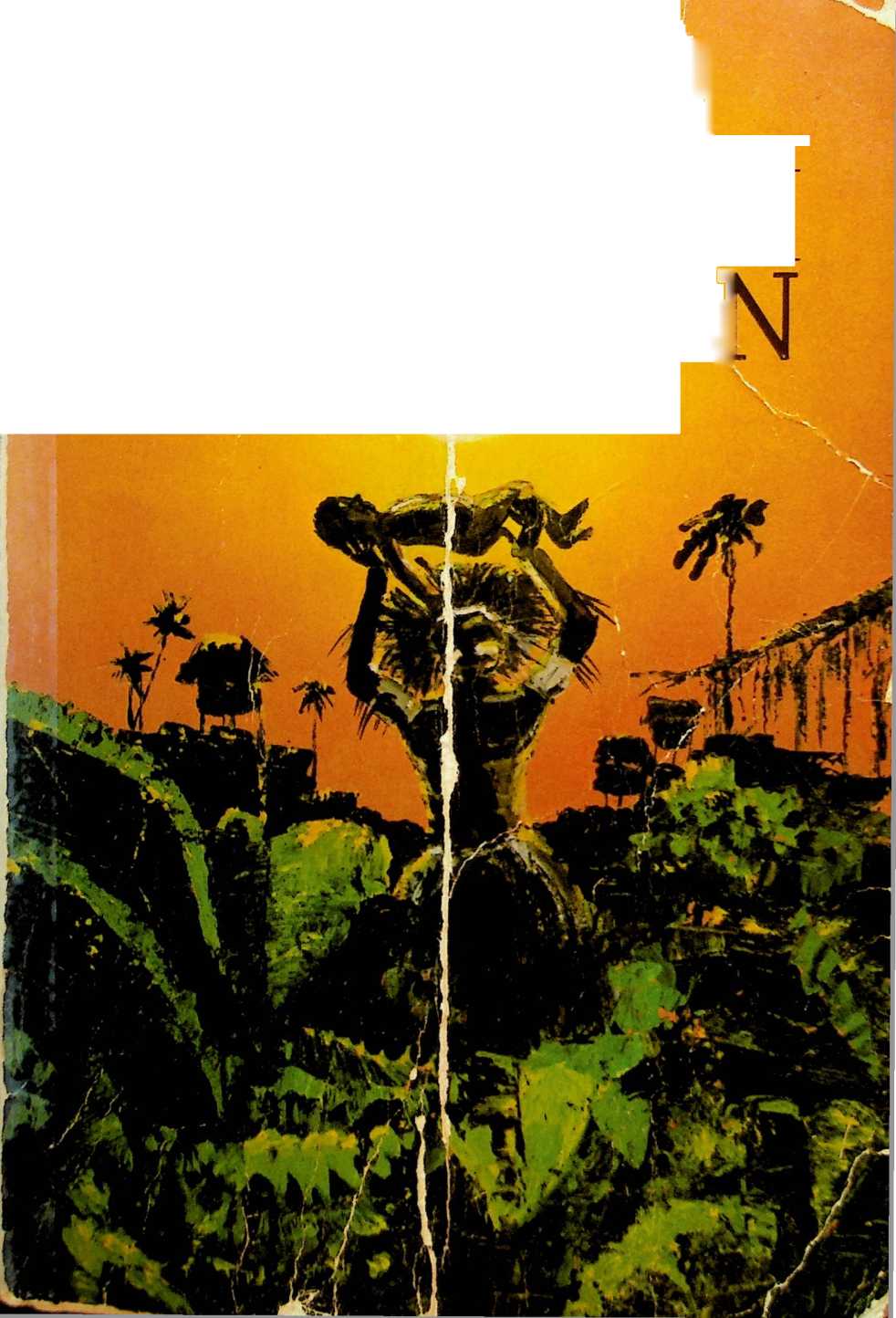 ISBN 0-8297-0813-8Ce livre a été publié en anglais sous le titre Peace Child.Copyright 1974 de l’édition anglaise par G/L Publications,Glendale, Californie.Traduit de l’anglais par Nicole LefebvreCopyright de l’édition française 1981 by Editions VIE,Miami, Florida.Tous droits réservésCouverture par David BonillaDEDICACENous dédions avec reconnaissance ces pages auxhommes, femmes et enfants qui ont prié et ont partagéleurs biens terrestres afin que les Sawis puissententendre la Bonne Nouvelle.REMERCIEMENTSMes remerciements chaleureux vont au Dr. MyronBromley, linguiste reconnu et conseiller pour lestraductions à la United Bible Society et au pasteurGeorge Lazenby, auteur et responsable de missions,pour leurs critiques constructives de ce manuscrit.Ma gratitude va également à ma femme Carol qui apassé de nombreuses heures à taper ce manuscrit.INTRODUCTIONDE L’AUTEURLe peuple sawi de l’ancienne Nouvelle Guinéenéerlandaise est une des quelque quatre cents tribusde la Nouvelle Guinée occidentale qu’on appelle maintenant Irian Jaya. Chacune de ces tribus est distincteet unique, et forme à elle seule un petit univers avec sapropre vue du monde, ses légendes et son propre sensde l’humour.En 1962, Carol et moi sommes allés vivre parmi lesSawis. .En étudiant leur langue et en évaluant leurslégendes et leurs coutumes, nous nous sommes renducompte que nous allions vivre parmi un peuple quiconsidère la trahison comme un idéal. Dans de nombreuses légendes que les Sawis racontent à leurs enfants autour des feux de camp, les héros sont deshommes qui ont bâti des amitiés dans le seul but detrahir l’ami pour le tuer et le manger plus tard. L’expression sawi pour décrire cette pratiqué est «gaverd’amitié pour le massacre».En reconnaissant que l’idéalisation de la trahisonfaisait partie de la conception de vie sawi, nous avonscompris pourquoi nous ressentions un certain choc culturel à vivre parmi eux. Néanmoins nous avions étéenvoyés par Dieu pour les gagner à Lui, pour vaincreen quelques courtes années cette idéalisation de latrahison qui faisait partie de leur vie depuis des centaines d’années, sinon des millénaires.La clé que Dieu nous a donnée pour ouvrir les cœurssawis est le principe de l’analogie rédemptive - c’est-à-dire l’application de vérités spirituelles aux coutumes locales. Le principe que nous avons discerné nousa montré que Dieu avait déjà pourvu à l’évangélisationde ce peuple au moyen d’analogies rédemptives dans6 L'enfant de paixleur propre culture. Ces analogies ont été notre introduction, l’entrée secrète par laquelle l’Evangile a pupénétrer dans la culture sawi et commencer une révolution à la fois spirituelle et sociale de l’intérieur.Au cours de notre ministère parmi les Sawis, Carolet moi nous sommes souvent demandé si l’Esprit deDieu utiliserait réellement une analogie rédemptive,tel que «l’enfant de paix» pour apporter la régénération à ces cannibales chasseurs de têtes. Il l’a fait!En cette époque où toute l’humanité devient de plusen plus rapidement interdépendante au sein d’uneseule communauté globale, la communication interculturelle devient l’une des préoccupations majeuresde l’homme. L'Enfant de Paix relate l’agonie et letriomphe de notre tentative d’étude d’une des culturesles plus violentes dans ses racines mêmes, puis notreessai de communiquer de façon valable avec les membres de cette culture.. Nous croyons que le résultat est une aventure auniveau de la compréhension humaine qui inspirera aulecteur plus de considération et de compassion à1 egard des peuplades minoritaires de notre planète.Don Richardson. RBMU, Sentani,Irian JayaIndonésiePREMIERE PARTIELE MONDEDES SAWISA HABNAMComme le soleil se levait, Yae fixa la surface sombre .de la rivière Kronkel douze mètres plus bas, a traversles lattes du plancher de sa case perchee dans les ar-bres de son village de Mauro. Ses. calmes yeux noirsétudièrent la lente dérive des feuilles sur la surfacelisse. Les feuilles se déplaçaient de plus en plus lentement vers l’aval, signe que la marée de la mer d’Ara-foura, à 40 kilomètres à l’ouest, avait commencé à arrêter le lent mouvement du Kronkel vers la mer.Bientôt la marée renverserait complètement le cou- •rant de la rivière. Pendant quelques heures, elle repousserait le Kronkel, teinté d’algues, au sein de l’immensité marécageuse du sud de la Nouvelle Guinée oùil prenait naissance. Yae attendait ce moment pourcommencer son voyage en amont, aidé par le courant.La femme de Yae, Kautap, était assise, jambescroisées, près du foyer central dans la case. Son plusjeune enfant, encore sans.nom, dormait sur ses genoux, bercé dans sa jupe d’herbes tressées. Se penchant par-dessus le bébé, elle aspergeait d’eau de lacruche de bambou la farine de sagou éparpillée sur letapis d écorce devant elle. Lentement elle pétrissait lafarine et l’eau pour en faire une pâte, laissant la fuméedu loyer lui piquer les yeux.%ain e’ Mm’ âgé de deux ans’ jouait, heureux, àcote d elle sur un tapis de laine tissée. Son uniquejouet était un crâne humain dont les orbites fixaient leplafond noirci par la fumée. Poli par des Ses demanipulation, le crâne de couleur ocre brillant étaitconserve en mémoire du nère Hp v™ ™ •longtemps et aussi comnjfétiche ncS?* dep?Smauvais esprits. Mais nour Îp w loigner lesqu’un jouet luisant. P e pet 1 Mlr1’ ce n’étaitAmbassadeur à Haenam 9Yae s’adressa à Kautap sans se retourner: «Uvurharamavi maken; du famud, es! La marée va changer: fais cuire mon sagou tout de suite!»Ses doigts habiles travaillèrent rapidement la pâtehumide pour lui donner une forme allongée et mincequ’elle enroula dans les feuilles de yohom et mit ensuite sur les braises ardentes. Pendant ce temps, Yaepréparait ses ornements pour son voyage. Il se couvritles reins d’un pagne de lianes qui, dans la tribu sawi,ne pouvait être porté que par des hommes ayant tuéun ennemi au combat. Yae en avait tué cinq. Il avaitcoupé la tête de trois de ses victimes, comme l’indiquaient les bracelets de défenses de sanglier qui pendaient à son coude gauche.Ses prouesses à la chasse étaient exposées ensuitepar son sudafen, un collier long de près de deuxmètres, composé de dents d’animaux et enroulé autourde son cou en deux boucles. Une dent de chaque sanglier, chien, marsupial ou crocodile tué avait contribuéà former ce collier. Des bandes de rotin finementtissées étaient ajustées au-dessus et en-dessous desmuscles de ses bras et en-dessous de ses genoux. Sacloison nasale était traversée d’un os de quinze centimètres taillé dans le fémur d’un cochon et aiguisé enpointe de chaque côté.S’il avait voyagé pour assister à une nuit de danse, ilaurait pu encore se revêtir d’autres ornements,comme une plume d’un oiseau de paradis couleur defeu, un serre-tête de fourrure brune et or de marsupial, un éventail de plumes blanches de cacatoès, ainsique de peintures rouges et blanches sur son corps,composées de coquillages pilés et de terre rouge. Maisla mission de Yae était purement diplomatique et nonpour le plaisir, c’est pourquoi il se contentait de separer du blanc et de l’or de l’os poli et du rotin tressé.Kautap employa une paire de pinces pour retirer lepain de sagou des charbons ardents; elle écarta lesfeuilles carbonisées et présenta le pain des marais fumant à son mari. Yae en mangea la moitié et plaça10 L’enfant de paix“ait ^fXi&"i 6rfeu. Jetant son sac sur son épaulé ü retira du râtelierson arc de près de deux métrés de long, en Dois aeparier noir. L’une des extrémités était garnie debXtares afin de pouvoir faire office de lance dans uncombat en corps à corps. Yae sélectionna aussi unepoignée de flèches de bambou aux pointes acerees.Tenant dans une main l’arc et les flèches, il prit enfinsa pagaie qui, avec son bouclier de guerre, son tambour, sa hache de pierre, sa lance,, sa pirogue et sonarc, complétait la panoplie de ses principaux biens terrestres.La pagaie était un exemple frappant de l’artisanatsawi. Fabriquée d’une seule pièce de bois rouge foncéde trois mètres de long, elle portait au bout unegrande lame rectangulaire gravée de motifs exotiqueset à l’extrémité du manche une figure ancestrale audacieusement sculptée. Au-dessus de la figure ancestrale, les caractéristiques barbelures acérées avertissaient que la pagaie de Yae pouvait également servirde lance.Yae sortit à l’entrée de sa case dans l’arbre. Autourde lui, les six autres cases suspendues du village deMauro semblaient flotter dans la brume dorée dumatin.. Elles semblaient gauches, bossues et en formede pains. Elles étaient longues d’une bonne douzainede métrés et se dressaient à une hauteur de dix àquinze métrés sur pilotis, au-dessus de l’enchevêtrement du sous-bois tropical. En plus il y avait quatreTTTÏ S’élevant à moins d* mètresnÂâi- V famille1s sawis n’avaient pas eu l’initiativede bâtir des cases dans les arbres, choisissant dp rocter plus vulnérables aux attaques sXSî que CXvue le deVenv^n^te 7 ““ bonnefants pouvaient »dans — suspendue pend^ q^e 1X X?Ambassadeur à Haenam 11pères et frères arrosaient de flèches l’ennemi quiempiétait sur leur territoire, ou même descendaient ausol pour engager l’ennemi dans un waru mim ou «jeude lance».Alors que Yae commençait à descendre la longueéchelle fixée par des lianes, la voix de Kautap s’élevaplaintive: «Pourquoi vas-tu si souvent à Haenam? Nete sens-tu pas mal dans ta peau là-bas?»Yae continua sa descente. «Si je n’y avais pasd’amis, je n’irais pas» fut sa seule réponse. L’échelles’inclinait vers l’intérieur de la maison où elle était àl’abri des pluies tropicales et du soleil. Yae descenditjusqu’en bas sans toucher une seule fois du doigtl’échelle pour chercher un appui, parfaitement enéquilibre sur chacun des échelons.Son jeune frère Sao était assis, le dos voûté, sur unebûche au pied de l’échelle, tremblant de la fièvre de lamalaria et cherchant en vain à se réchauffer auxrayons du soleil matinal qui brillait maintenant sur levillage, provoquant la montée de la vapeur au-dessusdu feuillage humide de rosée. Yae le réconforta, maisSao pouvait à peine lui répondre, tellement il claquaitdes dents.Quelques mètres plus loin en aval du fleuve, le cousin de Yae, Wasi, et ses trois femmes, chargeaientleur pirogue d’instruments pour couper le sagou envue d’un voyage dans la jungle. Yae appela Wasi. «Jevais à Haenam. Je serai de retour après le coucher dusoleil. Je vais inviter mes amis à notre danse du bisimà la nouvelle lune».Wasi lui souhaita beaucoup de succès dans sa mission en montant à l’arrière de sa pirogue lisse et en lapoussant dans l’eau. Ses trois femmes se tenaient bienà l’avant de l’embarcation de dix mètres de long, deuxd’entre elles portant leurs bébés attachés sur leur dosdans des sacs fabriqués à cet usage. Les trois femmeslevèrent leurs pagaies simultanément et se dirigèrenten aval vers l’embouchure d’un petit affluent qui lesconduirait vers le marais de sagoutiers. Une réserve12 L’enfant de paixde charbons chauds dans un récipient.aux nieds de Wasi. Avec ces charbons, elles allume-raient plus tard leur feu pour faire cuire le, repasi del’après-midi composé de sagou fraîchement récoltédans les marais. • .Yae déposa son arc et ses fléchés dans sa pirogue etembarqua. D’un coup puissant et décidé, il dirigeal’embarcation au nez pointu en amont au moment oules feuilles à la surface s’arrêtaient dans leur coursevers la mer. Au moment où il disparaissait derrière uncoude éloigné de la rivière, les feuilles se déplacèrenten amont derrière lui'.Kautap regarda son mari disparaître avec un froncement de sourcils sur son visage noirci par la fumée.Le bébé commença alors à remuer et à pleurer. Elletint l’enfant contre sa poitrine et lui donna le sein,■ souhaitant que Yae abandonne son ambition de formerune alliance entre Mauro et Haenam.Un groupe de cacatoès bruyants s’envola comme lapirogue de Yae apparaissait soudain de dessous l’écrande feuillage au bord de la rivière, allant encore enamont. Un crocodile sommeillant sur un tronc flottants éveilla à cause de leurs cris, bâilla en direction deYae puis plongea sur le ventre, agitant sa queue massive verticalement pour descendre dans les profondeurs.Yae glissa vers un coude de la rivière et lecontourna, se souvenant une fois de plus de la sérieévénements qui l’avait conduit à devenir l’uniqueSnamvL6 U° P0Ur vüli®e en amont>Haenam. ,Yae avait rencontre sept mois plus tôt àproviste, un groupe de cinq hommes venant deHaenam, alors qu’il chassait les oies sauvages près dela source de l’affluent Aym Yae s’était?ment blotti an fnnri s était immédiate-Konalum! Ne prends pas ton arc! Je te connais -Ambassadeur à Haenam 13ton nom est Yae et je suis ton parent, lui dit le grandétranger.Yae leva quand même son arc, mais n’ajusta pas deflèche. Au lieu de cela, il demanda: «Quel est tonnom?»— Mon nom est Kauwan. Je suis le plus jeune fils dubeau-père de ta mère, fut la réponse.— Pourquoi es-tu venu à la rivière Aym? Sans doutetes amis et toi vous êtes en train d’espionner, répliquaYae en le défiant.— Non, dit Kauwan. Ce matin j’ai blessé un sanglieret nous avons suivi sa trace ensanglantée jusqu’ici.Regarde, il y a une trace fraîche de sang ici sur l’herbeet voici les traces faites par le sanglier qui a pataugédans la boue il n’y a pas longtemps.— Laisse-moi t’embrasser, nous sommes parents.Yae avait entendu sa mère parler de Kauwan, maisil hésitait encore. Kauwan prit un petit morceau debambou pointu de sa sacoche, coupa une mèche de sescheveux noirs, l’enveloppa dans une feuille et l’offrit àYae.Rassuré par ce signe de sincérité généralement accepté, Yae se rapprocha, prit le cadeau de Kauwan etle mit dans sa sacoche. Kauwan avait démontré parcette offrande qu’il désirait davantage qu’une simplerelation passagère avec Yae.Les deux hommes s’embrassèrent pendant que lesquatre compagnons de Kauwan exprimaient de vivevoix leur accord. C’est alors que Kauwan fit sa proposition.— Yae, écoute-moi. Depuis longtemps le peuplekayagar à l’est fait de fréquentes incursions chez nouset nous avons perdu beaucoup d’hommes sous leurscoups. C’est pourquoi nous voulons la paix avecMauro, afin de pouvoir venir librement dans cette direction pour couper le sagou sur nos frontières occidentales.— J’ai convaincu les hommes de Haenam que nousavions besoin d’un homme qui peut voyager librement14 L’enfant de paixentre ton village et le mien P0™-’ sedtermédiaire. Tu es exactement Ihom .avons besoin. Je te nomme maintenantm . ’Si tu acceptes, viens dans trois jours dans notre village. Je t’attendrai pour assurer ta sécurité quand tuarriveras. .Les quatre amis de Kauwan ajoutèrent qu ilsprotégeraient également la vie de Yae au pnx de laleur si cela s’avérait nécessaire.Le cœur de Yae commença à battre plus vite. Leshommes de son propre clan à Mauro avaient égalementcommencé à se plaindre des raids accablants du peupleasmat à l’ouest. Si des relations pacifiques s’établissaient avec Haenam, les palmes de sagoutiers quipoussaient dans la zone neutre entre Mauro et Haenam pourraient être récoltées librement, délivrantainsi son peuple de la nécessité de s’aventurer près desfrontières asmats pour trouver de la nourriture.Plus tard, Haenam et Mauro pourraient mêmes’unir pour infliger un coup décisif aux Asmats et auxKayagars, gagnant ainsi un répit pour les deux villages dans les deux directions. En tant qu’artisans de cepacte, Yae et Kauwan pouvaient tous les deux espérervoir leur prestige augmenter aux yeux de leurs concitoyens. Des hommes avec des filles en âge de se marier dans les autres clans sawis seraient sûrement enclins a promettre une de leurs filles à Kauwan et àYae, aidant ainsi l’un et l’autre à se rapprocher deb™èfanié.Pœæder ™ harem de ™q femmes enconde femme, ySepm\la de sa se-cer et trouver encore dWrSTnt deSH? la remPla-pour lui une obsession constantef devenuet à l’improviste, l’assouvi^p™o^5lntenant’ soudainsemblait à portée de main s’il !^ent dÂc.ette obsessionmain s il pouvait faire confiance àAmbassadeïcr à Haœnam 15la promesse de Kauwan et de ses amis.Yae jugea Kauwan du regard. Les yeux de Kauwanbrillaient d’une sincérité évidente. La relation entre samère et Kauwan était un facteur rassurant. Il avaitégalement volontairement donné une mèche de cheveux à Yae. En ce qui concernait l’histoire à propos deHaenam continuellement harcelé par les Kayagars etpoussé plus à l’ouest, Yae savait déjà que c’était vrai.D’un autre côté, Yae savait qu’un certain nombre depersonnes du clan Kangae à Haenam avaient encoredes griefs contre les gens de Mauro. Pouvait-il être sûrque Kauwan et ses amis seraient assez forts pour leprotéger au cas où cette faction de Kangae décideraitde se venger quand Yae apparaîtrait? Les quatre bracelets de défenses de sanglier que Kauwan portait aubras gauche prouvaient qu’il était un guerrier aveclequel il fallait compter. Mais Kauwan était peut-êtreplus proche du clan de Kangae que de celui de la mèrede Yae.Avec ruse, Yae interrogea Kauwan à propos de sesrelations avec les Kangaes. Kauwan devina immédiatement le but de ces questions et assura Yae que leschefs de clan de Kangae avaient dit qu’ils accepteraient des réparations en nature sans demander de viehumaine. Quelques biens seraient un petit prix à payeren échange de tout ce que Yae espérait retirer de latransaction.Néanmoins Yae retarda sa décision pour attendre lerésultat d’un autre test. Il invita Kauwan et ses amis àl’accompagner pour rendre une courte visite à Mauroafin de pouvoir continuer leur discussion. S’ils étaientprêts à lui faire confiance pour leur protection danscette aventure, ce serait une preuve supplémentairequ’ils désiraient vraiment la paix avec Mauro.Kauwan répondit avec un grand sourire: «Nous serions heureux de t’accompagner, mais nos femmes etnos enfants nous attendent près de la rivière Hanai etespèrent que nous reviendrons avec de la viande desanglier. Nous devons trouver notre proie, l’égorger16 L’enfant de paixet la ramener chez nous avant qu il fasse nu^>sC’était un refus raisonnable, pensa Yae. Il devaitmaintenant prendre la décision sans autre test. S ilrefusait, quelqu’un d’autre de Mauro se verrait peut-être offrir le même honneur plus tard et accepterait,obtenant par la suite des résultats favorables. Qu ilserait irrité si cela arrivait!D’un autre côté en acceptant, il tombait peut-êtredans un piège et perdrait la vie. Intérieurement, Yaevivait intensément le suspense du moment, ce genrede suspense qui forme l’ingrédient-clé des légendessawis qui l’avaient fasciné depuis l’enfance. Il étaitmaintenant le héros faisant face au choix terrible!Soudain sa décision fut prise. Il prit le petit morceaude bambou aiguisé, se coupa une mèche dé cheveux etla donna à Kauwan qui l’accepta avec le sourire.Alors Yae prit l’avant-bras de Kauwan, le serrafermement et dit:— Sarimakon, es! Je viendrai sûrement. C’estdécidé!Alors, si nous trouvons le sanglier que nous traquons, sois sûr que nous garderons la moitié de sontoie pour toi quand tu viendras dans trois jours, ditKauwan. J ’Yae répondit: «Timzn konahari! Merci, mon ami’»et ils se séparèrent. Ayant donné sa parole, Yae avaitvirtuellement scellé son destin. A moins qu’il n’ait unepreuve séreuse de traîtrise, il ne pouvait changerde iâche-D d-ai‘ àXgner sans'êto^invitéYanTmfeM1’’0861'^ 1,accomPa'risques seul, il ne devrait narfîa’ ar V prenait lespersonne d’autre du village Hger S°n honneur avec2GAVE D’AMITIELe soleil de midi avait fait couler des gouttes desueur du front de Yae avant d’atteindre l’entrée del’affluent Hanai qui mène dans le territoire d’Haenam.Il quitta le cours du Kronkel, large de soixantemètres, et sentit bientôt sa peau se rafraîchir à l’ombre épaisse de la rivière Hanai, au cours étroit bordépar la jungle. Debout dans sa pirogue, il se penchapour boire, puisant l’eau de sa main. Mais il ne but pasl’eau dans sa paume. Au contraire, il lançait l’eau enl’air par poignée et la rattrapait de la bouche à la retombée.Toute autre manière de boire de l’eau de la rivièreétait indigne de lui. Cela aurait également pu êtredangereux. Des esprits méchants vivaient dans larivière et si quelqu’un ne buvait pas de la manièreprescrite, il s’exposait ainsi à leur assaut.Yae se redressa et ses yeux scrutèrent la végétationqui surplombait la rivière devant lui. Le voilà! Lecrâne au rictus sarcarstique d’un infortuné Kayagartué par Nair, l’un des plus terribles guerriers de Haenam.Le crâne pendait à une branche, les orbites rempliesde graines rouge vif incrustées dans de la gommenoire, lui donnant une apparence des plus menaçantes.Des plumes palpitantes, pendant de chaque troud’oreille, donnaient l’apparence de cheveux. C’était unavertissement aux ennemis de Haenam.Yae sourit en se remémorant la terreur qui avait faitse hérisser ses cheveux sur la nuque à la vue de cecrâne, le jour où pour la première fois, sept mois plustôt, il s’était approché d’Haenam. S’armant de courage, il s’était forcé à manier sa pirogue pour dépasserle crâne et avait finalement atteint la plaine verdoyante où Haenam résidait actuellement. L’on avaitregardé calmement son approche solitaire, pendant18 L’enfant de paixque Kauwan l’attendait au bord de l’eau pour l’accueil-“X^houait sa pirogue et mettait pied àterreJKauwan avait soudain pris un arc et une poigeede flèches derrière un buisson.des autres et l’agitant dans sa main droite, fl avaittourné le dos à Yae et avait fait face a sa propre tribu.Avec un grand cri guttural, il avait alors bondi en 1 airet s’était mis à courir de long en large entre Yae et sonpropre peuple.Il lançait un formidable défi ponctue de violentsgrognements simulant la colère. «Mon ami est le bienvenu! Il est venu sur mon invitation! Où est celui quioserait lui faire du tort? On ne lui fera aucun mal! Mamain est forte!»C’était une parade coutumière de force appelée saravon pour rassurer l’invité, et en même temps, donner un moment de réflexion à quiconque aurait desintentions hostiles. Sans cette coutume du saravon,Yae se serait senti mal à l’aise. Les hommes de Hae-nam avaient calmement observé la scène depuis leursbalcons. La plupart d’entre eux étaient assis, unejambe à plat sur le sol et l’autre genou à la verticale,chacun faisant reposer son menton sur le genoudresse. *Après le saravon, Kauwan avait chaleureusementembrasse Yae. Les autres hommes d’Haenam étaientdescendus un par un de leurs cases et avaient suivide Kauwan en l’embrassant - sauf les hom-d’exprin^rX bons att<!ndaie,nt une réparation avantKauwan ,hommes longue de 25 ,maison descentrale du village et-où les’fa™ etait a structurepénétrer que su/ invitation K™mes ne PouvaientYae la place domé àan centre de la longue structure d herbe fraiche>Bientôt Yae fut entouré ,chefs guerriers d’Haenam,Gavé d’amitié 19Maum, Giriman, Mahaen, Nair, Kani et Warahai, dontles noms étaient redoutés par les Sawis, Kayagars etAsmats. Ils avaient à tour de rôle posé des questionspolies au sujet de ses parents. Derrière eux se tenaient assis les plus jeunes hommes qui écoutaientrespectueusement en silence. Des plats de sagoufraîchement préparés par les femmes dans les casesfamiliales furent apportés et servis à Yae dans un platrichement sculpté de dessins ancestraux compliqués.Il avait courtoisement attendu que ces hôtes soientégalement servis, puis avait mangé avec eux. Yaeavait remarqué que graduellement la conversations’était portée sur le sujet du paiement pour les tortsnon encore réparés que le clan Kangae réclamait àMauro. Mais Yae était prêt. Il avait sorti de son sac uncertain nombre de têtes de hache en pierre, de grandscoquillages de mer et d’autres objets précieux que lesgens de son village avaient envoyés pour régler leursdettes envers le clan Kangae.Un homme nommé Giriman avait grimacé de plaisiren rassemblant les trésors et les avait portés auxhommes de Kangae qui attendaient encore dans leursmaisons, jusqu’à ce que le paiement soit versé. Pendant ce temps, Kauwan avait apporté le gros morceaude foie de porc fumé qu’il avait promis de réserver àYae, et Yae l’avait mis dans son sac pour le mangerplus tard.Peu après, Giriman était revenu avec les gens deKangae qui avaient donné la main à Yae et l’avaientassuré qu’ils acceptaient le paiement. Ils s’étaient ensuite joints à l’assemblée, écoutant avidement chaqueparole.Puis, pendant un moment, les gens d’Haenamavaient couvert Yae de compliments, disant qu’ilsavaient entendu parler de ses prouesses au combat età la chasse. Après quoi la conversation avait tournésur la misère provoquée par les Kayagars et les Asmats et le besoin d’un répit commun pour Haenam etMauro qui se rapprocheraient l’un de l’autre et s’éloi20 L’enfant de paixgneraient de leurs fnnel™s' it exprimé son désir deYae s’était alors leva et avart expn ,retourner a Mauro. Ce ta , trahisonintérieurement sachant que, s il y avait une tra sonen route c™ tait le moment où cela allait se manifester.Mis au lieu de cela, ils l’avaient.escorte de bon cœuriusou’à sa pirogue, en répétant le en d adieu sawiAminahaiyol pendant qu’il descendait la nviere Hanaivers le Kronkel. .Yae se rappelait son exaltation pendant cettejournée de voyage de retour sept mois plut tôt. Il étaitarrivé chez lui au crépuscule, avait gnmpé sur le porche de sa case suspendue et avait crié à voix forte àtous ses concitoyens dans l’éloquent idiome sawi:— Où est le courroux qu’Haenam nous portait? Aujourd’hui j’ai brisé toutes les langues de colère! Aujourd’hui j’ai recousu le chemin vers Haenam quis’était déchiré. J’ai répandu l’eau fraîche (la paix) ausein de nos villages!Il avait alors ponctué son discours du cri de triomphe sawi «EEEHAAA!» et avait écouté avec plaisir lemurmure excité des conversations que son discoursavait provoquées dans toutes les maisons élevées autour de lui et dans les maisons basses en-dessous.Ce n’était que le commencement. Pendant ces septderniers mois, il avait visité Haenam dix fois, et chaque fois, il avait été reçu de la même manière chaleureuse. Sa confiance avait grandi à chaque visitejusqu a maintenant, alors qu’il s’approchait d’Haenamétait2'6"16 f°18’ 6t PSS 1,ombre d’un malaise neIl connaissait maintenant la plupart des hommesfo?œsMauro. Il était confiai de. son propre clan àuns allaient accepter son taSion qUel<iues'pour toute une nuit de danse toZ l > accompagnerquoi, on aborderait les nroiets n W * Mauro. Aprèssion chez les Kayagars ou chez SX"”Gavé d’amitié 21Comme à l’accoutumée, Kauwan accueillit Yae surla rive et le fit monter à la maison des hommes. Un parun, d’autres hommes dont il avait fait connaissance,entrèrent et firent cercle autour de lui. La conversation, émaillée d’anecdotes et de rires, s’annonçaitagréable comme d’habitude. On plaça devant Yae desaliments qu’il mangea avec ses hôtes. Alors il lança soninvitation.Giriman fut le premier à répondre. «Tu es devenumaintenant un vieil ami pour moi. Bien sûr, je viendraiau bisim à Mauro!» Mahaen, ainsi que Kauwan,donnèrent une réponse affirmative.Bientôt un total de douze hommes avaient acceptél’invitation. Yae était ravi. Puis ils tendirent à Yae unecordelette de fibres ligneuses en le priant d’y faireautant de nœuds qu’il faudrait compter de jours avantla date du festin.Yae accepta la cordelette avec plaisir et commença ày faire les nœuds. Pendant qu’il était occupé à satâche, Mahaen regarda Giriman et haussa discrètement les sourcils. Giriman vit le signal et le transmit àMaum. Maum le transmit à Kani, et Kani à Yamasi. Ace moment-là, tous les hommes d’Haenam présentsavaient reçu le signal. Mahaen glissa doucement lamain droite sous le bord de la natte tressée sur laquelle il était assis et en tira un poignard en os trèspointu, taillé dans le fémur d’un immense casoar.Giriman, Yamasi et Maum se mirent debout trèsnégligemment et firent mine de s’étirer, tout en retirant des lances aux pointes acérées du râtelier à armesau-dessus d’eux. Grimaçant méchamment, ils tinrentles lances brandies au-dessus de Yae pendant que,penché sur, la cordelette, celui-ci faisait des nœuds.D’autres dans l’assemblée s’armèrent de même. Deshaches de pierre et des lances, des arcs et des flèchesapparurent comme par magie d’en-dessous les nattes.Chaque homme qui était armé se leva tranquillement et s’approcha de Yae. Le seul hôte qui ne prit pasd’arme fut Kauwan. Il s’adossa simplement contre le22 L’enfant de paix .mur, souriant et entretenant la conversation avec Yaefaisait de plus en plus sombreauto deEt que le silencenarcourue d’un frisson glacial, mais il s obligea a leverfe”avec optimisme. Il vit d’abord les annes; pursplus terrifiant encore - les yeux de ses hôtes. Tous lesyeux étaient rivés sur lui, dilates par une atroce anticipation, tendus pour observer l’expression de Yae.Puis ils virent ce qu’ils attendaient depuis sept mois -le changement d’expression du visage de Yae.Avec une satisfaction méchante, leurs yeux guettaient le spectacle de la confiance sereine qui s’effaçaitpeu à peu pour faire place à une abjecte terreur, d’unespoir entretenu subitement frappé du plus noirdésespoir. Pendant des mois, ils allaient se livrer à desdescriptions avides de chaque détail qu’ils observaientmaintenant dans ce moment de vérité. Ils rivaliseraient dans la description des yeux dilatés de Yae, deses lèvres tremblantes, de ce corps soudain inondé desueur froide. La maison des hommes serait secouée derire à chaque nuance oratoire.Comme Yae restait cloué sur place, suffoqué de terreur, Giriman lui fît face, la lance dressée comme pourfrapper. Yae vit la bouche de Giriman ouverte et entendit la voix cruelle siffler ces mots: «Tuwi asanainmkaennl Nous t’avons gavé d’amitié pour le massacre!»C’était une vieille expression sawi, concise et implacable, qui exprime en trois mots l’un des aspects lesplus fondamentaux de la culture sawi - le culte de latrahison. Yae comprit que les hommes de HaenammZœrtto Kntention de le massacrer,reprises, ils avaient décidé dXlrZS-exSonaurait pu commettre nr ^perimePte en trahisonGavé d’amitié 23c’était faire preuve de cette duplicité raffinée qui est lethème central des légendes sawis.Les hommes de Haenam accomplissaient un idéalantique. Yae connaissait aussi les mêmes légendes quimotivaient maintenant les hommes de Haenam. Sonerreur consistait à penser que ces légendes étaientséparées de la vie réelle, parce que les intérêts politiques et personnels du moment présent étaient plusconcrets que les impératifs historiques.Comme les lances se dreèsaient toujours au-dessusde lui, le cerveau de Yae saisit enfin la situation.Pourquoi était-il venu à Haenam? Parce qu’il avait faitconfiance à Kauwan. Kauwan? Où était-il maintenant?Peut-être y avait-il encore de l’espoir en Kauwan?Un cri étouffé s’échappa des lèvres de Yae. «Kauwan! Où es-tu? Protège-moi, Kauwan!»Kauwan se tenait entre deux guerriers armés et leregarda. Il parla lentement et calmement, de manièresacarstique: «Je leur ai dit que ce n’était pas bien, quetu es mon ami et qu’ils ne devraient pas te traiterainsi. Mais Maum m’a promis sa fille en mariage si jegardais le silence. Dommage, mon ami. Je crois que jene vais pas t’aider».Yae lui cria avec angoisse: «Ne dis pas cela, Kauwan! Respecte ta promesse!»Il essaya de se mettre debout, mais la lance deMaum le frappa au côté. Un puissant rugissement desoulagement retentit autour de lui, alors que d’autreslances s’approchaient. Yae tomba sur un genou et appela de nouveau Kauwan à l’aide, en essayant en vaind’arracher la lance de son côté.Kauwan se détourna et dit simplement: «Tu auraisdû me donner un enfant de paix. Alors je t’auraisprotégé».A ces mots, une image se forma dans l’esprit de Yae,une tendre image déformée par la douleur, celle deKautap assise, jambes croisées, près du feu, le bébéencore sans nom endormi sur ses genoux. Le bébé!j24 L’enfant de paixSeul ce bébé aurait pu le sauver! Mais maintenant iletUnîhMtede pierre le frappa par derrière, justeen-dessous de l’omoplate. Il tomba en avant sur leplancher de sagou, haletant de douleur. Une fléché luitransperça la cuisse et sa piqûre aigue 1 inonda dunerage soudaine. Il se dressa en rugissant, ruisselant desang, et s’élança vers ses bourreaux alors qu une autrelance lui transperçait le mollet. Ils s écartèrent simplement devant lui, poussant des cris d’amusement,puis l’entourèrent encore.Yae tomba à nouveau et se retrouva en train deregarder à travers une large brèche dans le plancherpas encore terminé de la maison des hommes. Quelquecinq mètres plus bas, il vit des poulets dresser le coupour regarder en l’air, dérangés par le tumulte au-dessus d’eux. Il se souvint qu’il avait laissé sa pagaieenfoncée dans la boue de la rivière. S’il pouvait sortirde la case et atteindre sa pagaie, il pourrait utiliser sonextrémité en forme de lance pour prendre au moinsune vie en échange pour la sienne.Il glissa vers le bas, la tête la première, à travers labrèche, mais la lance qui lui avait percé le mollet seprit dans les piquets de chaque côté, le laissant suspendu la tête en bas. Se tordant désespérément dansle vide il ne pouvait qu’attendre pendant que les occupants de la maison des hommes descendaient rapidement les escaliers à chaque extrémité du bâtiment etcouraient vers lui, ajustant des flèches de bambou àteSra de eStaeS e‘ eltfantS accouraient également,nchettrErmite: 'xe-dLes 5-daufxebourreaux, léchant du mfeùx mrtk pietlnern™ts desqui s’écoulait, jetant Pouvæent le sangqu’on leur marchait dessus per$ants chaque foisGavé d’amitié 25Quand enfin Yae fut mort, quelqu’un retira la lancequi le retenait et laissa choir le corps sur un tapis deflèches de bambou. Les guerriers dansèrent sauvagement autour du corps, poussant des cris de victoire,chacun se vantant de la part qu’il avait jouée dans latrahison puis le massacre. Certains se penchèrent etcommencèrent à arracher les flèches et les lances de lachair déchirée.Puis survint le grand guerrier musclé appelé Maum,une hache de pierre nouvellement aiguisée surl’épaule. Etant celui qui avait acheté le silence deKauwan, il réclama le droit de prendre la tête de Yae.Les autres s’écartèrent comme il s’approchait du corpset levait haut sa hache. Des enfants aux yeux élargistressaillirent comme la hache tombait et tombait encore, tailladant les tendons et les vertèbres jusqu’à ceque la tête fut sectionnée.Entre-temps, l’ami de Maum, Warahai s’était approché, son fils Emaro à ses côtés. Maum leva la têtecoupée et la tendit vers le garçon. Warahai se tournaalors vers Emaro et dit: «Ton nom est Yae!»Le nom Emaro n’était qu’un nom provisoire, utiliséen attendant que l’occasion se présente de donner augarçon le nom d’une victime tuée spécialement pourlui. Alors que ses proches l’appelaient encore de tempsen temps Emaro, son «nom de puissance» désormaisserait Yae. Tout pouvoir surnaturel présent en Yaeserait désormais ajouté à la force vitale du garçon portant son nom.Maum fit ensuite dire à une femme nommée Anaique la mâchoire de Yae lui serait donnée comme collierpendant les fêtes appelées eren qui, d’habitude, suivaient la prise d’une tête. Quand la femme reçut lemessage, elle cria de joie et dansa pour célébrer cegrand honneur.Quand le corps de Yae eut cessé de saigner, quelques hommes le soulevèrent et le portèrent dans lamaison des hommes, laissant les chiens lécher le sangpar terre et sur les buissons où il était tombé. Au26 L'enfant de paixmilieu de la maison des hommes, des feuilles: de bananiers furent d’abord étendues sur le s , P • ,sans tête de Yae y fut dépose. Des essanns de mouehess’agglutinèrent immédiatement sur les plaies ouverLes ornements de Yae furent réclamés pardifférents hommes et retirés du corps. Kauwan étaitdéjà parti au bord de la rivière pour reclamerl’élégante pagaie de Yae.Puis trois hommes désignés par Maum pour découper le corps s’approchèrent avec des couteaux de bambou aiguisés comme des rasoirs. Des spectateursréclamaient en criant avec excitation différentes parties du corps de Yae, et Maum donnait son accord àchaque demande. Puis le carnage commença.Tandis que les hommes étaient occupés par ledécoupage, les femmes qui ne pouvaient entrer dans lamaison des hommes que sur invitation, prirent lestambours de leurs maris, pères ou frères respectifs, etcommençèrent à danser le long de la maison des hommes. Soutenant un chant rythmé très aigu, elles tapaient à l’unisson sur des tambours en peau de lézardcollés avec du. sang humain. Leurs lourdes jupestressées ondulaient en cadence au bruit assourdissantdes tambours. Les plumes jaunes d’oiseaux de paradisflamboyaient dans la lumière du soleil. Le soleil étaitau zénith et la sueur ruisselait de chaque corps. Desenfants nus s embrassaient l’un l’autre, sautaient de-cide-la, ou jetaient des bâtons en l’air pour démontrer1 intense excitation qui les possédait. 	 avaient déjà goûté à la chair humainern^fe>Ceirent a taqumer ceux qui ne l’avaient pas encore fait, les assurant que le goût était semblable auriw.E":„Tsoar-Pourquoi seraient-fls kerke-D’autres riaient nerveusement et disaient: <RigavGavé d’amitié 27bohos fat fadon, hava ke fadyfem ganil Pourquoimangerait-on de la chair humaine?»Finalement tous surmonteraient leur sentiment dekerkeriyap et participeraient à la cérémonie, sinon àcette occasion, alors à une autre plus tard. Mais aucunSawi ne pouvait jamais oublier la terreur de ce premier repas de chair humaine. Cela marquait l’une desétapes principales que chacun devait franchir pourconnaître l’ultime essence de l’existence sawi. Le jouroù un individu mangeait cette chair, il lui semblait queses yeux s’ouvriraient à la connaissance du bien et dumal.Quand presque toutes les parties du corps de Yaeeurent été disséquées et placées sur des grils de boispour grésiller sur les différents feux de la maison deshommes, tous les hommes célibataires descendirent.Avec les femmes et les enfants, ils se retirèrent à lalisière de lajungle au-delà du village.Quand Maum vit qu’ils étaient suffisammentéloignés, il déposa la tête de Yae sur le côté, prit unepierre étroite et un maillet de bois et s’accroupit au-dessus de la tète. Un autre homme tint fermement latête pendant que Maum enfonçait la pierre à travers lecôté du crâne. Les essaims de mouches sur les longscüs noirs de Yae luttaient pour ne pas tomber sous lescoups qui pleuvaient.Les jeunes gens, les femmes et les enfants avaientd’abord quitté les parages parce qu’il leur était apsar«interdit» d’entendre le bruit du crâne qui se fendait.Quand l’opération fut terminée, ils s’attroupèrent ànouveau près de la maison des hommes et la célébration continua. .Entre-temps, Maum avait commencé à extraire lacervelle du crâne par l’ouverture qu’il avait percée.Ses amis apportèrent des feuilles et des plats en boisde différentes sortes pour récolter leur morceau decervelle, à manger avec la chair quand elle serait cuite.Maum ne mangerait pas de cervelle.Après cela, Maum effectua une cérémonie appelée28 L’enfant de paixyagon pendant laquelle il hissa le crâne de Yae ^outde son arc et attacha celui-ci en oblique sur un mu dela maison des hommes. Puis a fete cannibalecommença, suivie des rites complexes appe es erenpendant lesquels les femmes furent invitées a se tenirà un bout de la maison des hommes, et que la mâchoirede Yae était présentée à la femme nommee Anai qui lapendit autour de son cou comme un ornement de prix.Quand les soupçons sur la mort de son mari furentconfirmés, Kautap se rasa la tête, descendit de la casesuspendue en se lamentant et se jeta dans la boue de larivière, se tordant d’une angoisse incontrôlée. Elleprit également la hache de pierre de Yae et la jetadans la rivière afin que son esprit puisse l’utiliser dansle monde des morts. D’autres parents tuèrent le cochon sauvage que Yae avait spécialement apprivoiséet élevé en vue de la fête avec Haenam, afin que l’animal accompagne son esprit.Puis le village entier commença à pleurer la mort deYae. Les cases suspendues se balançaient sous les pasdes pleureuses qui allaient et venaient d’un bout à l’autre. Pendant trois mois, les tambours se turent dans levillage par respect pour Yae.Quant à Kautap, elle composa un chant funèbrequ elle continua à murmurer en gémissant sans cessealors que les larmes ruisselaient sur ses joues couvertes de cendres:*0 qui traitera avec les enfants de trahison?ÆtaesT Ce“ qui USent d,amitié P°” ^er0 que faudra-t-il pour les faire cesser?»ce ttèmêdpÏÏifXSpXnts de yÏÏ?? répétittion deétait bien au^eià de^o^ŒGavé d’amitié 29les mots du chant funèbre de Kautap filtraient versl’est à travers la jungle, Maum finit par l’entendre. Ace moment-là, la saison sèche était terminée et lesimplacables tempêtes de la mousson frappaient de rafales de pluie les murs de sagou de la maison des hommes de Haenam. Toute la plaine verdoyante autour duvillage était inondée.Maum sourit lorsqu’on vint lui répéter les mots duchant funèbre. Son seul commentaire fut à peine audible au-dessus du rugissement du vent: «Qui en faitpeut nous vaincre?»Puis il bâilla et s’étendit pour une petite sieste sur sanatte qu’il replia à moitié sur lui, pour se protégercontre l’air froid et humide qui filtrait à travers le murde feuillage. Le crâne sans mâchoire de Yae, déjà poliet luisant, roula contre l’épaule de Maum lorsqu’il tirala natte sur lui. Il le prit et le plaça sous sa tête commecoussin et s’endormit bientôt.l’OIWB®£ DES îMAHST ps hommes de Haenam obtinrent finalement unrénit dansTur lutte contre les Kayagars, en renouvelant miT ancienne alliance avec deux autres villagesSis, Yahamgits et Yohwis. Ensemble ces trois villages infligèrent de lourdes pertes aux Kayagars qmvivaient près des hautes eaux du Kronkel, persuadantainsi ces derniers de solliciter une période de paix.Mauro, de même, forma avec succès une alliance avecEsep, Sanapai, Tiro et Wasohwi et arriva à égaliserles comptes contre les villages parlant asmat près del’embouchure du Kronkel.Pour venger la mort de Yae, les hommes de Mauroutilisèrent aussi leur alliance avec Esep dans un autrebut. Ils persuadèrent les hommes d’Esep d’utiliserleurs bonnes relations avec Haenam pour attirer ungroupe d’hommes de Haenam à une nuit de danse àEsep. Neuf hommes acceptèrent l’invitation mielleuse.Comme la danse s’étirait dans la nuit noire et paisible, les guerriers de Mauro remontèrent la rivièreAym dans leurs pirogues comme des fantômes, puis sedéployèrent en éventail dans l’obscurité, encerclantEsep. A la première lueur de l’aurore, ils avancèrentplus près et quand il fît suffisamment jour pour distinguer leurs amis d’Esep de leurs ennemis de Haenamils chargèrent. ’“kÿment’,Ie chanî des danseurs et les battementsde îïtta^ue edST le crescendo des cris. 1 attaque de Mauro. Les hommes d’Fqpngrimpèrent rapidement dans leurs cases et empecherent les hommes de Haenam dp q’v S 1 tneuf victimes désignées? essaXlnt 7 refuf?er- Lesdans l’obscurité, alors que l’écœurant c e Se ^sperserces transperçant la chah- résonnait ?t S°n des lan"L'ombre des Tuans 31laissèrent des traces de sang derrière eux sous le soleilqui se levait. Ceux qui n’échappèrent pas étaientHuyaham, Sao, Asien et Yamhwi. Esep et Mauro festoyèrent royalement de la chair de leurs quatre victimes, pendant que Haenam passait plusieurs jours etnuits en lamentations effrénées sur les morts.Après cela, les hommes de Haenam firent incursionaprès incursion dans le territoire de Mauro et d’Esep,espérant surprendre quelques petits groupes d’hommes, de femmes ou d’enfants ramassant du sagou dansla jungle. Cela restant sans succès, ils décidèrent plustard de choisir un moyen plus indirect de prendre leurrevanche. Mais entre temps, trois événements totalement imprévus survinrent.Une fois que des relations relativement paisibles furent établies avec les Kayagars et les Asmats, lesdifférents villages sawis commencèrent à avoir defréquents dialogues avec leurs voisins d’amont etd’aval. Au cours de ces dialogues, les Sawis remarquèrent un nouveau terme qu’ils n’avaient jamaisentendu auparavant. Les Kayagars à l’est et les Asmats à l’ouest commençaient à jacasser avec excitationau sujet de quelque chose ou de quelqu’un appelé unTrain. Comme seulement une demi-douzaine de Sawispouvait comprendre chacune de ces deux languesétrangères, une longue période s’écoula avant que lesSawis fussent capables de se faire une idée de ce qu’unTram pouvait être.Les rapports semblaient indiquer à l’unanimité queles Tuans étaient des êtres extrêmement grands.Que c'était effrayant!Ils étaient généralement connus pour être aimables.C’était rassurant!Cependant, on disait qu’ils possédaient des armescapables de faire jaillir du feu avec un bruit de tonnerre.Les guerriers endurcis tremblaient!32 L'enfant de paixOn racontait aussi qu’ils étaient très opposes à lachasse aux têtes et au cannibalisme.Mte chance que les Kayagars chasseurs de tete etlesAsmats cannibales et chasseurs de tete sment ex-posés à une telle influence!On disait leur peau aussi blanche que la farine desagou... A .Comme ils devaient etre laids!... et très fraîche au toucher.Peut-être n’étaient-ils pas vraiment des êtres humains!De plus, leurs cheveux étaient raides ou ondulés,mais jamais crépus et ils se couvraient si complètement de peaux étranges que leurs personnes étaient àpeine visibles!Combien il était difficile de savoir à quoi ils ressemblaient vraiment!D’autres informateurs affirmaient qu’on n’avait jamais vu de Tuans femelles, alors que des sources pluslointaines prétendaient qu’il en existait quelques-unes.Comme ils devaient se battre pour avoir des femmes, s’il y en avait si peu!, Presqu’aussi étranges que les Tuans eux-mêmesétaient les objets qu’ils échangeaient. Parmi eux setrouvaient des instruments coupants de qualitésupérieure appelés kapaks pour abattre les arbres,pa^rangs pour tailler les buissons et pisaus poura V1-and-e^11 avait aussi de petits bâtonsS? Te korœP\ (ÏU1 étaient excellents pour allumer unm!t1vGUrS s^kuru[ pouvaient raser les favoris bienm eux que les couteaux de bambou’ Mata kail Ipqdépêcher SêmS à pemet^ienae pocher meme dans les nvieres principales, au lieuL’ombre des Tuans 33de devoir attendre jusqu’à ce que l’eau soit assez bassedans les plus petites rivières pour pouvoir attraper despoissons à la lance ou à l’arc.On racontait qu’ils avaient aussi des rusi dans lesquels on pouvait se voir bien plus clairement que sur lasurface d’un étang tranquille des marais. D’un intérêtparticulier était une substance très blanche appeléegaram, que l’on disait de loin plus salée que le résiducarbonisé des feuilles de sagou brûlées que les Sawisutilisaient pour assaisonner leur nourriture. De plusl’on disait que les Tuans distribuaient du sabun qui,lorsqu’il était mélangé à l’eau et appliqué sur la peau,enlevait non seulement la saleté apparente, maismême la graisse! Enfin, l’on croyait que les Tuansavaient différents types de sorcellerie appelés obat quipouvaient empêcher la fièvre et guérir les blessures,de manière bien plus efficace que les sorciers sawis.Plus cette fascinante histoire sur les Tuans passaitde village en village, moins les Sawis étaient sûrs dedésirer les rencontrer. Les bienfaits matériels étaientattirants, mais s’il devait en résulter des répercussionssurnaturelles imprévisibles? Il y a longtemps, lesaïeux des Sawis étaient entrés en rapport avec lesesprits qui vivaient dans la rivière et dans la jungle.«Les esprits ont accepté la graisse de notre peau dansleurs rivières», disaient-ils. Aussi longtemps que cettecoexistence ténue des esprits et des hommes étaitmaintenue, l’univers serait en équilibre. Parfois, biensûr, de terribles épidémies ravageaient les villages,mais les esprits les espaçaient à intervalles suffisamment longs pour que les communautés puissent survivre.Mais si un Tuan n’ayant aucun rapport avec les esprits, devait introduire de la graisse de peau étrangèredans les rivières et sur les pistes, l’équilibre de l’univers pourrait être renversé. Les esprits pourraientuser de représailles contre les Sawis à cause de cetteintrusion téméraire et inaccoutumée dans leur domaine, et les anciens n’auraient aucun recours pour0:3J134 L’enfant de paixapaiser les esprits dans de telles circonstances. Probablement que les Tuans eux-memes étaient des espritsqui devraient être apaisés et il faudrait si longtempspour essayer de découvrir la maniéré; d apaiser•cetautre genre d’esprit! Cela demandait déjà tant def-forts pour survivre dans un univers dualiste d. espritset d’hommes; comment les villages vivraient-ils dansun nouvel univers tripartite esprits-Tuans-hommes?C’était là la question cruciale qui commença à préoccuper les esprits des Sawis, d’autant plus que lesKayagars et les Asmats continuaient à discuter de cesétranges merveilles appelées Tuans. C’était unproblème entièrement nouveau, un genre de questionauquel leurs ancêtres n’avaient probablement pas eu àfaire face! Pour cette raison, il n’y avait rien dans leslégendes sawis qui pouvait guider la générationprésente dans son approche de la question Tuan. Ilsétaient livrés à eux-mêmes et ils tremblaient sous laresponsabilité d’une décision qui pouvait affecter defaçon dramatique leurs propres destinées et le sort deleur descendance.La crise s’aggrava subitement le jour où ledeuxième développement imprévu prit les Sawis parsurprise. Haenam avait déménagé dans un nouvel endroit sur l’affluent Sagudar très proche de la régiondes Kayagars. Un jour, une pirogue chargée de grandsKayagars musclés descendit la rivière avec, à bord unf tohwaem nommé Hadi. Hadi parlait cou-amment trois.langues: atohwaem, kayagar et sawi.Comme la pirogue approchait d’Haenam, Hadi criaétrange objet”étendu à aïpfedsdans 11t ram:lSâa ™yeux brillèrent d’amusementu P'™®116' Sesment sur les visae-pq ^servant l’étonne-dessus de - au-sa grande bouche etL'ombre des Tuans 35parla dans la langue grondante des Kayagars.Hadi traduisit: «Ceci est un kapak».Les Sawis firent rapidement cercle, bouche bée. Ilsfixèrent l’objet avec le même degré d’étonnementqu’un astronome éprouverait en découvrant un objetprovenant d’une civilisation extra-terrestre. Le kapakétait environ aussi long qu’une main d’homme avec unelame brillante de près de dix centimètres de large.L’autre extrémité était entourée d’une grosse baguedans laquelle Hurip avait fixé le bout d’une poignée debois de fer conique.Ceux qui regardaient ne virent qu’une vague ressemblance entre l’objet et leurs propres haches depierre. Cela jusqu’au moment où Hadi désigna unjeune arbre près du bord de la rivière et pressa Huripde démontrer ce que l’étrange objet pouvait faire.Hurip marcha fièrement jusqu’à l’arbre, leva la hacheloin derrière son épaule droite et frappa le tronc d’ungrand coup puissant.Hadi gloussa au recul soudain des spectateurs devant le bruit étrange de l’acier coupant le bois. Huriparracha la hache du tronc et, en trois autres coups,envoya l’arbre s’écraser dans le Kronkel. Pendanttrois bonnes minutes, le peuple de Haenam cria sonétonnement. Quatre coups de cet objet avaient abattuun arbre qui aurait exigé plus de quarante coups avecleur hache de pierre traditionnelle.Les Sawis invitèrent Hadi, Hurip et l’autre Kayagardans la maison des hommes. Lorsque tous furent assis,le fameux kapak passa de main en main. Respectueusement, les Sawis caressaient le fabuleux instrument,s’exclamant sur sa robustesse, sa lame effilée et sonpoids. Ils pouvaient difficilement croire qu’une lamequatre fois plus mince que la lame d’une hache depierre normale puisse être maniée avec une telle forcesans se briser ou s’ébrécher.Hurip, gonflé d’orgueil d’être le premier à présenterà une communauté entière une merveille aussi totalement étrangère, raconta alors comment il avait36 L'enfant de paixéchangé l’un de ses enfants contre ce kapok à un autreS loin au sud-est dans le village d’Araray. Lesgens d’Araray avaient beaucoup de haches parce que,disait-il, un Tuan habitait en ce moment au milieud’eux. Maintenant tous les villages kayagars yoya-geaient vers Araray ou Kepi, disait-il, emportantporcs ou enfants avec eux pour les échanger contre deshaches et d’autres trésors des Tuans. Certains Sawisétaient prêts à demander à Hurip s’il voulait échangersa hache, mais quand ils entendirent qu’il avait donnéun enfant pour l’acquérir, ils y renoncèrent.Après un moment de profond silence, un jeuneguerrier sawi musclé nommé Kani prit la parole del’extrémité de la maison des hommes: «Hurip, pourquoi ce Tuan est-il venu habiter à Araray?»Quand la question fut répétée à Hurip, il haussa seslarges épaules: «Vous devez penser que les Tuans sontcomme nous!» s’exclama-t-il. «Si l’un de nous va habiter dans un certain village, vous savez que c’est parcequ’il y a beaucoup de sagou à récolter là, ou parce qu’ilfuit ses ennemis, ou bien parce qu’il désire vivre où sonpère a vécu».— Mais les Tuans s’intéressent, peu au sagou. Ilssemblent n’avoir pas d’ennemis. Ils ne sont pas attaches a la terre de leurs ancêtres. Ils viennent où ilsveuient ils vont ou ils veulent, ils restent où ils veu-et nnnr™ ne sæt jamais ce qu’ils vont fairentfl u ; ?°Ut ce que nous savons, c’est que oùtelles Xe"eilèe™ S°nt Chargées de haches’rétonne-ici, que nous arri^S ™ deVæt Venirtementd«VoS, s'a^adTOus?Urip rfpondit immédia-et mangez la chair humaine sfunt°UJ^UrS leS têtescertain que vous deZz aVlent ici’ üSinon il tirera du feu sur vSa if® igenre de choses>kana! Puis, Pour vote E !“e,v.ous Perez dua™>le Tuan vous donneraL'ombre des Tuans 37beaucoup de kapaks, parangs et pisaus».Aucun Sawi ne comprit que karia voulait dire «travail». Certains d’entre eux continuèrent cependant àsiffler d’étonnement. D’autres se turent subitement àla pensée de ne plus jamais manger de chair humaine,de ne plus jamais couper de têtes, et à la possibilitéd’être brûlés par le feu.Kani était parmi ceux qui ne sifflaient pas. Ilréfléchissait au fait que lui et son peuple n’avaient pasencore pris la revanche contre Mauro pour le meurtrede son frère aîné Huyaham et des trois autres quiavaient été transpercés lors de ce guet-apens à Esep.Si Haenam devait se venger, il fallait faire vite, sinonun Tuan pouvait apparaître et rendre cette vengeanceimpossible..Hurip, Hadi et leurs amis remontèrent bientôt lefleuve, après avoir promis aux Sawis que s’ils avaientquelques haches en trop à échanger, ils le feraient savoir d’abord aux hommes de Haenam.Hurip et ses amis n’étaient venus que pour une seuleraison: se réjouir du spectacle d’une communautéentière abasourdie à la vue de la première hached’acier. Sans le savoir, ils avaient fait plus que cela!Premièrement, ils avaient réglé la «question Tuan»une fois pour toutes pour les hommes de Haenam.Maintenant enfin, ces Sawis savaieht ce qu’ils feraientsi un Tuan devait venir. Au coucher du soleil ce soir-là,ils étaient parvenus à une unanimité d’opinion qui rencontrerait bientôt l’accord de chacun des dix-huit villages de la tribu sawi.Deuxièmement, ils avaient persuadé le jeune Kaniqu’il était temps pour Haenam de mettre en scène unnouvel acte de l’ancienne pièce appelée tuwi asonaiman. Plus de «porcs» devaient être «gavés pour lemassacre» pour venger la mort de Huyaham avant queles Tuans ne surviennent, au cas où il s’avérerait impossible de prendre revanche après leur arrivée. Etpuisque les assauts de front contre Mauro n’avaientpas donné de résultat, il fallait à nouveau utiliser38 L’enfant de paixl’amitié pour les gaver.Mais avant que les intentions meurtrières de Kaniaient pu s’accomplir, un troisième développementinattendu vint secouer l’univers sawi jusque dans sesfondements.LES TOMNS A1WÏENTEn tant que peuple semi-nomade, les Sawisn’avaient jamais à réparer leurs cases. Dès que leslongs pilotis supportant leurs cases commençaient àpourrir, ils déménageaient simplement dans un nouvelendroit et construisaient de nouvelles cases.Quand leurs maisons sur l’affluent Sagudarcommencèrent à se délabrer, les hommes de Haenamfirent un accord avec un autre village sawi nomméKarnur et établirent un nouveau village ensemble àl’embouchure de l’affluent Antap sur la rive nord duKronkel, normalement pas dans le territoire Haenam.Environ quatre cents personnes résidaient dans lanouvelle communauté.Les différentes maisons longues et les deux casessuspendues du village étaient dispersées sur plusieurscentaines de mètres de plage, offrant une vue de lasection droite la plus longue du Kronkel sur le territoire sawi. On l’appelait le kidari ou la «route». Ailleurs, le Kronkel se tordait et serpentait tellementqu’il était presque impossible de voir plus de cinq centsmètres de rivière dans n’importe quelle direction. Icisur le kidari, on pouvait voir presque 2,5 kilomètresde son cours rectiligne.C’est dans cette nouvelle localité que finalementKani mit au point les détails d’un plan magistral d’uneingénieuse tromperie qui, il l’espérait, mettrait fin àson obsédant grief contre Mauro. Il savait cependantque son plan ne réussirait pas s’il ne gagnait pas lesoutien de ses pairs à Haenam. Avec soin il tourna etretourna dans sa tête les arguments qu’il devait utiliser pour gagner leur soutien. Il pesa également leproblème de savoir à qui dans le village il pouvaitconfier son plan. Il sentait le danger que certainspourraient ne pas approuver le plan et le trahiraient àl’ennemi.40 L’enfant de paixUn matin que Kani était ass is, aspirant la• &méedetabac nar sa longue pipe de bambou, sa fille, Norom,±onça X Vi "ai! Père, une piro^e amve .Kani se tourna et regarda vers le Mon pour voir lapirogue se diriger vers le village. Huit de ses plusproches compagnons y étaient assis. Le cœur de amcommença à battre d’excitation, car il avait attendu leretour de ces hommes de leur chasse aux cochons sauvages. Enfin, ils revenaient. Il décida immédiatementque ce même jour, il leur confierait son plan ingénieux.Comme la pirogue de ses compagnons de clanpénétrait parmi les roseaux au bord du Kronkel, Kaniremit à nouveau sa pipe entre ses lèvres. Ses yeuxlouchaient sournoisement comme il aspirait la fuméedans ses poumons. Personne dans la case enfumée neremarqua que les coins de ses lèvres souriaient autourdu tuyau de pipe. Soudain le sourire se figea.Au bord de la rivière, le frère de clan de Kani,Sauni, leva sa pagaie pour l’enfoncer dans la boueparmi les roseaux, lorsque son bras se figea.L’autre frère de clan de Kani, Mavu, sauta dansl’eau peu profonde et se pencha pour agripper un côtéde la pirogue, prêt à pousser la frêle embarcation unpeu plus en avant parmi les roseaux. Mavu n’achevajamais son geste. Au contraire, son corps se raiditsubitement alors qu’il s’acroupissait et regardait lesreflets dans les roseaux.Vers le milieu de la pirogue, Maum, Yamasi, Haeroet binar avaient aussi sauté dans l’eau et avaientcommence a transporter les lourds morceaux du porcsauvage fraîchement abattu qu’ils rapportaient de lajungle. Mais le porc sanglant s’échappa de leurs mainsglissantes et retomba dans la pirogue.Des enfants nus jouant avec des arcs et des flèchesse turent et regardèrent fixement es esfrayeur Le canuXX / T nt’les yeux remPÜs dedu bois qte l’on"ÎS iTfmeS Le bruitmalades fit une trêve Dans traiH 06 T’ La toux desd’un bébé et le bourdonne^! 3^Les Tuans arrivent 41ches ne cessèrent pas.C’était un bruit! Un bruit lointain. Un bruitétrange. Un bruit puissant. Kani fronça les sourcils enalarme. C’était comme si quelque part, un gigantesquecœur avait commencé à battre, provoquant la palpitation de tout l’univers - l’air, l’eau, les arbres, le sol -selon son rythme de pulsation. Sur la plage, Maumremonta très loin dans ses souvenirs, mais en vain. Iln’avait jamais rien entendu de semblable. Si le bruitavait été un tonnerre continuel et soutenu, il aurait ditque c’était des milliers de gigantesques brisantspoussés par une tempête de mousson particulièrementviolente, pilonnant les plaines boueuses le long de lamer d’Arafoura. Ou si le bruit avait été irrégulier, ilaurait supposé qu’un gros orage lointain se préparait.Mais ce bruit puissant et régulier de pulsationdéfiait toute explication plausible. Certainement il nes’agissait pas d’un phénomène naturel. C’était d’unetonalité trop basse pour être le battement de tamboursd’une célébration dans un lointain village sawi, etaucun animal connu des Sawis ne pouvait produire untel son. Une seule explication restait pour Maum - leson avait une origine surnaturelle.Une telle possibilité ne pouvait inspirer qu’un seulsentiment dans le cœur des Sawis - la terreur! EtMaum sentait maintenant le doigt glacé de cette terreur se glisser au creux de son estomac, pressantmême l’air hors de ses poumons et exerçant une pression telle sur son cœur qu’elle semblait en arrêter lesbattements.Puis les paroles d’Hurip qu’Hadi avait traduites luirevinrent en mémoire et il cria un avertissement pourle village: «Yot gwadivi saido! On vient jeter du feu!»Kani laissa tomber sa pipe et se mit debout, la fuméede tabac s’échappant de ses poumons. Il attrapa sonarc et ses flèches d’une main et balança un des sesenfants sur son dos de l’autre main. Sa femme passa unautre enfant à sa fille aînée, Norom, et balança encoreun autre enfant sur son propre dos.42 L’enfant de paixTout autour d’eux, ils pouvaient entendre le tumultedes batailles des appels et des cris qui marquaient leSX évacuation Les longues cases oscillaient etcraquaient sous les pas de leurs occupants qui seprécipitaient vers les sorties et descendaient entrombe les escaliers. De jeunes enfants pendaient aucou de leurs parents, ces derniers portant sous le brasleurs nattes et ustensiles de l'âge de pierre.Les gens de Haenam et de Kamur avaient déjà taitcette expérience à de nombreuses reprises. Au^premier signe d’une flotille de pirogues de guéri e Kaya-gar ou Asmat, la même course frénétique et cependantorganisée vers la sécurité de la jungle se produisait.La différence était qu’en ces occasions-là, seuls lesfemmes et les enfants fuyaient tandis que les hommesfaisaient face à l’ennemi.Maintenant, cependant, les hommes se joignaientaux femmes dans leur fuite vers la jungle à cause de lanature surnaturelle probable du phénomène. En plusde leurs enfants et de leurs armes, ils portaient aussiautant de nattes que possible. Ils se préparaient àdormir dans la jungle si c’était nécessaire.Pendant que les femmes et les enfants s’enfonçaientplus profondément dans la jungle, Kani, Maum et lesautres hommes d’Haenam et de Kamur prenaient position dans les broussailles derrière le village. Nerveusement ils. scrutaient les légers nuages au-dessusa eux, la rivière tranquille et les profondeurs de laoret derrière eux, prêts à s’enfoncer dans la jungle aumoindre avertissement. Non loin de là un jeune etSriX «garî°n deAamur’ nommé Isai, désobéit àordre de son fiere ame et grimpa dans un arbre pourregarder vers la rivière par-dessus les buissonsUne fois que les cris des femmes et des enfants sefurent évanouis au loin, les guerriers en embuscadepurent a nouveau entendre le bruit de pulsation bien- »«*...Les Tuans arrivent 43mais peu à peu ils remarquèrent que le bruit semblaitvenir de l’ouest. Cependant son point d’origine sedéplaçait vers le sud, et cela suggéra une terriblepensée à Kani. La source du bruit devait suivre lacourbe sud de la rivière Kronkel. Si c’était le cas, lacourbe suivante s’orienterait à nouveau au nord et serait visible aux yeux des guetteurs.A ce moment, le son mouvant atteignait le point où,selon Kani, il devait tourner au nord à nouveau etdevenir plus fort en approchant de leur position. Desdoigts raides ajustaient des flèches aux cordes desarcs, bien qu’aucun Sawi n’était certain d’oser lâcherune flèche à l’approche du jugement. Puis soudain, lebruit devint si fort que certains guerriers s’affolèrentet fuirent. Ceux qui restèrent sentirent leur épidermese glacer et leurs cheveux se dresser sur leurs têtes.Alors, sous leurs yeux incrédules, des vagues plusgrandes qu’aucune de mémoire humaine sur les bordsdu Kronkel, surgirent de derrière l’écran de feuillagesur la rive sud de la rivière. Des arbres ahos, frappéspar les vagues, commencèrent à osciller et à se pencher fortement. En une seconde, la puissance monstrueuse qui créait de telles vagues allait appraître! Lecœur de Kani s’arrêta presque de battre.Les deux bateaux couverts contournèrent un autreméandre du Kronkel, leurs deux moteurs diesel semblant battre presque à l’unisson. Tous deux battaientle pavillon rouge, blanc et bleu des Pays-Bas. Ilsavaient commencé leur voyage plusieurs jours auparavant à Agats, le poste le plus proche du gouvernement hollandais situé sur la côte de la mer d’Arafouraà environ soixante-dix kilomètres au nord de l’embouchure du Kronkel. Leur mission: explorer l’extrémitésud peu connue du district administratif d’Agats qui,jusqu’à maintenant, était resté sans aucune sorte desupervision gouvernementale. Ils cherchaient également un endroit pour établir un nouveau poste administratif hollandais dans cette région, un centre d’où la44 L'enfant de paixnolice hollandaise espérait mettre fin au cannibalismed’àla çhasse aux têtes si répandus dans cette régionTeTéhicule était en route depuis plusieurs jours,suivant les méandres de rivières marécageuses tellesque le Kronkel, essayant de situer des centres de population indigène au-delà de la région déjà connue desAsmats. Jusque là c’était plutôt un echec. Les indigènes de cette partie de terrain sans gouvernementétaient généralement bien trop prudents pour risquerde construire leurs villages en pleine vue des rivièresprincipales. Fragmentés en petits groupes à cause deleurs conflits internes, la plupart des villages ne pouvaient pas compter sur le nombre pour se protégercontre les gens de l’extérieur et recouraient plutôt aucamouflage de la forêt vierge. Le commandant militaire hollandais chargé de cette mission d’explorationne pouvait savoir que ce matin-là, il venait de passerprès de quatre villages sawis, semant la terreur danschaque âme qui avait entendu le bruit de ses deuxmoteurs diesel.Comme les deux bateaux viraient à nouveau aunord, les impressionnantes cases suspendues d’unnouveau village apparurent soudain à leurs yeux.«Voici une exception,» pensa le commandant, en scrutant les maisons de forme bizarre du seul village quiavait osé s’établir sur une rivière principale. De lafumée s échappait encore par les toits de chaume, maisil ny avait aucun signe de vie. «Les habitants avaientfin dans la jungle», pensa-t-il. Le commandant donna1 ordre de continuer l’enquête en amont du villageFeut-etre qu apres avoir suivi le cours du Kronkelaussi loin que possible, à leur retour les gens de cevillage auraient suffisamment retrouvé leur sang froidpour se montrer eux-mêmes. g ° QLes Tuans arrivent 45flèches de bambou contre deux monstres rapides et sigrands que le puissant Kronkel lui-même semblait àpeine assez large pour les contenir?Comme les deux monstres approchaient, Kani loucha d’incrédulité en voyant plusieurs douzainesd’hommes, le corps recouvert de vêtements étranges,regardant d’en-dessous les auvents. Certains de ceshommes étaient de peau foncée comme lui, maisquelques-uns avaient des visages qui brillaient au soleil comme des feuilles fraîches de sagoutier.Kani en tira l’inévitable conclusion et s’exclama:«Les Tuans! Les Tuans arrivent!»Tangant dans leurs propres vagues, les bateauxpassèrent le village et tracèrent leur sillage le long dukidari. Le jeune Isai, perché sur les branches de sonarbre, sentit son souffle lui revenir. Tendant l’oreille,il discerna le son de voix humaines mêlées au rugissement des machines.Puis un homme assis sur le toit se leva près du drapeau et fit signe de la main vers les buissons au cas oùdes yeux humains guetteraient. Isai eut l’impressionque l’homme pouvait le voir malgré sa cachette defeuilles et de branches, et il se tapit, tremblant,derrière le tronc principal de l’arbre. Comment leursyeux pouvaient-ils être si perçants?Cette nuit-là, les deux bateaux jetèrent l’ancre sousles étoiles le long des rives du Kronkel, à l’intérieurdes terres Kayagar. Là des centaines d’habitants decette région, plus habitués aux allers et venues desTuans, s’assemblèrent autour des bateaux pour fairel’échange de poisson, de sagou et de porc contre desallumettes, des lames de rasoir, des perles et du tabac.Cependant, même les Kayagars trouvaient l’éclat deslampes à kérosène énervant et le son des postes radioà transistor incompréhensible.En même temps, plus loin en aval, les anciensd’Haenam et de Kamur conféraient tard dans la nuit.Supposant que les deux «superpirogues» devaientpasser la nuit parmi les Kayagars et repasseraient par46 L’enfant de paixla région sawi le lendemain, ils débattaient la questionla région sawi le  	_ de prendre contactde savoir s ils devaient ess y ement les laisavec les redoutables etrangers, ou simplement les laisser passser comme ils étaien nommés KigoFinalement, trois anciens de Kamur nommes Kigo,Hato et Numù se portèrent volontaires pour essayerde prendre contact amicalement: «Il y a des années decela, nous vivions parmi le peuple auyu loin a: lest»,dirent-ils, «et nous nous souvenons encore très bien dulangage auyu. Quand ils reviendront, nous nous tiendrons à l’embouchure de l’affluent Tumdu et nous leurferons signe. S’ils viennent vers nous, nous essayeronsde leur parler dans la langue auyu». .Le lendemain, tandis que des centaines d’yeux sawisguettaient dans la sécurité présumée de la jungle,Kigo, Hato et Numu se tinrent craintivement près del’embouchure de l’affluent Tumdu, essayantdésespérément de contrôler le tremblement de leursgenoux au bruit du rugissement des deux moteurs.Cela sembla durer une éternité avant que les deuxmonstres ne finissent par apparaître à la vue des troishommes. Luttant pour cacher leur timidité, le trio nuse tint tremblant, des cadeaux de nourriture dans lesmains, se demandant si eux-mêmes n’allaient pas ser-virde nourriture à ces géants qui approchaient.Tous trois s’évanouirent presque de soulagementlorsque le premier bateau les dépassa dans un remous,projetant son profond sillage à leurs pieds. Mais alorsSTmX^X^les «ent^saIuXt™TtleX^ateaU- Une ™x ™^e lesleurs mS « rfiTS ^nt chacun deavait-il de l’espoir de smLe àtrtlt ytre! Des mains amicales se tond ■ Cetle temble rencon-rncaies se tendirent par-dessus bord,Les Tuans arrivent 47acceptant les offrandes de nourriture et payant en retour. En plus du visage noir parlant auyu, Kigo, Hatoet Numu découvrirent des hommes très grands au visage clair qui proféraient des sons étranges avec desvoix incroyablement basses.Ce devait être des Tuans! Leurs visages blancsétaient si terribles à contempler que les trois sauvagesne pouvaient pas supporter de leur accorder plus qu’uncoup d’œil occasionnel. Puis peu de temps après, lebateau remit le moteur en marche, s’éloigna de la riveet disparut bientôt à la poursuite de son frère. .Kigo, Hato et Numu, affaiblis par la tension nerveuse, se tournèrent vers la jungle et virent les hommes de Kamur et d’Haenam émerger furtivement desbuissons. Puis quand il fut clair que les deux bateauxétaient déjà à une bonne distance, les Sawis accoururent tous avec excitation vers les trois héros.Avec fierté, Kigo, Hato et Numu montrèrent leslames de rasoir, les allumettes, les lignes de pêche etles hameçons à leurs regards émerveillés. Bien sûr, ilsne savaient pas ce qu’étaient ces choses, ni commentles utiliser.Ce ne fut que plusieurs jours plus tard qu’un Kaya-gar bien informé vint et d’une manière très ostentatoire, leur montra comment enlever le papier rougequi recouvrait la lame de rasoir brillante! Il leur montra également comment ouvrir la boîte d’allumettes,prendre une allumette et la frotter contre le côté de laboîte pour faire jaillir le feu! Puis il leur expliqua aveccondescendance qu’il fallait accrocher un appât auxhameçons pour attraper le poisson! Puis il rentrait ritpendant plusieurs jours de la simplicité des Sawis quiignoraient des détails aussi évidents, oubliant quelui-même avait appris les mêmes leçons il y a seulement quelques mois.Pour Kigo, Hato et Numu, cependant, la valeurprincipale de ces trésors n’était pas tellement leurusage pratique, mais le fait qu’ils étaient les trophéestangibles de. leur rencontre avec des êtres qu’ils48 L'enfant de paixconsidéraient comme appartenant à une race totalement différente. Mais il y avait plus que cela. C’étaitl’évidence concrète que trois courageux Sawis avaientfranchi un fossé culturel de plusieurs milliers d’annéesdans le développement humain.5LE FAISEUR DELEGENDELa rencontre avec les deux bateaux fut si dramatique que peu de Sawis purent parler d’autres chosespendant des semaines. Peu de temps après, les villages entendirent la rumeur que la même patrouilleavait établi un poste parmi les Asmats à Pirimapun etceci provoqua encore d’autres discussions. Même Kanifut complètement distrait de son plan de traîtrisecontre ceux qu’il regardait comme ses ennemis. Maispas pour longtemps. Le souvenir des deux bateauxfinit bientôt par s’estomper. Les anciens désirs retrouvèrent la priorité.Un jour les deux femmes de Kani partirent le longdes berges boueuses de là rivière à la recherche decrevettes. Se retrouvant seul, Kani invita Maum,Mavu et Sauni dans sa case. Il remplit sa pipe detabac, l’alluma et la passa à la ronde. Comme l’odeurdouceâtre et humide de la fumée se répandait dans lamaison, Kani commença à révéler ses pensées.— Bon! Les Tuans arrivent déjà parmi nous, etnous n’avons toujours pas vengé la mort de notrefrère, Huyaham. Que pensez-vous de cela?Les autres se tenaient tranquilles, se sentant quelque peu gênés d’avoir permis à cette solennelle obligation de sortir de leur mémoire pendant si longtemps.Kani continua: «Peut-être avez-vous oublié Huyaham depuis longtemps. Quant à moi, je ne peux oublier. Je dis qu’il faut le venger, même si nous devonsle faire derrière le dos des Tuans!»Kani tira sur sa pipe pendant que les trois hommesscrutaient son visage.— Tu veux que nous fassions une nouvelle incursiondans le territoire Mauro?, demanda Maum.50 L’enfant de paix— Nous avons suffîsament essayé, dit Kani. J’ai unmeilleur plan.  	, ,Sauni fut le premier à répliquer: «Dis-nous quel estton plan, frère aîné».Kani agita sa pipe vers le sud, en direction dunlointain village sawi appelé Wasohwi. «Les hommes deWasohwi», dit-il doucement, «sont frères de ceux quituèrent Huyaham. Ils ont également quelques amisparmi les gens de Kangae à l’autre bout de notre propre village. Cela vous dit-il quelque chose?»Les trois auditeurs sourirent sournoisement devantle rapport évident, puis Mavu fronça les sourcils.«Comment les faire venir?» demanda-t-il.Kani répondit: «Nous annoncerons une nuit dedanse et nous leur enverrons une invitation».— Mais qui les invitera? Bien sûr, les hommes deKangae sont amis avec ceux de Wasohwi, mais ils nesont pas habitués à aller chez eux en visite. En outre,ils refuseraient certainement de coopérer dans cetteaffaire.— Nos frères du clan Kangae doivent tout ignorerde cela, dit Kani fermement. Nous devons leur laissercroire que c’est une invitation sincère. Ce n’est quelorsqu’ils verront les corps de leurs amis wasohwiétendus par terre qu’ils comprendront ce que nousavons en tête.ira alors P°ur ramener nos victimes?, demanda Mavu., Avez-vous oublié, dit Kani lentement, que l’unau^vaTh^r^^6111? à Wasohwi Par sa mère, etquil va, la-bas librement en visite?veu? pa°rierUde^MahS !™‘^exdamTMaûmpled^rop^Sï k PerSUader de trahir le PeulKani avait préparé sa réponse depuis lomrtemns «Iln’y a aucun moyen de nersuadny lonpemps. «11telle chose», affirmai1 nut î Q de fære unemure mystérieux, .maisily“ moveÏÏk .danS ?” -T'y a moyen de le contraindreLe faiseur de légende 51à le faire». Après une autre pose, il continua:«Quelqu’un doit mettre sur lui un lien de waness.Alors ü fera ce que nous lui demanderons».Les yeux des trois auditeurs s’arrondirent d’effroiaux paroles de Kani. Quelqu’un avait-il jamais proposéune telle chose auparavant, invoquer l’ancienne coutume du waness pour forcer un proche parent à trahirle peuple de sa propre mère?Il semblait à Maum, Sauni et Mavu que Kani portaitl’idéal sawi de traîtrise à un nouveau niveau de raffinement, au-delà de tout ce que les ancêtres avaientrêvé, même dans leurs moments les plus subtils. Celavoulait dire que Kani était un faiséur de légende enpuissance, et il leur offrait le privilège de partageravec lui la fabrication de cette nouvelle légende!Les trois hommes étaient hypnotisés par la proposition unique de Kani. Evidemment, le fait même de sonoriginalité augmentait la chance de succès. Il y avaitlongtemps que Mauro avait porté ce coup terriblecontre Haenam en tuant et dévorant Huyaham et sestrois amis. Les hommes de Wasohwi avaient probablement presque oublié l’événement depuis lors.Même s’ils y pensaient encore, ils suspecteraient difficilement que des parents de Huyaham puissent sublimer leur désir de revanche contre Mauro en complotsecret contre Wasohwi! Ils étaient certains que leursamis du clan kangae de Haenam les avertiraient detout danger. Et à l’autre extrémité de Haenam, dansla section appelée Kubhai, ils pouvaient compter sur laprotection de Mahaen. Il était donc virtuellement certain qu’ils accepteraient une invitation, si elle leurétait adressée personnellement par Mahaen. Il n’yavait rien dans les légendes pour les avertir qu’unhomme pouvait trahir les parents.de sa propre mère!Le point crucial dans le plan était, bien sûr, l’emploide la vieille coutume du waness pour forcer la complaisance de Mahaen. Les trois conspirateurs étaient impatients d’entendre les idées de Kani sur la meilleuremanière de l’accomplir.52 L'enfant de paixMaum fut le premier à exprimer sa curiosité. «Frèreaîné, dis-nous. Qui de nous devrait, a ton avis, imposerle lien du waness sur Mahaen?» ,Kani sourit, fier de la facilite avec laquelle il lesavait entraînés dans le filet de 1 intrigue. 1 tenaitmaintenant leur attention, et il choisit ses mots avecprécaution en commençant à exploiter leur complicité.«Ce ne sera pas l’un de nous, mes freres», dit-il lentement, ses yeux noirs allant d’un visage terrifié à 1 au-tre.Il fît une pause pour laisser leur curiosité atteindreune plus profonde intensité, puis il continua: «Non, cene sera pas l’un de nous. Ce sera ta mère, la vieilleWario!»Mavu était comme foudroyé! Maum se toucha la poitrine du bout des doigts et siffla une longue note basse,une manière caractéristique sawi pour exprimer unextrême étonnement. Sauni pencha la tête en arrièreet gémit «Wooooooo», exprimant sa sympathie à Mahaen pour le choc qui l’attendait.Les trois hommes se regardaient maintenant l’unl’autre dans une muette reconnaissance du génie deKani. La vieille Wario n’était autre que la mère deWaib, la jolie jeune fille qui avait été promise à Mahaen et qui plus tard deviendrait sa quatrième femme.Si la vieille Wario, en tant que future belle-mère deMahaen, devait imposer le lien du waness sur Mahaenle malheureux garçon serait tenu par une obligationT n’imP°rte.quelle autre obligationimaginable dans 1 univers sawi.Rien ne pouvait être plus sacré dans l’esnrit d’unceux M —’ ueite envers ses beaux-parents1Le faiseur de légende 53j avait une place plus élevée dans son esprit que sa detteenvers ses propres parents, ou sa femme ou ses en-Si fonts.<i Dans une société presque totalement barbare, il y; avait toujours le danger que des hostilités mutuellesmettent fin à un libre échange de filles à marier entreles clans opposés, menaçant ainsi l’existence non seulement de l’individu, mais de la société elle-même.Ainsi l’instinct collectif de conservation demandait quela plus haute priorité soit donnée aux relationsbeaux-parents/beau-fils. Quels que soient les autresliens qui sombrent dans les courants de la sauvagerie,la relation tade-asen, comme on l’appelle en languesawi, doit être gardée intacte. Car ce n’est que si desrémunérations sociales en échange d’une fille restaienti i assurées que les parents continueraient à donner leurs3 filles en mariage.e Et Kani proposait maintenant que ce noble idéal,destiné à préserver la société sawi, par l’intermédiairedu lien du waness, soit renversé et utilisé pour3 contraindre un homme à trahir les parents de sa pro-3 pre mère pour les tuer! Comme un maître d’échecss inventant une nouvelle combinaison dans un vieux jeu,Kani jouait délibérément avec divers éléments de sapropre culture et les combinait à nouveau dans une8 nouvelle et étonnante variation de l’ancien thème du/ tuwi asonai mm.1 Mavu, Maum et Sauni ne pouvaient déguiser leur1 effroi. Ils avaient l’impression d’être assis en présenced’un héro d’une nouvelle culture, car si le plan de Kani1 marchait, une nouvelle saga serait née, une saga qui,t après une longue période, pourrait éventuellementt être assimilée au corps principal des légendes sawis.> Ils savaient aussi qu’en tant que co-conspirateurs,; leurs propres noms seraient certainement associés à] cette légende!5 Kani lui-même sentait une profonde satisfactionj personnelle dans l’avenir de ce plan. Son père Sauwai: avant lui avait été un faiseur de légende, un homme54 L'enfant de paix, x. i ., étaient souvent racontésdont les exploits en trahison eLdæ villao-es Mainautour du feu le soir dans de nombre®.villages. Main-tenant le fils accomplissait, smon surpassait, clealé MaÜsÈ qui étaient aussi deux des«nombre®enfants de la vieille Wano et en tant querte 1s, lesfuturs beaux-frères de Mahaen, accordèrent 1 ? edia-tement à Kani la permission d’aborder leur mere avecl’étrange proposition.Parmi les tribus sauvages du sud-ouest de la Nou-velle Guinée, les femmes n’étaient pas de simplestémoins dans l’art de la cruauté. Quand des guerriersauyus, par exemple, revenaient d’une chasse auxtêtes, leurs femmes les accueillaient en frappant àcoups de bâtons quiconque ne rapportait pas de têtehumaine. Dans toutes les tribus, c’étaient souvent lesfemmes qui excitaient les hommes à tirer vengeancede la mort de bien-aimés. C’était toujours les femmesqui, avec leur adulation comme récompense, faisaientque risquer sa vie en valait la peine.Les guerriers sawis étaient particulièrementcontents de ramener des victimes blessées à leurs villages, afin que les femmes puissent avoir le plaisir deles frapper à mort avec leurs, bâtons de sagoutier (Ilétait bien sûr défendu aux femmes d’utiliser ou mêmede_ toucher un arc ou une lance. Si les femmes devenaient habiles à se servir d’armes de ce calibre, leurspropres hommes seraient en danger! Les diverseslegendes d Amazonie qui abondaient partout en Nouvelle Guinee mettaient suffisamment en garde contreFinalement, la cérémonie sawi eren, dans laauelleune fille ou une femme était autorisée à porter autourdansertoeUdanser dans la maison des hommes était la nlns^X71aZtfeU%Pe^Ttion é™tionndleÆmne dans la pratique de la chasse aux têtesQuand, a de rares occasions, une femme tenait uneLe faiseur de légende 55place significative dans un décret de l’idéal tuwi aso-nai man, il était certain que cela serait rappelé danschaque narration de l’histoire en question. La vieilleWario savait cela aussi bien que n’importe quellefemme sawi, et Kani était sûr qu’elle ne refuserait pasla place au soleil qu’il était sur le point de lui offrir.La vieille Wario, la tête rasée à la mode des veuvessawis, était assise, nerveuse, sur la natte, pesant lasuggestion que les quatre hommes, dont deux étaientses propres fils, avaient juste murmuré. Ils attendaient.Elle prit une paire de pinces et retourna les pains desagou qu’elle cuisait sur les charbons chauds. Elle regarda à travers les' ouvertures du mur de sagou laforme élancée et gracieuse de sa fille Waib qui se tenait dans une pirogue sur la surface sombre du Kron-kel, utilisant gaiement sa pagaie pour éclabousser unecompagne debout dans une autre pirogue.Wario déposa les pinces de bois et regarda Kani enface. «J’ai toujours eu de la peine pour Huyaham, c’estcertain!» dit-elle puis elle ajouta les mots fatidiques:«Appelle Mahaen!»Mahaen grimpa dans la maison de Maum et pritplace sur la natte étendue pour lui. C’était un hommeélancé et nerveux dont les muscles noueux, les bracelets en dents de sanglier et le collier brillant de suda-fen en disaient long sur ses considérables prouesses àla chasse et à la guerre. Maum, Sauni, Mavu et Kaniétaient assis en face de lui pour attirer son attention,pendant que la vieille Wario, accroupie derrière lui,était occupée à entretenir le feu. A ses pieds se trouvait l’un des pains de sagou qu’elle venait de cuire.Prenant le pain, elle vint derrière Mahaen et se pencha près de l’homme nu pour le lui offrir. Distrait,Mahaen éleva la main pour accepter le sagou. Il neremarqua pas la soudaine lueur dans les yeux des quatre hommes qui l’observaient et de la vieille Wario. Il56 L’enfant de paixn’eut pas non plus le temps de remarquer que leurconversation avait cessé brutalement au milieu d unephrase. „ . ,Il y eut soudain une rapide confusion de mouvements comme Wario, ignorant sa main tendue, sebaissait et touchait légèrement les parties génitales deMahaen avec le pain de sagou. Rapidement elle se retira hors de portée de Mahaen, s’agenouilla en face delui et porta le pain à ses lèvres. Une lueur d horreurindicible remplit les grands yeux noirs de Mahaenquand il vit Wario mordre le bout du pain qui l’avaittouché. Comme un animal qui voit subitement qu’il estpris au piège, Mahaen se fit tout petit.Waness!Par ce seul acte redoutable, Wario venait brutalement de diriger la destinée de Mahaen dans une nouvelle direction encore inconnue de lui. Il n’y avait plusd’échappatoire. En s’infligeant à elle-même la suprêmehumiliation de manger le sagou qui avait touché lesparties intimes de Mahaen, Wario avait mis sur sondos une formidable dette, une dette multipliée à l’infinipar le fait qu’elle était sa belle-mère.Il n’y avait qu’un seul moyen pour Mahaen de payerà Wario la dette qu’il lui devait. D’abord il devait luidemander ce qu’il devait faire pour racheter son humiliation, puis il devait l’accomplir quel qu’en soit le prix.S il ne le faisait pas, Wario continuerait à porter sahonte et toute la communauté serait éternellementonensee par lui. Il était déjà clair que ce qu’elle avait àlui ordonner était odieux pour lui, sinon elle n’auraitpas utilise l’extrême mesure du waness. C’est la répulsion qu il éprouverait à obéir à ce commandement encore inconnu qui équilibrerait l’humiliation de WarioLes cinq conspirateurs attendaient en silencecomme Mahaen restait immobile sur sa natte, le re-gard fixe. De chaudes vagues de honte le submer-geæent a la pensee de l'humiliation de sa belle-mère.Finalement, apres plusieurs minutes, une curieuseexpression défigura ses traits alors m»Le faiseur de légende 57pieds de Wario, il finit par prononcer d’une voix briséeles mots que tous attendaient.— Que veux-tu que je fasse?La nouvelle se répandit rapidement. Elle touchad’abord les villages le long du Kronkel, puis se frayaun passage au sud vers les rives du Cook et enfin duJuliana. Au nord, elle atteignit les Sawis et les Asmatsle long du Yeem. Finalement, après avoir étendu sonmanteau au-dessus des Faraes, elle fut réduite à unerumeur et mourut sur les rives du Au.Elle fut criée en sawi, murmurée en atohwaem, claironnée en kayagar, gazouillée en auyu et marmonnéeen asmat. C’était la nouvelle de la trahison de Mahaenenvers la propre famille de sa mère. Pour Haenam,c’était une nouvelle couronne d’infamie: pour Wa-sohwi, une tristesse infernale et une brûlante indignation. Pères, mères, frères, sœurs, fils et filles se roulaient dans la cendre, leurs voix rauques de gémissements, leurs yeux rougis de larmes brûlantes.Huit hommes de Wasohwi avaient accepté avecconfiance l’invitation de Mahaen à une nuit de danse àHaenam. Ils arrivèrent en pirogue au coucher du soleil, juste au moment où les jeunes gens d’Haenam,resplendissants dans leurs plumes et leurs peintures,commençaient à faire gronder leurs tambours pour ladanse. Un large groupe des hommes les plus prestigieux d’Haenam, conduits par Kani, accueillirent lesvisiteurs sur la berge.Kani lui-même choisit un homme nommé Fusumanet l’invita à manger du sagou et des larves. Fusumansuivit Kani dans la case suspendue. Sauni, Warahai,Mavu, Maum, Boro, Yamasi et Paha choisirent demême des invités et les conduisirent dans leurs casesrespectives. Rien ne transparaissait de la trahison quiallait suivre. Certains habitants de Haenam étaientmême totalement ignorants de la terreur qui déjà s’enroulait autour des huit visiteurs. .Le soleil se cacha derrière l’horizon. La pleine lune58 L’enfant de paixmontra sa face d’ambre pâle à travers les nuages grisS kl branches dïïbres Les danseurs se groupèrentles cases suspendues criant en cadence vers teétoiles. La fin de chaque cadence mourait dans un long«oooooo» pendant que les tambours maintenaient leursbattements continuels. . ,Occasionnellement, une brusque augmentation dutempo des tambours amenait un climat d exaltationsauvage. Du milieu de ce tumulte, un seul guerrierélevait la voix sur un ton aigu et criait en langue sawirapide les détails d’un meurtre qu’il avait commis. Lesautres faisaient soudain silence pour écouter.L’orateur contait l’histoire en cinq ou^six phrases,bondissant la lance à la main, hochant la tête de gaucheà droite. A la fin de son récit, l’assemblée entière selivrait à un nouveau déchaînement de cris encommémoration de la tuerie décrite. Puis les tamboursreprenaient leur grondement sinistre qui décrivait leslongs intervalles de complot et d’attente séparant lesincidents de glorieuse trahison. Cinq, six ou sept minutes plus tard, les tambours se relâchaient à nouveaupour laisser la place à la vantardise d’un autre guerrierassoiffé de sang.Le chant lui-même consistait entièrement en syllabes sans signification. Les Sawis ne se servaient jamais. de musique pour transmettre un message; ils1 utilisaient uniquement pour impressionner les sens.Pour eux, le moyen était le message. Les chaînes desyllabes colorées et sonnantes n’étaient rien d’autreSle œïï'et6”1 de VOiX mélangées en un spec-. Ai les chanteurs chantaient pendant que le manteau d étoiles se déplaçait et que les feux rougeovSa travers les fentes des murs de sagoutie™ Lecteurs mangeaient gaiement avec leurs différXhôtes, se réjouissant des compliments et riantcœur ne pensant absolument Sbkfêter»ni11VTmeTr plus tard’ et leur propre nïent, Mahaen, les avait trahis pour qu’ils soient eux-Le faiseur de légende 59mêmes la nourriture de cette fête.Kani fut le premier à frapper. Fusuman et luiétaient descendus pour se joindre à la danse pour uneheure ou deux. Lors d’un arrêt dans le chant et lebattement des tambours, Kani avait détecté le cri d’unoiseau haragu, un signal certain que l’aube était proche. Il avait donc invité Fusuman à remonter dans sacase pour fumer du tabac. 'Une fois que Fusuman fut confortablement assis etqu’il eût tiré une longue bouffée de la pipe de bambou,Kani vint derrière lui dans l’obscurité avec une machette en fer qu’il avait récemment échangée avec unKayagar. Kani banda ses muscles et frappa un grandet puissant coup à la base du crâne de Fusuman. Ilavait espéré que le coup paralyserait sa victime, aumoins s’il ne le tuait pas sur le champ, mais la machette était très émoussée. Les Kayagars gardaienttoujours les mieux aiguisées pour eux-mêmes.Fusuman fît un écart. Kani chercha son autre nouvelle possession, sa hache d’acier. Fusuman roula surle dos et regarda vers Kani penché sur lui dans lalumière vacillante.—Ave! Ave! Vieux frère! Vieux frère! cria-t-il.Mais Kani répondit: «No ke ave don nom! Ukeden!Ne m’appelle pas vieux frère! Je te tue!*La lame frappa et refrappa. Le bruit réveilla lesdeux femmes de Kani, mais les enfants continuèrent adormir. L’épouse la plus âgée, Yae, se mit avec excitation à raviver le feu pour voir ce qui arrivait. Elle vitson mari penché sur Fusuman pour lui couper la tête.Ses jambes étaient rouges du sang de Fusuman.Kani déposa la tête de Fusuman près du corps etdescendit rapidement de sa case. Les tambours resonnaient encore, même si c’était un peu plus lentement.Les oiseaux haragu se faisaient entendre de tous lescôtés du village maintenant, comme la première lueurde l’aurore s’annonçait à l’est.Kani courut vers la maison de Maum et grimpal’échelle. Maum le rencontra à la porte. Kani lui mur-60 L’enfant de paixmura à l’oreille «As-tu tué le tien pManrn se gratta paresseusement et répondit. «PaselKanî'dit: «Qu’attends-tu? J’ai déjà décapité lemien»Maum siffla doucement d admiration et rentra dansla case Kani descendit l’échelle rapidement. Au moment où il atteignait le sol, il entendit le bruit sourdd’une lance et les cris étranglés de la victime de Maum,un homme nommé Aidon. Comme Kani se dépêchaitvers la case de Mavu, il ne remarqua pas qu’Aidondégringolait la même échelle qu’il venait de descendre.Quand Maum eut trouvé une deuxième lance et se futmis à sa poursuite, Aidon avait disparu dans l’obscurité, ne laissant derrière lui qu’une tramée de sang quine serait plus visible dans un quart d’heure.Mavu, de même, qui avait entendu le récit de latuerie réussie de Kani, essaya de tuer son invité, Ese-ger, mais ne fit que le blesser, étant dérangé par laprésence de ses propres femmes et enfants dans lamême case. Eseger s’enfuit en saignant dans la nuit, legrondement des tambours couvrant ses cris d’avertissement à ses amis encore vivants.Hani et Warahai réussirent à tuer et à décapiterleur victime, un jeune homme nommé Seg. Tausi etMahaeri de même furent tués, alors qû’Iri et Mera-mer, blesses, s’échappèrent.La lueur de l’aube révéla quatre victimes décapitéesétendues pour «le découpage». Les quatre autres parquelque suprême effort de Volonté? réussiS Æjoindre péniblement leur village à travers des ki-smS Tï mourir de Ieurs bles’sures aux pieds des pilotis de leurs maisons commu-peupte de H“fl± CélébLati0n 0“ dirent, leS Le Mt qTqX SW8* et “a-échappé à la décapitation et “Le faiseur de légende 61vait leur ôter l’honneur du moment. Ce qui importait,après tout, ce n’était pas le nombre de têtes prises,mais le raffinement dans l’acte de trahison.Ensemble Kani et Mahaen avaient commencé unenouvelle et unique légende. Surtout à travers le géniede Kani, ils avaient donné une expression encore plushorrible à un ancien idéal du peuple sawi, un idéal qued’innombrables générations de leurs prédécesseursavaient conçu, organisé et perfectionné à travers lessiècles. 	 C’était l’idéal de gaver d’amitié une victimepour mieux la tuer, de trouver du réconfort et du plaisir dans la misère et la destruction des autres. C’étaitl’idéal symbolisé par le fait de prendre le crâne d’unevictime pour en faire un oreiller; les crânes des parentsétaient surtout utilisés de cette manière plutôt queceux des victimes livrées au cannibalisme, parce qu’ilsétaient souvent noircis par la cendre des feux de cuisson ayant servi à leur anéantissement.Comme toute philosophie qui, une fois que les principes de base sont acceptés, attire irrésistiblement sesadhérents vers des conclusions ultimes, ainsi la visiondu monde des Sawis avait enfin trouvé ce qui en étaitprobablement l’expression ultime dans la trahison deKani et Mahaen. Hommes, femmes et enfants lesconsidéraient comme la substance de la virilité sawi.Cependant leur place au soleil allait être défiée. Etnon seulement leur place au soleil, mais de plusl’idéalisation elle-même de la trahison qu’ils adoptaientétait sur le point d’être engagée dans quelque chosedont les Sawis n’avaient jamais entendu parler auparavant: une lutte de valeurs!Kani et Mahaen ne savaient pas encore que quelquedeux mille ans plus tôt, un autre faiseur de légendetotalement différent avait lancé une nouvelle conception du monde basée sur l’amour. C’était une conception du monde diamétralement opposée à la penséesawi, comme elle l’était aussi aux esprits des millionsd’êtres qui se considéraient comme bien plus sages queles Sawis.62 L’enfant de paixLe message de ce nouveau système de valeurs pritprès de deXille ans pour aller de Gahlee’ ~raisdu sud-ouest de la Nouvelle Gurnee. Sur sa route, cemessage avait déjà défié, engage et conquis 1^barbarie sous plusieurs formes dans les esprits de millionsde gens, car c’était un message extrêmement puissant. Il ne fut pas dompté par les obstacles terrestres,car sa force était surnaturelle. U ne put etre intimide,car il était lui-même l’ultime antidote de la peur.Le message ne reculait devant aucune forme deténèbres car il était lumière. Il n’était pas embarrassési ceux qui le portaient étaient parfois simples, ordinaires et même non instruits - en fait il aimait bienexécuter ses plus subtiles stratèges à travers de tellespersonnes! A la consternation de ses ennemis, il pouvait triompher même quand ses adhérents étaientdécimés par l’épée et la lance.Ce message était l’Evangile de Jésus-Christ. Sonbut n’était pas négociable: persuader des hommes de«toute race, toute langue, tout peuple et toute nation»de se repentir et d’être réconciliés avec Dieu parJésus-Christ.. Ce message était maintenant sur lepoint d’envahir le monde sawi, sur le point de confronter leur idéal de trahison œil pour œil avec une luttespirituelle implacable pour les âmes d’hommes, defemmes et d’enfants. Il y aurait combat dans la prièreet par la prédication contre la lance et la flèche acérée;tic ' v esPou; combattraient la barbarie systéma-DeXtle et a comPassion ôteraient contre lajJCLli cl Itj II1H1.CoSbaÏ d”avoir°îî’? P°int d.’être Iancée> cecer Car dès maint Cetï réconciliation de eommen-message du P0'1?’™d'arriver pour habiter paXeS SaX P°DEUXIEME PARTIEQUAND DEUXMONDES SERENCONTRENTCENESE ©WEMISSIONL’Anglais anguleux de soixante et onze ans agrippale pupitre de ses grandes mains osseuses et scruta lessept cents étudiants qui attendaient en silence. Sescheveux blancs étaient peignés en arrière. Ses lunettes s’accrochaient à mi-chemin sur l’arête de son nez.Sous les sourcils touffus, les yeux gris pas encore ternis par l’âge brillaient intensément.Quelque chose dans sa présence semblait transpercer l’assemblée assise devant lui dans le grand auditorium. Trois mots s’échappèrent en grondant des lèvresdu vieil homme - trois mots chargés d’un mélange dedignité et de ferveur personnelles, «La NouvelleGuinée néerlandaise ...»Par ces trois mots, Ebenezer G. Vine, secrétaire duconseil de Philadelphie d’une société missionnaire internationale appelée la «Régions Beyond MissionaryUnion» (R.B.M.U.) introduisit son sujet. C’était en1955. Son auditoire était le corps estudiantin de l’institut biblique «Prairie», un grand campus situé dans lesplaines glaciales de l’Alberta, au Canada, près d’unepetite ville nommée Three Hills; Derrière lui, L.E.Maxwell, le directeur distingué de cette communautéchrétienne indépendante et école de formation missionnaire, s’inclina en avant sur sa chaise. Egalementrd±e cp eveux b.lanc8> cet homme aux fortes mâchoi-rade de l’écXoleeSS1On determinée’ ^trait l’idéalismediïlXSera motivé en Adressant à ce grouped etudiants. D autres campus sur son itinéraire nou-d„e P,1"8‘/érudition, de dfc?Zdistingues qu ici ou la devise était claire et simnlp-former des soldats disciplinés pour Christ! Mais^e-Genèse d’une mission 65pendant, lorsqu’il lança l’appel et demanda des pionniers chrétiens pour planter la bannière de l’Evangileparmi les tribus isolées et hostiles à l’intérieur de laNouvelle Guinée néerlandaise, M. Vine savait que cen’était pas d’abord l’érudition et les bonnes manièresqui seraient requis, bien que ces qualités ne soient pasexclues. Mais les qualités cruciales demandées étaient xune foi ferme, de l’abnégation, et une communion intime avec Dieu, et c’étaient là les principales qualitésque le corps enseignant et l’équipe s’efforçaient decommuniquer à ses étudiants à la fois par l’exemple etune vie centrée sur l’enseignement biblique.M. Vine connaissait bien l’histoire de la croissancede l’institut. Depuis ses débuts dans une ferme avechuit étudiants en 1922, l’institut avait grandi jusqu’àdevenir l’un des plus grands établissements de formation chrétienne du Canada. A cause de l’importanceaccordée aux missions étrangères, déjà plus de 1100parmi les trois mille diplômés étaient devenus missionnaires en pays lointain, alors que des centainesd’autres étaient pasteurs ou ouvriers dans leur proprepays. En se basant sur cela, M. Vine savait qu’environ35% des étudiants devant lui trouveraient leur cheminvers des terres étrangères avec différentes sociétésmissionnaires. Les tribus non christianisées de laNouvelle Guinée néerlandaise avaient désespérémentbesoin d’eux, pensait-il, alors qu’il décrivait avec forceet chaleur le pays et son peuple violent et imprévisible. ., ..— La Nouvelle Guinée néerlandaise, disait-il,constitue la moitié occidentale d’une île longue de 2 300kilomètres qui s’étire au nord de l’Australie. Situéedans la zone torride, juste au sud de l’équateur, ellepossède néanmoins des chaînes de montagnes auxnei-ges étemelles culminant à plus de 4 500 métrés. Dansl’autre partie de l’île, on y trouve aussi d immensesplaines marécageuses où les pluies torrentielles entretiennent un climat chaud et très humide.— Vous pourrez être appelés à pénétrer au sem de66 L’enfant de paixtribus qui n’ont encore jamais été S “Sd’un gouvernement, ou chacun fait sa loi, et qui viventdms une sauvaTeriê complète. Vous devrez apprendreaans une sauvag annoncer le message dans desa vous exprimer et a annonçai annrispq nlangues que jamais aucun etranger n a apprises. Ilïfexiste pas de dictionnaires ou de grammaires pourvous y aider; tout reste à faire., — Vous serez confrontés a des coutumes et croyances qui vous dérouteront, mais devront êtres comprises si vous voulez réussir. Vous essayerez de traiterd’odieuses maladies tropicales et courrez le risqued’être blâmés pour la mort de votre patient si vouséchouez. Vous devrez être prêts à endurer la solitude,la lassitude et la frustration avec courage. Plus quetout, vous devrez être prêts à combattre dans la puissance du Seigneur le prince des ténèbres qui, ayanttenu ces centaines de tribus captives pendant des milliers d’années, ne va pas les laisser s’échapper sanslutter!Le vieillard fit une pause et le silence se fît pesantsous le grand plafond voûté de l’auditorium.— Il y a sept ans, continua-t-il, que Paul Gesswein,un soldat revenant de la guerre en Nouvelle Guinée,s’avança.vers moi dans ce même campus et me dit: M.i fiues^ons à vous poser. Premièrement,a K.B M.U. se rend-elle compte qu’il y a des dizainesde milliers d insulaires isolés sans connaissance dedaise? & & in^eneur de la Nouvelle Guinée néerlan-Je lui répondis: Comment le savez-vous?au^Ssus d'pPinKV-°n disparut lors d’un volrecherches Alors Je Pris part aux oPérations dexeuiercnes. Alors que nous survolions les nombreusesrégions inexplorées de l’intérieur ™, ,nombreAusesavec étonnement des vallées découvrîmestourés de jardins étendus parsemees de vlUages en-Je lui demandai: Quelle est u •>tion? est votre deuxieme ques-Genèse d’une mission 67H répondit: La R.B.M.U. m’aidera-t-elle à apporterl’Evangile à ces peuplades?Effrayé de tout ce qu’une réponse positive à cettequestion pouvait entraîner, je l’informai d’abord quenous étions déjà lourdement engagés sur cinq champs:l’Inde, le Népal, le Congo, le Pérou et Bornéo; et puis,pris par l’excitation du moment, j’ajoutai: Je vais voirce que je peux faire!Quelques mois plus tard, après beaucoup de prièreset de délibérations, j’eus le plaisir d’écrire à Paul Ges-swein pour lui annoncer que le conseil de la R.B.M.U.avait donné son accord! Nous avions fait une demandeauprès du gouvernement néerlandais pour pénétrer àl’intérieur de la Nouvelle Guinée néerlandaise!Nous avons cependant rapidement appris que legouvernement néerlandais avait rejeté notre demande, soutenant que leur loi en vigueur ne pouvaitaccepter les responsabilités de protéger nos missionnaires des cannibales! Nous avons fait des demandesrépétées. Je fis même trois voyages de l’autre côté del’Atlantique pour plaider notre cause en personne à LaHaye! Ce n’est que depuis peu que la permissionnécessaire nous a été accordée.Maintenant le chemin vers l’intérieur est ouvert!.La«Missionary Aviation Fellowship» (M.A.F.) de Californie a déjà mis l’un de ses appareils.en opérationpour le transport d’hommes et de matériel pour notrepropre mission et pour d’autres vers une base importante appelée Bokondini, loin à l’intérieur des terres.Paul Gesswein et l’autre volontaire, Bill Widbin, ontdéjà participé à l’établissement de la base à Bokondiniet sont maintenant en train de préparer une avanceau-delà des montagnes vers une peuplade appelée lesDanis de la Vallée Noire. Leurs épouses, entre-temps,s’occupent de l’approvisionnement sur la côte noi djusqu’à ce qu’elles puissent en toute sécurité rejoindreleurs maris. ,A ce point de son récit, l’orateur etendit la maindroite vers les étudiants et continua:— Je ne peux pas croire que Dieu ait amene la68 L’enfant de paixK.B.M.U. à ce seuil important poursuite ces deux hommes et leurs épousés. JnXel navoir d’autres que Dieu appellera a le> rejondre IIdoit y en avoir assis là devant moi maintenant! Si Dieuvous a mis à part pour cette tâche spéciale, non pourbâtir sur le fondement d’un autre, mais pour prêcherChrist là où le son de Son nom n’a encore frappe aucune oreille ‘humaine, alors la R.B.M.U. considéreravos qualifications dans la prière. , , .Combien de temps ces tribus perdues doivent-ellesencore attendre pour entendre parler de Celui qui estmort pour leur salut et ressuscité il y a près de 2 000ans? Depuis cent ans, les messagers de Christ se sontcontentés d’occuper seulement les zones accessibles dela côte. Maintenant de nouveaux ordres de marchesont donnés - vers l’intérieur!Notre Seigneur est impatient d’établir Son royaumed’amour dans ces endroits obscurs qui sont maintenantle domaine de la cruauté. Deux hommes et leurs femmes sont allés de l’avant pour établir une tête de pont,et ils attendent ardemment du renfort. Qui ira lesaider à étendre cette tête de pont?»C était suffisant. Dieu ne voulait pas rendre inutilela vision qu’il avait donnée au dirigeant missionnaire.L un des jeunes gens à l’écoute était Bill Mallon. Moinsde trois ans plus tard, Bill et sa femme Barbara, reioi-£^nLPan e- Jîy ?esswein et Bill et Mary Widbina™BiU étnS die a VaJee Noire- Pendant quatredÏÏa^JLmmX a iangUe dam’ déczouvrant les secretsde laneae-e nnnr^ preparant les éléments des leçonsae langage pour ceux qui suivraientplœjêunêmCmb^iLdel’i!UditOriurn’David Martin, letoucher sa propre vie “e'^’e8™^® doigt de DieUqui devint nlus tard iL / mem® fiue Margaret Coltonlarb^Son^ Avec Bill etguerriers danis brûler leurs fétiche^ m*UierS 2®guerre en réponse au message de ameS d®A1 eurs> un jeune immigrait hoUMidaisécôutaitar-Genèse d’une mission 69demment. C’était John Dekker qui plus tard, avec safemme Helen, mena une nouvelle avance dans un embranchement de la Vallée Noire appelé Kanggime, cequi en langage dani signifie «l’endroit de la mort». Parleur ministère, «l’endroit de la mort» abonda en vienouvelle quand des milliers d’habitants reçurentChrist dans leurs cœurs.De même deux jeunes femmes célibataires, JudithEckles et Winifred Frost, commencèrent à penser queleurs destinées devaient être liées à ce que disait l’orateur. Quelques années plus tard, elles se joignirentégalement à l’équipe de la R.B.M.U. dans la ValléeNoire, enseignant, guérissant et conseillant pendantque l’église dani naissait et grandissait sous leursyeux.Ailleurs encore dans l’auditorium, un jeune couplede la campagne de l’Iowa écoutait attentivement -Philip et Phyliss Masters. Eux aussi commencèrentbientôt à travailler dans la Vallée Noire, puis furentpoussés à ouvrir une base à Korupun parmi le susceptible peuple Kimyal. Treize ans plus tard, Philip Masters mourait sur la berge de la rivière Seng, le corpstranspercé d’une centaine de flèches de la tribu Yali,alors que Phyliss, sa veuve, soutenue par le Saint-Esprit, retournait dans la Vallée Noire avec ses cinqenfants pour y continuer son ministère.Il y avait aussi Richard Haie qui plus tard, avec safemme Wanda, exerça un ministère pendant trois ansdans les îles Salomon avant d’atteindre la NouvelleGuinée néerlandaise où des problèmes de santé mirentfin à leur ministère après un an.En plus de cela, d’autres volontaires de campuschrétiens d’Amérique du Nord, d’Angleterre, d Allemagne et d’Australie rejoignirent bientôt les rangs dela R.B.M.U., portant le nombre des missionnaires aplus de trente en 1965. A ce moment-là, les vies dequelque 14 000 Papous de l’âge de pierre avaient déjàété profondément transformées par le ministère de laprédication, de l’enseignement et de la guérison.70 L'enfant de paixCinq ans plus tard, en 1971, le nombre total desadhérents atteignait 21 000, alors, qu’une grandetroupe missionnaire se joignait aux 176 chrétiens nou-vellement formés au service pour établir plus de centassemblées et de nombreuses écoles et cliniques dansles vallées et à travers les marécages.■ Des populations entières trouvèrent la délivrance del’esclavage, de la sauvagerie et de la superstition.Elles commencèrent à jouir non seulement desbénédictions spirituelles de l’Evangile, mais, aussid’une paix et d’une sécurité qu’elles n’avaient jamaisconnues. L’instruction vint les fortifier contre les exploiteurs impitoyables qui auraient profité de leursimplicité, comme c’est arrivé si souvent dans d’autresparties du monde.Des docteurs et des infirmières travaillant dans deshôpitaux et cliniques de brousse extirpèrent bientôt leterrible fléau du pian et aidèrent à lutter contre lessévères épidémies de grippe, rougeole et coqueluchequi depuis si longtemps ravageaient ces tribus isolées.; Au milieu de tout cela, les missionnaires se trouvèrentpresqu’écrasés par l’extrême intensité de la gratitudeexprimée par ces milliers d’hommes qui, mieux qu’unétranger, pouvaient apprécier combien leurs viesavaient été transformées par l’acceptation de l’Evangile., Tout cela, bien sûr, ne se fit pas sans un travailenorme. Pendant des années, des centaines de milliersa heures de la vie missionnaire s’écoulèrent à découvrir les lois cachées des langues tribales, à composerdes dictionnaires, a inventer des alphabets pour desangues jamais encore écrites; à construire des mai-C0 •S et delcllmclues; à débroussailler deschaînes U jUngle; à franc1^ deschaînes de montagnes, a explorer des rivières méan-dreuses; a etudier les coutumes et les croyances detribus exotiques; a prêcher l’Evangile à des Sers età ceux qui s’y intéres-sæent; a traduire les Ecritures; à guéri? les ÆïïtGenèse d’une mission 71à soigner leurs plaies; à jouer le rôle d’arbitre dans desdissensions hostiles; à engager, surveiller et payer destravailleurs; à réparer des génératrices, des machinesà laver, des moteurs de hors-bord et des magnétophones; à maintenir une' correspondance avec les donateurs dans la mère patrie; à tenir des comptes; à encourager les abattus, à calmer les enragés, à réconforter les affligés, à s’occuper des visiteurs; à commanderdes fournitures des mois à l’avance; à prier pour lesfonds nécessaires et à remercier Dieu pour le privilègefantastique d’avoir part à tout cela!Tout ce qui a été dit au sujet de l’œuvre de laR.B.M.U. peut être répété au sujet des six autresmissions qui servent en Nouvelle Guinée néerlandaise.Le ministère de la M.A.F. a permis l’approvisionnement de six autres missions pendant la traversée duformidable marais et des barrières montagneuses dupays. L’ouest de la Nouvelle Guinée devint bientôt legrand champ d’opérations.de la M.A.F., requérantl’emploi à plein temps de huit appareils monomoteurset de deux bimoteurs.Gesswein, Vine et d’autres pionniers firent une estimation de la population intérieure à des dizaines demilliers. En fait, près de 300 000 hommes encore àl’âge de la pierre furent découverts avant même quetous les recoins ne soient pleinement explorés! Les sixmissions, soutenues par les services volants de laM.A.F., virent, comme fruits de leur ministère respectif, près de 125 000 de ces 300 000 individus exprimer leur adhérence personnelle à la foi chrétienneavant la fin de 1971. , , ,Beaucoup de ces convertis égalèrent et surpassèrent même la foi et la consécration des missionnaires eux-mêmes. Certains d’entre eux, comme leschrétiens Yali, Bingguok et Yeikwarahu, moururenten martyrs triomphants, suppliant leurs meurtiiei s derecevoir Christ. Stan Dale, un missionnaire australiende la R.B.M.U., reçut cinq blessures de fléchés enessayant de les secourir.72 L’enfant de paixDphy ans nlus tard, Stan lui-même mourut au côtéde Philip Masters lors d’un autre soulevement ^ Peuple Yali. Quelques mois apres leur martyre, 1 attitudehostile du peuple Yali commença a changer Bientôtdes douzaines de villages accueillirent les evangehstesde l’église des Danis de la Vallee Noire. Plus tard descentaines se tournèrent vers Christ, y compris plusieurs des meurtriers des quatre martyrs. ,Mais tout cela, bien sûr, était encore caché dans.unmystérieux futur en 1955 quand Ebenezer Vines’épancha devant les étudiants de 1 institut biblique«Prairie». Néanmoins, étant l’un des sept cents étudiants à l’écoute ce jour-là, il me sembla que Dieu étaitvenu parmi nous avec un plan et cherchait des hommesqu’il pourrait utiliser pour mener ce plan à bien.J’avais également le sentiment certain que j’étaisl’un de ceux qu’il cherchait. Avec ce sentiment ancréen moi, je retournai dans ma chambre après laréunion. J’attendais avec impatience d’être seul devant Dieu dans la prière pour Lui demander: est-cecela? Est-ce là ce que tu veux que je fasse?J’avais vingt ans à cette époque. Trois ans plus tôt,j’avais fait l’expérience de la vie nouvelle, trouvant enChrist amour et joie dans une communion personnelleavec Lui. Une crise vint, je l’invoquai et soudain II fut• •n-Vjan^ deux mille ans ne l’avaient pasvieilli du tout! Je découvris qu’il avait encore la mêmepuissance pour transformer la vie des hommes et lesgarder fideles comme le dit l’Evangile vieux de deuxnulle ans.voSSî^ leu "ieux chaPitres et versets avec leurnouvel archaïque commençaient à prendre uneSSt a‘T> que Dieu me donnaittoujours. Avec Ce disaient depuisà prendre un sens En tU centre’ Univers commençaitune signification éternelle T f ? X1® P°uvæt a™*connaître aux autres seraient et L,e faireprême! Et si Le faire connaître à ^ormais.mon butnaître a ceux qui connaissentGenèse d’une mission 73déjà Son nom était un privilège, aller vers ceux quin’avaient jamais entendu parler de Lui devait être unprivilège encore bien plus grand!Avec ces pensées à l’esprit, j’avais commencé à étudier la carte du monde. Je cherchais également uncampus chrétien qui pourrait me donner le genre d’enseignement biblique et l’esprit nécessaires pour parlerde Christ de manière effective aux hommes et femmesd’une autre^ culture. Guidé par la paix de Dieu, jem’inscrivis à l’institut biblique «Prairie» en automne1953.Là, l’enseignement dynamique, la communion fraternelle avec les autres étudiants dotés d’un mêmeidéal, et les visites de missionnaires venant de presquetoutes les parties du monde, servirent à renforcer demanière plus profonde ma conviction que Dieu m’appelait à Le servir au loin. Cependant, il y avait tant depossibilités, tant de champs qui réclamaient des ouvriers, tant de personnes qui n’avaient encore jamaisentendu l’Evangile, que la question se posait toujoursplus intense: où, dans ce vaste monde, Dieu désirait-Ilque je Le serve?Pendant trois ans, la réponse m’avait échappé.Enfin, en 1955, alors que je réfléchissais au messaged’Ebenezer Vine, mon coeur se mit à battre plus fortalors qu’une voix intérieure semblait dire: c’est cela!L’appel et ma résolution d’y répondre devaient êtresévèrement éprouvés. Des déceptions et des retardssembleraient par moment bloquer le chemin, maisl’appel resterait le même, attirant et pressant.Une autre étudiante de l’institut biblique «Prairie»,présente lors de l’appel d’Ebenezer Vine pour la Nouvelle Guinée néerlandaise, était la blonde et délicieuseCarol Soderstrom de Cincinnati, Ohio. D’abordséparément, ensuite ensemble, nous nous sommes misà nous préparer à servir Dieu au sein de la R.B.M.U.en Nouvelle Guinée. Après avoir reçu son diplôme del’institut, Carol suivit pendant trois ans des coursd’infirmière pendant que j’acquérais de l’expérience74 L’enfant de paixcomme pasteur et dirigeant d un gi 0UPePuis en août I960, nous nous sommes maneLetesuivant nous avons suivi ensemble un co . » ’tique offert par l’institut d’ete de Linguistique al’Université de Washington a Seattle. En novembre1961, notre premier enfant, Stephen, naquit. Peuaprès nous avons reçu nos visas pour la NouvelleGuinée néerlandaise. Nous nous sommes embarqués aVancouver sur YOnana le 19 mars 1962 et le .13 avril,nous sommes arrivés à Sentani, une base aérienne dela côte nord de la Nouvelle Guinée néerlandaise. Unesemaine plus tard, le pilote de la M.A.F., Dave Stei-ger, nous emmena effectuer notre premier vol dansl’intérieur. Nous avons atterri à Karubaga, la principale station de la R.B.M.U. dans la Vallée Noire.Là, nous vimes des hommes presque nus portantdes haches de pierre et des femmes aux jupes en ficellecreusant le sol de leurs jardins avec des bâtons de bois.Entourés de centaines d’hommes de la tribu dani, Philip et Phyliss Masters, nos anciens camarades declasse David et Margaret Martin et Winnie Frost, etd’autres collègues de la R.B.M.U. nous accueillirent àl’aéroport.Après les salutations et les présentations, DavidMartin et moi nous sommes promenés pendant queDavid m expliquait en quoi consiste la culture desDams et le bref historique du travail de la R.B.M.U.parmi eux. Nous en sommes arrivés à parler de la partque Carol et moi pourrions avoir dans ce travail àr avenir.David s’arrêta et contempla les montâmes nar-semees de villages danis de l’autre côté du plateau «Ily a encore beaucoup à faire dans la Vallée Noire maisuiS Seedt±re COnférence ü’y eu?tribus oui ne sont &U SUJet ^es besoins d’autresnouslvons fîit un nPnù T°re ^ianisées. En fait,nous avons tait un nouvel accord avec la T F A M ouinous laisse la responsabilité /|o io il ageuse qui s’étend des versants su??6 Pversants sud de ces chaînes deGenèse d’une mission 75montagnes jusqu’au bord.de la mer d’Arafoura.«John et Glerma MacCain de Floride sont déjà partisdans cette. région. Depuis cinq mois, ils travaillentparmi la tribu des Kayagars. Selon leurs rapports, larégion n’a rien d’hospitalier. La plupart des tribus ypratiquent encore le cannibalisme et la chasse auxtêtes et on ne peut leur faire confiance. Le climat estaussi chaud, humide et malsain qu’il est possible del’être.»«Cependant, nous avons convenu de vous demanderde considérer cette région. Nous nous rendons compteque vous pouvez avoir de l’appréhension à emmenerStephen dans un tel endroit, et si vous désirez plutôttravailler ailleurs, sentez-vous libres de le dire. Mais siDieu vous donne Sa paix pour aller parmi l’une de cestribus, le chemin vous est ouvert.»Après deux jours passés dans la prière devant Dieu,nous avons donné notre réponse à David Martin. «Oui,nous sommes heureux d’aller vers l’une de ces tribusdu sud. Quand partons-nous?»Le 19 mai, le pilote de la M.A.F., Hank Wor-thington, nous emmena de Karubaga vers les plainesdu sud. C’est avec, quelque crainte que nous avonsobservé la chaîne montagneuse du mont Wilhelminas’abaisser soudain de plus de 4 500 mètres d’altitudejusqu’au niveau de la mer. Devant nous s’étendaient àperte de vue des marais vert émeraude étincelantsveinés de cours d’eau enflés, couverts de taillis de sa-goutiers luxuriants. Quelque part au milieu de cela,nous aurions à construire une maison pour vivre parmiune tribu de cannibales chasseurs de tête.Enfin la ligne côtière de la mer d’Arafoura surgitcomme Hank Worthington dirigeait le Cessna versnotre destination, un minuscule ayant-poste hollandaisappelé Pirimapun. Là des missionnaires de laT.E.A.M., le Dr. Ken Dresser et sa femme, Sylvia,avaient établi une nouvelle tête de pont parmi le peuple asmat. Nos collègues de la R.B.M.U., John etGlenna McCain, étaient là aussi. Ils avaient fait le76 L’enfant de paixvoyage dans leur vedette de huit mètres a travers lesnSJs pour nous rencontrer et nous emmener dansleur maison parmi les Kayagars.  	Cet après-midi, nous sirotions tous les six une boisson froide dans le salon de la maison prefabnquee enaluminium des Dresser tout en faisant connaissanceavec ces deux couples pleins de ressources qui nousavaient précédés à cette «extrémité de la terre». Johnet Glenna étaient habitués aux marais, ayant grandiprès des Everglades sur la côte ouest de la Floride.Couple calme et déterminé, ils étaient totalementconsacrés à la tâche d’apporter Christ au peuple kaya-gar, tâche qui avait déjà renvoyé un couple de missionnaires dans leur pays avec une santé ruinée.Ken Dresser, un ingénieux médecin canadien, avaitdéjà fait face à des difficultés et des frustrations que laplupart aurait considérées comme insurmontables.Bien que sachant qu’il aurait encore beaucoup d’obstacles à surmonter, ses yeux calmes irradiaient une paixet un contentement qui ne semblaient jamais le quitter. Sa femme Sylvia partageait son courage, travaillant joyeusement auprès de son mari dans la salled opération de leur dispensaire de brousse et s’occupant de la maison et des enfants. Plusieurs annéespasseraient avant que le peuple asmat ne commence àmanifester un intérêt sincère à leur ministère social etspirituel.Ren Dresser nous mitdeuxTpnfV6 lhls1t01r® de ces coins reculés. Près deJ^ies Cnnl fv ? Un caPitaine britannique,et avait pnvnv/1 Jele -ancre Pr®s de ce même pointrLn S1-' ? K un chariot a terre pour chercher deleau fraîche. D’anrès 1p Dr , vneruier ukn’avait p-ardé miL * e • ,esser> le peuple asmatn avait garde aucun souvemr de cet événement histo-paStion^LpTmo^pPuVtôt^^M- ?T£stérieuse dis‘fils de l’ancien gouverneur de pMæ1\ae[TRockefeller>leGenèse d’une mission 77maison des Dresser. Les MacCain et les Dresserparlaient avec vivacité et de façon instructive de leurspropres expériences parmi le peuple kayagar et lepeuple asmat.A la fin je demandai à John McCain vers quelle autretribu il pensait que Carol et moi devrions aller. Johnrépondit: «Après avoir réfléchi à tous les facteurs impliqués, Glenna et moi vous recommandons d’allervers la tribu vivant au nord-ouest du peuple Kayagar,la tribu appelée les Sawis».Après des années de préparation et d’attente, c’étaitémouvant d’entendre le nom du peuple auquel nousallions consacrer nos vies: Les Sawis! Je tournai etretournai ce nom dans ma tête. Je pouvais presque engoûter la saveur au bout de ma langue. Il avait lemême goût de mystère impénétrable qui remplissait lajungle.Le lendemain matin, nous disions au revoir auxDresser et quittions Pirimapun pour aller vers la maison de John et Glenna dans le village kayagar appeléKawem à 65 kilomètres à l’intérieur des marécages.A TRAVERS LE RIDEAUD’ACACIALa vedette de John McCain, l’Ebenezer (pour Ebenezer Vine), tangait près du quai pendant que nouschargions combustible et marchandises dans la mi-obscurité de l’aube. Près de là, la lumière amicale deslampes à kérosène brillait à l’intérieur de la maisond’aluminium des McCain où Glenna et Carol. empaquetaient les vivres pour notre voyage. Plus loin, les ombres noires des maisons kayagars s’alignaient en deuxlongs rangs au bord de la rivière Cook.A 5 h. 30, nous sommes partis. Le moteur Volkswagen de la vedette gronda et John pointa sa proue enaval. Sur le quai, nos épouses nous disaient au revoirde la main. Carol tenait le petit Stephen qui venaitjuste de s’éveiller. Son petit visage serré contre lescheveux blonds de Carol était à peine visible dans lapâle lueur bleue de l’aurore. A côté d’eux se tenaitHerep, le Kayagar qui, dans le passé, avait prouvéqu’il était un fidèle protecteur de la famille et des biensde John, chaque, fois que celui-ci avait dû quitterlayant-poste isolé. Le chien de garde féroce des McCain, Patches, était un autre protecteur. De plus, unemetteur radio dans la maison des McCain pouvaitetre utilise par les deux femmes pour appeler à l’aideen cas de difficultés.La lumière de l’aube nous trouva en train de nousfaufiler dans 1 étroit canal de la rivière Cook vers Pi-dWpSoAde noïs’ un Panorama chatoyantdétendues vert emeraude, de palmiers gracieux etd épais taillis de sagoutiers formaient un lieu de rassemblement vaste et venteux pour des nuées d’aicret-tes neigeuses, de canards pastel et d’oies ara e’fgesnoires que notre passage faisait s’envoler vers fe cfel.A travers le rideau d’acacia 79Plus haut au-dessus de nos têtes, des hordes dechauves-souris géantes viraient vers le sud commesous le contrôle d’un esprit méchant. Fatiguées d’unenuit de fourragement sous les étoiles, elles cacheraientbientôt leurs têtes bizarres sous les volumineusesmembranes de leurs ailes pour dormir tout le jour,suspendues par milliers à quelques taillis de la jungle.Quatre heures plus tard, nous avons atteint Pirima-pun où le Dr. Ken Dresser de la T.E.A.M. nous attendait pour se joindre à nous dans notre tentative d’entrer en contact avec la tribu sawi. Nous avons pris sonembarcation en fibre de verre pour la mettre à la remorque du hors-bord au cas où YEbenezer aurait quelque ennui mécanique en pleine jungle. En quittant Pi-rimapun, nous avons viré au nord à travers la merd’Arafoura, cherchant l’embouchure de rivières quinous mèneraient en territoire sawi.Trois jours plus tard, YEbenezer virait dans l’embouchure du Kronkel et commençait à suivre le mêmecours tortueux que les bateaux hollandais avaient suivideux ans auparavant. Pendant cette période intermédiaire, nous avions exploré la rivière Au et priscontact avec trois villages sawis: Mauro, Hahani etEro. Dans ces trois villages, femmes et enfantss’étaient enfuis dans la jungle à notre approche, maisquelques hommes étaient restés sur la berge pournous rencontrer. De ces brèves rencontres, je pusdéterminer un certain nombre de mots sawis, un petitdébut pour un langage qui contient probablement plusieurs milliers de mots.Dans un quatrième village, Sato,.les maisons suspendues étaient vides, tous les habitants s étant enfuis, terrorisés, à notre approche. Je grimpai dansl’une des maisons et y déposai un petit cadeau au milieu du plancher pour indiquer notre bonne volonté.Plus tard nous avons appris que nous avions manquédeux autres villages, Mosi et Tamor, parce, quilsétaient cachés au plus profond de la jungle. Mais nous80 L’enfant de paixavions constaté l’existence d’une population d’une cer-taine importance le long de la riviere . nnrininf1-nNous espérions maintenant trouver une populationplus nombreuse le long du Kronke . es emieresheures du jour s’écoulèrent rapidement a suivre lesméandres du Kronkel, de sorte qu apres avoir dépassélês deux grands villages asmats situes dans la partiebasse de la rivière, nous avons jeté l’ancre au milieu ducours d’eau et préparé notre repas du soir. .Le lendemain matin, nous avons décide de laisserYEbenezer trop lent et de faire une incursion rapidedans les hautes eaux de la rivière avec l’embarcationde Ken Dresser. Filant les 25 nœuds, nous avons rapidement laissé derrière nous la région des Asmats etaperçu les premières traces de population sawi, sousforme de cases abandonnées en train de pourrir surleurs pilotis.Nous avons passé l’embouchure de l’affluent Hanaiqui menait à l’endroit où, nous ne le savions pas encore, Haenam avait tué et dévoré les quatre hommesde Wasohwi quelques mois auparavant. Contournantau nord un étroit méandre, nous sommes arrivés prèsde l’ancien village où les deux bateaux hollandaisavaient effrayé Haenam et Kamur deux ans plus tôt. Ilétait maintenant tellement recouvert d’arbres quenous l’avons à peine remarqué.Bientôt le cours devint rectiligne; j’appris plus tardque cette partie s appelait le kidari. Je fis remarquer àJohn McCain que ce morceau de rivière ferait un excellent plan d’eau pour l’hydravion de la mission.extrémité du kidari, nous avons découvert d’autres cases pourries d’un autre village abandonné. Sachant que si nous poussions plus avant, nous allionspenetrer dans le territoire de la tribu des Kayagars,nous avons laisse le canot à l’emplacement du villageabandonne, la ou un autre affluent venant du nordrencontrait le Kronkel. Nous avons débarqué sÏÏbutte meme ou Kigo, Hato et Numu, deux ans aupLa-vant, s étaient découverts et avaient fait face aux veA travers le rideau d’acacia 81dettes dans un acte de grand courage.Mais personne n était là pour nous accueillir. Laforêt tropicale dressait un haut rempart impénétrablejusqu au ciel et semblait nous défier. J’écoutai le ventbruire à travers le feuillage, frôler le chaume pourri etnoirci des toits. Je regardai un poisson fendre la sur-face limpide de .l’eau.La sauvagerie de l’endroit semblait me narguer. :Quelque chose dans l’atmosphère de l’endroit semblaitme dire ironiquement: «Je ne ressemble pas à ton Ca-nada docile et apprivoisé. Je suis inextricable. Je suistrop dense pour que l’on puissè me traverser. Je suisbrûlante, humide et détrempée de pluie. Dans mon solspongieux, on enfonce jusqu’aux hanches et il esthérissé d’épines de sagoutier, longues de quinze cen-timètres. Je suis pleine de serpents-venimeux, desangsues et de crocodiles. J’engendre le paludisme, ladysenterie, l’hépatite et l’éléphantiasis.«Ton idéalisme n’a point de sens ici. Ton Evangilen’a jamais effleuré la conscience de mes enfants. Tucrois les aimer; attends un peu de les connaître, si tantest que tu puisses y parvenir! Tu crois que tu es prêt àme. saisir, à comprendre mes mystères et à changer manature. Mais je suis plus forte que toi et tu te sentirasperdu dans mon obscurité et mon immensité, écrasépar ma brutalité, ma morbidité sans pudeur, monétrangeté totale! ,, .«Réfléchis bien avant de t’exposer aux désillusionsque je te prépare. Ce n’est pas un endroit pour tafemme, ni pour ton fils, ni pour toi. . • *Les voix de cette arène feuillue semblaien croi ,puis s’évanouir dans les masses de vrilles rampan es ede branches tordues. Je me tournai vers John et; Kenqui attendaient près du canot. Au-de a,rectiligne de la rivière brillait au soleil. Le terrain slequel^ me trouvais semblait à u^ble. Les cases pourries étaient levi epopulation cachée dans la jungle au centresPetit affluent semblait devoir mener a d autres cent82 L’enfant de paix^Cen’étaitque”du btaff^pensai-je. Ce marécage estaussi Fœuvmdu Créateur, Savait nous soutenir ici aussi bien qu ailleurs. .Alors lapaix de Dieu descendit sur moi et soudain cet endroitétrange devint familier. Mon foyer! Je me tournai versKen et John et dit: «C’est ici que je veux construire.»Ils acquiescèrent. Le sort en était jete. et très hautau-dessus de nous, un cacatoès blanc glissa sur labranche d’un acacia et releva la tete a la vue des troisétrangers et du canot. Déployant sa huppe jaune, ils’envola en poussant un cri perçant, comme pour avertir la forêt que son défi était relevé.Mais tapi parmi les troncs et les vrilles, un jeunehomme nommé Seg surveillait nos mouvements avecappréhension. Puis comme nous embarquions à nouveau, Seg s’enfuit sous la voûte de la forêt pour avertirde notre présence le village appelé Kamur.Avant de retourner sur l’Ebenezer, nous sommesremontés en amont à la recherche d’autres signes depopulation sawi. Mais là encore, nous n’avons trouvéque des cases pourries ou des villages envahis par lavégétation tropicale.Puis nous avons rencontré deux hommes kayagarsdans un canot. Ils reconnurent John McCain grâce àæurs visites précédentes dans la région de la rivièreCook. Par sa connaissance de la langue kayagar, Johnctpq apprendre d eux qu’il n’y avait pas d’autres villa-vh WpWaLen/m°nt‘ Nous avons découvert aussi que len °nne qUe nous venions de quitter appelaitJéXent que KamurtétaitquX: ve"evoP^S ‘a S°Urœ de raffluentnouv^au’îfe^deKam^’ïlt hfeT'S VerS dnous leur avons offert n'neV heslterent> mæs Quandcepté. Nous leur avons dit do°“pens.at>on- ils ont ac-et nous avons fixé une corde ■aSSeoir dans leur canotmarche le moteur Johnson^t bienr Ken,mit enet bientôt nous redescenA travers le rideau d’acacia 83dions le courant, accompagnés de deux Kayagars auxyeux écarquillés qui se cramponnaient au siège de leurpetit esquif.Quand nous avons atteint l’embouchure de l’affluent, la marée avait baissé, révélant des massesd’arbres tombés bloquant presque tout le lit de larivière. Il était évident que le bateau ne pourrait franchir cet enchevêtrement de troncs, mais nous avonspensé que la petite embarcation serait assez légèrepour franchir la plupart des barrières. John et moi,nous sommes installés avec précaution dans l’étroitepirogue et avons remonté l’affluent pendant que Kenrestait près du bateau. Avant même d’avoir parcourucent mètres, il devint clair, cependant, que même lapirogue kayagar n’aurait pas assez d’eau pour flotter,c’est pourquoi nous avons abandonné et sommes retournés vers Ken et le bateau sur la rivière principale.Après avoir récompensé les deux Kayagars pourleur aide, nous avons redescendu la rivière poim rejoindre l’Ebenezer. Nous étions désappointés den’avoir pu établir un contact avec un seul Sawi sur larivière Kronkel. Mais notre déception n’allait être quede courte durée!Kani et trente-neuf autres guerriers des villages deHaenam et Yohwi dirigeaient prudemment leurs pirogues noires à travers le sinueux tunnel de végétationque formait le cours de l’affluent Hanai. Des paquetsde farine fraîche de sagou et des larves grillées remplissaient les espaces vides entre les pieds des pagayeurs. Des perroquets voletaient au bout de leursliens comme de petits éclats rouges, bleus et verts.Des poulets sortaient leurs têtes au-dessus des paquets de sagou. , , ,Les quarante hommes s’étaient embarques dans unenouvelle sorte d’aventure, un voyage de transactionvers le nouvel avant-poste du gouvernement appeléPirimapun. Depuis bientôt deux ans, ils avaient entendu des histoires fabuleuses sur Pirimapun ra84 L’enfant de paixcontées nar les Kayagars et les villages Atohwaem le1" Si; Cook. Plusieurs fois ils avarnnt eupresqu’assez de courage pour entreprendre ce terriblevoyage, mais la peur les avait retenus. Maintenant ilfallait y aller ou mourir!La veille ils avaient cache femmes, enfants et biensprécieux au plus profond de la jungle sous la garde deshommes les plus âgés du village. Puis juste après lelever du soleil, ils s’étaient retrouvés près de la sourcede l’affluent Hanai où leurs quatre pirogues étaientprêtes. Ils approchaient maintenant de l’embouchuredu Hanai à la fin de cette première étape de leurvoyage.Kani s’accroupit sur la pointe lisse de la pirogue detête et scruta la large étendue du Kronkel à traversl’écran de feuillage. Ce serait fatal pour eux de surgirbrusquement à découvert pour se trouver face à faceavec une flotille de pirogues guerrières asmats. LeKronkel était libre; Kani plongea sa pagaie et parut àdécouvert. Les autres pagayeurs suivirent.Leurs pagaies à la pointe en forme de lance croiséesau-dessus de leurs têtes, ils tournèrent en amont, prenant le long chemin vers Pirimapun en vue d’éviter lesvillages toujours hostiles d’Asmat qui gardaient lec?lHrs inférieur du Kronkel. Ils savaient qu’il était possible d atteindre la rivière Cook en coupant à traversles terres inondées des Kayagars, et les Kayagarss étaient montrés des plus amicaux envers leurs an-d5pnter^emiS’ leS Les voyageurs ne s’atten-nSdeStarife?015 de Pataier et de centai'éteSuèTfSi ’quS^utdnT^ SUr la 10IFtneuf fut éprouvé jusquThjuste hors de vue de PanS?' D™t,devanteux’etl’extrémité du Æi un l £ „ COte du tournant ,8d’un frelon en colère U g? S°â Con™e le brulte’Iendlt Ie «aime du matin. Le sonA travers le rideau d’acacia 85grandit rapidement, fonçant droit sur eux!Soudain une embarcation jaune pâle surgit à leurvue, laissant des vagues d’écume derrière lui. Dansl’embarcation se trouvaient trois visages recouvertsde peau claire. Des Tuans! Ce fut la panique dans lesquatre pirogues.Comme nous virions dans le kidari, Ken montraquelque chose tout droit devant nous. Nous avons vuquatre pirogues pleines d’hommes qui ne pouvaientêtre que des Sawis. Mon cœur s’agita en moi à leurvue.L’apparition de notre embarcation les avait jetésdans un désarroi complet. Certains se penchaient deleurs pirogues et plongeaient parmi les roseaux, alorsque d’autres agitaient éperdument leurs pagaies enessayant de maintenir leur équilibre dans la confusion.Ceux qui restaient dans leurs pirogues n’avaient pas letemps de fuir. .En quelques secondes, nous nous trouvions à leurhauteur et John les interpela en kayagar, les encourageant à ne pas être effrayés. Parmi eux se trouvait leguerrier atohwaem, Hadi, qui parlait couramment lekayagar et le sawi aussi bien que son propre dialectematernel. Entendant les paroles d’encouragement deJohn, Hadi les traduisit rapidement en sawi avec unevoix claire et résonnante, facilement perceptible au-dessus du tapage confus que faisaient les quaranteguerriers inquiets.Tous étaient des hommes souples et mmces, bienmusclés, nus à part leurs ornements. La plupart d entre eux tremblaient, ce qui faisait frémir leurs fragilesesquifs. Les pirogues à leur tour faisaient frissonner lasurface sombre du Kronkel, de sorte que les hommes,leurs pirogues et la nature semblaient en harmonie.Longeant l’une des pirogues avec notre embarcation, nous touchâmes du bout des doigts le guerrier leplus proche, en utilisant la salutation sawi Konaharw!à laquelle avaient si bien répondu les habitants des86 L’enfant de paixvillages que nous avions visités sur la rivière Au. A cemot, ces hommes du Kronkel répondirent égalementavec exubérance. Pour relâcher leur tension nerveuse,ils criaient Konahario! avec une telle véhémence quecela nous démonta.Un par un, ceux qui s’étaient cachés parmi les roseaux quittèrent leur cachette et grimpèrent dansleurs pirogues. Nous leur avons alors donné une douzaine ou plus de boîtes en fer vides que nous avionsgardées pour une telle occasion. Us les firent rapidement disparaître. Les boîtes en fer sont très recherchées par ces peuplades dont les seuls récipientspour l’eau sont des bambous creux. Aucune de cesboîtes ne finira aux ordures dans la forêt. Elles serontutilisées et réutilisées jusqu’à ce qu’elles soientmangées par la rouille.Puis John apprit par Hadi que l’expédition était enroute pour Pirimapun. Ken Dresser s’exclama: «C’estune grande aventure pour eux! C’est probablement lapremière fois dans leur histoire qu’ils se sont aventurés hors de leur propre territoire pour rencontrer lacivilisation. Et Dieu nous a providentiellement dirigéspour que nous puissions les rencontrer dès la premièrepartie de leur voyage». Ken avait raison, car si nousavions commencé notre voyage de retour quelques minutes plus tôt, nous aurions dépassé l’embouchure duHanai avant que l’expédition ne surgisse.Notre attention était attirée, non par des hommescomme Kani, Mahaen et Maum, mais par Hadi. Savive personnalité et son apparente intrépidité, ainsique sa qualité d’interprète, nous persuadèrent qu’ilserait une aide intéressante dans mes contacts futursavec les Sawis. John l’invita à faire le voyage avecnous pour rejoindre l’Ebenezer et nous diriger ensuitevers Pirimapun et Kawem où nous retrouverions lesautres voyageurs le lendemain. Pendant le voyage,j’aurais le temps d’établir un rapport personnel aveclui et peut-être d’apprendre aussi un peu plus de cedialecte sawi.A travers le rideau d’acacia 87En entendant notre invitation, Hadi, malgré sa peausombre, devint pâle! Nous pouvions presque voir sonestomac s’agiter sous sa peau tendue, pendant qu’ilpesait les conséquences de notre offre. Accepter nesignifiait pas seulement remettre sa vie à la merci detrois êtres bizarres et dont il était possible qu’ils nesoient pas humains. Cela signifiait également pénétreravec eux dans le territoire effrayant des cannibalesasmats hostiles. S’il parvenait à survivre aux Asmats,il faudrait encore braver l’océan, expériencecomplètement hors de sa portée.Bien que Hadi ait vécu toute sa vie à seulementtrente-deux kilomètres à vol d’oiseau de la merd’Arafoura, il ne l’avait jamais vue. Il avait, cependant, entendu plusieurs rapports indirects terrifiantssur ce que c’était. Souvent pendant la saison des tempêtes de la mousson, il avait entendu le lointain tonnerre de milliers de puissantes vagues frappant nuit e!jour les étendues boueuses de l’Arafoura et avaitremblé à la pensée horrible qu’il pourrait se trouve!près de la source de ce terrible bruit!D’un autre côté, quelle aventure que ce voyage! Etcombien grand serait son prestige parmi son peuple s’ilrevenait sain et sauf! L’histoire de son odyssée captiverait au moins trois tribus, puisque Hadi pouvaitparler trois dialectes! Son voyage marquerait un pointtournant dans l’histoire de son peuple, car il apprendrait beaucoup de choses sur les Tuans, ce qui préparerait le chemin pour des contacts futurs avec eux.Les bénéfices à en retirer, décida Hadi, dépassaientles dangers éventuels. «J’irai avec vous!» dit-il à Johnen tremblant. Nous nous sommes réjouis pendant queles amis d’Hadi le dévisageaient, pensant à sa sécurité.Ils n’avaient pas encore eu le temps de faire la mêmeévaluation qu’Hadi.John décida alors avec sagesse d’inviter unedeuxième personne à accompagner Hadi pour l’aider àsupporter la solitude qu’il pourrait éprouver pendantce voyage. Celui qui fut choisi était un adolescent sou88 L'enfant de paixriant nommé Er (oiseau). Suivant l’exemple d’Hadi quiétait son aîné, Er accepta courageusement notre offre.Nous les avons faits monter a bord, assurant lesautres voyageurs qu’ils retrouveraient Hadi et El enbonne santé et heureux à Kawem loisquils passeraient par là le lendemain. Puis avec un konaharîo!retentissant, nous les avons laissés quelque peudéconcertés, nous contemplant à travers les gerbesd’eau projetées par le moteur hors-bord. En quelquessecondes, nous avions quitté le kidari et faisions routevers la mer d’Arafoura encore à soixante kilomètres delà, par la rivière.Trente minutes plus tard, nous avons trouvé l’Ebenezer comme nous l’avions laissé, nous avons attachéle canot à sa poupe et avons commencé notre voyagevers la mer. Hadi, Er et moi étions assis sur le toit dela cabine et je continuais à questionner Hadi pour obtenir plus de vocabulaire sawi avec l’aide, pour le dialecte kayagar, de John McCain qui se tenait en-iessous de nous au volant.Quand enfin nous avons aperçu le premier villageasmat, la frayeur de Hadi et Er s’accrut. Ils ne parvenaient plus à se concentrer sur les questions que jeleur posais, il fallait donc que j’abandonne l’étude dulangage jusqu’à ce que nous ayons dépassé l’effrayanteprésence. Les Asmats, gens maigres et apparemmentaffamés, s’alignèrent simplement le long de la berge etnous regardèrent, ébahis, tandis que l’Ebenezer laissait son sillage mourir à leurs pieds.Alors que nous contournions le dernier méandre duKronkel pour nous trouver face à la mer, Hadi et Erouvrirent convulsivement la bouche. La ligne d’horizon de la mer d’Arafoura s’étirait comme un fil entreles marais de chaque côté de l’embouchure de larivière. Brûlée par le soleil de fin d’après-midi, elleétincelait tellement que cela nous faisait mal aux yeuxde la contempler. Pour Hadi et Er, cela devait ressembler à un voyage dans le néant. L’Ebenezer s’avenA travers le rideau d'acacia 89tura hardiment vers l’éclatante jonction de la mer etdu ciel, puis vira au sud vers Pirimapun.Une fois que YEbenezer commença à rouler sur lahoule, Hadi et Er s’agrippèrent avec appréhension auxmains courantes, craignant que la vedette ne chavire.Je mis la main sur l’épaule de Hadi et murmurai calmement deux mots sawis que lui-même m’avait enseignés quelques heures plus tôt: «Tadan nom! Nesois pas effrayé!»Hadi me regarda et lentement un sourire deconfiance éclaira son visage. Il répondit: «Tadanhaser! Je ne suis pas effrayé!» et il lâcha la main courante pour le prouver. Er fît de même.Devant tourner dans l’embouchure de la rivièreCook à Pirimapun, Ken Dresser dégagea son esquif etnous quitta, pendant que John et moi nous accélérionsdans l’obscurité qui descendait, suivant les méandrede la rivière Cook à la lumière d’un projecteur.A une heure du matin, la silhouette familière de lamaison des McCain se découpa sous les étoiles. Notrepremier voyage chez les Sawis se terminait. Je mispied à terre et sentis les bras accueillants de Carolm’entourer dans l’obscurité.— Est-ce que tout va bien?, murmurai-je à sonoreille.— Parfaitement, répondit-elle avec enthousiasme.— Devine quoi, nous avons deux Sawis à bord! luidis-je, ne sachant pas encore qu’Hadi appartenait à latribu des Atohwaems.Je pus sentir le frémissement de joie de Carol alorsque, par-dessus mon épaule, elle scrutait avec curiosité les visages de Hadi et Er à peine visibles dans lereflet de la lumière de la cabine cle Ebenezer.Une fois que Hadi et Er furent installés, Carol etmoi nous sommes entrés doucement dans la pièce oùStephen dormait dans le petit lit que John McCainavait si soigneusement fabriqué pour lui. Approchantla lampe assez près pour révéler ses joues rondes et90 L'enfant de paixses cheveux dorés, sans pourtant que la lumière ne leréveille nous avons ardemment contemple, mam dansla main, cette vision de sérénité angelique qu êtaitnotre fils Quel que soit le destin qui nous attendaitparmi les Sawis, Stephen le partagerait, pour le meil-leur et pour le pire. Nous étions certains que ce seraitpour le meilleur. ,Notre confiance en Dieu était au plus, haut et necessait de grandir. Nageant dans un continuel espritde confiance, nous n’avons jamais sérieusement penséqu’une terrible maladie des marais puisse déroberl’éclat de santé aux joues de notre bébé, ou qu’un autredanger quelconque puisse frapper l’un de nous. «SiDieu est pour nous, qui sera contre nous!» était le motd’ordre qui nous soutenait jour et nuit.De plus, il semblait que cette vive émotion ne venaitpas de nous, mais nous était communiquée par laprésence de Dieu, comme si Dieu Lui-même avait at-tendu depuis très longtemps pour faire ce qu’il allaitfaire pour les Sawis à travers nous, et qu’il était heu-reux de ce que le moment était venu! Il ne m’étaitjamais venu à l’esprit auparavant que Dieu puisseéprouver de l’émotion, que Celui qui est omniprésentaussi bien dans le temps que dans l’espace puisse enfait, de cette façon mettre de côté Sa connaissance etanticiper le futur comme si II ne le vivait pas déjà!C’est vrai, pénsai-je, Dieu est ému et comme desenfants, l’émotion nous gagne au contact de la joiecontagieuse de notre Père! Cette intuition ne faisaitqu’augmenter notre attente impatiente de ce que Dieuétait en tram de préparer pour nous et les Sawis.Avec un ardent désir, nous implorions Dieu que lemessage de rédemption en Christ se fraye rapidementun chemm a travers toutes les barrières sataniques etculturelles, et repande cette contagion bénie de joiesur ces hommes étranges et craintifs que nous avionsi encontres ce matin sur la rivière Kronkel. Combiende temps cela allait prendre, nous n’en avions aucuneidee. Je savais seulement que ma vie ne serait pasA travers le rideau d'acacia 91complète avant que cela n’arrive!Un cri s’éleva à l’autre extrémité du village deKawem: «Les Sawis arrivent!»Hadi, Er et moi avons interrompu notre travail linguistique et nous sommes allés au bout du ponton desMcCain. Ils arrivaient! Quatre pirogues s’avançaientsur une seule file, se tenant à bonne distance deKawem en restant le long de la rive nord de la rivièreCook. Hadi et Er levèrent les bras pour attirer leurattention et les quatre pirogues virèrent rapidementdroit sur nous.Les trente-huit pagayeurs semblaient tendus et inquiets en amarrant leurs pirogues autour du ponton.Maintenant, loin de leur propre territoire, ils ressentaient très vivement l’étrangeté de tout cela. Et ilsavaient encore quelque soixante autres kilomètres àpagayer avant d’atteindre Pirimapun! Herep, le chefdes Kayagars, vint en courant de Kawem pour saluerles voyageurs. Deux ou trois d’entre eux donnèrent àHerep plusieurs bâtons garnis de larves grillées, unesorte de droit de libre passage.A ce moment-là, Hadi et Er avaient accepté de rester avec nous à Kawem pour continuer le travail linguistique et les voyageurs repartirent donc sans eux.Deux jours plus tard, ils étaient de retour/ ayantvendu leurs articles dans la «grande ville» de Pirimapun. Fatigués et solennels après avoir pagayé soixantekilomètres à contre-courant, ils se reposèrent en restant assis sur leurs pagaies ou sur le bord de leurspirogues pendant que Hadi et Er rassemblaient lesmarchandises que nous leur avions offertes en paiement des quatre jours de travail.Hadi et Er reprirent leurs places dans deux des pirogues, pendant que John McCain donnait à Hadi undernier message secret avant le départ des quatre pirogues. «Toi et ton peuple, vous devriez aller a lapêche dans le Kronkel pendant quelques jours!»Hadi sourit d’un air entendu et traduisit le message92 L’enfant de paixaux Sawis. Cela voulait dire qu’ils devaient laisser desvigies pour nous parce que nous avions l’intention derevenir, mais nous ne pouvions dire exactementquand.Jusqu’à présent nous n’avions rien dit, ni aux Kaya-gars ni aux Sawis, de notre intention de demeurer surle Kronkel, à cause des rivalités entre villages et entreti-ibus que cette nouvelle provoquerait si elle étaitconnue trop tôt. Car les Kayagars étaient très décidésà ce que Carol et moi, restions dans leur territoire.Comme les quatre pirogues s’en allaient, Hadi et Erdebout nous regardaient en agitant le bras: deux êtresenthousiastes et optimistes au milieu d’une fouled’hommes déterminés et farouches. Il avait été facilede gagner l’amitié de Hadi et Er, mais les autres?Il était trop tôt encore pour savoir ce que seraientles attitudes fondamentales de la majorité. Mais nousallions bientôt être fixés.8LA FIN D’UNECTEilNBTEA sept heures du matin ce jour de juin 1962, les deuxpirogues kayagars étaient chargées et les six pagayeurs prêts. L’une des pirogues tangait péniblement sous le poids de deux fûts vides de deux centslitres. L’autre était soigneusement remplie d’unegrande moustiquaire et d’un sac de couchage, de vivres pour une semaine, d’outils pour la construction etde denrées diverses pour payer les travailleurs indigènes. Tout cela m’avait été prêté par les McCain,notre propre équipement n’étant pas encore arrivéd’Amérique du Nord.Je donnai un baiser d’adieu à Carol et Stephen eembarquai dans la dernière pirogue où Glenna me teidit une gourde d’eau bouillie pour boire et un cass<croûte pour midi. Je la remerciai et nous avons quittla berge, pendant que John donnait les dernières instructions aux pagayeurs kayagars.Notre projet était de prendre un raccourci à traversles marais du Kronkel, de renouer contact avec lesSawis et de commencer la construction d’une demeuretemporaire, pendant que John retournerait à Pirima-pun avec VEbenezer pour terminer la construction d’unhangar que nous bâtissions là-bas. Cinq ou six joursplus tard, John envisageait de continuer au nord lelong de la côte jusqu’au Kronkel, puis de remonter larivière pour m’aider à finir de construire la maisontemporaire sur le Kronkel.Comme nous nous frayions un passage à travers lesplaines submergées, le silence du désert nous entoura,rompu seulement par le sifflement des pagaies et leglissement de l’herbe caressant les pirogues. Au-dessus de nos têtes, quelques halos de la lumière du94 L’enfant de paixsoleil passaient à travers le ciel couvert, jetant unéclat brumeux sur la forêt de sagoutiers apparaissantau-delà des plaines. , , , .... ,Bientôt nous avons pénétre dans ces taillis de sagoutiers et le cours d’eau se rétrécit rapidement. Pendantprès de deux heures, nous avons suivi un canal étroitet tortueux pour arriver enfin dans les plaines qui seterminent au bord du Kronkel. A cet endroit, troispirogues remplies de Kayagars bruyants nous interceptèrent. Ils nous cernèrent de toutes parts, sepenchèrent et m’agrippèrent les bras en criant et enindiquant un point devant nous.Ils avaient évidemment supposé, d’après le matérielque je transportais, que j’avais l’intention de construire une maison quelque part dans la région duKronkel et ils avaient décidé qu’elle devait être bâtieprès de leur propre village, Amyam.Ils semblaient dire quelque chose comme: «Tuan, neva pas chez les Sawis! Ils tuent et mangent les gens!Viens dans notre village! Dans notre village, il y abeaucoup de terrains élevés. Nous t’aiderons à bâtirme bonne maison! Viens dans notre village! Viensians notre village!»Leur cri se transforma en tumulte comme nous nousdirigions vers le Kronkel. J’essayai en vain d’apaiserleurs espoirs. Utilisant mon pauvre vocabulaire en indonésien et kayagar, je priai mes propres pagayeursd’expliquer à ces étrangers que je me rendai au villagesawi appelé Kamur. Mes pagayeurs, cependant,étaient certainement peu enclins à transmettre monmessage.Je sentis qu’une conspiration se formait. Les pagayeurs aussi étaient Kayagars après tout, etn’étaient pas désireux de voir les Sawis obtenir deshaches de fer, des machettes et autres denrées que jedistribuerais certainement de temps à autre. Jecommençai à me rendre compte qu’une importantecampagne pour me forcer à choisir le village deAmyam se fomentait autour de moi.La fin d’une éternité 95John McCain m’avait averti qu’avant peu, la population de cette région mettrait ma volonté à l’épreuvepour voir si je pouvais être intimidé, et qu’il était de laplus haute importance que je passe le test, sinon Carolet moi serions submergés d’ennuis et finirions dans ledécouragement, la santé brisée. Ainsi nous y sommes,pensai-je, et je fortifiai ma volonté.Pendant deux heures encore, les cris et la pressioncontinuèrent. D’autres pirogues se joignirent encore ànotre entourage, grossissant le tumulte. Incapable deraisonner avec eux dans un langage qu’ils puissentcomprendre, je restai simplement assis, calmement etdans l’attente. Malheureusement, ils prirent mon silence pour de la soumission et commencèrent à seréjouir et à crier à l’unisson, proclamant de tous côtésque la fortune leur avait souri et leur avait donné unTuan à eux pour les rendre tous riches.Puis je levai les yeux et vis ce qui devait être levillage droit devant nous. Les Kayagars dans les piregués autour de nous commencèrent à frapper de lempagaies les flancs de leurs embarcations pour annoncel’arrivée triomphale du Tuan d’Amyam dans sa splendide nouvelle capitale! Comme nous arrivions à la hauteur du village, mes pagayeurs me regardèrent interrogativement, montrant Amyam du doigt et insistantque nous nous arrêtions là.Je dis d’un ton déterminé, dans un mélange dekayagar et d’indonésien: «Sévi tenus ke Kamur!Continuez droit sur Kamur!»D’un air découragé, ils se remirent à pagayer, quandun événement se produisit! Une grande et rapide pirogue Kayagar surgit soudainement de la droite et semit en travers de nous, forçant notre pirogue vers lerivage en face du village. En même temps des gens duvillage vinrent en courant, m’appelant, agitant lesmains, faisant des signes, suppliant.Je n’aimais pas les décevoir, mais raidissant chaquemuscle pour garder mon équilibre dans l’étroite pirogue, je me dressai, les dominant de mon 1, 92 m et96 L'enfant de paixgrondai- «CONTINUEZ DROIT SUR KAMUR!!!»Le si ence se fit. Pendant quelques secondes, Jen’étais pas certain s’ils allaient accepter ma demandeou réagir avec un amer ressentiment Puis, en bon-dant, les hommes déplacèrent sur le cote la pirogue quinous barrait le passage. Lentement nous avons pagayevers le milieu du courant et continue notre voyage.J’avais passé la première épreuve, mais je me sen-tais très triste, comme messager de Christ, d avoir dûrefuser une telle chaleureuse invitation de la part degens aussi nécessiteux. Je savais cependantqu’Amyam entendrait plus tard l’Evangile dans sapropre langue de la bouche même de John McCain, etce fait rendait leur besoin moins pressant que celui desSawis qui n’avaient pas encore de messager sachantparler leur propre langue. Mais Amyam acquit uneplace spéciale dans mon cœur ce jour-là et durant desannées je priais pour eux avec plus de sérieux quepour n’impôrte quel autre village kayagar.Portés par le courant constant du Kronkel, nousavons traversé rapidement une région qui, en destemps plus troublés, avait été le territoire neutreséparant les Kayagars des Sawis. Comme nouspénétrions en territoire sawi, mes pagayeurs kayagarsdésignaient différents affluents qui se jetaient dans leKronkel et nommaient les villages sawis qui pouvaientêtre atteints en suivant chacun de ces affluents versleurs sources dans les marais de sagoutiers. (s L’un de ces affluents se nommait le Sumdu. «Il mènea Wiar, m’informèrent-ils. Le suivant à gauche, c’estle Baitom qui mène au village de Hadi, appelé Yohwi»., village de Hadi?, répétai-je. Vite! Tournezdans le Baitom et emmenez-moi chez Hadi. Je désire levoir avant de continuer vers Kamur.Nous avons tourné dans le cours ombragé du Baitomet l avons suivi pendant environ deux kilomètres aumilieu de la jungle épaisse. Soudain nous avonsLa fin d'une éternité 97débouché dans une clairière et vu six longues casesalignées de chaque côté de la rivière.Mes pagayeurs crièrent: «Hadi! Tuan Don est là!»Il y eut une rapide débandade à l’intérieur des cases,car certains occupants, réveillés de leur sieste, sepréparaient à fuir tandis qu’un ou deux autres prenaient le temps de voir qui arrivait. Ceux-ci me reconnurent et descendirent tout excités de leurs maisonspour m’accueillir dans leur village. Hadi travaillaitdans la jungle, mais des messagers sont allés le chercher et l’ont ramené. C’était comme une réunion devieux amis.Hadi m’invita dans sa case et nous nous sommesassis pour parler, utilisant le pauvre vocabulaire sawique j’avis appris de lui. Je n’avais encore aucune idéedes règles grammaticales qui devaient régir l’ordredes mots dans ce langage non encore analysé, mais ilsemblait quand même comprendre la plus grande partie de ce que je disais.A ce moment, je mentionnai pour la première foisque j’étais en route vers le vieux village de Kamurpour y bâtir ma maison. Hadi restait assis, abasourdid’incrédulité, se demandant s’il avait mal compris monmauvais sawi. Je répétai la déclaration avec force et illa comprit. Hadi traduisit pour les autres rassemblésautour de nous et immédiatement, un chœur de sifflements et d’exclamations signala l’émotion on qui parcourait le village. \— Je désire que tu viennes à Kamur pour m aider abâtir ma maison, Hadi, dis-je. .— Der! Bon! répondit-il avec un large sourire. Jeviendrai demain!Comme je me levais pour m’en aller, Hadi posa unemain sur mon épaule et désigna l’autre extrémité de lacase où un jeune homme était étendu, malade, déliranttrop pour avoir part à la surexcitation du moment.— Mon fils Amwi est très malade, dit-il. Peux-tul’aider?J’allai vers le jeune homme émacié, passant en me98 L’enfant de paixcourbant en-dessous des râteliers chargés d arcs, deflèches, de lances et d’outils utilisés par les habitantsdes marais. N’ayant pas encore d’expérience dans lediagnostic des maladies tropicales, je présumai quec’était la malaria et administrai le médicament appi o-prié.Hadi et moi, nous sommes embrassés en un gested’adieu et je quittai Yohwi. Hadi nous suivit le long duBaitom, m’assurant à maintes reprises qu’il me rencontrerait à Kamur dès qu’il aurait ramassé suffisamment de sagou pour quelques jours. Puis la jungle lecacha à ma vue.A cinq heures ce soir-là, nous avons atteint le site duvieux village pourri de Kamur qui était sur le point desubir un rajeunissement dramatique. Il n’y avait encore aucun signe des Sawis à cet emplacement. Nousn’avions pas le temps non plus de les chercher, il nerestait plus qu’une heure de jour. Nous avons choisil’une des cases les moins délabrées et y avons monténos provisions. Le plancher était encore assez solide, àl’exception de quelques trous, pour supporter notrepoids. Nous avons préparé notre souper et avonsétendu nos nattes pour la nuit.Juste avant l’aube, le lendemain matin, nous avonsété réveillés par le bruit d’un mur de pluie avançantvers nous. En quelques secondes il frappa la vieillecase avec une telle force qu’elle sembla se pencher.Jusqu’au milieu de la matinée, la pluie ne nous permitpas de commencer le travail.Je répartis comme suit mes six ouvriers: deux d’entre eux devaient remonter le fleuve pour essayer dedécouvrir Kamur en emportant des présents pour leschefs du village et les inviter à venir faire ma connaissance. Trois autres, armés de haches, devaient couperles pilotis en acacia qui devaient supporter ma maison.Le dernier devait m’aider à nettoyer la clairière.Bientôt les cinq hommes eurent disparu, laissantavec moi un jeune homme nommé Hedip pour attaquerLa fin d’une éternité 99le formidable enchevêtrement de lianes qui envahissaient l’endroit choisi pour construire notre maison.Nous nous y sommes plongés, machettes en main. Lajungle commença à céder du terrain, lentement maissûrement, mais c’était tout du terrain bas! Je savaisque si nous bâtissions notre maison sur un tel sol, nousaurions de l’eau stagnante pendant des mois au moment de la saison des pluies.Nous avons continué à tailler plus profondémentjusqu’à ce qu’Hedip me montre sa machette enfoncéedans les lianes à ses pieds. Je regardai et vis aveccertitude que le terrain montait en pente! Nous avonsconcentré notre énergie pour suivre la pente et, ànotre intense satisfaction, nous nous sommes renduscompte que le terrain atteignait l’incroyable hauteur d’1, 30 m au-dessus du marais environnant! Un monticule aussi élevé était chose rare dans cette région et ilne serait probablement pas inondé plus de quelquessemaines chaque année.Stephen pourrait jouer sur la terre sèche, aprèstout!Deux heures plus tard, notre opération de nettoyage fut interrompue par le retour des deux émissaires que j’avais envoyés vers Kamur. Ils sourirent etdirent: «Nous les avons trouvés, Tuan».— Où sont-ils?, demandai-jeUn Kayagar leva sa pagaie et désigna un point enamont. Je vis à travers le feuillage cinq ou six piroguesqui approchaient. Je ne distinguais pas encore leshommes qui étaient debout dans les pirogues, mais jesavais qu’ils m’observaient.Les deux Kayagars les appelèrent et bientôt unepirogue, puis une autre et encore une autre, progressèrent à travers le feuillage, révélant deux outrois douzaines de robustes guerriers sawis. Leursyeux étaient fixés sur moi et ils ne faisaient aucunbrait, s’approchant graduellement en réponse à l’invitation des Kayagars. Ils se tenaient debout, nus, dans100 L’ew/ant de paixleurs pirogues, leurs arcs en bois de sagoutier posés,armés, à leurs pieds.Je m’avançai au bord de l’eau et criai: Konahario!Pas de réponse. Leurs pirogues touchèrent le rivageet ils me dévisageaient toujours. Maintenant qu’ilsétaient plus près, je pouvais voir le tremblement deleurs lèvres et le froncement nerveux de leurs sourcils. Je tremblais un peu moi-même, mais m’arrangeaipour que cela ne se voie pas. Cette fois, ni John ni Kenn’étaient là pour me donner des conseils, il n’y avaitpas d'Ebenezer ou de vedette pour une retraite à lahâte si la situation tournait mal.Une rencontre entre étrangers de cultures similaires est une chose, mais une rencontre entre étrangersde cultures totalement différentes en est une autre!Représentant les deux niveaux extrêmes de la civilisation, nous nous dévisagions, et entre nous, l’air semblait chargé d’une vibration insoutenable.Dans la plus haute antiquité, leurs ancêtres et lesmiens avaient été un seul peuple, vivant ensemble,utilisant les mêmes outils et les mêmes armes, poursuivant les mêmes buts, parlant le même langage. Puisils s’étaient éloignés les uns des autres, non seulementsous différents climats, mais 'aussi avec des styles devie constamment divergents. Des variations génétiques dans le métabolisme, la couleur de la peau, lescheveux et les proportions corporelles étaient apparues et s’étaient concentrées à travers l’isolation mutuelle. Les changements linguistiques avaient effacé lalangue maternelle originelle, rendant orphelins les divers dialectes qui en étaient sortis et qui eux-mêmesavaient continué à diverger jusqu’à ce qu’on ne puisseplus y reconnaître aucune similitude.Et maintenant, après des éternités de changementsqui nous avaient métamorphosés au point de nous rendre totalement étrangers l’un à l’autre, la providencenous avait rassemblés à nouveau pour démontrer. . .Alors que les hommes jeunes restaient dans les pi-La fin d’une éternité 101rogues, trois étrangers plus âgés mirent pied à terreavec précaution et s’approchèrent de moi. Les Kaya-gars, n’ayant pu m’empêcher de venir vers les Sawis,semblaient maintenant avoir complètement changéd’attitude. Je pouvais voir qu’ils prenaient grand plaisir et fierté à jouer le rôle de négociateurs dans cetterencontre. Ils déployaient de l’empressement à persuader les Sawis de s’approcher, les grondant gentiment pour leur réticence presque impolie.L’un des trois hommes vint soudain vers moi. Sonœil droit avait été crevé par une flèche et avait pourri,mais dans le gauche brillait une flamme d’intelligence.Je tendis la main vers lui. Il fit de même.Pendant quelques instants nous restâmes à nousjauger, puis nos doigts se rencontrèrent. Peu à peu latension émotionnelle se relâcha, le sentiment d’étrangeté menaçante se tassa. Nous étions l’un et l’autredes hommes de chair et de sang.Il me sourit et dit: «Je suis Hato!»Je lui pris la main et répondis: «Je suis Don!»Les deux autres hommes s’approchèrent et metouchèrent la main aussi. Ils dirent à leur tour:— Je suis Kigo!— Je suis Numu!Les trois héros s’étaient montrés à nouveau!Alors leurs compagnons sortirent de leurs pirogueset l’air retentit de konaharios! Je désignai le terrainfraîchement débroussaillé et indiquai mon intentiond’y construire une maison. Ils répondirent «Der! Der!Der! Bon! Bon! Bon!» Je leur demandai d’apporter desécorces d’arbres de sagoutiers coupées pour le plancher et ils promirent d’en apporter le lendemain.Soudain leurs cris et exclamations redoublèrent,grossissant en une vague de joie dont la crête déferlaen une clameur puissante appelée hahap karman.C’était un cri par lequel on ne peut pleinement exprimer sa joie que si tout le monde le pousse en mêmetemps. Cela provoqua en moi un tel sentiment d’espoirmêlé d’étrangeté que mon cuir chevelu se mit à pico102 L’enfant de paixter. J’éprouvais le même sentiment que si quelqu’unavait marqué le but de la victoire dans un rnatch decoupe du monde de football. Et comme tous les yeuxétaient fixés sur moi, j’en conclus que ce devait êtremoi qui avais marqué le but. Je pouvais à peine gardermes pieds sur le sol!Comme la grande clameur s’apaisait, un autre bruitse fit entendre derrière moi. Je me retournai et vis leKronkel noir de pirogues venant d’Amyam et deYohwi. Hadi et toute sa bande venaient dans notredirection, frappant bruyamment de leurs pagaies lesflancs de leurs embacations. La vue et le bruit de cettearrivée déchaînèrent immédiatement une nouvelle explosion de la part des hommes de Kamur. Avant que lesecond hahap kaman de Kamur ne meure, Yohwi etAmyam cessèrent leur tapage pour lancer leur proprehahap kaman, agitant leurs pagaies et sautant dansleurs pirogues pour faire des vagues.La canonnade vocale retentit encore plusieurs foismtre la berge et la rivière. C’était là l’équivalent sawile nos vingt et un coups de canon. Et il marquait la finl’une éternité de solitude et l’aube d’une ère d’échanges réciproques./ Si je n’avais pas été présent ce jour-là pour déclencher cette salve en tant qu’émissaire de Christ,quelqu’autre émissaire l’aurait déclenchée plus tard,probablement pour des motifs et avec des résultatstrès différents. Ceux qui prétendent qu’il faut respecter les formes de vie tribale ne réalisent pas combienleur notion est naïve! Le monde n’est plus assez vastepour pouvoir laisser n’importe qui de côté! Si ce nesont pas les missionnaires qui viennent pour donner,ce sont les exploitants forestiers, les chasseurs de crocodiles, les prospecteurs ou des agriculteurs qui viendront pour prendre! La question n’est donc pas siquelqu’un doit y aller, car manifestement quelqu’unira! La question est plutôt de savoir si c’est le mieuxintentionné qui arrivera le premier.La fin d'une éternité 103Etant le premier à venir vivre parmi les Sawis, monbut était de combiner la fidélité à Dieu et à Sa Paroleavec le respect des Sawis et de leur culture. La question cruciale était de savoir si la culture sawi et lesEcritures s’avéreraient tellement opposées dans leursprincipes de base au point de rendre cette doublefidélité impossible. J’avais l’intention de le découvrir.Mais d’abord je devais construire ma maison.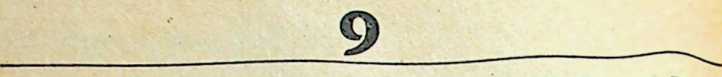 DES DIEUX VENUS ©WCIELAvec ces travailleurs supplémentaires, nous avonsrapidement terminé le nettoyage du terrain. Entretemps les Kayagars étaient revenus avec une pirogueremplie de pilotis en acacia et de longrines; je délimitailes limites de la maison au centre du monticule etcommençai à mettre les pilotis en place. Je ne suis pasun charpentier expérimenté, mais le fait d’avoir travaillé avec John McCain à la construction d’un petithangar à Pirimapun m’avait enseigné quelques princi-les de base sur la manière de bâtir avec du bois coupéla hache, bien différente de la manière de construire/ec de la charpente sciée.Peu après, les pirogues d’Haenam arrivèrent aussi.L’annonce de mon arrivée leur était parvenue dansleur retraite au cœur de la jungle au sud du Kronkel.Je devins ainsi un point blanc isolé au milieu de cettefoule de près de deux cents Kayagars, Atohwaems etSawis, trois tribus qui s’étaient souvent regardées enennemis et rarement en amis. Chacun de ces hommesétait capable de se mettre en rage au moindre mot. Laplupart d’entre eux portaient leurs pagaies en formede lance ou avaient des poignards d’os plantés dansleurs bracelets. Leurs arcs aussi étaient prêts etarmés dans leurs pirogues. Etant constamment entrain de regarder par-dessus mon épaule, pour essayerde prévenir tout trouble avant qu’il n’éclate, il m’étaitdifficile de me concentrer sur la construction. Je parvins cependant à équarrir convenablement la maison.Comme les heures passaient, j’étais émerveillé ducalme profond que Dieu m’insufflait. Il me semblaitêtre scellé à l’intérieur d’une capsule de paix qui adoucissait tout développement alarmant et ajoutait uneDes dieux venus du ciel 105note d’autorité à ma voix, permettant au peu de motsque je connaissais de porter. Ces hommes sauvagesdes marais répondaient à mes demandes comme s’ilsn’avaient pas d’autre choix que de m’obéir.Une fois que les seize pilotis furent placés à intervalles d’1,50 m environ, je montai une opération depilonnage pour les enfoncer profondément dans l’argile. J’appelai plusieurs groupes d’hommes qui montaient à tour de rôle sur une plate-forme de fortunepour soulever le marteau-pilon et le laisser retomber.Cela fut une magnifique tactique de diversion: touteleur attention était fixée là-dessus. Des rires excitésremplissaient l’air.Mais lorsque le pilonnage fut terminé, les murmuresrecommencèrent de plus belle et des regards agressifsétaient échangés. A ce moment-là, un grand chefkayagar nommé Yae se mit à déverser un torrent demots. Il m’était impossible de dire s’il exhortait l’assemblée à garder la paix ou s’il exprimait des ressentiments contre les Sawis. Craignant que ce ne soitcette dernière éventualité, je m’approchai de lui par-derrière et posai doucement la main sur son épaule.Ne connaissant aucun mot en kayagar suffisammentprofond pour cette circonstance, je me mis simplementà lui parler avec douceur en anglais. Yae se calmaimmédiatement, ainsi que d’autres qui s’excitaientdéjà.Mais peu après, des murmures recommencèrent abouillonner. J’avais peur que le jour de mon arrivéesoit à jamais associé dans l’esprit des Sawis à des souvenirs sanglants. Et comme je ne pouvais plus rienfaire pour empêcher un conflit imminent, je déposaimes outils et demandai simplement à Dieu d’intervenir. A cet instant, le vrombissement d’un moteurd’avion se fit entendre du ciel, calmant instantanémentle tumultè parmi les guerriers agités.Bien sûr! Dans l’agitation de l’après-midi, j’avais totalement oublié que John McCain avait demandé parradio (la première tentative d’amerrissage sur le106 L’enfant de paixKronkel ce jour même) aux pilotes de la M.A.F dem’apporter un chargement de kérosène, rlus tôt dansla journée, j’avais essayé de prévenir 1 assembléequ’un avion devait bientôt venir, mais autant que jepouvais en juger, ils n’avaient pas compus ce que jedisais. „ .Remerciant Dieu pour son parfait a-propos, je retirai ma chemise, prêt à faire des signes aux piloteslorsqu’ils nous survoleraient, puis je me mis à observer les réactions de mes impétueux compagnons. Tousces indigènes avaient bien sûr vu ou entendu un avionpasser à très haute altitude. Beaucoup d’entre eux sesouvenaient également d’avions passant à basse altitude au-dessus de leurs villages des années auparavant, probablement des avions militaires australienscherchant des signes d’incursion japonaise, ou vice-versa. Ils étaient convaincus que tous les avionsétaient des êtres surnaturels et ils n’avaient pas en-ore appris à les associer aux Tuans. Leur réactionabituelle à l’approche d’un avion était de fuir dans leszourrés épais et de s’y tapir dans la terreur. En fait,des années plus tôt, un fantaisiste avait répandu avecsuccès la notion que aramaso, «l’avion» était allergique aux épines. Cette notion était parfaitementexacte, bien sûr, du fait qu’aucun avion ne désire avoirdes épines dans ses pneus. Mais cela causait aussibeaucoup de souffrances aux indigènes car après lesurvol d’un avion, ils sortaient des épines où ilss’étaient réfugiés pour échapper à l’avion, puis passaient plusieurs jours à les retirer. Cela faisait cependant des années qu’un avion n’était pas passé à bassealtitude et jamais dans l’histoire de la région, un seuln’avait atterri.Les yeux écarquillés, les guerriers scrutaient le cielpour un signe quelconque de l’intrus, espérant contretout espoir qu’il passerait à distance. Soudain il étaitlà, bas et noir contre les nuages, vrombissant au-dessus d’une boucle éloignée du Kronkel, puis tournant brusquement pour suivre un autre méandre droitDes dieux venus du ciel 107devant nous! Des cris stridents éclatèrent tout autourde moi, se transformant en une clameur aiguë de purepanique. Hommes et garçons s’enfuirent précipitamment vers la jungle. J’étais content qu’il n’y ait là nifemme ni enfant pour supporter cette terrible frayeur.Comme l’avion nous survolait pour la première fois,j’agitai ma chemise et les ailes s’inclinèrent en signe dereconnaissance. J’avançai vers le bord de la rivièrepour attendre l’amerrissage et je découvris à ma surprise un petit groupe d’hommes serrés les uns contreles autres, tremblant de terreur mais refusant cependant de fuir.Kigo et Hato étaient parmi eux, mais Numu avaitapparemment décidé que cela en était trop! Les autresétaient dès chefs qui vraisemblablement avaientcompris ma tentative ultérieure d’expliquer la venuede l’avion et avaient ainsi supposé que Varamaso neleur voulait pas de mal, mais venait simplement pouirencontrer le Tuan.Ils voulaient voir quelles sortes de prodigieusestransactions avaient lieu quand le dieu venant du cielrencontrait le dieu sur la terre.Hank Worthington regardait le long ruban noir duJcidari, cherchant les obstacles qui pouvaient rendrel’amerrissage impossible à cet endroit. Satisfait de cequ’il voyait, il rasa la surface, puis grimpa à nouveauau-dessus des arbres pour vérifier le dégagement pourle décollage. A ses côtés était assis le blond Paul Pon-tier, aussi un vétéran de nombreux amerrissages hasardeux dans ces régions reculées de la NouvelleGuinée néerlandaise.Les deux pilotes échangèrent un regard ethochèrent la tête en signe d’acquiescement. Hank fîtvirer à nouveau le Cessna 180 et le fit descendre entreles murs de la jungle. Les hauts arbres d’acacia et leslongues cases délabrées au lointain approchaient rapidement comme à travers des lentilles téléscopiquesgrossissantes.108 L’enfant de paixJe regardai Hato. Son corps entier était couvert desueur alors que de son seul œil il suivait la descenteamorcée par «Mike Papa Bravo». Kigo et les autresfrissonnèrent et se mirent à reculer comme deux ger-bes blanches jaillissaient de dessous les flotteurs. A cemoment, Hank Worthington fît ronfler le moteur pourmaintenir l’avion dans une bonne position pour appro-cher facilement de la berge. Hato avait une peur bleueet il se blottit derrière moi.Pendant un bref moment, il me sembla que j’absor-bais les sentiments de ces hommes effrayés autour demoi! Je me rendis compte que je regardais moi-mêmecet hydravion du point de vue de l’âge de la pierre, etje frémis! Puis ce sentiment disparut et je redevins unhomme du XXe siècle, attendant un hydravion quim’apportait une cargaison de kérosène.Comme Hank coupait le moteur, la clameur de lamultitude atteignit son apogée. Regardant par-dessusnon épaule, je vis des douzaines d’hommes à moitiéachés au bord de la forêt. Beaucoup avaient les bras,endus vers le Cessna, se tordant les mains commepour le tenir en échec.Soudain Hank et Paul ouvrirent les portes de cha-que côté du Cessna, provoquant une autre explosionde cris d’alarme. Puis ils descendirent sur les flotteurset des soupirs d’étonnement se firent entendre de touscôtés. En cet instant, un grand mystère s’éclaircit:Yaramaso n’était qu’un véhicule des Tuans! Cepen-dant, les voix amicales parlant anglais qui me saluaientdepuis les flotteurs leur semblaient venir d’un autremonde.Les flotteurs touchèrent le fond à environ troismètres de la rive, de sorte que j’entrai dans l’eau etramenai Hank sur mon dos, pendant que Paul Pontierdéchargeait les jerrycans de kérosène. Àu début,aucun des Sawis ne s’approcha pour nous aider, maispeu à peu j’amadouai Hato et Kigo pour qu’ils s’approchent. Us touchèrent la main de Hank et virent qu’ilDes dieux venus du ciel 109était un être abordable.Après cela ils acceptèrent de marcher dans l’eausous l’ombre de ces grandes ailes jaunes et noires pourramener les jerrycans sur la rive. Nous avons ouvertl’un des fûts de. deux cents litres que j’avais apportésde Kawem et nous y avons déversé environ dix jerrycans de kérosène. Pendant que le kérosène coulait,Hank examinait l’essaim sautillant et criant de guerriers à demi-rassurés qui sortaient des buissons.Puis il me regarda interrogativement et demanda:«Est-ce que tout va bien?»— Très bien, répondis-je. Je ne lui racontai pas queson arrivée avait probablement empêché l’explosiond’une bagarre entre les groupes antagonistes.— Nous venons de Kawem. Votre femme et votrefils vont bien. Elle vous envoie une lettre, m’expliquaHank en me tendant une enveloppe sur laquelle jereconnus l’écriture de Carol.Paul ajouta: «Et voici un colis de sa part!» Il le lançde l’avion et je l’attrapai.Quand ils furent prêts à partir, Paul Pontier se pencha au-dessus de l’aile et agita la tête. Le soleil baissaità l’horizon et les hommes aux yeux effarés et aux cheveux filandreux, des défenses de sanglier pendant deleurs narines, se rapprochaient à nouveau.— D’un point de vue tout naturel, je pourrais vousdire: montez dans cet avion et laissez-nous vous emmener d’ici!, dit Paul. Mais je suppose que vous nevoudrez pas vous en aller, n’est-ce pas? Il me mettait àl’épreuve pour voir si contrairement aux apparences,j’avais flanché et avais besoin d’aide.— Rien à faire, Paul, répondis-je. Je commenceseulement.— O.K. dit-il, Prenez soin de vous et nous prierons.Paul grimpa dans la cabine pendant que Hank disaitau revoir de la main et fermait sa porte. La pointe del’une des ailes du Cessna était à ma portée, aussi jel’agrippai et fis tourner l’avion pour qu’il soit face auKronkel.110 L'enfant de paixL’hélice trembla une fois, puis le moteur rugit. Lesgerbes d’eau qui jaillirent du Kronkel nous frappèrentcomme une forte pluie, éparpillant les indigènescomme des feuilles au vent. Restant seul près de larivière, j’observai «Mike Papa Bravo» qui descendaitavec fureur le kidari, s’éleva au-dessus des arbres etdisparut parmi les nuages.H était maintenant tard dans l’après-midi et la plupart des indigènes se dispersaient vers leurs piroguespour rentrer dans leurs villages respectifs avant lanuit. Comme ils partaient, je leur donnai des instructions au sujet du genre de matériau de constructionqu’ils devaient apporter le lendemain, s’ils avaient l’intention de revenir. Quelques autres se dirigèrent versles cases délabrées pour s’y abriter, afin d’être à piedd’œuvre pour le travail de grand matin.Le dernier problème que je rencontrai ce jour-làétait de savoir comment prendre un bain! Je craignaistrop les crocodiles, les serpents venimeux et lessangsues pour risquer un plongeon dans le Kronkel; jeme tins donc simplement debout au bord de la rivière,puisant des seaux d’eau et les déversant sur moi, puisme savonnant pour me rincer ensuite de la mêmemanière.Evidemment tous autour de moi quittèrent le feusur lequel ils faisaient cuire leur repas pour venir observer cette opération unique. C’était la première foisqu’ils voyaient du savon et l’usage qu’on en fait. Jepouvais sentir leurs yeux dévorant ma peau blanche etm’étonnais du murmure excité des conversations quibourdonnaient autour de moi.Plus tard, j’appris que ce n’était pas seulement mapeau blanche qui provoquait les commentaires, c’étaitaussi l’eau savonneuse qui coulait de ma peau dans leKronkel. Car ils savaient qu’avec cette eau savonneuse, un nouvel élément étranger pouvant avoir degraves conséquences était introduit dans leur rivière•la graisse de ma peau!Des dieux venus du ciel 111— Qu’allaient penser les esprits?, se demandaient-ils. Comment allaient-ils réagir?Pour le meilleur ou pour le pire, j’avais en faitdéposé de la graisse de ma peau dans la rivière Kron-kel, ne sachant pas qu’aux yeux des indigènes, celaéquivalait à provoquer les démons qui prétendaientcontrôler l’univers sawi!Le défi avait été lancé. Le combat pouvait commencer à tout moment.Je me voyais debout au milieu des gigantesques arbres, envahi par un sentiment de petitesse, oppressépar la peur et enfonçant jusqu’aux chevilles dans le solmoelleux de la jungle.Je n’étais pas seul. Parmi les arbres, une horded’hommes sawis émergeait lentement. En tête venaitHato. Il vint se placer devant moi, son œil unique sondant mon être avec une solennité inexprimable. Seslèvres formulaient des mots, mais je n’entendais pasde son. Il semblait me charger d’une responsabilitéextrêmement urgente.Puis Kigo vint se mettre au côté de Hato, prononçant encore d’autres mots que je ne pouvais toujours pas entendre tout en me suppliant de ses yeuxnoirs. Puis ce fut le tour de Tumo, le fils de Numu, deme fixer, suivi de Hadi, Er et d’autres dont je connaissais à peine les noms et les visages. Certains d’entreeux se désignaient, puis faisaient des gestes vers leursfemmes et leurs enfants qui nous observaient avecintérêt depuis le bord des marais qui nous entouraient.Je me sentais complètement sensibilisé par l’humanité intrinsèque de chaque individu. Grossiers, difformes, défigurés, balafrés ou couverts d’infections cutanées comme l’étaient certains, ils faisaient tous intensément appel dans un aveu muet de quelque besomprofond et inexprimable.L’urgence de leur appel était comme celle d hommescondamnés cherchant à obtenir un sursis. Ils me chargeaient de leur obtenir ce sursis. La pression de cette112 L'enfant de paixresponsabilité devint un fardeau intolérable.Soudain, je me réveillai, en sueur, palpitant du désird’apporter un soulagement à ces hommes farouches etanxieux, à leurs femmes et à leurs enfants. Pendantprès d’une heure, je restai dans l’intercession devantDieu, Le suppliant que le sursis écrit dans le sang il y asi longtemps devienne bientôt effectif pour ces brebisperdues des marais. Juste avant le lever du soleil, Ilm’insuffla l’assurance que je cherchais.L’aube murmura d’abord le secret de sa venue auxoiseaux haragu qui le claironnèrent aux oiseaux deparadis, qui le portèrent aux cacatoès, qui le rugirentaux loris, qui le sifflèrent à tous les habitants gazouillant, claironnant et murmurant qui fourmillaient dansla forêt. Ensemble, ils produisaient une rumeur aussiopulente que la lueur de l’aube elle-même.Nous avons commencé tôt le travail, mettant enplace les lourds longerons d’acacia en haut des pilotis,puis les clouant. Plus tard John McCain arriva avec'Ebenezer et un chargement de perches de palétuvierpour servir- de lambourdes. Ensemble nous avons couvert le plancher d’écorce de sagoutier et édifié la charpente des murs et du toit avec des perches. Puis nousnous sommes attaqués au balcon, portes et fenêtres, àl’escalier et au comptoir de la cuisine pendant que lesouvriers Sawis et Kayagars couvraient le toit dechaume et bourraient l’interstice entre la double paroides murs avec des feuilles de sagoutier.Le 10 juillet nous avons payé les ouvriers et je partispour Kawem, laissant aux Sawis un bref message:«Dans trois jours je reviendrai. . . avec ma femme etmon fils».	10	DESTINEE DANS UNEPIROGUELes six Kayagars aux larges épaules et aux hanchesétroites plongeaient leurs pagaies en cadence, poussant notre étroite embarcation un kilomètre aprèsl’autre dans les plaines marécageuses. Devant nous,une troupe d’aigrettes étudiaient notre approche depuis les branches d’arbres ahos d’un îlot isolé. Commela proue élancée de notre pirogue s’approchait rapidement, elles prirent subitement leur envol, volant lourdement jusqu’à l’îlot suivant où elles s’installèrentjusqu’à ce que nous les ayons rejointes à nouveau. Desorte que, tels des albatros accompagnant un navire,elles menèrent notre pirogue à travers l’océan d’herbes inondé de soleil.De dessous l’ombre du dais que j’avais dressé aucentre de la pirogue, deux yeux bleus très expressifsjetaient des coups d’œil au-dessus de l’épaule de Carol.M’apercevant, ils sourirent en signe de reconnaissance, puis s’agrandirent d’émerveillement à la lueurblanche d’une aigrette nous rasant au passage. Unepetite main s’étendit pour toucher l’herbe kunai. Unevoix claire, pleine de plaisir enfantin, s’exclama sur levol d’une bande de canards sifflants. Un visageespiègle regarda en l’air avec effroi au passagegrinçant d’un couple de grotesques calaos.Avec la vivacité d’un enfant de sept mois, Stephencommençait à répondre à son nouvel environnement.Il le trouvait tout à fait plaisant. Il n’y pressentaitaucun danger. Il se réjoussait de sa beauté jusqu’à ceque, rassasié de myriades de sensations nouvelles, delumière, de son et de structure, il se blottit à nouveaupuis s’endormit, apaisé par le doux bercement de lapirogue.114 L’enfant de paixLoin devant, un horizon bordé de jungle vert foncéchatoyait dans la chaleur de midi. Peu a peu nous nousen approchions, puis soudain nous avons laisse lesplaines derrière nous pour glisser dans 1 ombre desarbres surplombant le cours principal du Kronkel.Porté par le courant de la rivière, nous avons bientôtdépassé Amyam, où hommes, femmes et enfantscontemplaient, médusés, la première vision d’unefemme et d’un enfant aux cheveux blonds reposant surses genoux.Le soleil avait maintenant bien passé le zénith. Lafatigue de nos pagayeurs grandissait sous la torpeurimmobile qui s’apesantissait sur les marais. Caroltrempait son mouchoir dans la rivière pour rafraîchirle front de Stephen. L’oppressante chaleur et l’humidité nous engourdissaient, le temps semblait s’arrêter,même les poissons sautaient comme au ralenti et leslongs méandres du Kronkel n’en finissaient plus des’étendre.Je désirais vivement atteindre notre destination,vant la nuit.Debout dans sa pirogue, Narai planta la pointe de sapagaie profondément dans une masse de hautes herbes. Puis il plaça la lame de sa pagaie en travers de sapirogue et s’y assit. L’herbe lui servant d’ancrage, ilattendit, le regard constamment fixé en amont.Le pouls de Narai s’accélérait en réfléchissant auxétranges événements des derniers mois, événementssans précédent dans l’histoire sawi. L’intrusion terrifiante de deux vedettes... la brusque rencontre avectrois Tuans sur le kidari . . . l’odyssée fascinante deHadi et Er ... le premier voyage des Sawis vers Pi-rimapun ... le retour de l’un des Tuans pour construire une maison près du Tumdu. . . l’amerrissage del’aramaso ... la venue, quelques jours plus tard, duTuan de Kawen pour aider à finir la maison et enfin... le départ des deux Tuans, l’un d’eux promettantde revenir trois jours plus tard avec sa femme et sonfils.Destinée dans une pirogue 115qu bien avaient-ils mal compris son langage parsigne?C’était maintenant le troisième jour. Cinq kilomètres en aval, les populations d’Haenam, de Kamuret de Yohwi s’étaient rassemblées et attendaient.Placés à intervalle le long des méandres intermédiaires de la rivière, d’autres guetteurs attendaient pourtransmettre le signal que Narai donnerait.Le temps et le Kronkel s’écoulèrent.Narai lança un regard par-dessus son épaule vers lesoleil qui baissait à l’horizon. Peut-être le Tuan quiétait sorti de nulle part pour construire près du Tumduavait décidé que . . .Loin en amont, un éclat de soleil sur les pagaiesattira l’atttention de Narai. La ligne sombre d’une pirogue Kayagar apparut, glissant vers le guetteur solitaire à travers les reflets chatoyants. Narai, tapi àl’avant de sa pirogue, dégagea lentement sa pagaie drla touffe d’herbe.Mais il attendit encore. Puis il vit une lueur coloréde bon augure parmi les pagayeurs kayagars. Se dressant dans sa pirogue, il leva une corne de bambou à seslèvres et souffla un long son grave.En quelques secondes, le signal fut transmis au village éloigné. Souriant dans l’expectative, Narai seprépara à escorter l’embarcation qui approchait de sadestination. Le soleil n’était déjà plus qu’une masseincandescente sombrant derrière un rideau de bam- 'bous.Soudain, un Sawi solitaire était là, pagayant à noscôtés.Je lançai Konahari!— Konahari!, répondit-il en souriant.Bientôt une seconde, puis une troisième escorte sematérialisèrent dans la brume bleue du soir, glissantsur le Kronkel dans leurs pirogues miniatures mesurant moins de quatre mètres. Au moment où nouscontournions le dernier méandre, six ou sept de ces116 L’enfant de paixpetites embarcations s’étaient ajoutées à notre convoi,leurs occupants appelant en avant dans leurmystérieux langage et terminant chaque phrase d’unlong et emphatique «... ooooo!» .Engagés dans la dernière section de nviere, Carolet moi scrutions du regard devant nous à travers lesjambes et les pagaies, essayant d’apercevoir notremaison et. . . Mais nous n’étions pas préparés à ce quinous attendait. Ils étaient bien deux cents guerriersen armes, se pressant sur la rive, leurs silhouettesraides se détachant sur l’horizon rougeoyant. Têtesempanachées, lances garnies de plumes frémissantes.Derrière eux et plus près de l’étroite maison que Johnet moi avions terminée trois jours plus tôt, un nombreégal de femmes et d’enfants nous regardaient, poussant des exclamations étouffées à la vue de notreétrange apparence.Nos pagayeurs se turent lorsque nous avons abordéau pied de la foule en armes.UN BAPTEME DEBARBARIE— Regarde-les! souffla Carol.Plus près maintenant, nous distinguions leurs visages couverts de peinture d’un blanc éclatant et d’ocre,de telle sorte que, par contraste, leurs orbites semblaient de larges trous noirs. Nous pouvions voir endétail la fine crête des barbelures acérées qui terminait la pointe de leurs lances. Nous pouvions entendrele murmure léger de leurs chuchotements s’élever àmesure que leur surexcitation grandissait.J’avais peine à croire que ces mêmes hommesavaient, quelques jours auparavant seulement, si docilement rassemblé les matériaux de notre maison. Im’avait été facile alors d’oublier que derrière leursmanières amicales et leur enthousiasme désarmant, ilsétaient toujours des chasseurs de têtes et des cannibales. A cet instant ils en avaient vraiment l’air!Ne m’étais-je pas mépris sur leurs intentions?Etait-ce là leur manière de souhaiter la bienvenue ouétait-ce autre chose? M’étais-je trompé sur la directionde Dieu en amenant si vite Carol et Stephen? Je pouvais entendre mon cœur battre dans ma poitrinecomme dans une chambre de résonnance.Quelques Sawis entrèrent dans l’eau et agrippèrentles bords de notre pirogue.«Seigneur Dieu, ai-je commis une folie? Ces hommesn’ont même jamais appris le respect du policier, encoremoins à t’honorer et nous voilà: homme, femme et enfant, à cent kilomètres par rivière du plus proche postegouvernemental, sans défense sinon ton Esprit quinous entoure.«Est-ce ta paix ou seulement la présomption humaine qui nous a soutenus?»118 L'enfant de paixComme les Sawis tiraient notre pirogue sur la bergeboueuse, la réponse vint de mon propre cœur. Cettepaix, si elle n’était que de la présomption humaine,avait cependant une chose essentielle en sa faveur:dans les moments de crise elle était toujours la. Certainement, pensai-je, si cela n’était pas de Dieu, ellem’aurait déjà quitté maintenant! Pas ému a 1 alarme demes sens, amusé par les avertissements de la pureraison, cette paix grandissait en force au plus profondde moi.Mais qu’en était-il de Carol? Et de Stephen?M’agenouillant, je pris Stephen qui reposait sur lesgenoux de Carol en dessous du dais. Dans mes bras, ilfît un sourire angélique à la horde de guerriers peinturlurés en tendant vers eux ses petits bras potelés.Carol se glissa hors de l’abri et vint se placer à mescôtés. Elle était impressionnée, nerveuse, mais nemontrait aucun signe d’anxiété.Prudemment, les pagayeurs kayagars qui se trouvaient à l’avant de la pirogue, débarquèrent sur larive, nous ouvrant le passage. Nous nous sommesavancés vers la pointe de la pirogue et avons mis pied àterre au milieu de la foule. Les trois autres pagayeurssuivirent, portant notre équipement.Quelqu’un saisit mon bras droit. Hadi! Il était ivrede surexcitation. Une autre main agrippa mon épaule.Hato! Son œil unique brillait d’un éclat personnel. Lesfemmes sawis âgées caressaient Carol et Stephen avecincrédulité. Les hommes se rapprochaient encore plusdans la nuit qui tombait.. Je tendis Stephen à Carol afin que mes bras soientlibres pour nous frayer un passage à travers la foulevers notre maison, encore à une distance de cinquantemétrés. Cependant les guerriers se pressaient maintenant en rangs si serrés autour de nous qu’il étaitimpossible de bouger. Il ne nous restait rien d’autre àfaire que de nous soumettre et attendre les événe-*ments.Soudain les chuchotements étouffés s’enflèrent enUn baptême de barbarie 119lui cri: Esa! esa! esa!Quelque part derrière moi, une voix cria uncommandement strident. Un signal. Dans quel but?Le regard de Carol rencontra le mien, alors queStephen scrutait vivement nos deux visages. Les yeuxbleus et clairs de Carol rayonnaient encore, confiants,sans la moindre suggestion de: «Pourquoi nous as-tuamenés ici?» A la vue de son expression, Stephen sedétendit contre son épaule et je me rendis compte unefois de plus que j’avais choisi la bonne épouse.Cependant, l’épreuve n’était pas terminée.Au signal retentissant, une salve brutale de tambours déchaînés explosa autour de nous, nous faisantsursauter. Regardant à travers la foule, je vis l’un destambours. De petit diamètre, évasé aux deuxextrémités, des dessins exotiques ancestraux étaientgravés sur le corps et la poignée qui en parcouraienttoute la longeur. La tête elle-même était faite de peaude lézard tâchetée de noir et collée avec du sang humain. Ses sombres ruisseaux avaient coulé sur lescôtés du tambour puis avaient séché, faisant ainsi partie de sa décoration.Comme la nature des Sawis est différente! Peu àpeu les batteurs synchronisèrent leurs cadences en unroulement continu de tonnerre qui provoqua un paroxysme de hurlements sauvages de toute la horde quisautait en l’air, agitant leurs lances de haut en bas.Debout au cœur du tumulte, nous observions les visages sauvages et animés des participants et nous étionsimpressionnés par l’intensité sauvage de leur émotionet leur engagement total dans la signification du moment. Z1 , ,.Bientôt les cris se transformèrent en melopee et lessauts firent place à la danse. Par vagues, les guerrierss’approchaient en tourbillonnant comme pour nous engloutir. C’est comme un baptême, pensai-je, un baptême de l’âme primitive, un baptême de barbarie.Soudain, dans la clarté bleue du crépuscule, unePrésence plus forte que la presence de la foule, nous120 L’enfant de paixenveloppai La même Présence qui nous avait déjà attirés à Christ, puis nous avait fait traverser des continents et des océans pour arriver à cette claiî ièie dansla jungle. Devant cette Présence, toute pensée superficielle et tout sentiment disparurent; elle sonda profondément mes motivations.Missionnaire, me demanda-t-Il, pourquoi es-tu ici?C’était une question que j’avais souvent entenduedans la bouche des incroyants. Maintenant mon Seigneur la posait et il n’y avait aucun moyen d’y échapper. Les yeux de chaque danseur sawi semblaientposer la même question. Leurs voix semblaient lachanter, leurs tambours la répéter.Je passai en revue les réponses que j’avais donnéesdans le passé, les écartant les unes après les autres.Les raisons secondaires, accessoires ne comptaientplus. Des ambitions ultérieures ne pouvaient pas nonplus supporter la réalité en quatre dimensions quenotre tâche avait maintenant assumées.Il fallut quelques minutes pour arriver au fond deshoses. Puis je soufflai ma réponse:Seigneur Jésus, c’ést pour toi que nous sommes ici,immergés non pas dans l’eau, mais dans l’âme sawi.C’est notre baptême dans le travail que tu avaispréparé pour nous avant la création. Garde-nousfidèles. Revêts-nous de la puissance de Ton Esprit.Que Ta volonté soit faite parmi ces peupladescomme, elle l’est au ciel. Et si quelque bien leur estapporté par nous, que l’honneur T’en revienne!Et II répondit: «La paix de Dieu qui surpasse touteintelligence gardera vos cœurs et vos pensées . . .».Tout était bien maintenant. Notre communion étaitrétablie. Je pouvais sentir une source vive jaillir aufond de moi.Soudain la multitude commença à se déplacer dansl’ombre épaisse, nous menant vers notre demeure. Lafoule s’ouvrit pour nous permettre d’accéder aux marches rudimentaires que j’avais construites. NousUn baptême de barbarie 121sommes montés ensemble jusqu’au balcon devant laporte d’entrée et nous nous sommes retournés verseux. Une formidable clameur fit vibrer l’air. Hommeset garçons bondissaient en l’air, tambourinant et chantant avec force. Plus loin, les femmes dansaient à part,leurs longues jupes de feuillage ondulant comme lesvagues de la mer.Maintenant nous lisions clairement sur les visagesde ces guerriers qu’ils n’avaient nullement eu l’intention de nous effrayer. Ils portaient leurs lances de lamême manière qu’une garde d’honneur porte lesbaïonnettes. Par leurs mouvements, leurs peintures etleurs chants, ils voulaient nous charmer.Les Kayagars parvinrent à se frayer un passage àtravers la foule avec nos provisions. Je pris une lampetorche d’un paquet et entrai dans la maison, suivi deCarol et de Stephen aux yeux écarquillés. Nousvoyant entrer, les Sawis commencèrent à danser lentement autour de notre demeure jusqu’à ce qu’ils l’entourent de tous côtés. Le tumulte des voix, des tambours et des pieds frappant le sol semblait prêt à percer les murs minces de feuilles de sagoutier de la petitemaison.Ensemble, nous avons inspecté l’intérieur de notrenouvelle résidence à la lueur de la lampe torche. A nospieds, des grillons noirs, par douzaines, détalèrentpour fuir la lumière pendant qu’au-dessus de nos têtes,une grosse grenouille verte exorbitée sautait affoléed’un chevron à l’autre. Mais ceux de la grenouillen’étaient pas les seuls yeux noirs à nous regarder. Meretournant, je vis que bon nombre de danseurs avaientcessé de chanter, se pressaient sur notre balcon etnous fixaient par la fenêtre.Sous leurs regards inquisiteurs, j’allumai une lampeà kérosène et la tournai vers eux, oubliant que c’étaitla première fois que j’utilisais un tel instrument avecles Sawis. Il y eut une folle mêlée au moment où l’explosion inattendue de lumière heurta leurs yeux. Personne ne prit le temps de trouver les escaliers; ils122 L’enfant de paixabandonnèrent simplement le navire en sautant pardessus les rampes. Heureusement le balcon ne s élevait qu’à 1, 50 m du sol.Au dehors, les tambours s’arrêtèrent soudain et lamélopée se transforma en lamentation. Il n y avait quele bruit évident de centaines de pieds fuyant précipitamment dans la nuit. Posant la lampe sur une armoire, je me précipitai dehors pour rassurer la multitude.Alors je vis pourquoi ils avaient fui. Toute notremaison était éclairée comme une gigantesque et impressionnante lanterne. A travers les centaines defentes des murs de feuilles de sagoutier, à traversporte et fenêtres, la lumière aveuglante de la lampe àmanchon perçait la nuit.Nous n’étions pas les seuls à connaître un baptêmed’étrangeté.— Tadan nomo! Tadan nomo! Kee nawain!criai-je, Ne soyez pas effrayés! Revenez!Lentement, Hadi, Hato et d’autres revinrent, ras-urés de voir que l’intense lumière provenait d’un ap-jareil et que Carol, Stephen et moi nous ne nous étionspas brusquement transformés en dieux irradiant quelque puissance surnaturelle.Quelques minutes plus tard, les tambours recommencèrent à battre, les danseurs reprirent leursang-froid et firent à nouveau cercle autour de notremaison bien que formant un cercle un peu plus large.Pendant que Carol préparait un repas simple sur unréchaud, j’étendis nos sacs de couchage dans un coin etsuspendis une moustiquaire par-dessus. Aussi vite quepossible, nous nous sommes couchés tous les trois.Malgré le tonnerre des tambours juste au-delà de nosmurs, Stephen s’endormit en quelques minutes, respirant calmement à nos côtés. Il fallut un peu pluslongtemps pour Carol et moi.Certains des danseurs portaient maintenant destorches qui brillaient mystérieusement à travers nosUn baptême de barbarie 123mui'S. «Ferme les yeux, chérie» murmurai-je «et dis-moi ce que tu vois».Elle répondit: «Je vois des kilomètres de plaine quidéfilent et des aigrettes qui volent autour de nous. Jesens le bercement de la pirogue. Maintenant je vois lecoucher du soleil et tous ces gens qui dansent autourde nous. Mais je ne suis pas effrayée. Je me sens sidifférente, comme si Dieu m’avait donné de nouvellesréactions émotionnelles pour me permettre de vivreici».H l’avait fait, et pour moi aussi.Cette étroite enceinte faite de corps humains, aucœur plein de sons étranges, avait servi de moule divinpour nous transformer en créatures qui pouvaient respirer, sans effet toxique, l’atmosphère de ce mondeprimitif afin de pouvoir le servir.Pourvu que, bien sûr, nous puissions apprendre sonlangage et pénétrer ses mystères. 	12LE PATRIARCHE DUTUMDUMasse obscure sous les ombrages, le sanglier captaune odeur de pulpe fraîche de sagou et se tourna danscette direction. Enfonçant son long groin sous les masses de végétation, il poursuivait son chemin facilement, laissant des enchevêtrements de lianes et debranches glisser le long de son cou hérissé jusqu’au basde son dos. Il émergea dans une petite clairièreinondée par le clair de lune. De l’autre côté de laclairière gisait un arbre de sagoutier abattu, son troncgrand ouvert sur le côté lui faisant face. Il se traînalourdement jusque-là.Au centre de la clairière, il s’arrêta brusquement,ancrant ses quatre sabots dans le sol spongieux de lajungle, prêt à toute attaque immédiate dans n’importeluelle direction. L’odeur humaine se mélangeait à:elle de la pulpe de sagou.Avec un vif grognement, le sanglier balança sa têtemassive d’un côté à l’autre, scrutant prudemment lesfourrés. Il n’y avait aucun mouvement, si ce n’est lepassage des chauves-souris géantes contre les étoiles,aucun son sinon le chant des cigales et le croassementdes grenouilles dans un marais proche.L’odeur humaine n’était pas étrangère au sanglier.Il l’avait souvent rencontrée, spécialement dans lesclairières comme celle-ci où des hommes travaillaientau sagou. Mais les humains travaillent le jour. La nuitlui appartenait.Enhardi, il renifla plus près de l’entaille odorantedans le tronc. Il vit que la pulpe juste à l’intérieur dutrou avait déjà été évidée. Pour en atteindre davantage, il devait engager sa tête à l’intérieur.Il examina les fourrés une dernière fois, la clarté deLe patriarche du Tumdu 125]a lune brillant sur ses défenses courbées. Puis il engagea la tête dans le tronc et commença à se nourrir de lariche pulpe pleine de farine. Le trou avait la bonnetaille.Immédiatement une longue flèche de bambou seglissa par une ouverture dans un rideau de feuillage.De derrière ce rideau parvint le léger tic d’une corded’arc tendue presque à se briser. Le sanglier ne ledétecta pas. Ses oreilles étaient pleines du son de sapropre mastication. Mais soudain il se sentit traversépar une douleui' qui lui alla droit au cœur. La flèchel’avait bel et bien transpercé.Avant même que la dure corde de l’arc s’arrête devibrer, le sangliei’ s’était dégagé du tronc de l’arbre,en soufflant avec violence. Poussant des cris perçants,il fila vers l’autre extrémité de la clairière, le sangcoulant à flots de son corps.Soudain il virevolta pour faire face à ce qui le tourmentait, mais il n’y avait toujours pas d’adversaire envue. Alors, ses pattes de devant plièrent sous lui. Crachant du sang, il roula sur le côté et ne bougea plus.Quelques minutes plus tard, le chasseur émergea dederrière l’écran de feuillage, l’arc armé d’unedeuxième flèche. Il prit son temps pour s’approcher dusanglier et le toucha du pied, relâchant la corde de sonarc lorsqu’il vit que l’animal était mort.Hato se dirigea à nouveau vers sa cachette et revinten apportant six feuilles de sagoutier plus petites.Etendant les feuilles en trois tas de deux feuilles l’unesur l’autre autour de sa proie, il s’agenouilla sur le solet se mit à tresser chaque paire de feuilles. Quand ileut terminé, il prit un petit rasoir en bambou de sasacoche, s’accroupit au-dessus du sanglier mort etcommença le long travail de dépeçage.Pendant qu’il travaillait, un mystérieux halo dedouce lumière entoura son corps nu: le jeu de la clartélunaire sur les ailes de centaines de moustiques bruissant autour de lui. Au-dessus de sa tête, des lucioleschatoyaient parmi les hauts treillis de lianes, alors que126 L’enfant de paixdans les recoins sombres de la jungle, des taches phosphorescentes de végétation pourrie brillaient comme■une multitude d’yeux lumineux.Que l’univers puisse offrir à l’homme autie. chosequ’un environnement marécageux ne lui était jamaisvenu à l’esprit. Et même s’il avait eu cette idée, iln’aurait pu concevoir un environnement mieux adaptéà la vie humaine que celui qui; en ce moment, entouraitses sens.Divisant la carcasse en trois tas de viande, d’intestins et d’os, il mit une partie au centre de chaquegroupe de feuilles tressées qu’il avait préparées. Puisil plia les feuilles ainsi tressées par-dessus la viande etles tressa également ensemble, formant trois paquetssolides contenant chacun environ trente kilos de porcet d’os. Enfin, il attacha des bretelles de liane à chaquebout des différentes tiges de chacun des paquets, puisen hissa un sur son dos.A ce moment, l’aube se levait. Plié sous le poids dupaquet, Hato rassembla son arc et ses flèches, y?ompris celle qui avait transpercé le sanglier. Deboutlans la lumière blafarde de l’aube, il aurait pu passerpour l’un de ses ancêtres à tous les égards sauf un.Retournant vers la cachette, Hato se baissa et ramassa la nouvelle machette d’acier qu’il avait gagnéeen aidant le Tuan à construire sa maison, et qu’il avaitutilisée pour couper les feuilles de sagoutier. C’était laseule différence, mais quelle différence!Alors que la jungle s’éveillait aux orchestrations desmultitudes de formes différentes de vie des oiseaux,Hato s’en alla vers sa case située près de la source duTumdu. Deux de ses nombreux fils viendraient chercher les autres paquets plus tard.Sirowi et Imati, deux des quatre femmes d’Hato,prirent leur place de chaque côté d’un haut sagoutier.Lourdement elles frappèrent le palmier de chaque côtéde leurs haches de pierre jusqu’à ce que les fibres de sasolide écorce noire s’affaiblissent. Le géant vacilla etLe patriarche du Tumdu 127tomba, enfonçant un tiers de son volume dans le solmou de la jungle.pendant qu’Imati forçait l’écorce d’un côté, Sirowipréparait l’auge à sagou. Quand le cœur du palmier futexposé, les deux femmes commencèrent à couper lapulpe fibreuse et chargée de farine avec des herminet-tes de pierre. Ensuite elles nettoyeraient la fibre dansl’auge, égouttant la farine de sagou en solution.D’un côté le bébé d’Imati, âgé de deux semaines,était couché sur un doux lit de feuilles et clignotaitsous le ciel éclatant. Yami, l’une des petites fillesd’Hato, agitait une feuille au-dessus du bébé pourchasser de son visage les mouches partout présentesdans la jungle.Bien haut au-dessus de leurs têtes, un jeune garçonnommé Badep avait grimpé à la pointe d’un arbre kabipour faire le guetteur, de peur que des commandosasmats à la recherche de têtes humaines ne soient attirés vers les femmes par le bruit de leur coupe. Ilsurveillait spécialement les nuées de cacatoès quitournoyaient par-ci par-là au-dessus de la forêt. Touteperturbation inhabituelle parmi eux pouvait indique}l’approche d’un ennemi. Ce n’était pas sans raison qu<les Sawis appelaient les cacatoès les ragedep ou«révélateurs».Un autre rejeton d’Hato, un souple adolescentnommé Amio, se glissait sans bruit entre les percéesdu marais où l’affluent Tumdu avait sa source principale. Au-dessus de lui, les sagoutiers hauts de vingt-cinq mètres s’élevaient vers le soleil, leurs largesfeuillages formant une voûte au-dessus des mares obscures. Léger, Amio contournait les principales maresen bondissant d’un enchevêtrement de racines à unautre.Soudain, le saut d’un poisson-chat dans une marecapta son attention. Amio s’accroupit sur une racine etattendit, arc et flèche en main. Un deuxième poissonsauta, puis un troisième. Amio se leva et examina lesarbres autour de lui.128 L’enfant de paixEnfin, parmi les palmiers qui se dressaient commedes colonnes, il localisa un arbre os. Sortant un nouveau couteau de sa ceinture d’herbes tressees, le seulvêtement qu’il portait, Amio découpa plusieurs pla-ques d’écorce de l’arbre choisi. Le côté interne de cha-que plaque brillait de sève épaisse et blanche. Amioporta les plaques près de la mare, les maintint sousl’eau et commença à les frotter l’une contre l’autre.Bientôt un nuage blanc s’étendit à la surface, puisdescendit dans les sombres profondeurs. Amio répétacette opération à différents endroits de la mare,jusqu’à ce que toute la sève blanche soit dissoute dansl’eau. Alors il jeta l’écorce sur le côté, ramassa son arcet y plaça une flèche. Il n’eut pas à attendrelongtemps.Bientôt un poisson fendit la surface, la gueule ouverte de douleur, les yeux couverts de la substanceblanchâtre. La première flèche d’Amio lui transperçale corps; le poisson frétilla, toujours à la surface,'■rainant la flèche avec lui. Quand il passa suffisamment près, Amio attrapa le bout de la flèche et retiraa proie de l’eau.Entre-temps de nombreux autres poissons aveuglésfendaient la surface. Il les attrapa tous. Puis il fît aussiun paquet avec des feuilles de sagou et en enveloppales poissons, mais pas avant d’avoir retiré l’épinevénéneuse des nageoires dorsales du poisson-chat. Iln’aurait pas fallu que quelqu’un se pique à travers lesfeuilles en mettant le paquet sur son dos.Amio se dirigea vers la maison. Il l’atteignit au moment où ses deux frères aînés, Hanay et Wagay, revenaient avec les deux paquets de viande fraîche de sanglier que leur père, Hato, avait laissés dans la jungle.Pendant ce temps, deux, autres femmes d’Hato faisaient cuire la viande qu’Hato lui-même avait rapportée auparavant de sa nuit de chasse.Kimi et Sayo, deux des filles aînées d’Hato, conversaient doucement en se frayant un chemin à traversdes taillis de jeunes sagoutiers, leurs longues jupes deLe patriarche du Tumdu 129feuillage dansant autour d’elles en évitant avec grâceles épines longues de quinze centimètres qui protègentla base de ces palmiers dans leur jeune âge. Se penchant au bord de l’une des mares limpides du Tumdu,elles plongèrent les mains dans l’eau et en retirèrentdeux sacs de feuilles tressées qu’elles avaient déposéslà deux jours plus tôt.Chacun des deux sacs était rempli d’une masse defibres molles et cotonneuses composées d’embryons defeuilles que les jeunes filles avaient retirées del’extrémité d’un sagoutier abattu. Comme l’eaus’écoulait lentement des deux sacs, les filles notèrentavec plaisir les mouvements agitant les masses de fibres où un certain nombre de crevettes s’étaientabritées. Les crevettes ne résistent jamais à une tellecachette.Kimi et Sayo arrachèrent adroitement plusieurslongs brins d’herbe à éléphant, en entourèrent lescrustacés vivants, puis remirent les deux pièges à crevettes en place dans les sombres eaux du Tumdu.Elles procédèrent de même de mare en mare, jusqu’;ce qu’elles aient complété le circuit en revenant à l’endroit où elles avaient laissé leurs paquets et leurs bâtons à fouir. Déposant les tas de crevettes à l’intérieurdes sacs volumineux, elles prirent leurs bâtons à fouiren bois de palmier et se frayèrent un chemin dans laforêt luxuriante d’herbe à éléphant, brisant les tigesépaisses juste en dessous de la surface de l’eau.Dépouillant les larges feuilles, elles mettaient à' nu lecœur comestible de chaque plante qu’elles entassaientdans leurs sacs.Leurs ballots sur l’épaule, elles se dirigèrent vers lamaison, s’arrêtant de-ci de-là pour arracher d’autresfeuilles comestibles des branches d’un arbre svnaham,ou pour secouer des fruits mûrs d’un akakor. Parfoiselles se baissaient pour arracher une sangsue de leurspieds ou de leurs chevilles, les jetant sans même interrompre le flot de leur conversation.130 L’enfant de paixPendant ce temps, Sirowi et Imati avaient lavé prèsde trente-cinq kilos de farine de sagou dans 1 auge.Une fois ceci fait, elles jetèrent l’eau et bi ûlerentl’extérieur de chaque bloc de. sagou à la flamme pour lefiger. Enfin elles pelèrent cette masse coagulée et lapartagèrent avec tous ceux qui étaient présents pourun déjeuner sain.Un certain nombre d’enfants étaient venus de lamaison dans les arbres pour ce festin spécial. Leursrires fusaient alors qu’ils tiraient le mucus du sagoucaoutchouteux, «dît rayp», jusqu’à ce qu’il cède et sebrise dans leurs mains. Pendant que les enfants mâchaient le sagou, Sirowi et Imati rassemblèrent lespains humides en paquets pour les transporter à lamaison.Quand les différents ramasseurs de nourriture arrivèrent au pied de la maison suspendue, ilsdéposèrent d’abord leurs paquets de provision dans lestrois pirogues familiales attachées aux roseaux duPumdu, puis ils grimpèrent dans leur maison élevée.lato avait passé le mot qu’aujourd’hui tous retournaient au village, et il n’y avait donc aucune raison demonter les lourds chargements jusque dans la maisonsuspendue.Les provisions étaient en effet abondantes. En plusdu sanglier, du sagou, du poisson, des crevettes, descœurs d’herbe à éléphant, des feuilles comestibles etdes fruits, il y avait aussi des tas de larves grouillantes, une vipère morte qu’Hanay avait tuée avec uneflèche en revenant avec le sanglier, et un oiseau queBadep avait abattu pendant qu’il montait la garde pourles pilleurs Asmat. Quelques garçons plus jeuness’étaient également emparés d’un certain nombre degrenouilles et d’un lézard.Rassemblés dans leurs cases, les membres de la famille mâchaient des morceaux de porc grillé tout enécoutant Hato raconter comment il avait tué le sanglier. Maintenant reposé après une sieste matinale,Le patriarche du Tumdu 131l’ancien à 1 œil unique tenait l’une des oreilles du sanglier à la main pendant qu’il parlait. Une tique de boischerchant un nouveau domicile, se glissa de l’oreilledans sa main. Hato la jeta nonchalamment dans le feuqui fumait à ses côtés.Utilisant un rasoir de bambou, il tailla un morceauarrondi dans la chair poilue du milieu de l’oreille dusanglier, puis fit un trou au milieu du morceau de chairpour en faire une bague. Introduisant cette bague àl’extrémité de son arc, il la fit descendre pour rejoindre d’autres trophées similaires des cochons sauvagestués précédemment.Pendant tout ce temps, une longue flèche de 1,20 m,tâchée de sang, était posée à ses côtés sur la natte.C’était une des rares flèches qui ait transpercé le corpsd’un cochon sauvage sans rencontrer d’os. Et mêmeainsi, seul un archer exceptionnel pouvait tirer uneflèche avec assez de force pour qu’elle perce la proie dfpart en part.Hato était un excellent archer, avec quatre femmevivant en paix avec lui, respecté par onze fils et filleen vie et réjoui par une couvée grandissante depetits-enfants, et craint de ses ennemis de tous côtés.Hato était le partriarche qui vivait aux sources duTumdu.Que lui manquait-il? Il regarda sa nouvelle machette. Il caressa du doigt sa lame scintillante. Avait-ilbesoin d’autre chose?Bien sûr, de plus de machettes, de haches et decouteaux. Sa propre machette et le couteau d’Amion’étaient qu’un début. Hato espérait qu’un jour chacune de ses femmes et chacun de ses enfants posséderaient au moins une machette, une hache et un couteau. Cela demanderait du temps et du travail, car ilétait clair que le Tuan n’avait pas l’intention de fairecadeau de ces choses. Hato était d’accord. Lui et safamille étaient habitués à travailler.Mais y avait-il quelque chose de plus? Il était déjàcertain que le Tuan et sa Nyonya avaient l’intention de132 L'enfant de paixréorienter Puni vers sawi, mais Hato ne. devinait pasencore quelle forme allait prendre.cet univers. Cependant il brûlait de curiosité et désirait connaître leursintentions. à ' .	Es aphaem ke hafem\ Allons au village!, cna-t-ilen se mettant debout.Les feux furent éteints avec Peau des cruches. Lesnattes furent roulées. Les crânes de parents gardés ensouvenir furent attachés aux chevrons en attendant leprochain retour du clan dans la case suspendue. Lesbébés furent placés dans les sacs ajustés sur le dos deleur mère. Puis la longue procession descendit l’échellepour se diriger vers les pirogues.Après une heure de navigation en aval du Tumdu aucours sinueux, Hato et sa famille approchèrent de lajonction de l’affluent avec le Kronkel. Ils pouvaientvoir la petite maison carrée des Tuans dans laclairière, et de chaque côté les différentes percées pluslarges où les indigènes de Kamur, Haenam et Yohwiavaient érigé leurs maisons temporaires en attendantla construction d’habitations plus permanentes plustard. De la fumée grise serpentait paresseusementau-dessus du chaume brun-roux nouvellement séché.Soudain l’œil unique de Hato remarqua que quelquechose de plus que de la fumée s’élevait au-dessus desconstructions. Des traits blancs jaillissaient commedes aiguilles dans le soleil en se croisant juste au-dessus du sommet des arbres avant de retomber àterre. Alors le son distant de cris et de gémissementsdevint audible.Hourra! cria Hato. Une bataille fait rage sur leterrain du Tuan!13PORTE■— Carol! criai-je, dominant le vacarme qui m’entourait soudain. Eloigne le bébé des fenêtres!Saisissant mon cahier de notes linguistiques, jem’élançai vers la maison, me faufilant parmi les hommes armés qui étaient subitement apparus venant deKamur. Entre-temps mon informateur sur la languesawi, Narai, avait disparu dans la forêt de l’autre côté.Tout en courant, je regardai dans la directiond’Haenam où une deuxième troupe d’hommes encolère tiraient déjà des flèches sur les attaquants. Jevis trois flèches s’élever très haut au-dessus de matête et j’essayai dé deviner leur trajectoire. Ellessemblaient toutes s’amener juste sur moi, aussi jebondis derrière la maison et me mis à l’abri. Une,deux, trois, elles s’enfoncèrent dans le sol dans unrayon de douze mètres autour de la maison. Pas aussiprès que je ne le pensais.Le bruissement continu des cordes d’arc tendues semélangeait à la clameur de la bataille, alors que jegrimpai l’escalier et rentrai précipitamment dans lamaison. Carol, obéissant à mon avertissement, avaitlevé Stephen de sa sieste et l’avait emmené dans notreréserve où un mur intérieur pouvait arrêter une flècheperdue qui pouvait s’introduire par une fenêtre ou uneouverture dans les murs extérieurs de notre maison.Pendant que Carol restait près de Stephen, je me dirigeai vers la porte d’entrée pour voir ce qui se passait.La plupart des hommes de Kamur s’étaient maintenant déployés sur le terrain que nous avions débroussaillé entre la maison et la rivière. D’autres avaientPris position à l’extrémité du petit hangar que j uti i-sais pour étudier le langage. L’avant-garde de Mae-134 L'enfant de paixnam s’étendait sur une longue file à l’extrémité d’unezone marécageuse. Personne n’essayait de se cacherderrière quelque chose. Il était clair qu ils préféraientse battre à découvert. zCeux qui avaient appporte des lances dans la bataille les enfonçaient pointe en l’air dans le sol, libérantainsi leurs mains pour utiliser les arcs. Fixant sur l’ennemi des regards charges de haine, ils commencèrentà se faufiler d’un côté à l’autre, tantôt se dressant detoute leur hauteur pour décocher une flèche, tantôts’accroupissant pour offrir la plus petite cible possibleà l’ennemi, tantôt bondissant pour esquiver les projectiles jaillissant vers eux. Cet engagement à la mort lesabsorbait totalement: une fraction de seconde d’inattention pouvait être fatale, avec ces flèches arrivant àla volée à plus de 160 kilomètres à l’heure. De part etd’autre les guerriers les plus expérimentés étaient enpremière ligne, tirant et s’esquivant sur une distance• de quelque cinquante mètres. Les moins expérimentés, des adolescents pour la plupart, se tenaientun peu en arrière, lançant haut dans le ciel leursflèches qui retombaient en pluie sur les positions ennemies. Ainsi chaque combattant devait se garder à lafois des traits qui frappaient de front avec une grandeforce et précision et de ceux qui tombaient du ciel etrisquaient de les frapper à la tête ou à l’épaule. Quandles hommes avaient épuisé leur réserve de flèches, ilsramassaient simplement celles qui étaient fichées enterre autour d’eux et les renvoyaient sur l’ennemi.A l’arrière des deux camps, les femmes brandissaient leurs pilons à sagou, lançant des imprécationsvers l’ennemi par-dessus les têtes des hommes, trépignant de rage ou gémissant de peur. Plus loin encore,les enfants étaient juchés sur des troncs ou des souches d’arbres pour mieux voir le spectacle.La tension-montait, chacun des combattants et desspectateurs attendant qu’une flèche atteigne son but,sachant qu aussitôt qu’un homme serait touché, sesennemis enverraient vers lui une volée de flèches dansLa guerre à ma porte 135l’espoir de le blesser davantage pendant qu’il étaitmomentanément distrait ou hors de combat. Déterminés à ne pas être ce premier homme, les nombreuxantagonistes manœuvraient, tous les sens en éveil.Je m’avançai sur le balcon, mon adrénaline à l’actionet décidé à intervenir, mais engourdi par l’indécision.U fallut quelques secondes pour qu’une pensée perce:Ceci est la réalité. Secoue-toi, mon vieux, tu n’es pasau cinéma et tu ne rêves pas non plus.Ce sont de vrais hommes et ils essayent vraiment des’entretuer. Chacun d’eux se balance comme un morceau tentant au-dessus de l’estomac affamé de la mort.En ce moment même, l’un de ces personnages vivantet respirant avec lesquels tu commences à peine à entrer en contact, peut être exterminé pour l’éternité.Juste au moment où tu te prépares à leur faire part dumessage qu’ils n’ont jamais entendu.Agis! Fais quelque chose! Mais en agissant, n’oubliepas: c’est pour de vrailJe m’avançai vers les escaliers. J’ouvris la bouchepour leur crier de cesser, puis j’hésitai. En criant, jepouvais distraire quelqu’un juste au moment où uneflèche arriverait sur lui. Je pourrais être ainsi renduresponsable de la blessure ou de la mort de quelqu’un..Peut-être vaudrait-il mieux courir vers eux en faisant de grands gestes? Cela arrêterait sûrement lecombat. Ils savaient certainement que s’ils me tuaient,il n’y avait certes pas une foule de Tuans attendant lemoment de prendre ma place. D’un autre côté, peut-être était-il plus important pour eux de gagner la bataille que d’avoir un Tuan avec eux.Puis l’écho d’un conseil reçu naguère me revint enmémoire: «Sois prudent en voulant jouer à l’arbitre; ilsuffit d’une flèche bien placée pour que ton ministère,smon ta vie, prenne fin»..C’est vrai cela, pensai-je. Regarde ces hommes: ilssavent comment manœuvrer parmi ces flèches qui. volent. Moi pas. Probablement que si je prie et que j’attends simplement, personne ne sera blessé. Certaine136 L’enfant de paixment Dieu n’attend pas de moi que j’intervienne alorsque ie ne connais même pas le langage.Une clameur puissante secoua 1 arene. Haenam crutque l’une de leurs flèches avait touché Tumo, mais leurcri de triomphe était prématuré. A la derniere fractionde seconde, Tumo avait bondi en l’air et la fléché étaitpassée sous sa cuisse; Tumo, l’un de ceux dont j avaistant désiré le salut dans mon rêve.L’émotion m’envahit en voyant Haenam essayer detirer avantage de la perte d’équilibre temporaire deTumo en tirant sur lui flèche après flèche. S’ils letuaient, raisonnai-je, Kamur s’abandonnerait pasavant d’avoir égalé le score. Il était crucial que cettebataille s’arrête avant que le sang ne coule !«Heureux ceux qui procurent la paix» semblait memurmurer une voix intérieure, «car ils seront appelésfils de Dieu». Procurer la paix fait partie de ma tâche,concluai-je, et pourquoi penser que cette profondeobligation devrait être facile, sans peine et sans risque? Peut-être toute véritable action pacifique doit-elle nécessairement comporter un risque pour le pacificateur.De plus, la vraie bataille ici n’est pas entre Kamur etHaenam, mais entre la barbarie et mon Evangile. Toutce que je fais parmi ce peuple crée un précédent. Si jereste là sans rien faire, je crée un précédent de nonengagement. Je devais dès le début établir unprécédent sans équivoque, un précédent que je pour-rais petit à petit renforcer et affirmer dans les jours àvenir.D un bond je descendis les marches en criant le motsawi !e plus utile que j’aie jamais appris: «Es! Assez!»,e faisant tout petit et priant fort, je m’approchai deextrémité du front de Kamur, indiquant par signes àHaenam de cesser de tirer. Le tir cessa sur le flanc debataille proche de moi, mais continua au centre et surrï- fl*nc\Prenant courage, j’approchai encore.Certains des hommes dans chaque camp me faisaients gne de reculer, mais je continuai à avancer.La guerre à ma porte 137Je pouvais sentir la puissance de Dieu agir en moi.Déconcertés, les hommes de Kamur se rapprochèrentdu fleuve pour détourner de moi le tir de Haenam,mais j’avais déjà arrêté l’élan de la bataille. Son crescendo était passé. J’exultais de joie.Le tir cessa et à la place, des cris éclatèrent de touscôtés. Les hommes se mirent à brandir leurs arcs aulieu de les bander, mais ils étaient encore très encolère.Maintenant que j’avais interrompu le tir, commentpourrais-je régler les griefs qui étaient la causepremière de la bataille? Il était évident qu’à moinsqu’un accord ne soit conclu, la même querelle recommencerait. Maintenant il fallait parler, et je me tenaislà près de la foule sans pouvoir dire un mot.Une forte main agrippa mon coude gauche. Je metournai pour me trouver face à Hato dont l’œil uniqueme regardait sévèrement. Sa poitrine se soulevait.«Tuan, semblait-il dire, attends ici. Je vais m’occuperde cela».Je poussai un soupir de soulagement quand il medépassa à grands pas et se planta face aux guerriers deKamur, le dos tourné sans crainte à Haenam. Elevantla voix au-dessus du vacarme, il se mit à réprimanderses amis dans son langage tonitruant. Calmés, leshommes.de Kamur baissèrent leurs armes.Cependant Haenam était toujours en rage. Sûrement, pensai-je, il doit y avoir quelqu’un à qui je peuxfaire appel. Je fis rapidement le tour du marais vers laposition d’Haenam, cherchant quelqu’un . . . n’importe qui. ,1VPuis je vis Hadi debout sur une souche, les_brascroisés, observant calmement les événements. Hadi.Bien sûr! m .— Hadi! hurlai-je, cherchant mes mots. Toi,PARLE tPendant un instant, il resta bouche bée commefrappé de stupeur par mon commandement, puis ilsauta de la souche et il se plaça directement en face de138 L’enfant de paixl’attroupement d’Haenam, les calmant de sa merveilleuse voix.Rassembler trois villages en un seul était uneexpérience que les Sawis n’avaient essayé que trèsrarement, c’était le genre d’expérience qui se terminait rapidement par une effusion de sang! Même larécente tentative de réunir deux villages à l’extrémitédu kidari s’était terminée par une bataille qui avaitcoûté un œil à Hato. Rien d’étonnant alors à ce que lescommunautés sawis préfèrent vivre séparées les unesdes autres par plusieurs kilomètres de jungle qui servent de zone neutre.Dans le cas présent, le puissant mobile qui avaitpoussé Kamur, Haenam et Yohwi à se rassemblerétait la nouveauté et la raison pratique - et peut-êtreun certain prestige - de vivre près de deux êtres extrêmement rares et considérés comme une source illi-nitée de haches, de machettes, de couteaux, de lamesle rasoir, de miroirs, de lignes, d’hameçons et de bienl’autres choses! Les gens de Kamur savaient qu’ilsavaient le droit de vivre près du Tuan pour la raisonévidente qu’il avait choisi de bâtir sa maison sur leurterrain! Haenam et Yohwi de même revendiquaientdes droits équivalents, parce qu’ils étaient les premiers à être entrés en contact avec lui.Et ainsi ils avaient accepté de partager et de fairecette expérience. Pendant les trois jours que m’avaitpris le voyage de retour de Kawem avec Carol et Stephen, les hommes qui m’avaient aidé à construire mamaison avaient décidé d’amener aussi leurs femmes etleurs enfants en les rassemblant des marais de sagou-tiers où ils vivaient normalement. Travaillant ensemble en famille, ils avaient construit à la hâte des sauraiou cases «temporaires» au niveau du sol. Ils les utiliseraient comme abris en célébrant notre arrivée, et aussipendant qu’ils construiraient des anep permanents oumaisons «surélevées» avant que les pluies de la mousson ne submergent les marais.La guerre à ma porte 139Nous étions donc très heureux quand, après cettepremière nuit de battements de tambours parmi lesSawis, la lumière d’un jour nouveau montra l’évidenceque trois villages entiers projetaient de résider demanière permanente autour de nous. Nous savionsque cela allait grandement faciliter nos relations avecla tribu, et nous permettre aussi de leur prodiguerl’aide médicale dont ils avaient désespérément besoin.Pendant la plus grande partie des trois jours et troisnuits, la population sawi tout entière avait continué àbattre du tambour, à chanter et à danser, sauf pourune interruption mémorable quand l’hydravion de laM.A.F. revint pour son deuxième amerrissage sur leKronkel, apportant, parmi d’autres choses, un petittransmetteur radio, notre seul moyen pour communiquer rapidement avec le monde extérieur. Une fois lalongue célébration terminée, la plupart des hommescomme Hato, étaient retournés dans leurs habitationsde la jungle afin de rassembler des vivres avant d<commencer la construction de leurs cases permanentessur le nouveau site du village.Une semaine s’était écoulée depuis notre arrivée etles hommes venaient de retourner de la jungle dans unbon esprit, leurs pirogues chargées de provisionsfraîches. Mais presque immédiatement, la camaraderie dont ils avaient joui pendant les trois jours dedanse s’était évanouie quand Kamur et Haenams’étaient disputés devant notre demeure. Nous nousétonnions de la rapidité avec laquelle ils pouvaientchanger d’attitude.Les perspectives pour l’avenir de notre communauté nouvellement assemblée semblaient assez sinistres. Si seulement nous pouvions les empêcher de fairecouler le sang jusqu’à ce que nous ayons appris leurlangage, pensions-nous, alors peut-être arriverions-nous à maintenir l’unité dans les trois villages. Cetespoir devait s’avérer futile.	14		LE TUAN MANGE DELA CERVELLELa grappe de gamins curieux se glissait plus près dela fenêtre éclairée, s’aventurant là où auparavant seulsles anciens de la tribu avaient osé s approcher.D’abord la lampe du Tuan les aveugla par sa clarté etles éneva par son sifflement, mais peu à peu leurs yeuxs’y habituèrent et leur courage se fortifia.Ils regardèrent à l’intérieur. Seuls les murs defeuilles de sagoutier leur étaient familiers. Toutes lesautres choses, depuis la lampe elle-même jusqu’auxrideaux jaunes, ne pouvaient que leur paraître desplus étranges. Les placards, la table, les chaises, lanappe, les assiettes et les bols, les couteaux, fourchettes et cuillères, les images sur le mur, le fourneau àkérosène, tout était étrangement inquiétant pour ceshommes curieux des marais.Collés l’un à l’autre pour le soutien moral mutuel, ilsregardaient le Tuan et la Nyonya assis avec leur bébé.Ils observaient de près le Tuan qui prenait un bol fumant de nourriture et qui en servait dans son assietteet leurs yeux s’écarquillèrent d’un mélange de fascination et d’horreur. Ils se lancèrent des regards l’un àl’autre et se mirent à trembler.Puis l’un d’eux exprima par des mots ce qu’ils pensaient tous: «Asem mohop ke mankenl*Vivement ils quittèrent le balcon et s’enfuirent dansl’obscurité vers Kamur, propageant à voix étoufféesun incroyable rapport de case en case. De l’intérieurdes différentes demeures, les anciens leur répondaient: «Vous devez vous tromper».-Allez-y vite et voyez par vous-mêmes!, répondaient les garçons.Leur curiosité éveillée, les anciens de Kamur s’at-Le Tuan mange de la cervelle 141troupèrent immédiatement sur le balcon du Tuan. Levant la tête, nous vîmes le blanc de leurs yeux brillerdans les ténèbres. Nous les avons salués, mais ils nerépondirent pas. Leurs yeux étaient rivés sur la nourriture que nous mangions.—• C’est vrai, s exclama l’un d’eux en mots inintelligibles pour nous. C’est bien vrai! Le Tuan mange de lacervelle!Me demandant quelle était la cause de toute cettesurexcitation, je portai une autre bouchée de macaronis à mes lèvres.Comme j’allai éteindre la lampe pour la nuit, nousavons entendu une femme pleurer de détresse. Prenant une torche, je me frayai un chemin parmi lessouches et les racines jusqu’aux maisons de Kamurauréolées de fumée.A l’entrée du village j’interrogeai: «Pourquoi cettefemme pleure-t-elle?»Un homme nommé Asyman passa la tête par laporte de sa demeure et me fit signe de m’en aller. Jerestai planté là et demandai à nouveau: «Pourquoicette femme pleure-t-elle?»Asyman répondit par des mots que je ne comprispas, excepté le dernier: «Amynahai! Va-t-en!»D’autres se tenaient maintenant à l’entrée de leurporte, me faisant signe de m’en aller. Entre-temps lafemme avait cessé de pleurer.t Me sentant quelque peu embarrassé de mon intrusion apparemment importune, aussi bien que de monincapacité à comprendre leurs explications, je retournai enfin à la maison, pas plus avancé. De temps àautre, avant de nous endormir, nous avons entendu lafemme pleurer encore. Puis juste avant l’aube, nousfûmes éveillés par une lamentation venant de Kamur., Au matin, nous avons appris que la femme, Maso,®tait morte en donnant naissance à des jumeaux. LesJumeaux moururent également. Même s’ils avaientvécu tous les deux, leur propre père en aurait tue un142 L’enfant de paixselon la croyance sawi qui veut que le deuxième jumeau ne soit qu’un mauvais esprit essayant d envahirla communauté en venant au monde par l’intermédiaire d’un enfant. Dans le monde rempli dedémons des Sawis, même le sein maternel n’est pasexempt d’intrusion satanique.Partageant la peine des Sawis concernant la mort deMaso, nous languissions après le jour où les Sawiscomprendraient que nous pouvions les aider mêmedans des choses aussi privées qu’une naissance, et oùils nous feraient confiance et nous permettraient deleur venir en aide.Carol essayait de faire un boy de Haimai. Aprèsqu’il eut rempli d’eau bouillante notre machine à laverfonctionnant à l’essence, elle lui montra comment yajouter le savon. Puis, après avoir rassemblé les vêtements à laver, elle remarqua un sachet de thé utiliséqui était resté près de l’évier. Elle le tendit à'Haimaiet lui dit dans un sawi décousu de le jeter dans laloubelle. L’air confus, il emporta le sachet de thé auehors.Quelques minutes plus tard, Carol m’appela pourmettre le moteur de la machine à laver en marche.Une fois que ce fut fait, elle tira le levier pour mettrel’agitateur en marche. Juste comme elle allait plongerle premier tas de linge dans l’eau savonneuse, elles’écria: «Don, qu’est-ce que c’est que ces grains noirsdans mon eau propre?»Je retirai une poignée de mousse et examinai lesgrains noirs. Du thé!Plus tôt dans la journée, le grand Atohwaem nomméYakub avait annoncé son intention de prendre pourtroisième femme la veuve Fasaha. Une partie d’Hae-nam était en faveur de la transaction, mais Nair del’autre côté du village protestait que la veuve devait aucontraire lui être donnée à lui.A midi, quand les parents de Fasaha prirent posiLe Tuan mange de la cervelle 143tion contre cette proposition, Nair, soutenu par sonfrère Paha, sortit en fureur de sa maison en proférantdes menaces contre Yakub. Deux amis de Yakub,Mavu et Sinar, sortirent pour faire face aux deuxhommes furieux. Les quatre en vinrent rapidementaux coups, pendant que les cris perçants des femmess’élevaient comme une sirène d’alarme au-dessus duvillage.La bataille ne dura que quelques secondes. Mavufrappa le premier. Portant un coup de son kafam, une.lance à têtes multiples faite d’un groupe de pointesbarbelées liées ensemble par une liane, il toucha Pahaà la hanche. Nair, voyant son frère perdre un flot desang, lança sur Sinar une flèche à sanglier à lame debambou. Le dard transperça facilement le musclesupérieur du bras de Sinar et pénétra même un peudans sa cage thoracique. En retour, Mavu enfonçatoute la lame d’une flèche dans la cuisse de Nair.Quand j’arrivai sur la scène, Mavu était toujours eirage, mais il n’y avait plus personne pour répondre ison défi dans la clairière souillée de sang. A la vue dela gravité des blessures, j’appelai Carol pour qu’elleapporte des bandages et de la pénicilline pendant queje restai là afin de m’assurer que Mavu n’essayeraitpas de prendre avantage de la faiblesse de ses deuxadversaires. Quand nous eûmes fini de nettoyer, debander les blessures et de faire des piqûres de pénicilline, nos mains étaient rouges de sang.En partant, je fixai Mavu dans les yeux, brûlant dudésir de lui dire quelque chose, mais que pouvais-jedire? Je savais que si je lui reprochais d’avoir presquetué deux hommes, il hausserait simplement les épaulescomme pour dire: «Et alors?» Aussi, au lieu de cela, jedis de manière énigmatique: «Tu as souillé de sang lesmains de ma femme».La remarque le surprit. Il jeta un coup d’œil rapideaux mains de Carol et il sembla effrayé en réalisantsoudain l’incongruité de la scène dont il avait été l’undes animateurs. Mavu tressaillit, redoutant d’avoir in144 L'enfant de paixconsciemment commis quelque sombie inconvenanceaux conséquences cosmiques.Je brûlais du désir de lui parler de Celui dont lesmains avaient été souillées de sang pour son salut etcela avec une vraie signification cosmique, mais lesmots me manquaient. Ce n’était pas encore le moment.Je devais donc le laisser là, tremblant intérieurementcomme il me le confesserait plus tard.Après des piqûres répétées de pénicilline pour empêcher l’infection, les trois patients guérirent rapidement de leurs blessures qui auraient pu leur être fatales sans cela. En tenant la mort en échec, nous avions ànouveau prévenu une querelle sanglante qui, une foiscommencée, aurait pu durer des années. Cette fois, ledanger avait été réel entre les clans opposés du villaged’Haenam lui-même. Il était plus important encore deprévenir une querelle sanglante à plus grande échelleentre Haenam et Kamur.Avec le sentiment d’urgence, de la tâche pesant surnous, parce que c’était une question de vie ou de mort,ious avons décidé de remettre la construction de notrenaison permanente à un an, en vue de lancer une campagne maximum pour découvrir le code de la languesawi le plus rapidement possible. Avec quelquesaméliorations ici et là, et une utilisation soigneuse del’espace, la «chaumière» de six mètres sur six s’avérerait suffisante pour y vivre, à condition de pouvoirendurer les armées d’insectes et autres formes de vieanimale qui quelquefois pénétraient en dessous ouau-dessus des plaques murales et par les fentes dansles murs.Nous avons aspergé les pilotis supportant notremaison du restant du produit utilisé pour arrêter lesinvasions de termites et autres sortes d’insectes rampants qui ont besoin du contact avec l’humidité du solpour survivre. Mais les insectes volants tels que cafards, grillons, mouches et moustiques faisaient uneLe Tuan mange de la cervelle 145constante campagne d’harassement contre nous et nosprovisions.Certaines variétés de vie animale semblaient se liguer ensemble. Par exemple, sous le couvert de l’obscurité, les grillons faisaient des trous dans nos moustiquaires, permettant aux moustiques chargés de parasites de la malaria, de virus de la dengue et de larvesPilaires de pénétrer nos défenses. Les rats aussi faisaient des trous dans les boîtes en plastique contenantla nourriture, laissant des hordes de fourmis et de cafards détruire leur contenu.Nous n’étions pas sans alliés, cependant. De minuscules araignées sautantes et des lézards verts et brillants hantaient nos murs et nos rideaux, chassant lesmouches le jour, les moustiques et les phalènes la nuit.De plus, des hordes d’oiseaux de nuit et de chauves-souris voletaient autour de notre maison chaque soir,dévorant moustiques et phalènes attirés vers notredemeure par la lampe.A certaines époques de l’année, des hordes de fourmis volantes éclosaient par milliers dans la jungle autour de nous, puis convergeaient vers notre maisondès que la lampe était allumée à la tombée du jour. Seglissant dans notre salon bien éclairé, elles allaientd’abord se heurter contre le verre de la lampe puis,étourdies, retombaient en pluie sur les pages du livreque l’un de nous lisait, ou encrassaient les touches dela machine à écrire que l’un de nous utilisait. Elless’emmêlaient dans nos cheveux ou remontaient dansnos manches en chatouillant.Cela développa chez nous l’habitude de nous couchertrès tôt.Mon oobectif journalier était de passer dix heures àassimiler la langue sawi. Cela comprenait trois ou quatre heures de contact avec des Sawis, m’efforçant desaisir de nouveaux mots, des expressions et des constructions grammaticales. Le reste du temps, je leurrendais visite dans les cases et les maisons communes,les accompagnant dans la jungle ou dans les autres146 Uenfant de paixvillages, écoutant leurs conversations près de larivière le soir, essayant d’y participer par des questions et des réponses intelligentes..Faute d’interprète pour nous aider, nous devionssouvent deviner le sens des mots. Je mai chai sur uneperche et elle se brisa. Un Sawi s’exclama: «Getarhaserl» Je savais déjà que baser signifie «pas», aussi jesupposai que getar signifie «solide» et que 1 homme medisait que la perche n’était «pas solide».Pour vérifier, je désignai quelque chose d’autre quin’était pas solide et je le décrivis comme étant getarbaser.Mon informateur répondit affirmativement: «Esa-wab! O tai getar baser - inapi!»Je supposais alors que esawab signifie «exact», tai«cela aussi» et inapi «fragile». Selon cette théorie, laphrase entière signifierait: «Exact! Cela aussi n’estpas solide, c’est fragile!»Cette méthode était des plus douteuses, surtoutdans les premiers temps quand nous avions si peud’indices pour guider nos suppositions. Souvent un regard, ahuri ou un grand éclat de rire incrédule nous ’faisait comprendre qu’il fallait faire marche arrière etessayer autre chose.Un jour, alors que j’apprenais à pagayer deboutdans une étroite pirogue sawi, je perdis l’équilibre ettombai à l’eau. Le Sawi qui m’accompagnait hochatristement la.tête et dit: «Tuan, go nigi kabi marjah\*Je crus qu’il voulait dire «Tu aurais dû te pencher del’autre côté!» ou «Prends garde aux crocodiles!» Maisdes mois plus tard., en rassemblant mes notes, jecompris qu’il avait dit: «Tuan, tu ne t’entends pas avecnos pirogues!»Jour après jour, mot par mot, nous augmentionsnotre bagage linguistique. Finalement, nousdécouvrîmes les mots sawis pour «gai», «triste»«têtu», «sot» et «fâché». Nous pouvions maintenantdécrire nos émotions!Plus tard, à 1 aide d’autres mots sawis tels que «penLe Tuan mange de la cervelle 147ser», «se repentir», «pardonner», «juger» et «aimer»,nous avons commencé à pénétrer dans le sanctuaire dulangage abstrait. Nous évoluions plus librement . . .nous prenions confiance . . . nous nous préparions. Leparadis communication totale paraissait un peu plusproche.Ou bien était-il toujours aussi éloigné?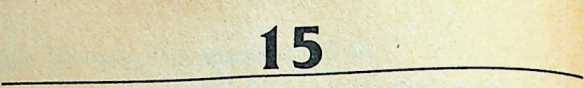 REUNION DANS LAmaison deshommesDes restes de la tempête de pluie qui avait durétoute la nuit traînaient encore au-dessus des arbres,comme je m’approchai lentement de la maison deshommes de Haenam-Yohwi, notes en main, marchantdans un monde matinal de flaques, de gouttes et debrume lumineuse.La maison des hommes se dressait à l’écart près dela rivière, farouche gardienne des deux rangées jumelles de maisons communes récemment construitespar les indigènes de Haenam et de Yohwi. Pour unétranger, une maison pour hommes apparaît un peudifférente de l’habitation sawi habituelle, une maisoncommune qui était laissée hors de l’alignement, avecpeut-être quelques crânes humains ou animaux pendant à ses montants de porte pour indiquer la bravoure de ses occupants.Mais aux yeux du Sawi, la maison des hommes n’estpas une simple habitation. C’est le parthénon de laculture sawi, une salle de banquet pour honorer desinvités de marque, un réservoir à penser pour tramerdes projets de guerre, un forum de l’éloquence, d’humour obscène ou de vantardise criante, un abri pourd’cccasionnelles relations homosexuelles ou un abattoir pour fêtes cannibales.Je projetais d’en faire une base pour proclamer leFüs du Dieu vivant, un portail par lequel l’Evangileatteindrait finalement chaque foyer dans les maisonscommunes d’Haenam et de Yohwi: mais ce ne seraitpas sans combat.Le premier obstacle était le langage. Parler sawi seRéunion dans la maison des hommes 149révélait être bien plus difficile que le fait de mettre desimples termes l’un après l’autre. Souvent un seul mots’avérait être seulement une racine à laquelle un nombre presque illimité de suffixes ou de chaînes de suffixes pouvait être attaché.Chaque verbe, par exemple, a dix-neuf temps dansson seul mode indicatif. Jusqu’ici j’avais isolé les fonctions d’un tiers de ces dix-neuf temps seulement. Deplus, chacun de ces dix-neuf temps se présentait à lapremière personne et aux autres personnes, faisant untotal de trente-huit terminaisons verbales à choisirchaque fois que je désirais faire une simple déclarationà l’indicatif en sawi.Un autre groupe de terminaisons émergeait lentement comme le mode subjonctif de la langue, unsystème pour exprimer «si», «aurait pu», «aurait eu»,et «aurait dû». J’entrevoyais encore un mode impératif, une foule de suffixes qui disent «laisse-moi»,«laisse-nous», «laisse-le» et qui donnent aussi descommandements à la seconde personne.Apparemment, des racines verbales concrètes devenaient des fantômes étymologiques qui pouvaientprendre n’importe laquelle des quinze formes différentes avant même d’y ajouter les suffixes. Une forme dela racine indiquait le sujet au singulier, une autre lesujet au pluriel. D’autres encore indiquaient que l’action visait un objet soit au singulier, soit au pluriel.D’autres formes indiquaient des actions, habituellesprogressives, répétées, réciproques, expérimentales,concluantes, partielles, excessives ou bloquées.En sawi, chaque phrase doit être en ordre chronologique correct, sans omettre aucune étape. La grammaire est ainsi établie pour exprimer de longues senesd’actions de manière fluide et unie. , .Chaque déclaration doit être classée comme information de première ou de deuxième main. Le sawi nevous permet pas de vous attribuer le mente pour espensées de quelqu’un d’autre. Il ne,vous laisse pas nonplus échapper aux responsabilités de vos propres150 L’enfant de paixpensées. Il déteste la confusion. Il ne tolère aucunnon-sens. Il résisterait à la traduction d’Alice au Paysdes Merveilles comme l’huile résiste à l’eau. 11 vise àune description d’une précision chirurgicale.Parfois j’avais l’impression que mon cerveau éclaterait avant de bien apprendre le sawi. Et cependantc’était une grande aventure. J’éprouvais souvent cequ’un mathématicien doit éprouver en s’attaquant àdes problèmes, pour aboutir à de nouvelles formulesqui marchent par magie.Le sawi est si admirablement spécifique dans sonvocabulaire. En français, vous ouvrez les yeux, votrecœur, une porte, une boîte de conserve ou l’entendement de quelqu’un, tout cela avec un seul même verbemonotone «ouvrir». Mais en sawi vous fagadon lesyeux, anahagkon votre cœur, tagavon une porte, tarifait une boîte de conserve, et dargamon l’entendement d’un auditeur.Si quelqu’un m’avait montré un exposé de la gram-naire sawi en me demandant de deviner le genre depersonne qui l’avait développée, j’aurais opté pour unerace de philosophes pédants obsédés par le désir demanier avec efficacité des masses de détails.Et de plus, en regardant plus loin, j’aurais supposéqu’ils étaient aussi poètes: toute une sous-classe deverbes sawis est consacrée à la personnification d’objets inanimés! Si une fleur d’une odeur agréable, elleditfok! fok! à nos narines. Est-elle aussi belle? Elle ditga! ga! à nos yeux. Quand une étoile scintille, ellemurmure sevair! sevair! Si vos yeux clignotent, ilsappellent si! si! Si la boue éclabousse vos pieds, ellemurmure sos! sos! Dans l’univers sawi, non seulementl’homme, mais toutes les choses communiquent.Grimpant à une perche, j’entrai dans la maison deshommes et m’assis sur la natte parmi les hommesd’Haenam et de Yohwi. Ils ne ressemblaient pas auxphilosophes-poètes que leur langage laissait supposer.J’avais l’impression d’être assis en présence d’unRéunion dans la maison des hommes 151mystère. Comment une culture se livrant au barbarisme a-t-elle pu développer un langage raffiné, logique et efficace? Peut-être que la pensée prompte et lesréflexes vifs indispensables pour survivre dans cecontexte de violence servaient aussi à donner unecompétence linguistique.Ou bien leur langage était-il un vestige d’une époqueplus ancienne aux aspirations plus complexes? J’avaisdéjà remarqué que le sawi avait une profonde estimepresque impulsive pour ses ancêtres. Peut-être yavait-il plus qu’une simple base sentimentale à cela.Pendant quelques minutes, je restai tranquillementassis parmi eux, m’habituant à nouveau à l’étrangetéde ces hommes avec lesquels je devais communiquer,et à l’atmosphère même de la maison des hommes avecses crânes aux yeux mornes, ses armes, ses nattes, sesfeux tremblotants et ses toiles d’araignée alourdies defumée condensée.En dépit des nombreux aspects de leur vie qui mefaisaient frissonner, il était impossible de ne pas respecter ces hommes qui m’entouraient. Chacun d’euxétait un naturaliste accompli, versé depuis l’enfancedans les noms et les genres de centaines d’espèces deflore et de faune. Chacun d’eux pouvait survivreindépendamment dans un lieu sauvage où, coupé detoute aide extérieure, je dépérirais.C’étaient visiblement des hommes dotés d’un grandcourage et d’une forte volonté. Ils pouvaient se déplacer facilement à travers une pluie de flèches ou risquerl’éventration par des défenses de sangliers furieux. Cequi était plus remarquable encore, ils pouvaienttransformer un désert hostile en un supermarchéabondant où les marchandises pouvaient être priseslibrement sans détruire l’environnement.B y avait deux présuppositions fondamentales queje partageais avec les Sawis: l’existence d’un mondesurnaturel et l’importance des relations entre cemonde surnaturel et les humains. Les Sawis croyaientà une hiérarchie de démons indifférents, sinon152 L’enfant de paixméchants, et aux esprits des morts. Je croyais en unDieu infini et cependant personnel qui aime la justiceet la miséricorde.Les Sawis étaient convaincus qu aucun malheurn’arrive par accident, mais était invariablement causépar les démons qui pouvaient être poussés ou retenuspar la sorcellerie. J’étais persuadé que toutes chosesétaient soit commandées, soit permises par une divineProvidence qui, en retour, pouvait être influencée parla prière.Au-delà de ce point, il y avait peu de choses encommun dans nos points de vue de nos mondes respectifs. C’était une barrière plus grande encore que celledu langage. D’une manière ou d’une autre, je devaisfranchir ce gouffre d’une façon significative.Je déposai quelques notes sur la natte devant moi etcommençai. D’abord j’inventai un nom en sawi pourdésigner Dieu: Myao Kodon, «l’Esprit suprême». Puisj’essayai de Le décrire. J’expliquai qu’il ne vivait passeulement dans un tronc d’arbre submergé ou dans unsagoutier, comme les hamars sawis, mais qu’aucontraire II remplissait tout le ciel et toute la terre.— En fait, ajoutai-je, nous sommes assis ici en Lui!Ils regardaient involontairement autour d’eux, effrayés par cette pensée.— Dans le cas des hamars, continuai-je, vous utilisez la sorcellerie pour les empêcher d’entrer dans vosvillages, vos demeures et même vos corps. Mais aucuncharme, aucun fétiche ne peut tenir Myao Kodon à1 écart. Il ne respecte aucune sorcellerie. Il est partoutet personne ne peut Lui échapper.Un air de vulnérabilité apparut sur plusieurs visages.. ~ Et parce que tout - le soleil, la lune, le temps, lesnvieres,^ la jungle, les animaux et les gens - est en Lui,Il connaît tout au sujet de toutes choses. Il sait ce quechacun dit, fait ou pense. Nous ne pouvons pas le voir,mais Lui nous voit!Réunion dans la maison des hommes 153— Il contrôle également toutes choses, aussi facilement que vous contrôlez les mouvements de vos propres muscles. Sans Lui Je vent ne peut pas souffler, nila pluie tomber. Le soleil ne peut pas luire, ni la lune selever sans Sa puissance. De même les plantes ne peuvent pousser, ni les bébés être conçus sans Sa provision.Kani et d’autres se penchèrent en avant pour écouter. Auparavant ils n’avaient reçu que de la quincaillerie du monde extérieur. Maintenant ils entendaientdes idées; ils semblaient passionnés.Comme je continuais, un homme nommé Gar vints’asseoir en face de moi. Ayant assimilé chaquephrase, il se tourna vers ses compagnons et répétasoigneusement ce que je disais. Souvent il transposaitmes mots dans un sawi clair en y ajoutant descommentaires interprétatifs de son choix, dont certains étaient humoristiques mais très éloignés de ceque je disais.C’était une marque de politesse et d’abord je trouvaicela très déconcertant, mais ensuite je fus profondément reconnaissant pour cette coutume. J’apprenais beaucoup de choses valables sur la mentalitésawi à écouter Gar reformer mes pensées. Cela melaissait aussi le temps de travailler à la syntaxe de laphrase suivante. Ce qui était plus important encore,c’est que chaque fois que Gar répétait ce que je disais,il renforçait constamment le message d’une façonintéressante.Je leur expliquai dans les moindres détails lecontraste entre les esprits insignifiants et cyniquesdont l’ombre redoutable planait sur tous les aspects dela vie sawi, et le Dieu créateur et infini dont l’amourpour la justice et la miséricorde l’avaient engagé dansune recherche des hommes perdus, jusqu’au sacrificetotal. Je désirais leur donner une explication clanepour qu’ils puissent faire un choix libre entre ces esprits et Dieu. Certains paraissaient désintéresses.d’autres écoutaient bouche bée, comme frappes154 L’enfant de paixd’étonnement à l’écoute de concepts exprimés dansleur langue dont eux, les possesseurs de la langue,n’avaient jamais rêvé.Je parlai de Dieu créant l’homme dans un monde debeauté et d’abondance, de l’apparition du mal dans lacommunauté humaine, de la promesse ancienne d’unLibérateur et finalement de la merveilleuse venue dece Libérateur. J’allais aborder le point culminant demon récit, la description du ministère de Jésus parmiles Juifs, quand soudain Maum bâilla bruyamment etprit son couteau et un morceau de liane déposé à sescôtés sur la natte.Fixant un bout de la liane entre ses doigts de pied, illa tendit et se mit à l’arranger avec son couteau. Ilfabriquait une nouvelle corde d’arc. Il semblaitcomplètement hors de circuit.D’autres encore commencèrent à bavarder entreeux. Je sentais que si j’avais parlé des Asmats, desKayagars ou des Auyus au lieu des Juifs, ils auraientcontinué à écouter. Visiblement je ne pouvais plus retenir leur attention. Qui que puissent être les Juifs, ils( leur paraissaient terriblement lointains.i— Au cours des visites suivantes, je leur exposai plusavant la vie et le ministère de Jésus, essayant d’établirun rapport entre Sa réalité et leurs vies, mais apparemment sans succès. Les Sawis n’étaient pas accoutumés à se transporter en esprit dans des cultures etdes milieux si complètement différents des leurs.Une seule fois, ma présentation toucha une cordesensible. Je décrivais la trahison de Judas Iscariot envers le Fils de Dieu. Vers la moitié du récit, je remarquai qu’ils écoutaient tous attentivement. Ils réagissaient aux détails: pendant trois ans Judas avait vécudans l’intimité de Jésus, partageant la même nourriture, parcourant les mêmes chemins.Qu’un des disciples de Jésus ait pu concevoir l’idéede trahir un personnage aussi impressionnant étaittout à fait invraisemblable. Et si quelqu’un avait conçucette idée, il était impensable que ce fut l’un des intiRéunion dans la maison des hommes 155mes de Jésus appartenant au cercle des disciples quiait choisi une telle voie. Et cependant Judas, l’un desdisciples de Jésus, avait choisi de Le trahir et avaitréalise son horrible projet seul, sans qu’aucun des autres disciples n’ait suspecté son complot.Au point culminant du récit, Maum siffla d’admira- /" !tion, Kani et plusieurs autres se touchèrent la poitrine IIdu bout des doigts en signe de crainte révérentielle. fçD’autres encore gloussèrent.De prime abord, je restai là, dérouté. Puis jecompris soudain. Il faisait de Judas le héros de l’his-^>toire! Oui, Judas, celui que j’avais présenté commel’ennemi de la vérité et de la bonté, poussé par Satan!Je me sentis glacé jusqu’aux os. J’essayais de leurmontrer que Jésus était bon. Il était le Fils de Dieu, leSauveur. C’était mal de Le trahir. Mais rien de ce queje disais ne réussit à effacer la lueur de joie sauvagedans leurs yeux.Kani se pencha en avant et s’exclama: «Voilà ce quis’appelle tuwi asonai manl»Je me levai et quittai la maison des hommes, oppressé par un sentiment de désespoir. Je regardai versla petite maison que nous avions bâtie. Elle se dressaitcomme un monument de futilité. Carol distribuait desmédicaments du balcon pendant que Stephen jouaitsur une natte derrière elle. Etait-ce là les limites dubien que nous pouvions apporter aux Sawis? Apporterla santé à leurs corps physiques alors que le centremême de leur être demeurait inaccessible?Les hommes discutaient encore de l’histoire en rianttandis que je me dirigeais vers la maison. Seul dansmon bureau, je me mis à prier. Pendant que je priais,la phrase mystérieuse de Kani ne cessait de hantermon esprit. Après un moment, je pris un crayon etécrivis l’étrange expression sur une carte.Tuwi asonai manl Ses parties fondamentalesétaient très simples. Tuwi veut dire «cochon». Ason,c’est «attraper» et avec la terminaison - ai, «ayantattrapé». Man signifie simplement «faire».156 L’enfant de paix«Ayant attrapé un cochon pour faire . . .», pourfaire quoi? , . „ , . „J’allai vers la porte et appelai 1 un de mes informateurs de langage, Narai. Quand il arriva, je lui demandai d’expliquer tuwi asonai man. Narai regarda par lafenêtre et désigna du menton un jeune cochon queHato avait capturé précédemment dans la jungle. Apprivoisé, il errait maintenant en liberté autour du vil-^-lage.f —Tuan, quand Hato a attrapé ce cochon, il l’ad’abord gardé dans sa propre maison, l’a nourri de samain et l’a protégé contre les chiens du village. Maintenant que le cochon erre aux alentours, il lui jetteencore des morceaux de nourriture chaque jour. Lecochon se sent en sécurité, protégé, bien nourri. Il estlibre d’aller et venir comme il veut. Mais un jour,quand le cochon est à point, que va-t-il lui arriver?— Hato et sa famille vont le tuer et le manger,répliquai-je.— Mais le cochon a-t-il une idée quelconque de cejui va lui arriver?— Pas la moindre.— Juste! Nairi acquiesça. Tuwi asonai man signifiefaire à un homme ce que Hato fait avec ce cochon: legaver d’amitié pour un massacre non soupçonné!Narai était assis, surveillant l’effet de ses mots sur mafigure.— Cela arrive-t-il réellement?, demandai-je naïve-’..v ment.— Bien sûr, répliqua-t-il vivement, et il commença àraconter l’histoire d’un étranger qui venait fréquemment à Haenam. Lors de sa première visite, il avaitété royalement reçu, flatté et invité à revenir. L’histoire prend fin lorsque ses protecteurs devinrent sesbouchers et que le bourreau devint la victime.Narai continua avec l’histoire de la trahison de Kaniet Mahaen contre les parents de Mahaen à Wasohwi.(La conclusion me laissa stupéfait.— Mais si Mahaen a commis un tel crime, dis-je,Réunion dans la maison des hommes 157pourquoi est-il si populaire? Pourquoi tant d’hommes flui ont-ils promis leurs filles en mariage?L’expression des yeux de Narai me fit comprendrequ’il ne voyait pas le but de ma question, ce qui étaitdéjà une réponse en soi.Pendant que Narai continuait à donner encore d’autres exemples de traîtrise sawi classique, je réfléchissais sérieusement. Je comprenais maintenant que lesSawis étaient non seulement cruels, mais qu’ils honoraient la cruauté. Leur plus grand plaisir dépendait dela misère et du désespoir des autres. Ils avaient depuislongtemps dépassé le stade du concept normal demeurtre, pour accéder à un style de vie où la traîtriseest idéalisée comme une vertu, un but de l’existence.La tuerie ouverte ne leur apportait plus de plaisirréel. Ils couraient même le risque de laisser une vietime s’échapper afin de poursuivre l’idéal plus sophi:tiqué exprimé dans tuwi asonai man. C’était pourqul’histoire de Judas Iscariot les avait enthousiasmésElle avait touché le cœur même de leur être, éveillanten eux une réponse profonde, presque sublime.Judas était un super-SawiLEt Christ, l’objet de la/*Ctrahison de Judas, ne signifiait rien pour ces hommes.Ma tache était de renverser totalement cette situation. Sur la base des Ecritures, il ne pouvait pas yavoir de compromis ni de converti qui entretienne encore cette tragique philosophie. Mais comment unhomme et une femme pouvaient-ils renverser l’opinionde tout un peuple, une opinion sur le monde qui marquait leur psychisme collectif depuis des milliersd’années?Je savais au fond de moi qu’une simple présentationde l’Evangile ne suffirait pas. Je n’appÛquerais pasnon plus la méthode «scolaire» utilisée par certains quidéclarent que cette génération est incapable d’apprendre. Ils s’appliquent plutôt à enrôler des centainesd’enfants dans des écoles où une influence chrétienneconstante, pendant de nombreuses années, compte158 L’enfant de paixremporter la victoire dans une deuxième ou troisièmegénération. , , .Je voulais gagner cette génération de bawis. Et jevoulais les gagner sur leur propre terrain et dans leurspropres foyers. Si l’Evangile ne pouvait pas gagnerdes hommes tels que Mahaen, Kani, Hato et Kigo, cen’était pas le message qu’il prétendait être.J’avais du cœur au ventre, mais j’étais aussi perplexe. Je ne savais pas comment m’attaquer à unesemblable énigme culturelle. Tout en me dirigeantvers la maison pour le déjeuner, je murmurai intérieurement: «Seigneur, ton message a-t-il jamais rencontré un point de vue aussi opposé que celui-ci depuisqu’il est annoncé? Peut-il exister une opinion plus opposée à l’Evangile que celle-ci? Et un homme a-t-iljamais fait face à un problème de communication plusgrand que celui devant lequel tu m’as placé?»Prenez Jean-Baptiste par exemple. Son problème decommunication était l’enfance de l’art comparé aumien. Il prêchait un baptême de repentance pour lepardon des péchés à un peuple déjà accoutumé au ritedu baptême et à des concepts tels que la repentance etle pardon des péchés.Il proclamait la venue du Messie à un peuple quiattendait son apparition depuis des milliers d’années!Quand le Messie apparut, Jean n’eut qu’à crier unephrase pour que chaque Hébreu qui l’entendaitconnaisse le but de la venue du Messie: «Voicil’Agneau de Dieu qui ôte le péché du monde!»Jean le proclama une fois, attendit un jour, puis leredit une seconde fois: «Voici l’Agneau de Dieu!» Saméthode était si efficace que deux de ses propres disciples le quittèrent immédiatement pour suivre Jésus.Depuis des siècles, le sacrifice de l’agneau faisaitpartie intégrante de la culture hébraïque. C’étaitquelque chose à quoi le peuple était déjà intellectuellement et émotionnellement engagé. Mais les Sawisn’avaient jamais entendu parler d’un agneau, et pourautant que je puisse en juger, n’avaient jamais conçuRéunion dans la maison des hommes 159la pensée d’un substitut innocent mourant pour lepéché du coupable.Considérez le cas de Jésus Lui-même. A premièrevue, on pourrait penser que quelqu’un s’embarquantdans un ministère tel que le sien rencontrerait uneformidable barrière dans la communication. En fait, Iljouissait des mêmes avantages de communication queJean-Baptiste avant Lui.Pour Nicodème, Jésus se compara au serpent d’airain que Moïse dressa un jour afm que les Hébreux quimouraient des morsures de serpents venimeux regardent à lui et soient guéris. Nicodème ne pouvait guèrene pas comprendre. Jésus est l’objet de la foi auquelnous devons tous regarder ou bien nous périrons.Pour Nathanaël, Il se compara à l’échelle que le patriarche Jacob vit dans un rêve, l’échelle que montaient et descendaient les anges de Dieu. Nathanaël nepouvait guère ne pas comprendre: Jésus est le moyende communication entre Dieu et l’homme.Pour la multitude des Juifs cherchant de la nourriture miraculeuse, Il devint la vraie manne du ciel disant «Moïse ne vous a pas donné le pain du ciel... carle pain de Dieu, c’est celui qui descend du ciel, et quidonne la vie au monde*.Il est clair qu’un grand travail de base était déjà faitpour préparer les Hébreux à reconnaître leur Messie.Le Dieu souverain avait posé ce fondement desmillénaires plus tôt en introduisant dans la culturehébraïque des traits d’analogies rédemptives quiL’annoncent. Jean-Baptiste et Jésus eurent une influence marquée en expliquant qui était le parfait accomplissement de ces analogies rédemptives. Aprèstout, elles avaient été placées là des millénaires plustôt, pour être exploitées au bon moment et de cettemanière!L’Evangile, tel un message de l’autre monde, réalisasa première conquête ethnique, non seulement par ladémonstration de miracles, mais de manière plus significative, par l’application des analogies rédempti-160 L'enfant de paixvos hébraïques. Ce fut la stratégie que Dieu choisitpour faire connaître Christ. sGrâce à cette stratégie, le problème de communication de Jean-Baptiste, celui de Jésus et de Ses apôtres,furent réduits au minimum. Puis l’apôtre Paul vintdévelopper cette stratégie en profondeur.Meme lorsque l’Evangile atteignit les Grecs, l’apôtre Jean put leur présenter Christ comme le Logos,reprenant un terme de leur propre philosophiehellénique. «Au commencement était le Logos, et leLogos était avec Dieu, et le Logos était Dieu!... LeLogos a été fait chair et il a habité parmi nous».Mais pour moi, en regardant avec regret au-dessusdu marais vers la maison des hommes de Haenam, ilsemblait que Dieu n’avait rien fait pour préparer lesSawis, d’une manière similaire, à la venue de l’Evangile. Les Hébreux ... oui! Les Grecs . . . oui! Etmême mes propres ascendants anglo-saxons furentconfrontés au terme païen de dïeu, un terme quequelqu’un appliqua pour nous enseigner quelque chosede mieux que d’adorer les arbres et les rochers.Mais les Sawis n'avaient aucun nom pour Dieu, nimême le concept de Dieu. Il n’y avait aucun sacrificed’agneau pour enseigner le besoin d’une expiation, aucune analogie rédemptive que je puisse utiliser.C’était comme si Dieu m’avait abandonné àl’extrémité de la terre aux prises avec un problème decommunication plus important qu’aucun de ceux auxquels les prophètes et les apôtres avaient dû faire face.Ou bien est-ce que j’interprétais mal la situation?Il était certain que dans Sa grâce, Il trouverait lemoyen de toucher les Sawis aussi. Il devait y avoir unmoyen, mais quel était-il? «Seigneur», priai-je à hautevoix tout en marchant, «j’ai besoin de ton aide!»Carol écoutait avec intérêt les explications que je luidonnais sur la nature de notre problème pendant lerepas. «Penses-tu qu’il y ait une chance pour qu’ilsRéunion dans la maison des hommes 161—Nous gavent d’amitié pour un massacre, dis-je.Fort probablement l’idée leur en a traversé l’esprit,mais le fait que nous représentons leur seule source dehaches en acier a certainement fait pencher la balanceen notre faveur, tout au moins pour le moment. Ce quime préoccupe le plus, c’est comment briser cetteidéalisation avant qu’elle nous brise.— Dieu a toujours un moyen, répondit Carol. Il doity avoir un moyen.J’étais d’accord que si Jésus était physiquementprésent dans cette case à Haenam, Il ne serait pasperplexe. Même s’il n’y avait qu’une seule solution, Illa trouverait infailliblement. Mais Jésus n’était pas làen chair et en os.Il n’y avait qu’un homme et une femme quiespéraient être qualifiés pour le représenter et quicroyaient que l’Esprit de Jésus habitait et travaillaiten eux. Il fallait que l’Esprit leur révèle la clé mêmeque leur Seigneur aurait utilisée, ou bien c’était sansespoir.Réduits à une totale dépendance de Dieu, 1 espoir dedécouvrir cette clé naquit en nous. Nous ne pouvionsdeviner sous quelle forme elle se présenterait. Noussavions seulement qu’elle viendrait de Dieu et auraitSa bénédiction. , x ... , . , xLe lendemain, une très séneuse bataille éclata anouveau entre Haenam et Kamur.16	 	CRISE PRES DUDans la plupart des cultures, l’entraînement à laguerre, s’il est requis, ne commence pas avant l’adolescence. Chez les Sawis, il commence dès l’enfance.J’ai souvent vu un père répéter un ordre à son filsâgé de trois ou quatre ans qui fait semblant d’ignorerson père comme s’il n’était pas là. Vainement le père leharanguera et le menacera, puis il se tournera vers unami et se vantera que son fils est vraiment kwai ou«volontaire». Et le fils entend son père s’en vanter!Tout enfant sawi sait que s’il manifeste un accès decolère assez fort, il arrivera à ses fins. J’ai même vu dejeunes enfants qui ne savaient pas encore nager seieter dans la rivière pour forcer un parent ou un frèrei venir en courant pour le repêcher.Dans une rare occasion quand un parent frappe unenfant avec une vraie intention de punir, l’enfantfrappe souvent en retour, ou tout au moins se metdans une rage convulsive pour faire plier la volonté deses parents. Ceux-ci accepteront cette réaction, encourageant ainsi une réaction similaire la fois suivante.Généralement, punir un enfant est désapprouvé et laraison donnée est mesu furamake gani, «ne pas briser, son esprit». Appelez cela de la discipline à l’envers.’ L’enfant sawi est formé à obtenir ce qu’il veut par la; ! force, la violence et la colère. Il est poussé constamment à ataham «se venger», chaque fois qu’il estblessé ou insulté. Il a également l’exemple de ses parents eux-mêmes qui cherchent une revanche violentecontre tout ce qui les offense, sans mentionner le récitcontinuel d’histoires et de légendes qui exaltent laviolence et la trahison comme des obligations traditionnelles.Crise près du Kronkel 163En fin de compte, après seize ou dix-huit ans d’un telprogramme, le jeune homme a l’instinct de combativité si profondément développé qu’il peut même parfois étouffer l’instinct de conservation. Dans cette partie sud de la Nouvelle Guinée, les enfants élevés selond’autres critères deviendraient rapidement la proie facile de leurs ennemis.Donc rien de surprenant à ce que, dans des villagespeuplés d’hommes semblables, il suffise d’un seul motpour que les lances et les flèches surgissent. Rien desurprenant non plus, puisque nous vivions au milieu detrois villages semblables, qu’il y ait eu quatorze batailles autour de notre maison durant les deux premiers mois passés parmi les Sawis. Après cela, nousnous sommes arrêtés de compter.Cela ne comprenait pas les querelles de famille ordinaires quand un mari, par exemple, punissait safemme en lui tirant une flèche dans le bras ou la jambe;ou bien il la battait avec un fagot enflammé; ou bien illa forçait à s’asseoir dans un coin pendant des jours etdes jours, le visage tourné vers le mur, en la frappantrudement chaque fois qu’elle osait jeter” un coup d’œil àses enfants ou autres parents. Cette punition appeléeyukop hauhuyap. était infligée habituellement auxjeunes épouses dont les yeux s’égaraient trop souventdans la direction d’autres hommes.Nous nous accoutumions à la vue presque quotidienne du sang, au bruit des pieds sur le sentier de laguerre, à la clameur de la foule d’hommes en colère, àla vibration des cordes d’arcs et au bruit sourd desmassues frappant la chair, aux cris aigus des femmesqui frappaient les murs de leur case avec de lourdspilons de sagoutier pour protester contre quelque injustice.Si les Sawis et d’autres tribus comme eux avaientdéveloppé une technologie martiale contemporaine enmême temps que leur âme de meurtrier sublimée, ilsauraient été le fléau de la moitié du monde. Essayerd’empêcher une telle culture de s’adonner à la violence164 L’enfant de paixet la contre-violence équivalait à forcer plusieurs centaines d’ordinateurs à donner des réponses exactement opposées à celles pour lesquelles ils ont été programmés. ,A l’occasion, j’obtenais quelques succès. Comme lafois où Atae annonça qu’il réclamait l’unique femme deSamani pour en faire sa troisième femme, et que siSamani n’était pas d’accord, il pouvait venir se fairetuer. Je grimpai dans la maison d’Atae, m’assis aveclui près du feu et commençai à le raisonner en luiparlant du jugement de Dieu qui l’attendait s’il faisaitainsi du tort à Sumani. Atae resta assis là, clignant lesyeux d’étonnement alors que mes paroles lepénétraient. Sur ses genoux reposaient son arc et sesflèches dans l’attente de la venue de Samani pour l’explication décisive.— Si moi, un Tuan, je suis heureux avec une seulefemme, pourquoi en aurais-tu besoin de trois?demandai-je, usant de tous les arguments de poidspossibles. Maintenant que les paroles de Jésus sontzenues vers toi, tu es plus responsable qu’auparavant.Pu offenseras terriblement Myao Kodon si tu agisainsi.Cela marcha. Le doute, obsédant que peut-être leTuan était allié à des puissances surnaturelles que lesSawis n’avaient pas encore découvertes, plus la forteimpression que le Tuan ne prenait pas simplement leparti de Samani, mais qu’il était aussi personnellementconcerné par le propre bien d’Atae, eurent le dessus cejour-là.Bientôt ce fut midi. Samani apparut, hors de lui.C’était un homme mince, maladif, pas un adversaire detaille pour Atae. A la stupéfaction du village, Atae fitun discours public dans lequel il se rétractait de saproclamation précédente. Pour sauver la face, il fitclairement savoir qu’il changeait d’avis seulement «parrespect pour le Tuan Don». A ma surprise, Atae etSamani devinrent bientôt des amis intimes. Il en fut demême pour Atae et moi.Crise près du Kronkel 165Mais ce n’était pas toujours aussi simple. Un journotre souriant ami, Er, se fit presque tuer. Il avajt faitdes avances à une fille quand soudain son père, sesoncles et ses frères s’étaient tournés contre lui. Eravait trois flèches dans le corps avant que je puisse lesauver.Comme l’hydravion de la M.A.F. passait non loin delà, j’appelai le pilote George Boggs et lui demandai deconduire Er à un hôpital de la mission à 160 kilomètresau nord, où les barbehires profondément enfoncéespourraient être enlevées par un chirurgien. Dix minutes plus tard, l’avion avait amerri sur le Kronkel etentre-temps j’avais réussi à persuader les parentsd’Er de le laisser partir.Tout au moins je le croyais. Mais au moment oùGeorge prenait le départ, emmenant Er vers l’inconnu, j’entendis un cri de rage derrière moi. Le frèreaîné d’Er, Ama, dirigeait une flèche sur moi.— Tu as envoyé mon frère au loin! cria-t-il, je ne lereverrai plus jamais! Avant qu’il puisse lancer saflèche, une poignée d’hommes le jetèrent au sol et ledésarmèrent rapidement.Environ une semaine plus tard, la M.A.F. nous ramena Er, bien portant et heureux, montrant avecfierté les trois pointes de flèches qui avaient été retirées de sa chair «pendant qu’il dormait». Il racontaaussi d’étonnantes histoires de pics de montagnes sedressant vers le ciel, de sol couvert de pierres - choserare dans les marais, et une tribu de Danis chrétiensqui l’avaient accueilli comme s’il était un frère.Plus tard j’entendis Ama, celui qui m’avait menacé,qui essayait de faire un marché avec un autre Sawi endisant: «Blessons-nous l’un l’autre afin de pouvoir alleroù Er s’est rendu!»Ama était aussi celui qui provoqua la plus sérieusebagarre que nous ayons vue jusqu’à présent après cinqmois passés près du Kronkel. S’étant offensé de cequ’un jeune de Haenam l’ait traité de «peau de166 L’enfant de paixlézard», Ama rassembla les jeunes gens de Kamur etattaqua Haenam. Plus tard, les chefs des deux villagess’y engagèrent aussi, et cette fois il était clair qu’ilserait impossible de les arrêter avant qu ils aient infligé de sérieuses pertes au groupe adverse.Pendant cinq mois nous avions travaillé dur àprévenir la mort violente, non seulement à cause de lapersonne en cause, mais aussi pour que la communautédes trois villages demeure intacte. Nous avions panséforce blessures, fait des centaines de piqûres de pénicilline, nous nous étions égosillés, nous avions prié à entomber de sommeil, raisonné, cajolé, demandé paravion des secours médicaux d’urgence, et même nousnous étions interposés nous-mêmes entre les combattants pour briser les hostilités. Cependant la haineentre Haenam et Kamur montait comme une irrésistible marée.Le massacre imminent d’au moins une personne,suivi de la dispersion des trois villages et du début,’une longue vendetta semblait maintenantrtémédiable. Aussi journellement je plaidai pour lapaix auprès des chefs d’Haenam et de Kamur, maissans résultat. Heureusement, le village de Hadi,Yohwi, n’était pas du tout impliqué.Puis un jour, une pensée nouvelle m’arrêta net. Tules presses de faire la paix, me dis-je en moi-même, ensupposant que la paix soit possible pour ces hommes.Cependant, la paix requiert l’assurance d’une sincèrebonne volonté de part et d’autre.Mais parmi les Sawis, où le tuwi asonaiman est unepossibilité constante, peut-il y avoir l’assurance d’unesincère bonne volonté? Chaque partie sait parfaitement que l’autre partie est capable d’user d’amitiécomme moyen de trahison. Chaque partie sait aussiqu’à tout moment, un lien de waness peut être utilisépour fermer la bouche même de ceux qui normalementsont tenus par un pacte de paix.Maintenant je voyais pourquoi, quand je les pressaisde faire la paix, ils répondaient: «Tuan, tu neCrise près du Kronkel 167comprends pas!» Maintenant je comprenais que lorsque la trahison est philosophiquement justifiée, lavraie paix est impossible. Il y a très longtemps, lesancêtres des Sawis avaient enfermé toute la culturedans un cycle incessant de guerre.Des millénaires plus tard, nous avions découvertque le cycle infernal opérait encore, les descendants sefatiguant encore à ne pas se laisser détruire par lui. Jevoulais les libérer de ce cycle. Cela faisait assezlongtemps qu’ils le subissaient. Mais je ne voyais aucune issue.Ce que je ne comprenais pas, c’est qu’il reste encoredes Sawis. Avec une mortalité infantile de plus de 50%et une longévité de moins de vingt-cinq ans, ils nepouvaient guère se permettre de s’entretuer, en plusdes pertes infligées par les Asmats, les Kayagars etles maladies. Et pourtant, c’était justement ce qu’ilsfaisaient!J’en conclus que leur coutume de vivre en petit:groupes isolés avait sans doute été la clé de leur survie. Avec les ennemis hors de vue, ils n’avaient quepeu d’occasions de répandre le sang. Et les épidémiess’étendent plus lentement parmi une population largement dispersée. Les membres de petites communautés sont plus dépendants les uns des autres et estiment ainsi davantage la vie de l’un et de l’autre. Ilétait également plus facile pour de petits groupes de secacher de leurs ennemis extérieurs.J’en conclus enfin que Carol et moi avions, sans levouloir, privé Haenam, Kamur et Yohwi de l’isolationmutuelle dont ils avaient besoin pour sur-vivre dansune paix relative, en les amenant à se grouper en uneseule communauté. Pour leur bien, il fallait donc quenous nous en allions. Ce serait difficile à accepter, maisje savais que sans nous, ils se disperseraient vers leurscases dans la jungle et vivraient en paix. Entre-temps,nous pouvions essayer d’atteindre d’autres communautés sawis au nord, avec l’espoir de retourner plustard vers Haenam, Kamur- et Yohwi à tour de rôle sur168 L'enfant de paixla base d’un ministère itinérant.Carol et moi avons prié ensemble à ce sujet, puis jeme rendis dans la maison des hommes de Haenam,puis de Kamur, pour leur parler. «Puisque vous nepouvez faire la paix les uns avec les autres», dis-je «ilest claii’ que nous devons vous quitter. Si nous restionsici, il y aurait vite des morts et puis vous seriez enfermés dans une vendetta qui prendrait encore plus devies».— Il y a d’autres villages sawis sur la rivière Au:Tamor, Sato, Ero et Hahami, vers lesquels nous ironspour voir s’ils vivent en paix et pour essayer de lesenseigner.Mes paroles déclenchèrent un tumulte de discussions dans chacune des maisons des hommes. Je rejoignis Carol, me demandant si Haenam et Kamur n’allaient pas se tenir mutuellement responsables de notredécision et déclencher de nouvelles attaques. Ou bien'es deux villages décideront-ils que si nous n’étions)lus là pour leur fournir médicaments et hachesl’acier, nous pourrions peut-être leur être utiles àautre chose? Comme le soir tombait, nous entendionsencore la discussion faire rage dans les deux maisonsdes hommes.Je me débattais contre un sombre désespoir,comprenant que pour Carol, maintenant enceinte denotre deuxième enfant, un déménagement dans uneautre demeure dans la jungle s’avérerait difficile etque Stephen, souffrant de la malaria, devenait pâle etapathique.Je venais juste d’éteindre la lampe à pression lorsque j’entendis un cri à la porte de derrière. Je pris unetorche et sortis sur le balcon arrière. Mon rayon delumière révéla les visages sinistres d’une trouped’hommes dirigeant des factions guerrières: Kani,Mahaen, Maum, Hato, Kanyo, Kigo et beaucoup d’autres.— Tuan, me supplia l’un d’eux, ne nous quitte pas!Crise près du Kronkel 169— Mæs je ne veux pas que vous vous entretuiez,répondis-je.— Tuan, nous n’allons pas nous entretuer. Celui quiparlait fit une pause et se raidit pour dire: Tuan, demain nous allons faire la paix!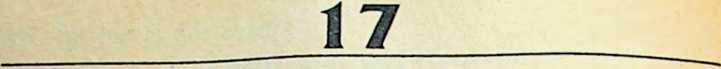 EAU FRAICHE POURDEMAIN— Faire la paix? répétai-je incrédule, car ce que leporte-parole avait dit en fait c’était: Demain nous allons nous asperger d’eau fraîche! .«L’eau fraîche» est l’idiome sawi pour «paix». S’asperger d’eau fraîche l’un l’autre ne pouvait que signifier «faire la paix». Mais était-ce bien là ce qu’ils voulaient dire?Selon mon analyse de leur condition culturelle, il neleur était pas possible d’assumer plus qu’un éloignement par une simple séparation physique des deuxcamps, à moins qu’un côté soit suffisamment crédulepour faire entièrement confiance à l’autre, ce qui étaitinvraisemblable en considération de toute l’histoire>awi. Ainsi ou ils étaient des simulateurs, ou alors monmalyse allait s’avérer fausse. J’espérais que cettedernière solution était la bonne. Mais je ne pouvais pasimaginer quelle preuve de sincérité ils pouvaient donner pour exclure la possibilité du tuwi asonai man.Nous n’avons guère pu dormir cette nuit-là, nousdemandant ce que le lever du jour allait nous apporter.P eu de Sawis dormirent aussi. Presque toute la nuit,nous avons pu entendre le murmure de leurs voix sousle crissement aigu des myriades de cigales.Quand l’aurore rendit vie et couleur aux cases, à lajungle et à la rivière miroitante, Carol et moi étionsdéjà aux aguets à la fenêtre. La fumée piquante des.feux de cuisson s’élevait au-dessus des toits dechaume, les coqs chantaient, les chiens aboyaient, lescochons se traînaient sous les maisons communes à larecherche de miettes de sagou. Mais on ne voyaitguère d’êtres humains. A part les cris des animaux, ilrégnait un silence de mort qui ressemblait fort à celuiEau fraîche pour demain 171qui précédait une bataille.Puis nous avons vu Mahaen et sa femme la plus âgéedescendre de leur case à Haenam et se diriger versKamur. Maintenant d’autres indigènes d’Haenam:hommes, femmes et enfants, descendaient égalementet observaient silencieusement Mahaen et sa femmequi s’éloignaient. Mahaen portait un enfant, l’un de sespropres fils, sur son dos. Sa femme, Syado, sanglotaitfortement.Carol et moi sommes sortis sur la terrasse.Maintenant les habitants de Kamur descendaient enfoule de leurs cases. La tension monta alors que descentaines d’yeux, y compris les nôtres, suivaient lamarche de Mahaen et de sa femme en pleurs. Le trioétait proche de nous maintenant et Carol toucha monbras avec appréhension, à la vue de la sombre détermination sur le visage de Mahaen et des larmes ruisselant des yeux de Syado. L’enfant accrcché au cou deMahaen semblait passif et ne se rendait pas comptequ’il se passait quelque chose d’inhabituel.La femme, Syado, regarda au-dessus de l’épaule deMahaen et vit les gens de Kamur massés qui attendaient, fixant le trio. Elle commença à tremblerconvulsivement soit de peur, soit de douleur profonde,nous ne pouvions le définir. Essuyant les larmes de sesyeux, elle saisit brusquement le petit garçon desépaules de son mari et courut en hurlant vers Haenam.Mahaen courut après elle en essayant d’arracherl’enfant de ses bras, mais Syado tenait étroitement lepetit garçon avec une force née du désespoir. Le filsaîné de Mahaen, Giriman, courut devant la foule etintervint en faveur de sa mère. Avec un grognementde frustration, Mahaen leur tourna le dos à tous deuxet, marchant de long en large devant Haenam, il nouscria quelque chose d’inintelligible.H était clair que Syado et Giriman avaient fait obstacle à son plan, quel qu’il soit. Puis soudain d’autresfemmes de Haenam se mirent à serrer leurs bébéscontre leurs poitrines, poussant des cris d’effroi. Les172 L’enfant de paixhommes couraient de-ci de-là en gesticulant et encriant. Le village était en émoi.Une grande clameur venant de Kamur attma notreattention. Quelque chose se passait au centre du village. Laissant Carol sur notre balcon, je courus meposter à un endroit d’où je pouvais mieux voir et observai avec une attention soutenue. Je vis un hommenommé Sinau soulever un petit garçon au-dessus de satête afin que tous le voient. Puis, le visage déformépar une indescriptible angoisse, Sinau tendit l’enfant àson frère, Atae. «Je n’ai pas le courage de le donnermoi-même» cria-t-il, «Atae, fais-le pour moi!»Atae prit le bébé et marcha à grands pas vers Hae-nam. Mais Sinau, le père, ne pouvait détourner lesyeux de la forme sans défense de son fils. Le bébé étaitcomme un aimant puissant qui l’attirait.Les yeux brillants de larmes, se tordant les mainsde désespoir, Sinau bondit brusquement vers l’enfantn criant: «J’ai changé d’idée! Je ne peux pas le don-er!» Sinau arracha son jeune fils des bras d’Atae.’ersonne ne sembla le blâmer. Mais le grondement necessa pas non plus.D’étranges forces opposées d’attraction et de répulsion provoquaient une incroyable tension entre Hae-nam et Kamur. De mon poste d’observation entre lesdeux villages, je pouvais sentir cës forces crépiter autour de moi avec une violence presque physique. Lescheveux se hérissaient sur ma nuque à la vue des deuxvillages en plein émoi, comme saisis des douleurs del’enfantement à cause d’un formidable plan qui n’étaitpas prêt de naître. Puis du coin de l’œil, je vis unhomme de Kamur à la carrure puissante, nomméKaiyo, se détacher de la foule et grimper rapidementdans sa case.Le cœur de Kaiyo battait à grands coups comme ils’éclipsait de la vue de sa femme, Wami, et montaitl’escalier de sa case. Mahaen avait échoué! Sinau avaitéchoué! Mahaen et Sinau avaient tous deux de nomEau fraîche pour demain 173breux enfants, cependant ni l’un ni l’autre n’avait pu serésigner à en donner un.Kaiyo n’avait qu’un enfant, un garçon de six mois,Biakadon, étendu là sur la natte. Kaiyo, tendu, s’approcha du bébé, le cœur serré à la pensée de ce qu’ilétait sur le point de faire. Biakadon leva les yeux versson père et le reconnaissant, il lui sourit. Il ferma sespetits poings bruns et agita les bras dans l’attented’être pris.— C’est nécessaire, se rappela Kaiyo. Il n’y a pasd’autre moyen de faire cesser la bataille. Et si laguerre ne cesse pas, le Tuan s’en ira.Kaiyo se baissa et prit Biakadon. Seul dans la casevide, il tint le corps doux et chaud de son fils serré sursa poitrine une dernière fois. Il songea au chagrin queson acte allait provoquer chez Wumi, mais il n’y avaitpas d’autre moyen. Kaiyo regarda vers la porte Èl’extrémité de la case et se mit à marcher vers elle, lelèvres tremblantes, le visage déformé par les émotioncontradictoires qui le secouaient intérieurement.La mère de Biakadon, Wumi, se trouvait au milieude la foule se bousculant, absorbée par la question desavoir si oui ou non, il y aurait la paix. Naturellement,si quelqu’un devait finir par se résigner à donner unenfant, ce ne pouvait être que quelqu’un qui en avaitplusieurs et qui, de ce fait, ne souffrirait pas trop decette absence. C’était la raison pour laquelle il étaithors de question que Wumi et Kaiyo donnent Biakadon.— Mais, s’étonna-t-elle, où est Kaiyo? Il était encore debout à ses côtés il y avait à peine quelquesminutes. Avec une sensation de malaise, les yeux noirsde Wumi se tournèrent vers la case, juste à tempspour voir son mari descendre et courir vers Haenamavec Biakadon dans les bras!Pendant un instant, Wumi resta figée sous le choc,incrédule, se disant que ce n’était qu’une coïncidence,si Kaiyo se dirigeait de ce côté-là avec Biakadon. Puissoudain, elle comprit que ce n’était pas une coïncidence174 L’enfant de paixet en fut comme assommée. Wumi huila et courutderrière Kaiyo, suppliant de toute la force de son âme.Mais Kaiyo ne se retourna même pas. Son large dosrétrécissait avec la distance alors qu il s éloignaitd’elle. Wumi sentit ses pieds s’enliser dans une fondrière. Dans son angoisse, elle avait quitté le sentier.Il n’y avait plus d’espoir maintenant. Il était troploin devant elle. Il avait presque atteint la foule quiattendait près des longues cases de Haenam. Mêmel’espoir qu’à la dernière seconde, il reviendrait sur sapropre décision avait disparu.Avec un cri pitoyable, Wumi s’écroula dans la vasedans laquelle elle s’était enlisée. Se tordant de douleur, elle ne cessait de répéter plaintivement: «Biaka-don! Biakadon, mon fils!»Je ne connais pas de moment où j’ai ressenti unesympathie plus intense pour un être humain que celleque je ressentis pour Wumi à cet instant-là. Lançantin coup d’œil vers la maison, je vis Carol qui serraitrès fort Stephen dans ses bras. Je savais que, commemoi, elle était profondément émue par la peine deWumi à cause de ce que notre propre fils représentaitpour nous. Stephen regardait avec étonnement leslarmes glisser le long des joues de Carol.Au même moment, deux autres émotions prirent ledessus sur notre pitié pour Wumi. Nous nous faisionsdu souci pour Biakadon. Quel était le sort qui l’attendait?M’arrachant au spectacle pitoyable du chagrin deWumi, je suivis Kaiyo vers Haenam. Des pensées desacrifices d’enfants cananéens me vinrent à l’esprit etje décidai que si la vie de Biakadon était en danger, jeferais tout ce qui était en mon pouvoir pour le sauveret le rendre sain et sauf à sa mère.La deuxième émotion était une intense curiosité.Que faisaient-ils? Pourquoi était-ce nécessaire?L’intensité du chagrin de Wumi démentait mon espoir que Biakadon lui serait bientôt rendu, ce qui supEau fraîche pour demain 175posait que l’action de Kaiyo, quel qu’en soit le butétait irrévocable.La poitrine de Kaiyo haletait d’émotion lorsqu’il atteignit la lisière de Haenam. Les chefs du villageétaient maintenant rassemblés devant lui, attendant,les yeux fixés sur l’enfant que Kaiyo tenait dans sesbras. Kaiyo scrutait la rangée des visages ennemisdevant lui, Maum, Kani, Mahaen, Nair - ils étaienttous là.Puis il vit l’homme qu’il avait choisi et l’appela parson nom. «Mahor!» cria-t-il.Mahor s’avança, les yeux brillants d’émotion. Kaiyoet Mahor se rapprochèrent l’un de l’autre. Tous, hommes, femmes et enfants se rapprochèrent aussi et tousles visages reflétaient l’attente. Derrière lui, Kaiyopouvait entendre la clameur d’émotion des gens de sonpropre village qui observaient à distance.Kaiyo et Mahor se tenaient face à face.— Mahor! dit Kaiyo, soutiendras-tu la cause deKamur parmi les tiens?— Oui, répondit Mahor, je soutiendrai la cause deKamur parmi les miens!— Alors je te donne mon fils et avec lui mon nom!Kaiyo tendit le petit Biakadon à Mahor qui le prit doucement dans ses bras.Mahor cria Æehaa! C’est assez! Je soutiendrai certainement la cause de la paix entre nous».Les deux villages lancèrent alors une série de hahapkamans si violents que l’on eût dit que la terre elle-même frémissait d’émotion. Puis ils commencèrent às’adresser à Mahor en lui donnant le nom de Kaiyo.Soudain Mahaen réapparut au premier rang de lafoule. Faisant face à Kaiyo, Mahaen leva bien haut unautre de ses fils et cria: *Kaiyo! Soutiendras-tu lacause de Haenam parmi les tiens?»— Oui, cria Kaiyo en tendant les mains vers Mahaen.— Alors je te donne mon fils, et avec lui mon nom!176 L’enfant de paixComme Kaiyo prenait le petit garçon, Mani, des mainsde Mahaen, brusquement un cri de désespoir éclata àl'arrière de la foule. Les proches parents de l’enfantvenaient juste de se rendre compte de ce qui se passait.Kaiyo s’apprêtait à recevoir le cadeau de Mahaensuivant la tradition quand celui-ci lui dit. «Va, vavite!» Kaiyo fit demi-tour et s’enfuit vers Kamur avecson fils adoptif, Mani. Les proches parents de l’enfantessayèrent en vain de le rattraper.Pendant que Kaiyo s’éloignait, Mahor lança à pleinevoix une invitation à toute la population de Haenam.«Ini tim ke kanenai arkivi demake, ysyny asimdien!Que ceux qui acceptent cet enfant comme un gage depaix viennent poser les mains sur lui!»Jeunes et vieux, hommes et femmes, défilèrent avecintérêt devant Mahor et posèrent les mains sur le petitBiakadon, scellant ainsi leur pacte de paix avecKamur. La même cérémonie se déroula à Kamur dès■ue Kaiyo revint avec le bébé de Mahaen dans lesras. Kaiyo commença aussi à répondre au nom deÆahaen.Pendant ce temps, Wumi s’était dégagée du bourbier et se dirigeait vers sa case en pleurant. Cette joliefemme n’était plus maintenant qu’un spectre solitaireet désespéré, souillé de boue séchée de la tête auxpieds. Ses cris faisaient écho aux gémissements deceux de Haenam qui souffraient d’une semblable séparation. Les femmes plus âgées apparentées à Wumivenaient maintenant pleurer avec elle, essayant vainement de soulager son chagrin.Biakadon et Mani, entre-temps, avaient été transportés dans les maisons des hommes de leur villageadoptif respectif pour être parés pour la célébration dela paix. C’était la première fois que je voyais tantd’hommes sawis rassemblés sans une seule arme deguerre sur eux.Pendant que les bébés étaient préparés, les jeunesgens se mirent des plumes dans les cheveux, sortirentEau fraîche pour demain 177leurs tambours et se mirent à danser. Je parvins à enattirer un à l’écart. J’avais quelques questions à luiposer.Le nom du jeune homme était Ari. Avec exubéranceil expliqua ce qui s’était passé. «Kaiyo a donné son filsà Haenam comme tarop tim, un enfant de paix, etMahaen en retour nous a donné un tarop timl»— Pourquoi est-ce nécessaire?, demandai-je.— Tuan, tu nous a pressés de faire la paix. Nesais-tu pas qu’il est impossible que la paix règne sansun enfant de paix?J’ai dû paraître très ignorant comme je faisais nonde la tête.Ari était étonné: «Veux-tu dire» demanda-t-il,«que vous autres, Tuans, vous pouvez faire la paixsans. . .?»Il s’arrêta un moment en réfléchissant profondément, puis soudain son visage s’éclaira dfcompréhension. «Oh! s’exclama-t-il, je comprendmaintenant. Vous autres Tuans, vous ne vous faitejamais la guerre, alors bien sûr vous n’avez pas besoind’un enfant de paix».Quand Ari dit cela, quelque chose s’éveilla quelquepart au plus profond de moi. Mais c’était très vague.J’y prêtai à peine attention.J’étais encore ébranlé par le choc causé par ce quej’avais vu. J’étais plein de pitié pour Kaiyo, Wumi,Biakadon et les autres. J’étais encore abasourdi parl’ardente motivation et la force de volonté extraordinaire qui pouvaient pousser de tels hommes à la subordination surhumaine de l’instinct parental quej’avais observée. J’étais encore galvanisé par la disparition soudaine de l’atmosphère de guerre et je pouvaisà peine croire que la civilisation sawi entrait dans uneère nouvelle.Les voix joyeuses des jeunes danseurs résonnaienthaut et clair au-dessus du roulement saccadé des tambours. Elles me faisaient réaliser qu’après six moisd’horreur, de choc et de tension, j’avais virtuellement178 L’enfant de paixoublié que l’on pouvait se sentir gai et légei. Maisétait-ce à propos de se sentir gai c. legei aux dépensde Wumi, Kaiyo et Mahaen? «Tuan, tu ne comprendspas», m’avaient-ils dit. , x .Si j’avais su que mon appel a la.paix ameneiait despères à donner leurs fils, plongerait des mères dans ladésolation et jetterait des bébés dans un milieu étranger, qu’aurais-je choisi? Laisser les mères continuer àallaiter ce que leur propre sein avait porté ou laisserdes hommes violents continuer à s’entretuer? Jen’avais pas de réponse.Mais trois cents Sawis avaient posé la main sur unenfant de paix. Et ils chantaient. Et riaient. Au fondde moi, l’écho se faisait entendre un peu plus clairement.— Qu’arrivera-t-il à Biakadon et Mani?demandai-je. Va-t-on leur faire du mal? J’étais encoresur mes gardes, craignant que la joie que ces gensmprévisibles exprimaient ne soit qu’un prélude trom->eur à un sacrifice humain. Ou bien que plus tard, siquelqu’un violait le traité de paix, Biakadon et Mani nesoient tués comme otages.Ari s’empressa de me rassurer. «Il ne leur sera faitaucun mal, Tuan, dit-il. En fait, nos deux villagesveilleront sur la vie de ces enfants tarop, même plusjalousement que sur leur propre progéniture. Car siBiakadon meurt, Kamur ne serait plus tenu de respecter le traité de paix avec Haenam. Et si Mani meurt,Haenam ne serait plus tenu de respecter le traité depaix avec nous. »J’étais à la fois soulagé et inquiet. Soulagé de savoirque les bébés n’étaient pas en danger d’être maltraités. Inquiet parce que la mortalité infantile était siforte que la paix, acquise à un si grand prix de sentiments humains, pouvait être perdue avant mêmed’avoir commencé. Une chute accidentelle dans larivière, une rencontre hasardeuse avec un serpent venimeux, ou une soudaine attaque dé malaria à formeEau fraîche pour demain 179cérébrale, et le sacrifice effrayant pouvait être rendusans effet, l’agonie des parents inefficace.Ainsi, méditai-je, cette paix dépend de la vie del’enfant de paix en question. L’écho dans mon subconscient résonna si clairement qu’il capta presque monattention.Les deux bébés étaient maintenant tout à fait parésde petits bracelets de liane tressée où étaient attachésdes glands dorés. Watiro, l’une des femmes en vue àKamur, s’avança de son village, tenant le petit Manidans les bras. Elle se tint debout sur un monticule enface de Haénam. De même, une femme importante àHaenam s’avança avec le petit Biakadon et fit face àWatiro, à une distance d’environ cinquante mètres.Soudain les hommes et garçons de Kamurdépassèrent Watiro en frappant du tambour et enchantant. Une foule semblable surgit du centre deHaenam, dépassa son enfant de paix nouvellementadopté jusqu’à ce qu’elle rencontre ses anciens ennemis à mi-chemin entre les deux villages. Ils se souriaient tous l’un à l’autre. Même l’implacable Ama souriait’maintenant à Huyaham qui l’avait insulté.Pendant que les tambours continuaient leur grondement régulier, certains individus se frayaient unchemin vers l’avant des deux groupes et échangeaientdes cadeaux tels que hâches, machettes, couteaux, coquillages ou colliers de dents d’animal. J’appris queceux qui échangeaient des cadeaux échangeaient aussileurs noms.Chaque homme de Kamur reçut un nom de Haenamen plus du sien propre. Désormais quand quelqu’un deHaenam s’adresserait à quelqu’un de Kamur, il l’appellerait de son nom de Haenam, indiquant par là qu’ilne le considérait plus comme un étranger, mais qu’ill’acceptait aussi volontiers qu’il accepterait le fils légitime portant son nom.Inversement, les gens de Kamur s’adresseraient;aux citoyens de Haenam en les appelant de leurs noms180 L'enfant de paixde Kamur, les considérant comme s ils étaient en faitdes gens de Kamur dont ils portaient les noms. Pourfaciliter cet échange d’identité, les noms étaienttroqués entre des personnes d’à peu près la même stature et la même réputation.Une fois l’échange de cadeaux et de noms terminé,une danse étrange s’ensuivit. D’abord les hommes deKamur s’assemblèrent en un groupe serré pendantque les hommes de Haenam tournaient autour d’euxen un cercle étroit. Puis les hommes de Haenam tournoyèrent d’un côté et formèrent à leur tour un groupependant que ceux de Kamur les encerclaient. A la longue, la danse atteint son apogée avec une clameursauvage.Je nommai cette danse la «toi en moi-moi en toi».Elle symbolisait le baiser de paix mutuel des deuxvillages. L’écho se faisait clairement entendre maintenant, résonnant dans l’impatience de faire reconnaîtreson message.Alors que Kamur et Haenam concluaient leurcélébration historique en portant en triomphe leursgages vivants de paix dans leurs maisons, j’appelaiNarai et mes autres informateurs linguistiques dansmon bureau et m’assis avec eux pour une longue etintéressante discussion.L’image correcte prenait forme. J’avais cru que laculture sawi était basée sur une seule fondation: unecomplète idéalisation de la violence, avec ses terrifiantes manifestations de trahison, de chasse aux têtes etde cannibalisme, complétée quand c’était nécessaire,par le lien du waness. De ce point de vue, la paix nepouvait jamais être établie, car la bonne volontén’avait aucune valeur dans le contexte du tuwi asonaiman et du lien du waness. L’auto-destruction de cetteculture où la violence est à l’honneur n’était enrayéeque par la fragmentation en petites communautés mutuellement isolées.Eau fraîche pour demain 181La théorie avait semblé logique, inattaquable; cependant quelque part dans la préhistoire, les ancêtresdes Sawis avaient accompli ce que la théorie disaitimpossible à faire. Ils avaient trouvé un moyen deprouver la sincérité et établir la paix même dans leterrible contexte du tuwi asonai man et du lien duwaness'. Chez les Sawis, chaque démonstrationd’amitié était suspecte, sauf une. Si un homme pouvait en fait donner son propre fils à ses ennemis, onpouvait lui faire confiance'. Cela, et cela seulement,était une preuve de bonne volonté qu’aucune ombre decynisme ne pouvait discréditer.Toute personne qui posait la main sur ce fils donnéétait tenue par un serment de ne pas employer la violence contre ceux qui l’avaient donné, et ne pouvaitemployer le lien du waness pour les détruire. L’échoretentit à nouveau et cette fois il retint mon attention.Je perçus son message et en restai abasourdi!C’était la clé pour laquelle nous avions tant prié!TROISIEME PARTIEUN MONDETRANSFORME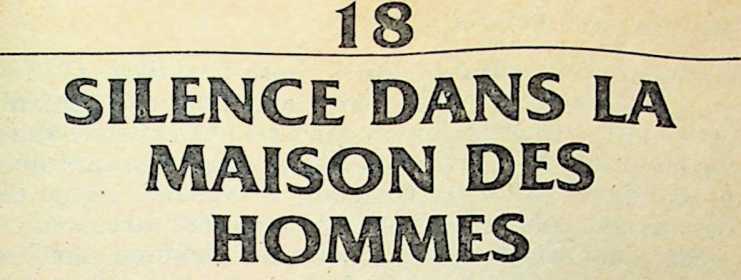 Comme j’approchais de la maison des hommes deHaenam-Yohwi, notes en main, je m’arrêtai pour regarder jouer quelques enfants sawis. Quelques-uns setenaient dans les pirogues et s’éclaboussaient l’un l’autre en frappant la surface du Kronkel de leurs pagaies.D’autres plongeaient des branches d’un groupe d’arbres ahos dans le Tumdu, leurs corps minces etmouillés scintillant au soleil, leurs rires perlant commeles vagues qu’ils créaient.Nous avions joui de deux mois de paix - le taropmarchait!Une fois seulement nous avions craint que la paix n<soit brisée. Un cochon appartenant à Kamur avait étémystérieusement tué non loin du village. Le propriétaire du cochon suspectait quelqu’un d’Haenam,d’être impliqué dans cette affaire. En colère, lui etquelques-uns de ses amis prirent leurs armes et sedirigèrent vers Haenam quand soudain Kaiyo intervint.Etant celui qui avait reçu un enfant de paix de Haenam, Kaiyo avait le droit reconnu de juger tous lesgriefs entre Haenam et Kamur. S’approchant des coupables potentiels, Kaiyo avait saisi leur chef par lesoreilles! Je m’attendais à ce que l’homme réagisse violemment devant cet affront, mais au lieu de cela ill’accepta! Il s’arrêta effectivement sur sa lancée,abaissa son arc et écouta l’argument de Kaiyo.Pendant ce temps quelqu’un amena Mani, l’enfantde paix adopté par Haenam et le tint devant Kaiyo.Laissant les oreilles de l’homme, Kaiyo posa les mains184 L'enfant de paixsur le petit Mani et dit: «Tarop tint titindakedenX J’invoque l’enfant de paix!» Kaiyo continua: «Si l’enfantétait mort, tu serais libre de faire ce que tu veux. Maisil n’est pas mort. Il vit encore et je suis ici en tant quele raendep hobhan de Haenam, «l’avocat». Tu ne tebattras pas contre Haenam! Ma main est forte!»Sur quoi Kaiyo saisit à nouveau l’homme par lesoreilles et se mit à les tirer fortement. Alors l’hommese retourna et marcha avec résignation vers sa proprecase, suivi de ses amis. Si les personnes lésées étaientrestées hostiles, Kaiyo aurait rompu la corde de leursarcs, coupé les pointes des lances qu’elles auraientessayé d’utiliser et jeté toute autre arme dans larivière.Une fois les personnes lésées retournées chez elles,Kaiyo avait pleinement examiné la possibilité quequelqu’un de Haenam ait tué le cochon. Enfin les deuxvillages en arrivèrent à la conclusion que le cochonavait été tué par un espion de l’une des nombreusesommunautés qui voulaient du mal à Kamur.Cette crise avait été écartée. La coutume du taropAvait fait ses preuves. L’enfant de paix vivant étaitbien un antidote culturel à l’idéalisation de la violencedes Sawis. L’agonie de Kaiyo, de Mahaen et des deuxmères avait en fait débarrassé les deux communautésde tout sentiment guerrier.Deux bases, et non une, supportaient la structure dela culture sawi. A travers leur histoire, les Sawiss’étaient d’abord appuyés sur une seule base et maintenant sur l’autre. Collectivement ils ressemblaient àun homme se tenant sur un pied, puis sur l’autre quandle premier est fatigué.Pendant deux mois, j’avais étudié tous les aspectsde la seconde base, assimilant son vocabulaire abstraitet préparant une stratégie. Maintenant, en grimpantdans la maison des hommes de Haenam-Yowhi, je sentais à nouveau une vague de surexcitation m’envahir,une émotion qui me dépassait.Silence dans la maison des hommes 185Vous avez vu combien j’étais horrifié quandKaiyo vous donna Biakadon, dis-je en claquant desdoigts comme le font les Sawis dans un moment detension. Quand je vis Wumi se tordre de douleur dansla boue, j’étais presque prêt à me précipiter parmivous, à saisir Biakadon et à la rendre à sa mère.Mahaen, Mahor et d’autres étaient assis en silence,suivant la ligne de ma pensée.— Je ne cessais de me dire: Oh, s’ils pouvaient fairela paix sans ce don douloureux d’un fils! Mais vousn’avez cessé de dire: Il n’y a pas d’autre moyen.Je me penchai en avant et mis la paume de ma maindroite sur le sol de sagoutier. «Vous aviez raison!»Tous les regards étaient fixés sur moi.— Quand j’y ai pensé, je me suis rendu compte quevous et vos ancêtres n’étiez pas les seuls à penser quela paix exige un enfant de paix. Myao Kodon, l’Espritdont j’apporte le message, a déclaré la même chose: hvraie paix ne peut s’établir sans un enfant de paix.Jamais!Je ne sais pourquoi les Sawis avaient oublié la formalité de répéter tout ce que je disais. Cela ne semblait plus nécessaire maintenant. Ils ne meconsidéraient plus comme un visiteur dans leur maisondes hommes.— Parce queMyao Kodon désire que les hommesfassent la paix avec Lui et entre eux, Il décida dechoisir un enfant tarop une fois pour toutes, un enfantassez bon et fort pour établir la paix, non seulementpour un moment, mais pour toujours! Le problèmeétait celui-ci : qui devait-il choisir? Car parmi tous lesenfants des hommes, il n’y avait pas de fils assez bon etfort pour être un tarop éternel.Je fis une pause et examinai leurs visages. Leurdegré de curiosité augmentait.— Qui a-t-Il choisi alors?, demanda Mahaen en faisant griller une brochette de larves au-dessus du feu.Je répondis par une autre question: «Kaiyo a-t-ildonné le fils de quelqu’un d’autre ou le sien propre?»186 L’enfant de paix— Il a donné son propre fils, répondirent-ils.— Toi, Mahaen, as-tu donné le fils d’un autrehomme ou le tien propre?— J’ai donné mon propre fils, répondit-il en se souvenant de son agonie.— C’est ce que Dieu fît!, m’exclamai-je rapidementaprès la réponse de Mahaen et en me tournant vers lemur dans un geste signifiant: rendez-vous compte!Je continuai: «Comme Kaiyo, Dieu n’avait qu’un filsà donner, et comme Kaiyo, Il le donna quand même!Le fils que tu as donné, Mahaen, tu ne l’as pas donnéparce que tu voulais t’en débarrasser: c’était ton filsbien-aimé. Mais le fils que Dieu a donné était bien plusaimé encore!».Mahaen fronça le nez, comme pour dire «Jecomprends».— J’ai remarqué combien vous respectez les motstransmis par les ancêtres. Ecoutez maintenant ce queles ancêtres des Tuans disent au sujet de l’enfant taropdonné par Dieu.J’ouvris une Bible et traduisis une partie de laprophétie d’Esaïe en sawi: «Car un enfant nous est né,un fils nous est donné, et la souveraineté reposera surson épaule; on l’appellera Admirable, Conseiller, Dieupuissant, Père éternel, Prince; Tarop de la paix. Ilviendra renforcer la souveraineté et donner une paixsans fin au trône».Et encore dans l’Evangile de Jean: «Car Dieu a tantaimé le monde qu’il a donné Son fils unique afin quequiconque croit en lui ne périsse point, mais qu’il ait lavie étemelle»1Les hommes se penchèrent en avant, fixantl’étrange petit «tas de feuilles» ouvert dans ma main,étonnés du message qu’il contenait et de mon habiletéà leur transmettre ce message.Mahaen me regarda et dit: «Est-ce celui dont tunous a parlé? Jésus?»— C’est bien lui! répondis-je.— Mais tu as dit qu’un ami l’a trahi - si Jésus étaitSilence dans la maison des hommes 187un tarop, c’était très mal de le trahir. Nous avons unnom pour désigner cela. Nous appelons cela taropgaman. C’est la pire des choses que quelqu’un puissefaire !— Tu as encore raison, dis-je en regardant Mahaendans les yeux. Mépriser l’enfant tarop de Dieu est lapire chose que l’on puisse faire!Je méditais intérieurement. Jusqu’à ce moment-làJudas avait été un super Sawi. Maintenant il était unscélérat.— Raconte-nous encore autre chose, dit Mahaen endéposant sa brochette- de larves grillées.Quelques heures plus tard, je répétai le même message dans la maison des hommes de Kamur.— Quand toi, Kaiyo, tu donnas Biakadon, c’étaitpour asperger d’eau fraîche un seul village: HaenamMahaen te donna Mani pour faire la paix avec un seuvillage, le tien. Mais Jésus n’est pas un tarop pour unseul village seulement, mais pour toute l’humanité,non seulement pour les Tuans, mais également pourles Asmats, les Kayagars, les Auyus, les Atohwaemsainsi que vous!— Quand toi, Kaiyo, tu donnas Biakadon, tu aschoisi avec beaucoup de soin l’individu à qui tu confierais la vie de ton fils. Tu choisis celui que tuconsidérais comme l’homme idéal, Mahor. Mais quandMyao Kodon chercha un homme digne de recevoir sontarop, Il ne trouva personne! Nous étions tous indignes de l’Enfant de Paix donné par Dieu. Mais MyaoKodon a-t-Il dit: Je ne peux pas donner mon Fils parcequ’ils sont tous indignes de le recevoir?Les visages solennels m’étudiaient à travers les spirales de fumée des foyers, attendant la réponse parpure forme.— Non, Il n’a pas dit cela. En fait II àxïKwaifidae-makon! Je le donnerai quand même!Je me tournai à nouveau vers Kaiyo. «Kaiyo, suppose que quelqu’un t’ait prévenu que lorsque tu don-188 L’enfant de paixnerais Biakadon, les gens de Haenam le mépriseraientet même le tueraient. L’aurais-tu donné quandmême?»— Certainement pas!, répondit-il.— Mais dans le cas de Jésus, continuai-je, MyaoKodon savait d’avance que les hommes mépriseraientet même tueraient l’Enfant de Paix qu’il leur envoyait.Un lueur de véritable crainte crispa le visage deKaiyo qui attendait ma déclaration suivante.— Mais Myao Kodon nous aime tellement que . . .Le silence régnait dans la maison des hommes.—... Il donna son Fils librement, même en sachant que les hommes le mépriseraient et le tueraient.En fait, par la sagesse de Myao Kodon, les hommesqui répandirent le sang de Jésus fournissaient en faitun raendep, «une expiation» pour apaiser la colère deDieu contre les hommes.— Ils le massacrèrent par méchanceté, mais Myaotodon était si maraviap, «ingénieux», que même lepire des hommes ne pouvait que servir Son dessein! Sicela n’avait pas été ainsi, il n’y aurait d’espoir pouraucun d’entre nous.J’allais raconter la résurrection victorieuse de l’En-fant de Paix quand je fus interrompu par une lamentation angoissée de Hato. Le regard de l’œil unique dupatriarche était fixé sur moi, avec une douleur intense.Le fils d’Hato, Amio,' expliqua: «Peu avant que tuarrives, mon père avait donné un enfant de paix auxKayagars. Ils ont pris le bébé, mais n’en ont pas donnéen retour». Amio continua en fronçant les sourcils:«Plus tard nous avons entendu dire qu’ils avaient tuéle bébé et l’avaient mangé».Horrifié je retins ma respiration. Je tendis la mainet touchai le bras de Hato et sentis mon être communier avec le sien dans une commune souffrancemuette.La voix de Amio continuait à expliquer: «Nousavons appris alors que les Kayagars ne scellent pas laSilence dans la maison des hommes 189paix en posant les mains sur le tarop vivant, commenous faisons, mais en mangeant ensemble la chair del’enfant tarop. Ainsi la mort accidentelle de l’enfant nemet pas fin a la paix, parce qu’il continue à vivre enchacun d’eux!— Les gens de Haenam et de Yohwi nousgrondèrent en disant: Vous les gens de Kamur, vousne comprenez pas les Kayagars. Vous ne comprenezque les Auyus. Si nous avions connu votre intention dedonner un tarop aux Kayagars, nous vous aurionsavertis.Quelqu’un d’autre ajouta: «C’est pourquoi nousavions presque commencé une guerre avec les Kayagars le jour où vous êtes arrivé pour construire votremaison».Abasourdi par la complexité de ces révélations, jerestai assis, réfléchissant en silence, quand la voix deHato me parvint avec douceur. «Myao Kodon nohopkahane savos kysir nide».Mes yeux se mouillèrent à ces mots. Il avait dit«Myao Kodon a dû être triste tout comme moi».Le lendemain, les visages soulignés de fumée sepenchèrent en avant pour écouter le même messagedans l’obscure maison des hommes du village de Sere-meet plusieurs kilomètres en aval.— Dans le cas du tarop sawi, dis-je, vous le recevezphysiquement dans votre maison et il dépend maintenant de vos soins et de votre protection. Mais dans lecas du tarop de Dieu, personne ne le reçoit physiquement.— Alors comment peut-on le recevoir?, demanda unauditeur attentif nommé Morkay.— Vous recevez l’Enfant de Paix de Myao Kodon enacceptant Son Esprit dans votre cœur, répliquai-je.Alors II devient celui qui pourvoit et qui vous protège.Et quand l’Esprit de Jésus habite dans votre cœur,Myao Kodon vous donne aussi son nom. Vous entrezen fait dans une relation hauivat «d’échange de nom»190 L’enfant de paixavec le Dieu du ciel et de la terre. Il liera vos noms àcelui de Son Fils et II vous acceptera par amour pourlui. Alors H sera en vous, et vous en lui, tout commeKamur était en Haenam et Haenam en Kamur dansvotre danse de paix finale!Un murmure de discussion s’élevait de chaque côtédu long corridor central. Comme il diminuait progressivement, je me levai pour expliquer l’analogie commeje l’avais déjà fait dans les maisons des hommes deHaenam et de Kamur. Tous les regards se tournèrentvers moi dans l’expectative alors que je restai deboutprès d’un râtelier rempli de bois sec à brûler.— Depuis des lunes innombrables, vos ancêtres ontdonné leurs enfants pour établir la paix, sans savoirque Myao Kodon avait déjà pourvu à un parfait Enfant de Paix pour tous les hommes, Son propre Fils!Et parce que vos enfants étaient malades, la paix nedurait pas longtemps. Les enfants mouraient et vous'•etombiez dans la guerre.— C’est pourquoi Myao Kodon m’a envoyé: pourfous parler de l’Enfant de Paix qui est fort, le taropdonné une fois pour toutes: Jésus! Dorénavant, que lesmères sawis gardent leurs propres bébés contre leurpoitrine; Dieu a donné Son Fils pour vous! Posez vosmains sur lui avec confiance et Son Esprit habiteradans vos cœurs et vous gardera sur le chemin de lapaix!Je fis une pause pour demander l’aide du Saint-Esprit avant de m’exclamer: «Si vos fragiles tarop ontpu vous procurer la paix, songez combien plus grandesera la paix que le tarop parfait de Dieu vous apportera!»Puis entendis à nouveau ce même doux explétif denasalité que j’avais remarqué la veille à la fin de monentretien avec Haenam et Kamur. Les Sawis l’appellent yukop kekedon y ah motaken. C’est la preuve d’unprofond intérêt. Je pouvais entendre ses minusculesexplosions autour de moi.Un homme nommé Sieri exprima verbalement ceSilence dans la maison des hommes 191que ses compagnons pensaient:Sin bohosl C’est vrai: nos enfants tarop ne sontpas foi*ts! J’ai connu un homme qui a donné son filscomme tarop à ses ennemis et qui, après quelquesjours, est allé en visite dans le village qui avait reçuson enfant. Mais comme il approchait de la maison deshommes, des hommes ont sauté sur lui et l’ont menacéde leurs lances.— Pourquoi me frappez-vous?, s’exclama-t-il, jevous ai donné mon fils!— Tu nous as donné ton fils, mais il est mort la nuitdernière; que fais-tu ici? Puis ils l’ont tué!Ce rappel provoqua une plus grande manifestationde yukop kekedon yah motaken. Les hommes se frottaient les coudes, signe qu’ils se posaient la question:«Que devons-nous faire?»Je lus sur leurs visages qu’ils venaient de découvrirun parallèle entre leur culture et l’Evangile, mais quej’avais aussi touché un point sensible: l’évidente insuffisance des enfants de paix sawis! Et ils tressaillaiercollectivement comme j’insistais délibérément sur cpoint sensible.Ils savaient que cette pratique de l’enfant de paixreprésentait leurs efforts les plus sincères. Maintenant ils découvraient ce que j’avais découvert moi-même neuf ans plus tôt - que le meilleur de l’hommen’est pas suffisant] Ils commençaient à comprendreque la vraie personnalité de l’homme ne se manifestepleinement que dans le Fils de Dieu.Et si vous ne la trouvez pas là, vous la perdez, etpour toujours!Je m’assis à nouveau parmi eux et commençai à leurparler du changement d’attitude qui suit la réceptiond’un enfant de paix. Je traçai encore un autre parallèleentre leur culture et l’Evangile: la foi commune dans larepentance.Une fois de plus, le silence régnait dans la maisondes hommes.1 Les versets cités sont une traduction française de la version sawi de la Biblepar Don Richardson. 	19	CHAVIRES PARMI LESCROCODILESTout au long des mois de mars, avril et mai 1963, jecontinuai à présenter l’Enfant de Paix de Dieu dans lesmaisons des hommes d’un certain nombre de villagessawis, invitant avec tact tous ceux qui désiraient vivreselon le standard de paix de Dieu à Le recevoir. Kani,Mahaen, Hato et bien d’autres écoutaient attentivement et même avec envie, cependant chaque fois qu’ilsparaissaient sur le point de prendre une décision, ilsreculaient.Leur principale réticence provenait de la peur d’uneréaction défavorable du monde démoniaque. Commentles esprits verraient-ils ce total abandon de la traditionancestrale que proposaient les Tuans? Si les démonsréagissaient défavorablement - et les Sawis croyaientqu’il en serait certainement ainsi - le Tuan et son Dieupourraient-ils protéger ceux qui croyaient et leur famille du désastre? Les arguments en faveur de l’Enfant de Paix de Dieu étaient raisonnables et convaincants, c’était certain - et presque tous comprenaientmaintenant pourquoi le Tuan et sa femme étaientvenus, mais quel serait le résultat pratique?Pour ma part, je m’étonnais. «Que faudra-t-il deplus pour attirer ces hommes et leurs familles à Jésus?Je l’ai présenté comme une analogie rédemptive deleur propre culture. J’ai utilisé la clé que Dieu avaitofferte et ce faisant, j’ai satisfait à leur besoin intellectuel de comprendre l’Evangile. La base de la foi a étéexpliquée. Et cependant quelque chose de plus estnécessaire pour qu’ils se remettent entre Ses mains!«Quel autre moyen de persuasion plus convaincantpuis-je leur offrir?»Je n’entrevoyais pas encore les formes de persua-Chavirés parmi les crocodiles 193sion que Dieu avait encore en réserve pour les Sawis,ou ce que cela nous coûterait d’être les agents de cettePersuasion.En mai 1963, le gouvernement hollandais céda lecontrôle de la Nouvelle Guinée néerlandaise aux Nations Unies qui, dans les huit mois, en transmirent lasouveraineté à l’Indonésie. Ce n’est que quelquesannées plus tard que les Sawis et d’autres tribuscomme eux réaliseraient l’influence incroyable que cetévénement politique allait avoir sur leur avenir.Fondamentalement, la politique du gouvernementhollandais avait été d’établir quelques avant-posteslargement dispersés, laissant des régions intermédiaires pratiquement intouchées et incontrôlées. C’était àcause de cette politique de développement minimumque des tribus comme les Sawis n’avaient pas étédérangées, même au début des années 60. Seul unofficier d’une occasionnelle patrouille, un explorateur,un savant, un prospecteur ou un chasseur avaientpénétré jusqu’à maintenant dans ces vastes régionsnon contrôlées, et quand ils l’avaient fait, ils n’avaientni pris ni changé grand-chose.Cependant, le contrôle de l’Indonésie allait apporterde dramatiques changements. Des agents du recensement allaient bientôt visiter chaque village accessible. Des patrouilles de police allaient faire de plus enplus respecter la loi civile. Des professeurs payés parle gouvernement établiraient des écoles officiellesdans la langue indonésienne. La récolte d’acacia etd’autres bois de valeur commencerait pour de bon.Dans certaines régions, les crocodiles seraient chasséspresque jusqu’à l’extermination pour leurs peaux degrande valeur.Des compagnies minières et pétrolières construiraient des bases importantes dans le désert de jadis.Bientôt le chant des cigales et des oiseaux de paradisserait couvert dans certaines régions par le grondement des génératrices au diesel, le bruit des héli194 L’enfant de paixcoptères et le tonnerre de la dynamite faisant sauterles rochers jusqu’au ciel.Et ce qui était plus significatif encore, l’ouverture àl’émigration massive en provenance des îles grouillantes de Java, Sumatra et des Célèbes allait, en uneseule génération, faire des Sawis et de leurs 800 000compatriotes de Nouvelle Guinée un peuple minoritaire dans leur propre pays. En 1963, seuls quelques-uns des énormes changements se profilaient sur l’horizon de la jungle, changements qui plongeraient certainement les Sawis et d’autres tribus non préparéesdans une profonde désorientation culturelle, dansl’apathie et même l’extinction, à moins que . . .A moins que nous, en tant que premiers agents dechangement vivant parmi eux, puissions les préconditionner de façon valable pour survivre dans le mondemoderne. Pour cela, nous devions leur donner nonseulement l’espérance chrétienne de la vie éternelle,mais aussi une éthique assez forte et énergique pourles soutenir pendant une transition de l’âge de lalierre au vingtième siècle et cela, en une seule généra-ion.Pour être comprise, cette nouvelle éthique devaitd’une manière quelconque être liée à leur ancienne culture. Pour assurer leur bien-être, elle devait aussi leurpermettre de discerner le bien du mal dans d’étrangesnouveaux contextes, puis les pousser à choisir le bien!Pour durer, cette éthique devait jaillir de leurconfiance dans l’amour et la justice immuables deDieu.J’étais convaincu jusqu’au plus profond de moi-même que la Bible que je tenais à la main était lasource prévue par Dieu pour inculquer cette sorted’éthique. Comme telle, elle était la clé du bien-être dupeuple sawi, aussi bien dans ce monde que dans lesuivant. Mais pour devenir efficace, elle devait produire un bien essentiel que toutes nos prières, notrepersuasion et notre travail n’avaient pu encore produire: leur coopération!Chavirés parmi les crocodiles 195Et le temps nécessaire au préconditionnement culturel des Sawis passait rapidement.Entre-temps, même si des diplomates à New York,La Haye et Djakarta signaient leurs documentsgraves, le cannibalisme et la chasse aux têtes continuaient le long du fleuve Kronkel. Quelques mois plustôt, des Asmats du bas Kronkel avaient décapité etdévoré sept jeunes Sawis du village de Maure. Plustard, en mai 1963, les Asmats essayèrent de prévenirla vengeance des Sawis en envoyant des cadeauxcomme paiement de paix à Maure. Maure accepta lescadeaux et promit la paix, niais en fait ils neconsidérèrent pas le paiement comme un engagement.Quelques couteaux, des colliers de dents de chien etautres babioles n’étaient pas la même chose qu’un enfant de paix. Et cela ne compensait en aucune manièrela perte de sept jeunes gens.Pensant avoir réglé le problème, les Asmats devinrent moins prudents. Le 20 mai, un certain nombred’hommes, de femmes et d’enfants asmats ramassaientdes crevettes le long d’une rive boueuse du Kronkequand soudain le feuillage au-dessus d’eux fourmilla deSawis en armes. Un seul homme échappa, pagayantdésespérément avec une lance cassée enfoncée dansson dos. Les têtes des autres furent vite montées surles pointes des arcs et alignées le long des murs de lamaison des hommes de Maure, observant la bouchebéante leur propre chair grésillant sur le feu.Craignant la vengeance massive des Asmats, Maures’enfonça plus profondément dans les marais de sagou-tiers. Seremeet fit de même par crainte que les Asmats ne pouvant localiser Maure, n’aillent plus loin enamont et ne s’abattent sur Seremeet à la place.Haenam, Kamur et Yohwi considéraient l’abandonde notre emplacement au bord de la rivière par craintedes Asmats, mais décidèrent de rester pour-nousprotéger! «Avec nos trois villages assemblés, nousavons assez d’hommes pour résister même à une trèsgrande force asmat», dirent Hato et Kigo.196 L'enfant de paixPuis Hato ajouta solennellement: «Tuan et y°hya,ici nous avons abandonné la chasse aux têtes e e can^nibalisme par égard pour vous, mais tout au our jenous ...» Il fit un cercle vers l’horizon avec son arc.— Je sais, répliquai-je. Je sais aussi que si Carol etmoi vous quittions, vous retourneriez rapidement à lachasse aux têtes et au cannibalisme contre vos ennemis, parce que vous n’avez pas demandé au tarop jeDieu de vous donner des cœurs nouveaux.Hato réfléchit pendant un moment. «Sin bohoskomai. Je crois que tu as raison!» répondit-il enfin.En juin de la même année, Carol, Stephen et moisommes retournés vers la fraîcheur de Karubaga dansles hautes terres centrales pour attendre la naissancede notre deuxième enfant. Le 21 juin il arriva, assistépar le Dr. Jack Leng de la R.B.M.U. Nous lui avonsdonné le nom de Shannon Douglas.Le 1er juillet nous sommes retournés parmi lesSawis avec notre délicieux nouveau-né et avec une invitée également. Winifred Frost, une collègue du Canada avait décidé de passer quelques jours de vacances avec nous afin d’être témoin des commencementsde l’œuvre dans une nouvelle tribu. Entre-temps, nousavions acquis un moteur hors-bord de dix-huit chevauxet une embarcation de six mètres que Hato, Maum etKani, sous une étroite supervision, avaient fabriquéeavec deux caractéristiques que les pirogues sawisn’avaient jamais connues - une quille pour améliorer sastabilité et un support spécial pour notre moteurhors-bord.Tard dans l’après-midi du 4 juillet, nous avons emporté un pique-nique et sommes partis avec Winifredet les deux bébés pour un reposant voyage en bateauen remontant le fleuve vers Kamur. Nous avionsemmené Mavo, notre boy sawi, comme aide et guide.En quittant la berge, je dis à Mavo de s’asseoir bien enavant sur la proue de la pirogue et de surveiller s’il n’yavait pas quelques troncs submergés au travers denotre route.Chavirés parmi les crocodiles 197— Mavo, si tu vois un tronc, fais-moi signe, dis-je enaugmentant la vitesse de notre bateau à environ douzenœuds.Mavo approuva de la tête, mais comme le bruit duhors-bord augmentait et que le bateau faisait un bonden avant, je vis ses yeux s’agrandir d’effroi. Il lui semblait que nous volions à tombeau ouvert au-dessus dela surface lisse et noire. La vitesse de douze nœudsétait trois fois plus que ce que Mavo avait jamais connusur l’eau. Il agrippa les bords de la pirogue avecanxiété. Après quelques minutes, il s’habituera à lavitesse et se détendra comme l’avaient fait Hadi et Ersur ï’Ebenezer, pensai-je.Dix minutes plus tard, nous contournions un coudede jungle épaisse à près de trois kilomètres en amontde Kamur quand soudain Mavo se retourna et me fitdes signes désespérés de me déplacer sur le côté. Fdoit y avoir un tronc submergé juste devant nouspensai-je, et je réagis en faisant tourner notre embarcation un peu trop sèchement sur la gauche. La pirogue se mit à chavirer. La quille prévue pour une meilleure stabilité ne fut d’aucune utilité.J’essayai de retrouver l’équilibre en tournant àdroite, mais c’était trop tard. En une infinie seconded’horreur, je vis Carol étreindre le petit Shannon âgéde treize jours avant de disparaître sous l’eau. . . Stephen disparaître dans les noires profondeurs . . . Wi-nifred et Mavo s’appuyer vainement contre le bord dela pirogue alors qu’elle se dressait au-dessus de noustous.Puis je remontai à la surface, tenant toujours enmain la barre du gouvernail. J’entendais confusémentle grondement atténué du moteur et le sifflement del’hélice dangereusement près de mon épaule. Puis lemoteur mourut et nous avons commencé à dériver aumilieu même du Kronkel infesté de crocodiles.Winifred et Malo firent surface presqu’en mêmetemps et atteigirent la quille retournée de la pirogue.198 L’enfant de paixMavo, craignant les crocodiles, grimpa immédiatement au sommet de la pirogue et s’assit sur la quillesans bouger. Carol, Stephen et Shannon n étaient pasvisibles.— Oh Dieu, aide-moi!, criai-je dans une priere dedésespoir. Je devais les retrouver avant que le courantne nous sépare! Puis une deuxième pensée éclatacomme un boulet de canon dans mon cerveau - et avantqu’un crocodile ne les trouve!Je savais qu’il ne servirait à rien de chercher sousl’eau. Il était impossible de voir à plus de soixantecentimètres dans l’eau colorée d’algues du Kronkel. Jenageai donc vers l’endroit où Carol avait disparu ettâtonnai dans toutes les directions sous la surface, agitant bras et jambes pour essayer d’entrer en contactavec elle.Soudain le petit visage de Shannon parut à la surface juste devant moi. Carol avait dû le pousser vers le’aut afin que je puisse le voir, pensai-je en le saisis-ant et en le déposant dans les bras de Mavo. Shannon3 mit immédiatement à crier avec vigueur. «Bien! medis-je, cela veut dire qu’il n’a pas d’eau dans les poumons!»Comme je faisais demi-tour pour continuer à chercher Carol et Stephen, Carol remonta à la surface. Jela saisis par le poignet et la poussai vers la pirogue etlui dis de s’accrocher à la quille.Maintenant c’était le tour de Stephen. Rapidementj’examinai la surface dans l’espoir d’apercevoir unsigne, au moins une petite main se dresser.Je ne vis que les reflets des vagues que nous avionsprovoquées. Et sous la surface, rien que l’obscurité.Quelque part dans cette obscurité, mon fils de dix-neuf mois se débattait, sombrant peut-être déjà versla vase sans fond du lit du Kronkel quelque six mètresplus bas. Refusant de me laisser aller au désespoir, jefouillai à nouveau des bras et des jambes, cherchant àme déployer le plus possible. Il n’y avait rien.«Peut-être est-il pris au piège sous la pirogue! PèreChavirés parmi les crocodiles 199céleste, éloigne les crocodiles!»Soudain la pensée me vint que Mavo, depuis sa position avantageuse au sommet de la pirogue, pouvaitvoir bien mieux que moi à travers les reflets de l’eau,si Stephen se trouvait assez près de la surface.-— Mavo, peux-tu voir Stephen?, criai-je avecanxiété.Ma question sembla l’arracher à la stupeur. Il examina la surface avec soin. Puis il montra du doigt unendroit.Avec une vague d’espoir je nageai dans cette direction et vis alors ce que Mavo avait vu - une tache decheveux blonds à peine visibles dans l’eau sombre duKronkel. Une seconde plus tard, Stephen était dansmes bras. Il avait certainement dû respirer dans l’eau,pensai-je. Je me trompais. Dieu, dans Sa grâce, luiavait donné le bon sens de ne pas essayer de respirersous l’eau. Dès que je le tirai brusquement à la surface, il prit une profonde inspiration et se mit à pleurer. Un moment plus tard, Mavo avait l’autre bébésous le bras.Maintenant tout le monde devait gagner la rive.Devrions-nous abandonner la pirogue et nager avec lesdeux bébés? Je remarquai le seau en plastique dupique-nique flottant tout près; nous pourrions l’utiliserpour écoper la pirogue, mais cela prendrait au moinsdix minutes! Certainement les crocodiles n’attendraient pas si longtemps, ni les pythons de quatremètres qui abondaient dans le Kronkel.L’ennui était que si un crocodile interceptait l’un denous nageant vers la berge, nous n’aurions rien à quoinous retenir pour ne pas être tiré vers le fond. Biensûr, si c’était un grand crocodile, il serait même impossible de se tenir à la pirogue.Si seulement quelqu’un approchait avec une embarcation. Peu de chance, pensai-je, à une heure de latombée de la nuit, personne ne s’aventurerait aussiloin du village.— Seigneur, aide-nous! m’écriai-je du fond du cœur.200 L'enfant de paixPuis nous l’avons entendu. Pagayant avec frénésie,une pirogue sawi noire apparut à 1 embouchure d’unpetit affluent à moins de deux cents mètres de nous.Peu à peu nos yeux incrédules distinguèrent deux visages dans la pirogue: le père même de Mavo, Taeri, etsa plus jeune sœur, Aray.— Taeri, dépêche-toi! cria Mavo en élevant la voixau-dessus des pleurs des bébés. Le vieux Taeri étaitsur le point de briser sa pagaie!Une minute plus tard, ils étaient à nos côtés, immobilisant leur pirogue avec les longues pagaies et aidantCarol à monter dans leur frêle esquif. Dès que Carolfut assise dans la pirogue de Taeri, Mavo lui tenditStephen et Shannon.Voyant à quel point la pirogue de Taeri était étroite,Winifred décida de nager jusqu’à la rive plutôt que derisquer de chavirer à nouveau. Taeri pagaya à sescôtés, prêt à utiliser la pointe aiguisée de sa pagaiecomme arme contre tout, crocodile qui choisirait cetinstant pour attaquer.Pendant qu’ils se dirigeaient vers la rive, Mavo etmoi avons retourné notre pirogue et nous nous sommes mis à l’écoper, utilisant aussi bien nos mains quele seau en plastique du dîner. Je remarquai que Mavo 'ne cessait de me regarder craintivement.Pagayant à contre-courant, nous avons atteint lamaison juste avant la nuit, frissonnant dans nos vêtements humides et à la pensée de la tragédie à laquellenous avions échappé. Les indigènes du village nousattendaient sur la berge, anxieux de savoir ce qui étaitarrivé. Nous avons atteint la berge et je me mis àraconter l’accident. Je fis tout ce que je pus pour faireclairement comprendre que toute l’affaire était de mafaute.Mais personne ne voulut m’écouter. Au lieu de cela,les hommes sur la berge se tournèrent avec colère versle pauvre Mavo, l’insultant et le menaçant pour avoirété aussi négligent avec le Tuan et sa famille. Alors jecompris pourquoi Mavo avait été si craintif à la suiteChavirés parmi les crocodiles 201de l’accident. Comme le chavirement d’une piroguereprésentait habituellement la perte de précieuses haches, machettes ou couteaux, en plus d’une vie humaine, c’était considéré comme un «crime» sérieuxparmi les Sawis et était habituellement suivi de récriminations amères et même d’une effusion de sang.Mavo était en difficulté et il le savait. Abattu eteffrayé, il pliait l’échine en face de Hato et des autresalors que leur indignation se manifestait envers lui.Soudain Hato se tourna vers moi, une longue etlourde liane à la main. «Tuan!» dit-il avec emportement, «dis juste un mot et je le rosse pour toi aveccette longue liane!»Je voyais qu’il s’attendait à mon acquiescementimmédiat. Mais tandis que Carol et Winifred emmenaient les enfants à la maison, je dépassai Hato et mismon bras autour des épaules tremblantes de Mavo.Regardant le vieux chef dans les yeux, je dis clairement devant eux tous. «Personne ne lèvera la maincontre mon ami, Mavo. Sans son aide j’aurai facilement pu perdre l’un de mes enfants dans la rivièreAussi longtemps que je vivrai, Mavo sera pour moicomme un fils bien-aimé!»L’expression du visage rude de Hato subit un profond changement. Les autres Sawis écoutaient dansun silence étonné comme je continuai: «Au lieu de blâmer Mavo, joignez-vous à moi dans une prière de remerciement à Myao Kodon pour nous avoir sauvés dela tragédie!»D’abord Hato abaissa sa liane, puis il pencha la tête.Les autres suivirent son exemple, m’écoutant exprimer ma gratitude à Dieu dans leur langue. Quand j’ouvris les yeux, Mavo me regardait, les yeux brillants delarmes.Ensemble nous avons soulevé le moteur inondé de lapirogue et l’avons porté dans la maison. Il y aurait dutravail à faire avant qu’il ne marche à nouveau.Le dimanche suivant, je parlai à un grand rassem202 L'enfant de paixblement de Sawis et d’Atohwaems sur «Christ notreRédempteur». Après la réunion, un grand et jeuneAtohwaem nommé Yodai s’approcha de moi. Bilinguedans le langage sawi, Yodai écoutait attentivement lemessage de l’Evangile depuis plusieurs mois.Souvent il s’était tenu sur notre balcon pendant delongues heures, nous observant calmement en train demanger, de travailler, de prier, de converser l’un avecl’autre et de jouer avec nos enfants. Il nous avait parfois aidés en s’occupant de Stephen ou en l’emmenantpromener. Il avait été profondément touché par latragédie à laquelle nous avions échappé sur la rivière.Me faisant face il me dit, d’une manière tranquille etsans affectation: «Je suis prêt à faire confiance à Jésusqui vient de Dieu».Je le pris à part et lui enseignai comment prier.J’étais heureux de l’entendre prier en sawi, car jedésirais l’écouter. Après quelques phrases, cependant,il s’arrêta et me demanda la permission de continuerdans sa propre langue maternelle afin de pouvoir exprimer ses sentiments à Dieu plus librement.— Bien sûr, Yodai, répondis-je.Immédiatement, un flot de sons doux en langueatohwaem’sortit de sa bouche. C’était totalement inintelligible pour moi, mais la lueur dans les yeux deYodai quand il eut fini me dit que Dieu avait compriset accepté ce qu’il avait dit. Nous réjouissant tousdeux dans la présence de Dieu, nous nous sommesdirigés vers la maison. . ,De loin Mavo nous observait, faisant tourner unbâton dans ses mains.La joie sur le visage de Yodai fît monter en Mavoune envie nouvelle et étrange. Il savait par instinctque cette joie était aussi pour lui. Il en avait mêmerêvé. Maintenant il la désirait, quelles qu’en puissentêtre les conséquences.Ce même soir, après avoir essuyé et rangé ladernière assiette de notre souper, Mavo se tint silencieux jusqu’à ce que je remarque l’ardent désir dansChavirés parmi les crocodiles 203ses yeux. Quelques minutes plus tard, il s’en retournait vers sa case avec cette même joie palpitante danstout son être. Une petite brèche s’était faite à la basede la muraille.	20	MON FOIE TREMBLEYodai et Mavo étaient cependant de très jeunesgens et ils n’étaient en aucune façon chefs de leur triburespective. Si la culture dans son ensemble devait êtretransformée, la participation des patriarches était essentielle. Cela est arrivé quelques semaines plus tarddans la maison des hommes de Kamur.Je venais de louer une fois de plus l’Enfant de Paixde Dieu et j’invitai gentiment ceux qui désiraient lapaix de Dieu à l’accepter quand . . .— Tuan Don!Je me retournai. Hato s’était levé et me regardaitouvertement, les pieds fermement campés sur le sol desagoutier. Ses bras musclés étaient croisés à lamanière d’un chef. Sa poitrine se soulevait d’émotion?t de minuscules muscles tressaillaient le long de sanâchoire. Son œil unique brillait comme un charbonirdent dans la fumée et l’ombre de la maison deshommes.Depuis sa prime enfance, amis et parents lui avaientinculqué la peur sawi de penser, de dire, d’entreprendre, de manger ou de boire quoi que ce soit qui n’aitété sanctionné par les ancêtres. Celui qui agissait ainsiétait qualifié de l’épithète baidam, «casse-cou». Certains l’avaient appelé baidam quand, avec Kigo etNumu, il avait choisi de rester et d’affronter les bateaux hollandais trois ans plus tôt.Mais la décision qu’il était sur le point d’annoncermaintenant dans la maison des hommes lui semblaitbeaucoup plus risquée. S’ils l’avaient appelé baidamlorsqu’il avait risqué une rencontre purement physique avec l’inconnu, qu’est-ce que ce serait maintenant!La voix de Hato était basse et résolue. «Vos motsont fait trembler mon foie (vous avez suscité le désirau-dedans de moi)».Sa voix tremblait d’un mélange de crainte et deMon foie tremble 205résolution alors qu’il continuait: «Myao Kodon fidasirTarop Tim fasi fofadivil»Je m’étais demandé comment un chef sawi le diraitet ce que je ressentirais en l’entendant. Maintenant jele savais, car Hato avait dit «Je veux recevoir l’Enfantde Paix de Dieu». Et le son de ses mots disait (/a/ ga! àmes oreilles!Je me rapprochai de lui et mis la main sur sonépaule. Il avait baissé les bras et semblait ne pas faireattention à moi et aux hommes assis autour de lui quile fixaient avec étonnement. Son œil unique regardaitau-delà de moi, et brillait d’un nouveau rayonnement.Il n’y avait pas d’erreur. C’était une joie spirituelle.— Est-il entré?, murmurai-je.— Ota, es ! Il est entré !, répondit-il, puis il ajouta:Yesus av! C’est Jésus!Je me détournai de Hato et je vis les yeux de chaqueSawi dans la maison des hommes fixés sur lui. Je sentis qu’il n’était pas nécessaire d’expliquer ce qui s’étaitpassé. Eux aussi pouvaient sentir la présence bienfaisante qui avait visité leur chef. Certainscommençaient à se frotter les coudes. D’autres se sentaient gênés.A partir de maintenant, lès choses iraient en empirant ou en s’améliorant. Mais rien ne pouvait restersemblable.Pour les Hébreux, Il était Y Agneau de Dieu, pourles Grecs le «Logos». Mais pour les Sawis, Il était leTarop Tim Kodon, le Parfait Enfant de Paix - l’accomplissement idéal de leur propre analogie rédemptive.Cette analogie rédemptive tictaquant comme unebombe à retardement à travers les siècles, était maintenant désamorcée par la proclamation de l’Evangile.A partir de maintenant, tout Sawi que rejetteraitChrist dénierait non pas un concept étranger, maisplutôt le Réalisateur du meilleur de sa propre culture!  	Je me dépêchai de rentrer à la maison et je trouvaiCarol radieuse. Je lui racontai l’histoire de Hato et ellerépondit: «La fille de Hato, Kimi, a prié avec moi ce206 L’enfant de paixmatin. Elle m’a raconté que son père avait dit qu’ilvoulait accepter FEnfant de Paix de Dieu et elle adécidé de l’accepter également!»J’ai pris Carol dans mes bras et nous avons remerciéDieu ensemble jusqu’à ce que nous soyons interrompus par une petite traction à la hauteur de mon genouet par une douce voix appelant en sawi «Navo,Daddy!» Stephen voulait participer à notre joie: aussije le soulevai et le tins entre nous. L’éclat de santéétait revenu depuis longtemps sur ses joues.— Chérie, murmurai-je à Carol dans ses cheveuxdorés, cet endroit a . . ., il a . . . Comment le dire? Ildonne l’impression d’être au centre de la volonté deDieu!— Je sais, répondit-elle. Cela me donne la mêmeimpression!En moins de deux semaines, presque tous les membres de la famille de Hato avaient pris la même déci-’on que le patriarche. Carol et moi avons commencé à;s enseigner presque journellement lorsqu’ils étaient.ans le village.Un jour j’ai demandé à Hato: «Qu’est-ce qui t’adécidé en faveur de Tarop de Dieu?»H répliqua: «Quand j’ai vu que le Tarop de Dieupouvait vous donner la paix alors même que vos deuxfils s’étaient presque noyés, j’ai su que tout ce quevous aviez dit à son sujet devait être vrai. J’ai décidéqu’il pouvait prendre soin de nous également».Les compatriotes de Hato, Yodai et Mavo dans tousles villages avoisinants les observaient maintenant attentivement, attendant pour voir si la réaction des esprits serait pire que celle que les trois aventuriersspirituels avaient escomptée. Pour ces autres Sawis,d’autres mesures de persuasion seraient encore nécessaires et je tremblais à la pensée de ce qui pourraitencore être nécessaire pour les persuader.Mes craintes étaient justifiées.	u	 	LE MORT VIVANT— Warahai est mort!Le cri résonna comme un coup de tonnerre parmi lesmaisons communes de Haenam en ce terrible jour dejanvier 1964. Des hommes, des femmes et des enfantssurpris se dépêchèrent de sortir sur leurs porches,comme le porteur de cette tragique nouvelle faisaitéchouer sa pirogue dans les eaux basses. Il montraquelque chose du doigt avec sa pagaie et attira leursregards incrédules vers le kidari.Trois pirogues remplies s’approchaient rapidement.Un trémolo inquiétant les précédait. C’était le chantfunèbre des Sawis. Les spectateurs du villageéclatèrent en sanglots. Alors que les trois pirogues serapprochaient, certains des hommes et des femmes quiattendaient sortirent précipitamment de leurs maison.'et se jetèrent à l’eau, se lamentant frénétiquement.Depuis notre maison, nous regardions arriver lestrois canoës, puis la forme flasque de Warahai futsoulevée et amenée dans la maison commune sur lesépaules de ses amis. «C’est dommage qu’ils l’aientemmené dans la jungle alors que nos traitementscommençaient à lui faire du bien», dis-je à Carol, touten me dirigeant vers la maison commune où reposaitWarahai.Si j’étais resté à la maison ce jour-là, tout aurait ététellement plus facile. J’aurais pu partager leur souffrance à distance et ne jamais connaître la vérité. Maisquelque chose me poussa vers les escaliers branlantsde la maison commune et m’appela à passer sous leportail bas pour me retrouver parmi les formes nues etfrémissantes des pleureurs masculins. Je restai là àattendre dans l’air tellement rempli de l’horreur de lamort qu’on pouvait à peine respirer. Chaque visageétait tordu d’angoisse pour cette âme humaine et les208 L’enfant de paixlamentations résonnaient dans mes oreilles de manièresoutenue.Je regardai dans l’ombre entre les bras et les jambeset je vis le corps nu étendu sur la natte. La mère dumort, la vieille Augum, s’accroupit au-dessus du corpsde son fils, recouvrant ses jambes de ses mains et deson visage parcheminés. Ses actions étaient basées surla croyance sawi selon laquelle l’âme s’attarde parfoisdans les organes génitaux, même quand les autresparties du corps étaient mortes.D’autres proches parents étaient couchés en traversdes jambes décharnées et de la poitrine du mort,criant son nom, le pinçant ou le brûlant avec des braises chaudes dans un vain effort pour susciter un mouvement évocateur de vie.DE VIE? Je regardai à nouveau; Oui, l’homme mortrespirait! La terreur me glaça le sang. Les pleureursdoivent provoquer le mouvement respiratoire en appuyant puis en relâchant sa cage thoracique, pensai-je.e les bousculai pour me rapprocher afin d’avoir uneue non entravée, mais les pleureurs secouaient le,orps si violemment que je ne pouvais plus être sûr decette apparente respiration.Lentement j’essayai de prendre le poignet de Wara-hai. Avec crainte, j’appuyai mon doigt là où son poulsaurait dû être. Immédiatement je sentis une faiblepalpitation.La crainte fit place à l’excitation alors que je meremettais debout. «J’ai une bonne nouvelle pourvous», dis-je en agitant les bras pour attirer leur attention. «Vous pensez que votre ami est mort. Sa respiration est devenue si faible que vous avez penséqu’elle s’était arrêtée; puis dans l’angoisse des lamentations, vous n’avez pas remarqué qu’elle s’est raffermie».Il me fallut plusieurs minutes pour endiguer ledéluge de pleurs afin de me faire entendre. J’étais trèsimpatient de voir le moment où mon annonce chasserait le désespoir de leurs visages pour laisser la place àLe mort vivant 209l’espoir du rétablissement de Warahai.Finalement Mavu capta mon appel et hurla:«Calmez-vous. Le Tuan veut dire quelque chose!»Seuls quelques sanglots et gémissements des prochesparents se firent encore entendre. Enfin je pouvais leleur dire!— Warahai n’est pas mort, proclamai-je. Son poulsbat toujours: Si vous regardez attentivement, vousverrez qu’il respire encore!Je pensais qu’ils allaient se précipiter pour vérifierle pouls de Warahai et constater par eux-mêmes qu’ilrespirait encore. Personne ne s’avança. Personne nejeta même un regard à la poitrine de Warahai qui sesoulevait maintenant régulièrement. Ils me fixaientd’un air morne, comme si cette interruption de leurslamentations les impatientait.— Ne comprennent-ils pas? me demandai-je enrépétant la nouvelle et en ajoutant: Vous pouvez vousarrêter de vous lamenter. Carol et moi donnerons lemeilleurs médicaments possibles à Warahai, et peutêtre qu’il se rétablira.Comme je disais ces mots, l’épouse même del’homme malade, Anai, regarda Mavu avec étonnement et demanda: «Est-ce que le Tuan ne connaît pasla mort?»La réponse de Mavu à Anai me choqua. «Naturellement, puisque les Tuans ne meurent pas, on ne peuts’attendre à ce qu’ils comprennent la mort. Nous devons être patients avec lui!»Ainsi les Sawis pensaient que nous étions immortels!— Tu te trompes, Mavu, protestai-je. Nous, lesTuans, nous sommes sujets à la mort comme vous.Mon père est mort lorsque j’étais un petit garçon. Jecomprends la mort.Mavu et les autres furent surpris. Je venais dedétruire un mythe. Puis il répliqua: «Très bien, tucomprends la mort comme les Tuans la connaissent».Mais Mavu regarda tristement le halètement faible210 L'enfant de paixet le visage comateux de Warahai: «Manifestement tune comprends pas la mort sawi».— Pourquoi dis-tu cela, Mavu?	Parce que tu crois que Warahai est toujours vivant.	Tu peux voir toi-même qu’il respire encore.Mavu me sourit avec condescendance. Puis il continua comme s’il récitait une leçon à un enfant: «Warahairespire encore parce qu’il est dans une condition de«vie apparente» appelée aumamay. Parfois, dans lamort, le corps de quelqu’un continue à fonctionnerpendant un temps après que l’âme soit partie. Maiscela ne dure pas longtemps».— Comment pouvez-vous discerner Vaumamayd’une inconscience temporaire?, répliquai-je.Mavu sourit à nouveau: «Les esprits nous le disent».— Comment vous le disent-ils?, le harcelai-je.Certains des pleureurs autour de nous s’impatientaient. La question discutée était pour eux tellementélémentaire qu’ils pouvaient difficilement supporterde l’entendre répéter et ne pouvaient retenir leurssanglots plus longtemps. De nouvelles lamentationsrecommencèrent autour de nous.— Ils nous le disent par l’intermédiaire d’unesorcière, m’expliqua Mavu prosaïquement.— Et qui est la sorcière qui dit que Warahai est enaumamay f demandai-je à travers le crescendo de lamentations.Mavu indiqua du menton la sorcière de Haenamnommée Aham. Je me retournai et regardai Aham.Elle me dévisagea à son tour comme si elle comprenaitle défi.— Aham a eu une vision ce matin. Elle a en fait vul’âme de Warahai quitter son corps en aumamay.— Elle dit qu’elle l’a vu, répliquai-je, réfléchissantrapidement. Mavu ne sembla pas remarquer le sens dema remarque. Aham était la plus réputée des sorcièresde notre communauté des trois villages. Il ne venaitpas à l’idée d’un Sawi de douter de sa parole.Le mort vivant 211?Les pleureurs recommençaient à secouer Warahaiviolemment, le brûlant avec des charbons ardents etcriant à ses oreilles. Avec ce genre de traitement et safaiblesse, il serait mort avant le coucher du soleil. Lacroyance sawi en Yaumamay serait ainsi confirmée!Et la sorcière Aham aurait précipité la mort d’un patient que nous aurions peut-être pu sauver.Devant Dieu je pris une décision. Je levai les bras etréclamai à nouveau le silence. Aham me regardait, malà l’aise. Quand le tapage s’apaisa, je jetai le défi.— Aham vous a dit au nom des démons que Warahaiest déjà mort. Au nom de Jésus, je vous dis qu’il estencore vivant! Son âme est encore dans son corps.Maintenant, je vous en conjure - arrêtez de le pleurer!Arrêtez de le brûler avec des charbons. Donnez-nousdu temps pour prier pour lui et pour le soigner. S’ilguérit . . .Mon cœur battait violemment. Warahai n’avait parl’air d’un patient qui pouvait se rétablir. Son inconscience ressemblait en fait à un coma final non loin diconcept sawi de Yaumamay. J’alignai tous les faits etles chances apparentes étaient du côté de Aham.— Si Warahai se rétablit, s’il ouvre vraiment lesyeux et vous parle, s’il mange quelque nourriture:alors vous saurez que je vous ai dit la vérité au nom deJésus. Mais si. . . (j’allais dire s’il meurt et puis je merendis compte que cela n’aurait pas de sens pour euxpuisqu’ils le considéraient comme mort) ... si sonpouls s’arrête de battre, vous pourrez croire Aham sivous voulez!Ma vu rit ouvertement. *11 est impossible que Warahai guérisse!»Quelqu’un d’autre cria: «Garde tes médicamentspour les vivants!»Puis le vieux Boro aux cheveux blancs se leva. Ilétait le frère aîné de Warahai. Il donna un ordre brusque aux jeunes gens assis tout près. «Allez construireune maison funéraire!»Les jeunes gens prirent leurs machettes et partirent212 L’enfant de paixpour obéir à Boro. Puis l’horreur me saisit à la gorgelorsque Boro dit en me regardant: «Nous enterreronsWarahai aujourd’hui!»	11 	LE POUVOIR DEL’AU M AM A YLes funérailles chez les Sawis consistent à envelopper étroitement le corps dans une natte d’herbe enl’attachant fermement avec des lianes autour du cou,des chevilles et des poignets, puis à placer le corpsdans une petite maison funéraire de la taille d’un cercueil, élevée de 1, 50 m à cinq mètres au-dessus du sol.Et puisque les Sawis sont pleinement convaincus queles personnes déclarées officiellement en awmamaysont vraiment mortes, ils n’avaient pas de scrupule àles enfermer dans le tombeau.Je frémissais en pensant au nombre incalculabled’hommes, de femmes et d’enfants inconscients qui,par le passé, avaient été inhumés dans de tels tombeaux, puis abandonnés. Plus tard peut-être avaientils repris conscience, compris leur condition et crié ervain au secours au travers des nattes étouffantesétroitement serrées autour de leur visage et qui assourdissaient leurs cris. Un passant entendant cesgémissements ne se serait même pas arrêté pour s’enenquérir, il penserait seulement que c’est un casd’aumamay durant plus longtemps que d’habitude.Vu que le plancher de la maison funéraire était incliné pour empêcher le corps de glisser, une personnefaible, liée dans les nattes, n’avait guère de chance dese dégager et de tomber sur le sol pour attirer l’attention. Dès lors, elle ne pouvait que retomber dans undélire de terreur et mourir de faim et de soif, sinon demaladie.— Pauvre Warahai, murmurai-je en regardant lasilhouette émaciée. Tu es tombé parmi des voleurs: lescroyances mensongères de ton propre peuple. Et je neme sens pas libre, comme le prêtre ou le Lévite, de214 L’enfant de paixpasser de l’autre côté de la route, pour la seule raisonque ta culture est différente de la mienne. Je suis tongardien, Warahai!— Désolé, Boro, dis-je à haute voix. C’est apsar«tabou» pour moi de laisser un homme être enterréalors qu’il respire encore. Tu ne voudrais pas me rendre coupable de tabou en insistant, n’est-ce pas? .Boro cligna des yeux et réfléchit pendant quelquesinstants. Puis il se retourna et cria aux jeunes fossoyeurs de revenir.Je me tournai vers les autres et dis: «Afin de m’assurer que vous ne brûlerez pas Warahai avec des cendres et que vous ne crierez pas à ses oreilles, je vaisrester ici le restant de l’après-midi».J’allai à la porte de la maison commune et appelaiCarol. Quelques minutes plus tard, elle arriva avec lesnédicaments et fît une piqûre à Warahai. Boro, Mavu,kugum et Aham se regardaient l’un l’autre avec per-Jexité, puis décidèrent apparemment d’attendre aulieu de risquer un affrontement des volontés opposées.Ils étaient certains que Warahai cesserait de respireravant la nuit.Quatre jours et trois nuits plus tard, nous étionstoujours en train de lutter pour sauver la vie de Warahai et de résister à l’opinion publique qui voulait l’enterrer comme un homme mort. Warahai avait montréquelques signes d’amélioration, mais insuffisants poursecouer la croyance sawi dans l’aumamay ou dansl’infaillibilité de la prétendue vision de Aham.— Votre médicament prolonge Yaumamay pluslongtemps que d’habitude, mais ne peut ramener sonâme!, fut leur conclusion. Et maintenant, alors quel’obscurité terminait le quatrième jour, tous les signesd’amélioration disparurent et son état empira rapidement.Notre foi pour la crise était presque épuisée. Nosyeux étaient rouges de trois nuits sans sommeilpassées à protéger l’homme malade des pleureurs et àprier pour repousser l’approche de la mort imminente.Le pouvoir de l’aumamay 215Hato et d autres chrétiens sawis avaient peur que jene pousse trop loin la patience des membres de la famille de Warahai.Confus et fatigués, Carol et moi étions assis devantnotre souper lorsque soudain un concert de pleurss’éleva dans la maison commune où Warahai reposait.La même pensée non exprimée s’imposa à nous: lepouls de Warahai avait dû cesser de battre!Prenant la lampe à kérosène, je me précipitai dansla nuit vers la maison commune. Elle était pleine degens criant, piétinant et pleurant. Me frayant un passage vers le centre de la foule, je les trouvai une fois deplus en train de brûler et malmener le corps flasque deWarahai. Peut-être cela n’a-t-il pas d’importance,pensai-je en cherchant à prendre le poignet de Warahai'.«Seigneur Dieu, nous as-tu abandonnés à la défaitedans cette crise?» criai-je dans une angoisse silencieuse.J’agrippai le poignet de Warahai et cherchai soipouls en lançant une autre supplication muette vers leciel.«Vas-tu négliger cette occasion de détruire unecroyance qui a condamné des milliers de malheureuxsans défense à une mort prématurée?»Je ne trouvai toujours pas le pouls.«Si Warahai meurt, la croyance en Yaumamay seraencore plus ancrée qu’auparavant parce que tes serviteurs l’ont mise au défi et ont échoué».Toute la maison commune oscillait. Il m’était difficile de garder l’équilibre au milieu des ombres dansantes.«Tu pourrais le guérir si facilement! Ne veux-tu pasde l’honneur que nous essayons de gagner pour toi aumilieu de ces gens?»Désespéré, je serrai le poignet de Warahai unedernière fois.«Pourquoi n’ai-je pas trouvé grâce devant toi?»  	Sa chair palpitait faiblement, mais de manière216 L’enfant de paixcontinue sous mes doigts. La bataille continuait.— Pourquoi vous êtes-vous soudain mis a pleurerainsi?, demandai-je.Quelqu’un au regard fou me cria: «Aham a eu uneautre vision. Cette fois, elle a vu un esprit embusquerl’âme de Warahai et le manger! Maintenant nous savons qu’il n’y a aucune chance que tu puisses ramenerl’âme de Warahai dans son corps! Les esprits veulentque nous l’enterrions demain à la première heure!»Au travers des ombres, je vis Aham qui me fixait,un air de triomphe sur son visage bistré. Elle étaitlasse de voir son infaillibilité mise en question. Elleavait trouvé un moyen pour précipiter la conclusionfinale.Des murmures irrités grandissaient autour de moidans l’ombre. La vieille mère de Warahai piaffaitd’impatience, se moquant de notre intention de rétablir son fils. Derrière moi et de tous côtés, les genscommençaient à dire: «Va! Laisse-nous Warahai!»Soudain une voix sincère et compréhensive s’élevade la pénombre. C’était la voix de Narai, mon professeur de sawi, qui était chrétien. Il dit: «Tuan, tu necomprends pas la mort sawi, tu ferais mieux de partir».D’autres voix au-dedans de moi étaient déjà d’accord avec lui. Ces voix disaient: «Tu as fait tout ce qu’ilt’était possible de faire. Si Dieu voulait te donner lavictoire en cela, Il l’aurait déjà fait. Laisse aux parentsla responsabilité de leurs propres actions.«Les yeux de Warahai sont déjà vitreux. Le râle dela mort est déjà dans sa gorge. Il va mourir dans lesvingt-quatre heures de toutes façons. Il n’y a pas dequoi créer une émeute. C’est seulement ton orgueil quine veut pas accepter la défaite. Abandonne!»Mais alors j’essayais de m’imaginer le lendemainmatin, consentant lorsqu’ils envelopperaient le visageencore respirant de Warahai de linceuls d’herbestressées et qu’ils le lieraient étroitement de lianes.J’essayais de m’imaginer en train.de rassembler mesLe pouvoir de l’aumamay 217forces pour contester leur croyance dans Vaumamaylors d une occasion ultérieure après avoir échoué ici.Non, cela n’était pas possible.J’essayais de rassembler mon courage, le même courage que Dieu m’avait donné dans les crises passées,mais il avait disparu, déjà désintégré dans un cocon dedésespoir. Je mis mon esprit à nu devant Dieu, afinqu’il m’insuffle un courage nouveau. Il me l’insuffla etil grandit, se nourrissant du désespoir qui avait tuéson prédécesseur. En quelques minutes, j’étais prêt àpasser à l’action.— Seigneur, que dois-je faire?— Emmène Warahai hors d’ici!— Mais Seigneur, pour cela j’ai besoin d’aide. Quiparmi ces gens va m’aider? Je suis seul.— Regarde autour de toi!Je regardai autour de moi et immédiatement le visage sombre et maigre de Mahaen surgit dans lalumière de ma lampe.— Mahaen, viens ici!Il vint comme s’il n’avait pas le choix.Je lui parlai doucement à l’oreille. «Quand jesoulèverai Warahai et le mettrai sur ton dos,emporte-le jusqu’à mon hangar. J’ouvrirai le chemindevant toi».Mahaen examina mon visage. Comment pourrait-ilobéir? Dans les mois passés son amitié à mon égardavait grandi, mais dans ce cas-ci, il n’était pas trèsconvaincu de la sagesse de mes décisions. .— Warahai est encore vivant! Aide-moi à le prouver!, lui dis-je.L’expression de Mahaen se raffermit «Fisahaema-kon! Je vais le porter!», dit-il.Je baissai la lampe et soulevai l’homme inconscientpour le mettre sur le dos de Mahaen. Il chancela sousle poids de Warahai. La colère flamba autour de nouscomme il avançait vers la porte.Kimi, le plus jeune frère de Warahai, se tenait prêtà s’opposer à nous avec les armes. Mahaen hésitait.218 L’enfant de paix— Continue!, lui ordonnai-je.— Tuan, Warahai est mort!, cna Mahaen, faiblissant sous la pression de la foule.— Il n’est pas mort! Continue!Soudain, un autre jeune appelé Aidon, sortit de lafoule. «Je vais t’aider à le porter!» dit fermementAidon, soulevant les jambes de Warahai jusqu’à sesépaules.Encouragé, Mahaen franchit la porte et descenditl’escalier, suivi d’Aidon.Je gardai l’œil sur Kimi et les autres. Ils ne s’étaientpas préparés à un tel stratagème inattendu. Pris parsurprise, ils nous suivirent dans l’obscurité, criant:«Tuan, laisse-nous le ramener dans la maisoncommune!»Aussi fermement que possible, je répondis «Non!»Bientôt la foule se dispersa vers leurs maisons respectives. Pendant deux heures, leurs cris de colères’élevèrent de plus en plus haut au point que je melemandais s’ils se préparaient à prendre le petit bâti-nent d’assaut. Ils auraient pu facilement y parvenir.Vers minuit, le village retrouva son calme. Aidonretourna chez lui, alors que Mahaen restait avec moipour veiller le corps sans mouvement de Warahai. Auxenvirons de minuit, Carol me rejoignit dans le dépôt.Mahaen, assis, écouta tranquillement pendant quenous priions à nouveau pour le rétablissement de Warahai et chantions un cantique de louange à Dieu.A l’aube, je m’éveillai au bruit inquiétant qui sortaitde la poitrine de Warahai. A cause de la pneumonie,ses poumons se remplissaient de liquide. Pour empêcher la suffocation, j’utilisai mon hydromètre à batterie pour aspirer le plus possible de liquide de sa gorge.Plus tard dans la journée, Carol désigna sa dernièreboîte d’ampoules de pénicilline et dit: «Ce seul hommea rapidement épuisé notre réserve et cela ne lui faitaucun bien. Dois-je continuer?»— Non, répondis-je, si nos drogues pouvaient l’aider, nous aurions déjà dû voir une amélioration. D’au-Le pouvoir de Vaumamay 219très malades auront besoin de ces médicaments. Apartir de maintenant, ce sera la prière et la prièreseulement.Nous avons regardé Warahai. Sa respiration devenait de plus en plus faible. Sa peau pendait comme unparchemin sur son squelette décharné. Ses yeux mi-ouverts et ternis semblaient déjà contempler l’autremonde.Carol raconta: «A l’hôpital où j’appris mon métierd’infirmière, des patients comme Warahai étaientconstamment maintenus sous intraveineuses et nousavions un équipement électrique pour extraire le liquide de leurs poumons. Même ainsi, certains d’entreeux mouraient et ils n’étaient pas aussi malades queWarahai».— Je suis certaine qu’il n’y a pas un docteur aumonde qui lui donnerait une chance, sauf. . .— ... un miracle?, répondis-je. C’est tout ce quenous pouvons espérer pour le moment.Plus tard ce jour-là, Mavo apparut soudain sur 1<pas de la porte de notre maison. «Tuan» murmura-t-il,«Kimi et les autres parents de Warahai arrivent. Kimicache un poignard en os derrière son dos. Sois prudent».Je remerciai Mavo et regardai par la fenêtre legroupe qui approchait. Leurs yeux étaient remplis dedouleur et de blâme. Ils semblaient dire: «Pourquoifais-tu traîner cette histoire de jour en jour? Sans toi,Warahai aurait été enterré depuis longtemps. Turends la chose plus pénible pour tout le monde».— Kimi, criai-je soudain, tu caches un poignardderrière ton dos; enlève cela de ma cour immédiatement! Surpris, Kimi tendit l’arme à un garçon qui setrouvait près de lui et qui rapporta promptementl’arme au village.Au coucher du soleil, Kimi, Boro et les autres parents de Warahai revinrent dans une humeur beaucoup plus conciliante. «Tuan, nous continuons à croire220 L’enfant de paixque Warahai est mort et qu’il devrait être enterré,mais nous avons décidé de respecter tes désirs.Laisse-nous le ramener à la maison commune et nouste donnons notre parole que nous ne pleureions passur lui, nous ne le brûlerons pas avec des braises etnous n’essayerons pas de l’enterrer tant que son poulsbattra. Quand son pouls s’arrêtera, nous t’appeleronsafin que tu puisses constater par toi-même qu’il s’estarrêté. Alors seulement nous l’enterrerons».Mon cœur se réchauffa. Au moins cette petite victoire avait été remportée, bien que j’espérais beaucoup plus. Je leur donnai la permission de ramenerWarahai à la maison commune. Son coma était plusprofond que jamais.Comme la nuit tombait, les parents de Warahai furent fidèles à leur parole. Aucun son de pleurs oud’agitation ne se faisait entendre du village de Hae-nam. Cinq jours de combat, et comment cela allait-il seterminer? Combien de temps encore Warahai allait-ilcontinuer à respirer pendant que Dieu attendait?L’esprit à l’agonie, je pris le livre de lectures bibliques quotidiennes, cherchai le texte du 30 janvier et jeme mis à lire à haute voix. «O toi qui entends la prière. . . Les yeux de l’Eternel sont sur les justes et Sesoreilles sont attentives à leurs cris . . . Quand il crieravers moi, je l’exaucerai car je suis miséricordieux . . .O Etemel, tu es notre Dieu; aucun homme ne prévaudra contre toi. . . Si deux d’entre vous s’accordent surla terre pour demander quoi que ce soit, cela leur seradonné par mon Père qui est dans les cieux».Nous nous sommes tous deux assis et nous nousregardions l’un l’autre dans la douce lumière de lalampe. Si ce n’avait été qu’une promesse isolée au milieu d’un passage, cela nous aurait déjà réconfortés.Au lieu de cela, de façon inattendue, promesses surpromesses ont jailli de cette seule page, chacune rivalisant avec les autres pour nous apporter le plus grandencouragement.Nous nous sommes souris, malgré la fatigue, souLe pouvoir de Uaumamay 221dain submergés de joie. Une voix audible n’aurait paspu rendre le message plus clair. Dieu avait entendunotre prière.Au matin, Haenam était étrangement calme. Jemarchai lentement vers le village. Yamasi, l’un desfrères de Warahai, attendait près du chemin. Il fitsemblant de ne pas remarquer la question dans mesyeux pendant qu’il taillait un bâton. Aussi je demandai: «Comment va-t-il?»Yamasi me lança un regard décontenancé et me dit:«Il nous a parlé».— Il a parlé?— Oui.Mon cœur battit la chamade dans ma poitrine.«Qu’a-t-il dit?»Il a dit à sa mère «O mère, ne sois pas triste!»Comme dans un rêve, je dépassai Yamasi et grimpaidans la maison commune. Comme je me penchais surlui, Warahai ouvrit les yeux et me regarda. Sa respiration était libre et normale.— Konahari, Warahai!, lui dis-je.— Konahari, me répondit-il en souriant.Il était appuyé sur les genoux de sa mère. Safemme, ses enfants et d’autres parents étaient rassemblés tout près de lui. Je lui pris le poignet. Le froidde la mort tout proche l’avait quitté. Son pouls étaitplus fort.La maison commune habituellement bruyante étaitcalme comme une cathédrale. Je regardai les visagesles uns après les autres autour de moi. L’un aprèsl’autre, les parents de Warahai baissèrent les yeuxvers le sol.— Les morts disent-ils konahari?, demandai-jecalmement.Après un silence embarrassé, quelqu’un dit: «Non.Les morts ne disent jamais konahari».— Et si l’âme de Warahai avait été coupée etmangée par un démon, regarderait-il autour de luicomme il le fait maintehant?, continuai-je.222 L'enfant de paix— Nous avons cru un mensonge, dit solennellementMahaen.Je cherchai Aham du regard, mais elle n’était visiblenulle part.— Nous avons presqu’enterré un homme vivant, ditBoro en fixant le mur.— Combien Jésus est bon! dit la vieille Augum encaressant le front de Warahai.Je me dépêchai vers la maison pour raconter cela àCarol et nous sommes revenus ensemble avec de lanourriture pour Warahai. Il était resté plusieurs jourssans manger. Après qu’il eut mangé, nous avons rendugrâces à Dieu pour la guérison de Warahai, puis noussommes partis en hâte à Kamur pour partager notrejoie avec les chrétiens là-bas.Le lendemain, quatre chefs de Haenam reçurentChrist. L’un des quatre était le mari de Aham. L’autreétait Mahaen. Un autre encore était Kani, le «maîtrede traîtrise» de Haenam.Plus tard, dans la maison des hommes de Seremeet,lorkay se leva. Il y avait une lumière nouvelle sur sonisage habituellement expressif lorsqu’il dit: «Myaovodon nous a montré la force de Sa main! Quant à moi,je crois!»Sieri et son fils Badan suivirent l’exemple deMorkay, comme la moitié du village de Seremeet allaitle faire dans les deux années à venir.Quand je revins de Seremeet, je rendis à nouveauvisite à Warahai dans la maison commune et je le trouvai assis sans aide près du foyer. Il me salua gaiement.Je m’assis et parlai avec lui, puis je priai avec lui avantde quitter la maison commune. Pour autant que jesache, lui aussi était venu à une vraie foi en Christ.Je fiis désappointé de voir que le clan de Warahai nefaisait aucun effort pour obtenir de la nourriturefraîche pour lui dans la jungle et il avait trouvé levieux sagou qu’ils lui avaient offert peu appétissant. Jeles encourageai à de faire de meilleures provisionspour lui, mais avec peu de résultat. Pour leur donnerLe pouvoir de Uaumamay 223l’exemple, Carol et moi envoyions occasionnellementdes présents de viande fraîche à Warahai.En l’espace de quelques jours, Boro, Aham, Kimi,Yamasi et les autres parents de Warahai firent clairement comprendre qu’ils avaient décidé de rejeterChrist malgré la miséricorde de Dieu dans la guérisonde Warahai.— Vous êtes en fait libres de rejeter le Fils de Dieusi c’est là votre choix. Mais souvenez-vous de ceci, leurconseillai-je. Vous avez maintenant une connaissancequ’aucun de vos ancêtres n’a jamais eue, et Dieu vousjugera selon cette connaissance. Le même Dieu quimontre sa bonté peut aussi punir.Boro répondit «Que ceux qui veulent croire croient.Nous restons ce que nous sommes».Sans autre parole, je me tournai et le laissai. Audehors de la maison commune de Boro, un groupe decroyants de Haenam attendait. Nous nous sommes dirigés ensemble vers une petite case de réunion quis’élevait maintenant sur un haut terrain tout proche.D’autres qui avaient cru récemment descendirent d(leurs maisons communes et se joignirent à notreconversation enthousiaste, alors que nous poursuivions notre chemin. Il y avait mon ami Mahaen etl’aimable Waiv, la fille de la vieille Wario, qui devaitbientôt être donnée en mariage à Mahaen.Avec eux vinrent le jeune Amus et sa future femme,Aiyau, accompagnés du pensif Kani qui gardait de sisombres souvenirs. Yodai, Hadi et une poignée d’autres croyants atohwaem de Yohwi les suivaient, encompagnie d’une bande d’enfants rieurs qui necomprenaient pas encore ce qui se passait et qui cependant étaient spontanément attirés et désiraientprendre part à notre joie.A l’intérieur de la salle de réunion, les croyants deKamur attendaient: Hato, ses femmes, ses fils et sesfilles; Kaiyo qui avait donné l’enfant de paix et ouvertmes yeux; Mavo, mon aide tranquille, et le séduisantIsai, le garçon qui était grimpé dans un arbre pour224 L’enfant de paixobserver les deux bateaux passer son village en soulevant des vagues, étaient là aussi.A côté d’eux se trouvaient Mairah, le père d’Isai quecelui-ci avait amené à Jésus, et Seg qui m’avaitsecrètement observé à travers le feuillage pendantque je choisissais l’endroit pour bâtir^ ma maison;Amhwi le sincère, qui avait appris à nous faireconfiance en observant Mavo, complétait le groupe.Carol me tendit une boîte cartonnée. Le silence sefit comme je commençais à l’ouvrir.— Nous avons une surprise pour vous.Je sortis une poignée de petits livres blancs nouvellement stencilés de la boîte. Puis, affectant la plusparfaite confiance, je murmurai audiblement: «Nousallons vous apprendre à lire!»Les mains impatientes des jeunes comme des vieuxse tendirent, alors que je sortais des copies du premierlivre de sawi élémentaire. La leçon initiale consista àleur apprendre à tenir les livres du bon côté. Ladeuxième leçon consista à leur montrer comment ouvrir une page à la fois. Hato grimaçait avidement. Ilapprenait vite.Ce fut un interlude plaisant avant le prochain choc.LES VEUX ROUGISPAR L’ATTENTELes fragiles piquets du tombeau tremblaient sousles assauts frénétiques des pleureurs. Certains d’entreeux s’appuyaient contre ses côtés, gémissant dans uneaffliction sinistre, leurs bras dressés vers le corps au-dessus d’eux, leurs doigts crispés comme pour essayerde saisir quelque substance impalpable de l’âme disparue. D’autres étaient montés sur la plate-forme elle-même et planaient comme des vautours au-dessus ducorps mort, criant comme des esprits pleureurs.Les corps des pleureurs étaient couverts de boue.L’air était lourd de la puanteur du corps, mais ils enduraient cela de plein gré. Des essaims de mouchesbleues bourdonnaient autour de leurs visages, mais ilsn’y prêtaient aucune attention.Durant neuf jours chauds et neuf nuits moites, ilsavaient attendu pendant que la puanteur augmentaitet que les essaims de mouches devenaient plus nombreux. Sur des nattes étendues dans la longue maisoncommune tout proche, ils étaient restés assis à attendre et à respirer cette odeur nauséabonde. Ce n’étaitlà que le premier stade d’une tradition de vénérationsawi appelée gefam ason. Maintenant les parentsétaient prêts à continuer la progression du gefamason, prêts à consommer leur affliction de manièrehonorable.Soudain un jeune parent se fraya un chemin entredeux des piquets supportant le tombeau. Il dansa avecfièvre en criant le nom du disparu. Et pendant qu’ildansait, des asticots et de la chair putréfiée se détachant de la plate-forme secouée au-dessus de luitombèrent sur ses épaules, son front, ses cheveux. Ledeuxième stade de désespoir se déroulait.226 L’enfant de paixLe diapason des pleurs s’éleva par sympathie avecl’extrême dévotion du jeune homme. Il sortit alors dedessous le tombeau et se dirigea en chancelant vers lamare tranquille d’un cours d’eau proche. Maintenantque son épreuve était terminée et qu’il osait relâchersa volonté, il commençait à être secoué convulsivement par des vagues de nausée qui l’assaillaient. Engémissant et avec des haut-le-cœur faits d’un mélangede douleur et de révulsion, il se laissa couler dans l’eaupurifiante.Tous les yeux se tournaient maintenant vers leshommes qui entouraient le corps en haut de la plateforme funéraire. Il dépendait de l’un d’eux que le stadesuivant soit atteint. Peut-être n’y parviendraient-ilspas.Regardant intensément l’horrible grouillemententre eux, les hommes en question s’agenouillèrent enun cercle étroit. Leurs mains tremblaient. Leurs corpsse raidissaient.Soudain, un homme leva le bras haut au-dessus ducorps et avec un cri strident, enfonça profondémentson poing crispé dans la cavité du corps en putréfaction. Pendant quelques secondes, le visage de l’hommese marqua d’une pâleur mortelle inexprimable qui segrava pour toujours dans les esprits de ceux qui leregardaient. Puis, perdant connaissance dans un totalépuisement émotionnel, il s’affaissa lentement sur lecôté de la plate-forme, laissant traîner sa main ruisselante derrière lui. Le troisième stade s’achevait.Les autres pleureurs le saisirent et le transportèrent dans la maison commune, puis le déposèrentsur une natte où il attendit qu’on lui apportât du sagoufraîchement cuit. Prenant le sagou de sa main droitecontaminée, il le porta à sa bouche et le mangea, pendant que les autres pleureurs se lamentaient autour de ,lui avec une incroyable intensité. Le quatrième et dernier stade de désespoir avait été exprimé.Le comble de la plus haute émotion était passé. Laplupart des pleureurs retournèrent lentement dans laLes yeux rougis par l’attente 227maison commune, alors que l’or du soir brûlait à travers les hauts sagoutiers qui entoüraient leurclairière.Une poignée d’hommes resta pour pleurer autour dutombeau: Boro, Augum, Yamasi et Kimi. En pleurant,ils appelaient par son nom celui dont le cadavrerécemment blessé reposait au-dessus d’eux: Warahai.Les traits rouges du soleil couchant percèrent l’ombre autour de moi. Pourquoi Dieu l’avait-Il laissé mourir? Pendant dix jours il avait repris des forces,s’aventurant hors de la maison, restant même tard lanuit pour parler avec ses amis. Puis le onzième jour,sans avertissement, Warahai sombra dans l’inconscience et mourut le treizième jour.Etait-ce seulement le manque de nourriture fraîchequi le tua? Combien je souhaitais lui avoir envoyé davantage de nos provisions limitées en fruits et en œufs!Ou bien les chrétiens sawis avaient-ils raison deconclure que Dieu avait choisi d’accomplir mon avertissement à Boro, confrontant ainsi les incroyants avecun degré plus élevé encore de persuasion?Pendant neuf jours, je m’étais posé des questionstelles que celles-là. J’avais espéré que Warahai demeurerait une évidence vivante de la grâce et de lapuissance de Dieu. Mais Dieu avait revendiqué l’évidence pour Lui-même.Cependant, j’avais mes consolations. La croyancesawi en Yaumamay avait été brisée partout où la nouvelle de la guérison de Warahai se répandit. La foi descroyants avait grandi et de nombreux nouveauxcroyants s’étaient joints à nous.Je pris une profonde inspiration et me dirigeai versla maison, alors qu’un seul homme sortait de sa pirogue en face de notre maison. Il me salua au moment oùj’atteignais les marches.— Konahari! répondis-je. D’où viens-tu?— Je viens de la maison commune de Boro sur l’affluent Sagudar, répondit-il. Ils ont eu une cérémonie228 L’enfant de paixpour Warahai aujourd’hui. Warahai était un parentéloigné et j’ai pensé que je devrais y assister.— Quelle cérémonie?, demandai-je. Je croyais queWarahai était enterré depuis neuf jours.— Il l’était, répondit l’homme. Tuan, n’as-tu pas entendu parler du gefam ason? Cela veut dire «toucherla puanteur».— Non. Qu’est-ce que le gefam ason?L’homme enfonça la lame de sa pagaie dans le sol etme regarda, prêt à parler. Puis il réfléchit, s’excusa dedevoir partir, reprit sa pagaie et se mit en marche.Je mis la main sur son bras. «Tu ferais mieux de mele dire», dis-je.— Je ne suis pas sûr que tu approuveras, Tuan.— De toutes façons, je l’apprendrai plus tard.Il savait que c’était vrai. Appuyé sur sa pagaie, ilcommença à divulguer l’horreur ancestrale dont ilavait été témoin ce jour même.Cette nuit-là, Carol et moi sommes restés éveillés,troublés par cette nouvelle révélation de la mentalitésawi. Ainsi, c’était là une des choses que Boro avaitchoisie de préférence à Christ!Comment une telle coutume avait-elle pu être acceptée en premier lieu? Quel terrifiant sens de latragédie avait pu l’engendrer au départ? Et combiensombre, combien profonde avait dû être le sens d’obligation pour que des générations successives acceptentde perpétuer une coutume répugnante même poureux.Piqué au vif par l’impossibilité apparente decomprendre un jour le fond d’une telle énigme, je grognai à voix haute dans mon oreiller. Que pouvais-jefaire? Comment pouvais-je apporter une solution à ceque je ne pouvais pas comprendre?Je savais que ce ne serait pas suffisant de leur diresimplement: «Eh là! Cessez de faire cela! Ce n’est pasbien!» Ils savaient déjà que ce n’était pas bien. Manifestement l’atrocité même de cette tradition étaitLes yeux rougis par l’attente 229d’une manière quelconque en relation avec son but,comme l’indélicatesse délibérée de l’acte qui contractait une dette dans le lien du waness.Puis ma respiration s’arrêta dans ma gorge. Etait-cepossible? Je m’assis tout droit dans mon lit, stupéfait.. La coutume appelée gefam ason pouvait-elle êtresimplement un moyen d’imposer un puissant lien duwaness sur . . . pas seulement sur un individu, maissur tout le monde surnaturel? L’idée prenait forme.Mais quel pouvait être le but d’un tel lien du wanessà grande échelle, perpétré par d’innombrables Sawisdepuis une éternité? Etait-ce pour forcer une éventuelle abrogation de la mort elle-même? J’étais déterminé à vérifier ce pressentiment. Le reste de la nuitpassa très lentement.J’avançais lentement en pataugeant le long du couloir inondé entre les deux rangées de maisons communes de Haenam et Yohwi. La lamentation aiguë d’unhymne funèbre sawi se fit entendre plus fort commej’approchais de sa source. Assise, entourée de fuméeprès de son foyer, une vieille femme édentée se balançait d’avant en arrière en se lamentant sur la mortde Warahai.Les paroles de son élégie étaient presqu’inintelligi-bles pour moi, car sa voix était entrecoupée de sanglots. J’essayais en vain de saisir le message. Puis jevis Mahaen. Il avait descendu les escaliers de sa maison pour me rencontrer.— Mahaen, dis-moi ce que raconte cette femme.Il répondit. «Elle dit:«Paroles de remon! Paroles de remon! Pourquoitardez-vous tant? A cause de votre retard, la mort aemporté mon fils!«Paroles de remon! Paroles de remon! Nos yeuxsont rougis par l’attente de votre venue!«Paroles de remon! Paroles de remon! Viendrez-vous en amont? Viendrez-vous en aval?«Paroles de remon! Paroles de remon! Vite ou la230 L’enfant de paixmort nous emportera tous et il ne restera personnepour vous accueillir!»L’émouvant poème sawi, situé dans le contexte duvillage plongé dans le désespoir et accompagné de lalamentation de la vieille femme, était accablant. D’unevoix calme mais -impatiente, je demandai: «Mahaen!Qu’est-ce que remon?»Nous nous sommes dirigés en pataugeant vers monbureau au toit de chaume pendant que Mahaen mel’expliquait. «Remon est ce qui arrive quand une chenille échappe à la mort en se transformant en mite,jaillissant de son cocon pour continuer à vivre dans unnouveau corps. Il décrit aussi la manière dont unlézard ou un serpent échappe à la mort en se dépouillant de sa vieille peau».Remon, alors, équivalait approximativement ànotre mot «régénération».— Et quelles sont les paroles de remon?,uestionnai-je.' — On dit qu’il y a longtemps, les hommespossédaient aussi le pouvoir de remon leurs corps etde continuer à vivre éternellement. Alors un lézard etun oiseau karasu eurent une discussion. Le lézard,symbole de remon, disait que les hommes devaientrester libres du pouvoir de la mort. L’oiseau, parcequ’il meurt si facilement, était le symbole de la mort. Ilinsista sur le fait que les hommes devaient être sujetsà la mort comme lui-même, et qu’ils devaient mêmecommencer à couper des piquets pour le premier tombeau!— Qu’est-ce qui arriva?— Le serpent continuait à dire: Rimi! rimi!renouvelle-toi! renouvelle-toi! C’étaient les paroles deremon. Mais l’oiseau continuait à dire: Sanay! sanay!pourris! pourris! La discussion continua encorelongtemps jusqu’à ce que le lézard cède à la volonté del’oiseau. Depuis ce temps-là, les hommescommencèrent à mourir.Les yeux rougis par Vattente 231-— Pourquoi le lézard céda-t-il?Nous ne savons pas. Quelque chose a dû arriver,mais nous avons oublié ce que c’était.— Est-ce tout?— Non. Nos ancêtres disaient qu’un jour les parolesde remon reviendraient vers nous. Après cela, ceuxqui seront encore en vie renouvelleront leurs corpscomme le lézard et la chenille. Il n’y aura plus de mort.Tout mon être frémit comme la signification des paroles de Mahaen se frayait un chemin en moi. Puis jeme souvins que je devais demander: «Et qu’est-ce quela coutume de gefam ason a à faire avec tout cela?»Mahaen s’arrêta et me regarda vivement. «Tuconnais le gefam ason?», demanda-t-il.— Je sais ce que les hommes doivent faire pour accomplir ses exigences. Ce que je ne sais pas, c’estpourquoi c’est nécessaire.— Nous le faisons parce que nos ancêtres l’ont fait,expliqua-t-il d’un air dégagé.C’était une des réponses passe-partout favorites desSawis pour un tas de questions difficiles. Je la balayai.«Tu peux essayer une telle réponse avec tes petitsenfants, mais n’essaye pas avec moi», dis-je en souriant.Mahaen rit. «Vraiment, Tuan, je ne suis pas certaind’en connaître une autre. . .» Sa voix traîna. Ilréfléchissait. Il réfléchit pendant un long momentpendant que j’attendais, dans la boue jusqu’aux chevilles, mon stylo en équilibre sur mon carnet de notes.— Peut-être est-ce . . ., commença-t-il enfin, et jepris note du sawi comme il coulait de ses lèvres, . . .rigav bohos savos keroho farakotai remon sinfatar ninaha saren gani! . . . afin que, lorsque l’humanitéaura atteint la pleine mesure de douleur, les paroles deremon viennent d’autant plus vite!Je remerciai Mahaen et décidai de questionner mesautres «assistants linguistiques». Certains d’entre euxne se risquèrent pas à donner une opinion sur la signification de gefam ason. D’autres dirent la même chose232 L'enfant de paixque Mahaen. D’autres encore, qui n’avaient pas.d’opi-nion propre, acceptèrent immédiatement l’opinion deMahaen quand elle leur fut suggérée.J’avais trouvé au moins une indication sur le fait quele lien du waness et gefam ason avaient tous deux lamême racine - l’idée que des limites non accessiblespar la force ou par la persuasion ordinaire peuventêtre atteintes en se soumettant à une extrême humiliation ou à la mortification. Dans d’autres cultures, lamême disposition psychologique peut être expriméepar une prédisposition aux accidents, la pénitence, lejeûne, la flagellation et autres formes d’immolation.Mais le Nouveau Testament a une seule réponseclaire pour les prisonniers de ce complexe presqueuniversel de contrainte: l’humiliation et la mort deChrist en notre faveur! Sa mort seule peut imposer unlien de waness sur les lois faites contre les hommescoupables. Sa résurrection offre le seul espoir deremon que nous puissions jamais connaître! Ainsi mastratégie pour traiter l’obsession morbide, presquepsychopathique des Sawis par les cadavres des mortsse faisait jour.Tôt ou tard, le gouvernement indonésien proscriraitlegefam ason pour des raisons sanitaires, mais cela neremédierait pas à la carence spirituelle profonde quiavait donné naissance à cette coutume en premier lieu.La culture sawi s’était débattue pendant des millénaires sans réponse adéquate au désespoir imposé àl’homme par la mort. La doctrine chrétienne de larésurrection était l’antidote à ce désespoir, et lacroyance sawi dans le prochain retour des paroles deremon était l’analogie rédemptive par laquelle l’antidote pouvait pénétrer.Je convoquai les chrétiens de Haenam, Yohwi etKamur à une réunion. Hato, Kaiyo, Mahaen et les autres écoutèrent attentivement le résumé de mon argumentation. Je commençai avec la résurrection deLazare, l’ami de Jésus, et décrivis sa résurrection letroisième jour après sa mort.Les yeux rougis par l’attente 233Puis je conclus. «Il en a ressuscité d’autres d’entreles morts. Il est ressuscité lui-même! Il proclama êtrela Résurrection et la Vie en personne!— Ses paroles sont les paroles de remon! Et ellessont déjà venues vers vous! Elles vous apportentd’abord le remon de votre être intérieur par le Saint-Esprit habitant en vous puis cela est suivi, selon lapromesse de l’Ecriture, par le remon de vos corps aujour de Christ!— Vous avez dit pendant longtemps que vos yeuxétaient rougis par l’attente de la promesse de remon;j’espère qu’ils ne sont pas trop rougis pour la reconnaître maintenant qu’elle est là! Et si vous croyezque les paroles de Jésus sont les vraies paroles deremon, est-il encore nécessaire de pratiquer le gefamason sur les corps morts de vos bien-aimés?Hato se dressa immédiatement sur ses pieds. «Dieusoit loué parce que tu nous dis cela! Maintenant nouspouvons abandonner cette affreuse pratique!»,s’exclama-t-il.Puis il se tourna vers ses propres parents et leurdonna des instructions sévères. «Quand viendra montour de mourir, laissez mon corps pourrir en paix. Sivous continuez la pratique du gefam ason, cela voudradire que vous ne croyez pas vraiment à la promesse deremon de Jésus». Ses parents hochèrent la tête affirmativement.Un par un, les autres croyants se levèrent et firentla même requête que celle de Hato à leurs amis. Maintenant, au moins pour les chrétiens, le gouvernementindonésien n’aurait pas besoin de supprimer le. gefamason parmi les Sawis, l’Evangile l’ayant déjà. supplanté. Alors que les croyants parlaient encore, je metins dans une stupéfaction silencieuse devant Dieu.— Je te remercie, mon Père, d’avoir posé le fondement pour notre ministère parmi ce peuple. Les Sawisétaient étrangers à notre héritage judéo-chrétien, etcependant tu as providentiellement prescrit ces analogies rédemptives dans leur culture il y a des siècles,234 L'enfant de paixafin qu’un jour nous les trouvions et les utilisions pourta gloire! Tu as pris soin, non seulement d’envoyer desmessagers, mais aussi de préparer une culture à recevoir leur message.— Comme tu préparas les Hébreux et les Grecs, demême les Sawis n’étaient pas trop insignifiants ni troppaïens pour bénéficier de ta providence au même titre.— Et maintenant ta Parole, et non leurs analogies,est le standard. Je vois maintenant plus que jamaispourquoi tu es appelé le Dieu de sagesse, le Dieud’amour et le Dieu Tout-puissant. Je teloue, Seigneur!LIE LOHG VOYAGELentement les cinquante invités du village de Maurodevenaient visibles dans le miroitement de l’étendueluisante du kidari, virant prudemment dans leursétroites pirogues. Ils avaient accepté notre invitation,mais . . .Seul et solennel, Kani, le faiseur de légende, lesattendait à la lisière du village de Haenam. Je sentaisce qui se passait dans son esprit. Calmement jem’avançai derrière lui et posai ma main sur son épaule,pendant qu’une douce brise matinale agitait l’herbekunai autour de nous. Il ne se retourna pas.— Kani, lui dis-je doucement, après toutes cesannées, j’ai enfin pu persuader ces hommes de Maured’oublier leur haine et leur suspicion pour venir icpour te rencontrer toi et les tiens sur ce terrain. Maintenant tu . . .— Tuan!, m’interrompit-il. Ce sont ces hommesmême qui ont tué mon frère Huyaham. Et ils m’ontpresque tué, moi aussi. Pliant un bras derrière sondos, ü toucha l’affreuse cicatrice laissée sur son corpspar une lance Mauro.Un serrement d’appréhension me transperça.Avais-je mal jugé de la justesse du moment? Peut-êtreque la foi chrétienne nouvellement fondée de Kanin’était pas assez solide pour repousser les vieilles traditions dans un moment de tentation. Les hommes deMauro étaient plus proches maintenant, se fiant auxassurances que je leur avais données. Je pouvais sentirleur confiance se tendre vers moi à distance.— Kani, répliquai-je, luttant contre le soudaindécouragement qui me submergeait. Je vois la blessure sur ton corps et je comprends la blessure encoreplus profonde dans ta mémoire. Et je sais que tes ancêtres t’ont enseigné à rendre le mal aux hommes quit’en ont fait.236 L’enfant de paix— Mais tes ancêtres n’ont jamais connu ce que toi etmoi connaissons, Kani: que le tarop parfait a été donnéet qu’il est vivant! A cause de ce tarop, Dieu t’a pardonné, mon ami. Et à cause de ce tarop, toi aussi tudois pardonner aux hommes de Mauro. Pardonne-leur,Kani! Pardonne-leur!Cet homme qui avait tué Fusuman sans merci seretourna et me regarda avec une expression indéchiffrable. Avec espoir j’attendis une réponse, mais aucune ne vint, seul le bruit des pagaies de Mauro nousarrivait aux oreilles.Et je songeai: «Toutes ces années de soucis, deprière, d’espoir et d’attente . . . ont-elles été en vain?Seigneur, cet homme croit-il vraiment en toi, ou bienai-je été trompé?»Aujourd’hui, je saurai. Aujourd’hui. . .Les pirogues de Mauro nous dépassèrent pour sediriger vers le mouillage à l’embouchure de l’affluentTumdu. Les yeux de Kani les suivirent. Tristement jeme détournai de Kani et me dirigeai vers le mouillagepour accueillir les invités. Comme je m’approchaisd’eux, je remarquai que leurs regards passaient au-dessus de moi pour se poser sur Kani et les maisonscommunes de Haenam. Eux aussi se souvenaient.Pourraient-ils jamais oublier le jour fatal où un ambassadeur de leur village était parti pour Haenam pour neplus revenir?Comme j’accueillais les visiteurs de Mauro, un crivenant des maisons communes au-delà de notre maison annonça que d’autres invités étaient arrivés: lessilencieux et secrets guerriers du village de Wiyar.Eux aussi accostèrent avec prudence et se tinrent enun groupe serré, pendant que les hommes de Kamursortaient pour les accueillir. Mais il y avait un jeunehomme de Kamur qui, je le savais, ne se joindrait pas àeux pour accueillir les hommes de Wiyar. Le nom de cejeune homme était Beray. Six ans plus tôt, les gens deWiyar avaient dévoré le père de Beray.Le long voyage 23>7Vers le milieu de la matinée, non seulement les invités de Mauro et de Wiyar, mais aussi plusieurs centaines d autres Sawis de Esep, Seremeet et Kagas,avaient accosté au mouillage près du Tumdu. Carc’était Noël, le jour que nous avions choisi pour lapremière fête intervillage sur la plus grande échelleque les tribus sawis aient jamais connue de mémoired’homme. Pendant que la viande de cinq cochons grillait sur les feux de cuisson, des jeunes filles enfonçaient des bâtons pointus à travers des milliers delarves qui se tortillaient et les faisaient griller au-dessus des flammes pendant que leurs mères enveloppaient des centaines de minces pains de sagou dans desfeuilles de yohom pour la cuisson.L’on essayait de faire de ce jour un jour de festivités, mais les obstacles étaient nombreux. Beaucoupde nos visiteurs, par exemple, refusaient de se mêlerles uns aux autres et avec les gens de.Haenam, Yohwiet Kamur. Au lieu de cela, ils se tenaient à l’écart en depetits groupes prudents et anxieux.Puis cela arriva!Une longue pirogue kayagar apparut en amont,transportant un malade qui se mourait de pneumonie.Un groupe de jeunes gens me suivit, alors que je marchais jusqu’au bord du Kronkel pour examiner le patient. Je reconnus Hurip, le Kayagar qui avait montréla première hache de fer aux hommes de Haenam desannées auparavant. Comme je m’agenouillais près dela pirogue pour lui prendre le pouls, je le vis qui haletait, cherchant sa respiration.Mais avant que j’aie fini de compter le pouls d’Hu-rip, une voix menaçante et déformée par l’amertumese fit entendre derrière moi. «Tuan, tu ne vas pasdonner des médicaments à cet homme, n’est-ce pas?»Je reconnus la voix d’Amio, le fils de Hato. Regardant par-dessus mon épaule, je vis que le corps brun etmince de celui qui avait parlé tremblait d’émotion.— Tu veux que Hurip meure?, demandai-je.— Oui!, siffla Amio.238 L’enfant de paixAnxieusement, je me redressai et regardai Amio.«Pourquoi?»Je remarquai qu’Amio était sans arme, mais je savais aussi qu’un mot de sa part ferait accourir ses amisarmés jusqu’aux dents. Entre-temps les amis kaya-gars de Hurip tenaient étroitement leurs pagaies pointues. Ils pressentaient les ennuis, bien qu’ils ne puissent comprendre notre conversation en sawi.La voix d’Amio s’étranglait d’émotion en répondant:«Souviens-toi que je t’ai dit que mon père Hato donnaun jour un enfant tarop aux Kayagars pour apprendreplus tard qu’ils avaient tué le bébé et l’avaientdévoré?»J’acquiesçai et Amio continua: «L’homme étendudans la pirogue est celui à qui mon père a donné cetenfant’. C’est le même homme qui a tué et dévoré monpetit frère! Tuan, j’ai attendu pendant des années lemoment où ... »Maintenant je tremblais aussi. L’esprit de Noël nevenait pas facilement sur les bords du Kronkel cejour-là. Kani, Beray et maintenant Amio . . . étais-jevraiment réaliste en espérant qu’ils pardonneraient àleurs ennemis à cause de Christ? Un jour, d’unemanière ou d’une autre, il leur faudrait bien pardonner, mais peut-être était-ce trop tôt. . .Pendant un moment, je restai sans voix devantAmio, priant pour la sagesse nécessaire. Puis un vieuxsouvenir me traversa l’esprit. J’agrippai Amio desdeux mains par les oreilles. Il était surpris, mais il nebougea pas. Il écouta attentivement ce que je dis:*Tarop Tim titindakeden! Je plaide l’Enfant de Paix!»Amio cria: «L’enfant de paix que mon père a donné àHurip est mort! Hurip lui-même l’a tué!»— Mais l’Enfant de Paix que Dieu a donné vit toujours!, contrai-je. Et parce qu’il vit, tu ne peux pas tevenger de Hurip. Pardonne-lui, Amio, pour l’amour deJésus!Mes doigts tenaient toujours ses oreilles.Le conflit dans l’expression juvénile d’Amio atteiLe long voyage 239gnit une intensité presqu’insurmontable, puiscommença à diminuer. Bientôt une lueur de nouvellecompréhension se fit jour. Dans l’instant qui suivit,Amio regardait gentiment son ennemi mourant’Hurip.Je lâchai les oreilles d’Amio et, comme mes yeuxs’embuaient, je dis aussi prosaïquement que possible:«Amio, j’ai besoin d’aide pour porter Hurip à l’infirmerie».Avec une profonde détermination, Amio redressales épaules et dit: «Tuan, laisse-moi porter Huripseul!»Deux Kayagars soulevèrent Hurip et le placèrentsur le dos d’Amio et regardèrent avec crainte le jeunehomme portant son fardeau mi-conscient vers l’infirmerie où Carol était prête à faire une piqûre. DerrièreAmio, je remarquai quelqu’un d’autre qui avait observé le changement dans le cœur d’Amio, Kani.Comme je passais près de lui, Kani me lança un regardqui m’assura que je n’avais plus aucune raison decraindre ses intentions vis-à-vis des visiteurs venantde Mauro.Presqu’étourdi de joie, je poussai un profond soupirde soulagement. Je commençais à sentir l’esprit deNoël après tout!Dès qu’Amio eut remis Hurip aux soins de Carol,nous avons suivi ensemble le sentier menant à l’égliseau toit de chaume où la fête était prête maintenant.Bon nombre de Sawis chrétiens se mêlaient auxdifférents groupes d’invités toujours réticents, quijusqu’à maintenant avaient préféré demeurer près deleurs pagaies et de leurs pirogues.Un à un, ces groupes d’étrangers solennels selaissèrent gentiment persuader par les croyants etcommencèrent à défiler vers l’église. Les yeux écar-quillés d’étonnement, ils avancèrent sous les branchesde palmier ornant l’entrée et pénétrèrent dansl’intérieur spacieux et frais, leur peau picotant au sen240 L'enfant de paixtiment inhabituel d’accueil sans réserve qui semblaitremplir l’air même qu’ils respiraient.Trois ou quatre d’entre eux, remarquai-je, regardaient en arrière avec de soudains élancements depeur à la pensée de la distance qui les séparait maintenant de leurs pagaies et de leurs pirogues. Puis ils serelaxèrent, les yeux clignotant d’étonnement devant lajoie qui irradiait des visages de ces hommes et femmestransformés dont ils avaient accepté l’invitation.«Certainement cela doit être vrai» disaient les yeuxde beaucoup. «Certainement c’est une fraternité tropréelle pour être vaincue par l’effrayante possibilité dutuwi asonai mm».Il en était ainsi!Carol, Stephen et notre deuxième fils Shannons’étaient joints à moi- au moment où la fêtecommençait' Ensemble nous regardions les chrétienssawis de nombreux villages différents se lever et traverser la salle maintenant comble pour déposer descadeaux de sagou, de larves et de porc sauvage auxpieds de leurs anciens ennemis. Et pendant que lesdons continuaient, les chants de Noël sawis enflaientautour de nous, remerciant Dieu pour le don de SonFils, le plus grand don de tous.Puis Isai, maintenant un prédicateur sawi sachantlire et écrire, se leva et lut un verset de l’Ecriture quej’avais traduit pour l’occasion: «Un enfant nous est né,un Fils nous a été donné . . .». Les mots touchèrentune corde sensible et furent accueillis avec une perception et une pénétration rares, même chez les chrétiensoccidentaux. Je regardai autour de moi les visages extasiés des croyants qui étaient absorbés, non dansl’admiration des babioles, des rubans et des paillettes;car cela ne pouvait avoir aucune signification pour lesSawis, mais dans l’adoration de l’Enfant de Paix Lui-même. C’était l’adoration de l’Enfant de Paix qui étaitné, non seulement à Bethléhem, mais également dansleurs propres cœurs.Et en esprit je retournai en arrière, à travers les ansLe long voyage 241et les kilomètres, vers d’autres Noëls que j’avaisconnus, des Noëls blancs parmi les sapins givrés demon Canada natal. Mais aucun d’eux n’était comparable à ce Noël dans la jungle avec son esprit triomphantde pardon dans les cœurs d’un peuple pour qui la vengeance avait été une manière de vivre.Cela avait été un long voyage qui n’était pas encoreterminé.La caresse de la main de Stephen me tira de marêverie. Je pressai sa main et celle de Shannon, et mepenchai en avant pour écouter Isai parler à l’assemblée.C’était le plus beau Noël que j’aie jamais connu. 	25.HOSIS DO COCOR!ANCEMMEn 1972, le point de vue chrétien avait déjà pris deprofondes racines dans la mentalité sawi. Les hommesqui autrefois insultaient leurs femmes et même les torturaient comme des êtres inférieurs et des esclaves,leur reconnaissaient maintenant ouvertement desdroits comme compagnes et aides chéries. La monogamie remplaçait la polygamie comme idéal pour lemariage, bien que les polygames gardaient leurs nombreuses femmes.Les femmes qui autrefois s’adonnaient aux caprices,aux tirades criardes et aux discours injurieux, manifestaient maintenant une irrésistible, nouvelle et chaleureuse personnalité. Les enfants n’étaient plus en--raînés pour la guerre. Les étrangers et même d’an-:iens ennemis pouvaient maintenant accepter des invitons aux fêtes, sans craindre le tuwi asonai man.Gefam ason et le lien de waness n’étaient plus maintenant que de mauvais souvenirs.Même avant l’arrivée d’un ferme contrôle gouvernemental, les chefs sawis chrétiens commencèrent àappliquer quelques lois civiques, bien qu’il y avait encore beaucoup d’incroyants qui préféraient résoudreleurs problèmes locaux avec leurs arcs, leurs lances etleurs poignards. Et quand des officiers du gouvernement ou des patrouilles de police pénétrèrent dans ledomaine sawi, ils trouvèrent une bienvenue respectueuse de la part de ces peuplades tribales qui connaissaient déjà la politique et les programmes du gouvernement civil.L’une des croyances que les Sawis avaient héritéedu passé lointain était le fait de croire qu’il n’était pasHors du cocon ancestral 243sage d essayer quoi que ce soit qui n’ait d’abord étéPar leurs ancêtres. Bien sûr, nous avionsdéjà tait quelque peu violence à leur ancienne croyanceen les embauchant pour construire le terrain d’atterrissage, le pont en acacia au-dessus du Tumdu et uncanal de six kilomètres reliant le Kronkel au prochainréseau de rivières vers le nord. «Creuser les rivièresest un travail pour les esprits, non pour les hommes!»avaient-ils murmuré quand je leur suggérai lapremière fois ce dernier projet. Néanmoins ilsachevèrent le canal en un mois sans subir aucunerépercussion surnaturelle.Mais le plus grand et plus terrifiant défi vint quandje suggérai de construire le «dôme sawi». En 1972,Yohwi était revenu et avait construit un nouveau village le long de notre piste d’atterrissage. De mêmeSeremeet avait accepté l’invitation de s’établir de l’autre côté du terrain, de sorte que nous formions maintenant une communauté de quatre villages avec unepopulation totale d’environ 800 personnes.Notre case de réunion, qui avait déjà été agrandie àdeux reprises, était à nouveau bien trop petite, mêmepour des rassemblements habituels et ne pouvaitcontenir même un cinquième des personnes qui l’envahissaient deux ou trois fois par an lors de nos «fêtesd’amour» chrétiennes. En de telles occasions, nousnous rencontrions à l’extérieur, à la merci du tempstropical instable. Nous avions vivement prisconscience du besoin d’un bâtiment qui pourraitconvenir, non seulement aux besoins de notre communauté de Kamur qui grandissait rapidement, maisaussi aux foules qui, venant des villages avoisinants,venaient en masse à certaines occasions spéciales.— Le dôme devrait contenir au moins un millier depersonnes, expliquai-je aux anciens de l’église sawi.Et il devrait être circulaire avec un toit en forme decône. Toute autre forme de construction pour un bâtiment aussi grand serait trop faible pour supporter lestempêtes de la mousson, en considérant le genre de244 L’enfant de paixmatériaux dont nous disposons.Je ne dis rien de l’absence d’équipement lourd ou del’inexpérience des ouvriers, les chrétiens sawis, qui ytravailleraient, ni du contremaître qui surveilleraitl’opération, c’est-à-dire moi.Durant plusieurs jours, les anciens pesèrent sérieusement ma suggestion. La décision était entièrementla leur car le bâtiment serait leur propriété, non lamienne. Ils auraient à se rassembler et à préparer desmilliers de perches, des dizaines de milliers de feuillesde sagou pour le chaume, des centaines de mètres delianes et d’autres matériaux de la jungle pour le projet. La seule contribution du monde des Tuans seraittrois tonnelets de clous en fer pour les supports principaux, des outils, quelques feuilles d’aluminum usagéespour la pointe du toit et les connaissances techniques.Finalement ils revinrent vers moi. «Crois-tu vraiment que nous sommes capables de le construire?»,demandèrent-ils.— Des hommes comme vous qui ont une tradition debâtir des maisons suspendues peuvent le faire,répondis-je. Si vous n’aviez pas un tel héritage, je ne lesuggérerais même pas. Ce projet est simplement uneextension de la tradition que vos ancêtres ontcommencée.Le dimanche suivant, les dirigeants de l’église sawiencouragèrent chaque croyant, homme, femme et enfant de l’assemblée à participer à cet énorme projet.— Si nous pensons seulement à nous-mêmes, nouspouvons bien sûr nous contenter d’un bâtiment pluspetit, expliqua Amhwi, le chef des anciens. Mais nouset le Tuan, nous croyons que nous devons construireun bâtiment assez grand pour que les croyants de tousles villages et leurs amis puissent se rassembler sousun même toit pour entendre la Parole de Dieu et pourjouir de ce nouvel esprit d’unité qu’il nous a donné,une unité dont nos ancêtres n’ont jamais rêvé.— Ce sera une maison de paix où d’anciens ennemispeuvent s’asseoir ensemble à la table du Seigneur, etHors du cocon ancestral 2A5une maison de prière pour les tribus autour de nousqui ne connaissent pas encore la Parole de Dieu.— Pour ce travail, vous ne devez attendre aucunsalaire de la part du Tuan, ajouta un autre ancien. LeTuan nous apporta la Parole de Dieu, mais maintenantnous devons nous-mêmes accepter la responsabilité del’avenir. Si vous êtes d’accord pour aider, que ce soitparce que vous aimez Dieu et que vous désirez qued’autres reçoivent Sa Parole!La réponse fut immédiate. Un cri monta en crescendo de toutes parts. «Asyfem! Asyfem! Bâtissons!Bâtissons!».Après la Sainte Cène, tous les croyants se tinrentpar la main autour de l’endroit choisi pour la construction. Dans un esprit de vive anticipation, ils seconsacrèrent à Dieu pour cette tâche. Le lendemain,les hommes commencèrent à tailler les vingt-quatrepiliers d’acacia qui allaient supporter le poids de latotalité du toit. Chaque pilier mesurait sept mètres etpesait plus de 68 kilos. Cette tâche dura plusieurs semaines.Puis les constructeurs cherchèrent dans la junghvingt-quatre perches de sereg mesurant environ treizemètres de long. Celles-ci devaient être les principauxchevrons, chacun d’eux devant être cantilevé depuisl’extrémité d’un pilier de bois, en angle aigu vers lapointe du toit. A ce point, une longue interruptionarrêta le travail pendant un temps.Nous venions de recevoir un appel radio concernantl’arrivée dans quelques jours d’un nouveau couple demissionnaires de la R.B.M.U., John et Esther Mills duCanada, qui venaient partager notre travail parmi lesSawis. Les chrétiens se dispersèrent dans la junglepour rassembler de la nourriture pour une fête debienvenue. Quand John et Esther arrivèrent enfin parl’avion de la M.A.F., près d’un millier de Sawispoussèrent des acclamations retentissantes suiviesd’une célébration générale. Puis nous nous sommesmis au travail immédiatement pour construire une246 L’enfant de paixnouvelle résidence pour les Mills.Quand cela fut terminé, nous avons porté à nouveaunotre attention sur le nouveau bâtiment. Pendant queles hommes et les femmes sawis continuaient à stockerles centaines de perches coupées, John Mills se mit à latâche pour joindre les chevrons aux piliers d’acacia etles attacher solidement. Quand cela fut fait, nousavons fait un cercle sur le sol de vingt-cinq mètres dediamètre, avons creusé vingt-quatre trous espacés defaçon égale tout autour de la circonférence et avonsenfoncé la base d’un pilier de bois dans chaque trou.N’ayant pas de grue à notre disposition, nous devions trouver un moyen de dresser chaque hautpilier-chevron et de le maintenir dans l’angle correctjusqu’à ce que l’argile puisse être tassé autour de sabase. Nous avons accompli cela en attachant environdouze longues lianes au milieu du chevron, puis endésignant un homme pour tenir chaque liane tendue,rendant que d’autres poussaient le chevron vers leaut avec des perches en forme de fourches. Une foisu’un chevron avait été élevé à mi-chemin, les hommesqui tenaient les lianes étaient capables de le tirer dansune position tout à fait verticale.Les hommes aux lianes pouvaient empêcher les chevrons d’osciller. Si jamais un chevron se mettait à pencher vers l’ouest, par exemple, deux ou trois hommesdu côté est tiraient fort sur leurs lianes, jusqu’à ce quele chevron revienne à une position perpendiculaire. Demême, s’il s’inclinait au nord, des travailleurs du côtésud rétablissaient la position.En deux jours, les vingt-quatre chevrons cantilevéss’élevaient haut au-dessus de nos têtes, s’inclinant àl’intérieur vers un centre commun depuis lesextrémités des piliers de bois. J’étais quelque peuconsterné. J’avais espéré que les extrémités des chevrons plongeraient vers le bas sous leur propre poidset j’avais compté sur leur courbe pour faire un toit detreize mètres de haut au centre - la même hauteurHors du cocon ancestral 2AÏÏQu’une maison sawi dans les arbres. Mais ils ne secourbaient pas.Par quelques caractéristiques particulières des perches de sereg, chaque chevron restait parfaitementdroit comme si sa pointe supérieure n’avait aucunpoids du tout. Cela signifiait que le sommet du toits’élèverait beaucoup plus haut que treize mètres. Decombien plus haut, je n’en étais pas certain. Le talentsawi à travailler sans peur à hauteur des cimes desarbres allait être un facteur crucial dans l’achèvementdu projet.Maintenant la deuxième phase de l’opérationcommençait: lier les chevrons ensemble en un cônerigide de vingt-sept mètres d’envergure, cependantassez solide pour résister à la force des coups de ventde la mousson soufflant parfois à quatre vingtskms/heure. Je me souvenais d’un épisode de la vie deJohn Paton, un missionnaire du XIXe siècle aux Nouvelles Hébrides. «En peu de temps, le bâtiment (del’église) fut achevé et les Aniwans étaient très fiers ditravail de leurs mains. L’église mesurait vingt mètre:sur sept, et les murs avaient quatre mètres de haut: unbon bâtiment pratique et approprié qui, selon l’espoirde tous, durerait plusieurs années.«Mais hélas, avant peu, un terrible ouragan balayal’île, et l’église fut rasée».1 Combien plus grand était ledanger pour notre «dôme sawi» dont la surface au solétait quatre fois plus grande que la structure des Aniwans!Pour fortifier la carcasse, je donnai comme instruction aux travailleurs d’entrelacer des perches horizontales parmi les chevrons obliques comme pour tresserun gigantesque panier. Par sécurité, nous avons placéles perches si près les unes des autres qu’il était improbable qu’un travailleur puisse glisser entre elles.Comme prévu, plus nous nous rapprochions du faîte dutoit, plus le cône devenait rigide. Les Sawis furent viteétonnés de se voir travailler à dix-sept mètres etmême à vingt mètres de hauteur sur une structure qui248 L'enfant de paixrefusait même de trembler sous le poids de vingthommes sautant de haut en bas.Bien sûr, les premiers chevrons de treize mètres delong durent être rallongés plusieurs fois pour amenerle toit à une pointe qui s’élèverait à vingt mètres dusol. En prolongeant le toit à l’extérieur des piliers debois, nous avons augmenté le diamètre du bâtiment àvingt-neuf mètres, avec une surface au sol d’environ600 m2.Plus tard, nous avons dressé une flèche en aluminium de sept mètres de haut à la pointe de la construction et l’avons fixée fermement, amenant ainsi la hauteur totale à vingt-huit mètres. La flèche pesait environ 140 kilos. L’amener doucement à une inclinaisonde 45 degrés sur son perchoir élevé prit une demi-heure à trente hommes forts, soutenus par les encouragements de centaines de personnes au sol.Puis nous avons recouvert le toit de chaume fait defeuilles de sagou. Cela prit deux semaines.Ensuite nous avons entassé près de 750 m3 d’argile,élevant le sol de terre sous le dôme bien au-dessus duplus haut niveau de la crue. Nous lui avons aussi donnéla forme d’une énorme coupe concave. Et la surfaceque nous avons creusée sur le côté sud de l’église devint plus tard - à la saison des pluies - une marereflétant la grande construction.Pour achever le projet, des bancs pour asseoir unmillier de personnes étaient nécessaires. Nousn’avions pas de scierie, aussi les croyants sawistaillèrent à la main les plusieurs centaines de planchesnécessaires.En juin 1972, les chrétiens sawis firent la dédicacede leur nouveau bâtiment à la gloire de Dieu. Bien queson chaume a de temps à autre besoin d’être réparé, lebâtiment a déjà résisté à une douzaine de tempêtes demousson sans un tremblement. Et les Sawis eux-mêmes ne sont pas conscients du fait qu’ils ont construit ce qui est probablement le plus grand bâtimentcirculaire du monde fait de perches non usinées.Hors du cocon ancestral 249Les anciens préjugés ne paralysent plus leschrétiens sawis. Ayant trouvé le monde de leurs ancêtres trop petit, les Sawis ont abandonné le vieux coconancestral. Maintenant de nouveaux espoirs,'prenantleur essor comme le faîte de leur «dôme sawi», lesattirent vers de nouveaux horizons à la fois spirituelset temporels, bien que leurs méthodes pour réaliserleurs buts temporels soient encore aujourd’hui pitoyablement inadéquates.Cependant au cœur même de leur nouveau monde, ily a quelque chose qui est relié à leur passé propre etunique - l’histoire d’un Enfant de Paix. C’est l’histoired’un Enfant de Paix qui, d’une manière toute spéciale,est devenu leur Enfant de Paix, un Enfant de Paix quiaccomplit leur passé et dirige leur futur.Stephen, Shannon et Paul se serrèrent près deCarol, écoutant attentivement la lecture d’un vieuxlivre souvent manipulé. C’était l’histoire du retour dufils prodique. «Et ainsi le fils retourna vers son père,et le père, le voyant venir de loin, courut à sa rencontre, sauta à son cou et l’embrassa. Et le fils éleva lavoix et pleura».Carol s’arrêta pour poser une question: «Dis-moi,Shannon, pourquoi penses-tu que le fils pleura?»Les yeux bleus de mon deuxième fils se firent pensifs alors qu’il réfléchissait à la question. Soudain il eutle regard illuminé et dit: «parce qu’il s’est cassé lecou!»Carol, Stephen et moi, nous avons éclaté de rirependant que Shannon et Paul nous fixaient, les yeuxagrandis de confusion.Au dehors j’entendis le doux écho de la corne debambou. Amhwi appelait les chrétiens à se rassemblerpour la classe du soir. Laissant Carol et les garçonsterminer leur histoire, je traversai notre pelouseéclairée par la lune et je suivis la foule qui se dirigeaitvers la classe d’Amhwi. M’asseyant a 1 amère de laclasse bondée, j’écoutai Amhwi lire un passage del’Ecriture à la lumière d’une petite lanterne-tempête250 L’enfant de paixet l’entendai avec étonnement dresser une analogiefrappante pour l’illustrer:— Souvenez-vous de ce que Kaiyo avait l’habitudede faire à ceux qui menaçaient de briser la paix qu’ilavait établie. Il désignait l’enfant tarop et disait: Si cetenfant était mort, vous seriez libres de faire tout ceque vous voulez. Mais il n’est pas mort. Il est toujoursvivant et je suis l’avocat qui est chargé de maintenir lapaix. Vous ne briserez pas la paix! Ma main est forte!«Ainsi si quelqu’un essaye de nous pousser au mal,nous lui disons: Regarde! Dieu a mis l’Esprit de SonEnfant de Paix, Jésus, en moi. Si cet Enfant de Paixétait mort ou était parti et m’avait quitté, je seraislibre de faire le mal que vous suggérez. Mais II n’estpas mort! Et II ne m’a pas abandonné! Il vit toujoursau-dedans de moi pour me garder dans le chemin dubien et Sa main est forte! Je ne suis pas libre de faire lemal que vous conseillez!»La réponse de ses auditeurs fut enthousiaste. «Ceont de bonnes paroles!» ou «Oui, répondons tousjnsi!» ou encore «Nous comprenons!»Amhwi continua: «Et pourquoi est-ce que nousn’échangeons plus d’enfants tarop entre nos villages?C’est parce que Dieu serait offensé. Il dirait: mon Enfant de Paix n’est-Il pas suffisant? Croyez-vous quevous devez Lui ajouter vos propres enfants?»Doucement je me glissai dehors dans la nuit fraîcheet me dirigeai vers la maison. Vite je dépassai le petitbureau où j’avais travaillé des heures innombrables àétudier la complexité de la langue sawi et où je travaillais encore aux derniers chapitres du NouveauTestament sawi. ' Les souvenirs m’envahirent, dessouvenirs qui m’attirèrent sur un étroit sentier qui sedirigeait vers le Tumdu.Je suivis le sentier jusqu’à ce qu’il s’arrête sur lacrête d’un monticule à côté de la rivière tranquille. Jefixai l’herbe kunai humide de rosée, me souvenant desdeux hommes qui étaient enterrés en-dessous. Deuxhommes que j’avais appris à aimer profondément.Hors du cocon ancestral 251Deux hommes qui, pendant leur vie, m’avaient souvent compris avec une capacité de compréhension raresur terre.. L’un était Kaiyo’. Il avait été tué quatre ans plus tôt,victime inattendue d’un soudain flamboiement de violence au sein même du village de Kamur. Mais lesleçons qu’il m’enseigna sont demeurées.L’autre? Je me souvenais du jour où, trois ans auparavant, Carol et moi étions revenus d’un voyage pourapprendre la nouvelle que Hato était mort de pneumonie durant notre absence. Il était parti, si vite.L’étranger à l’œil unique qui le premier avait touchéma main en cet endroit feuillu qui depuis, était devenuma demeure; l’ami qui me faisait confiance même lorsqu’il ne comprenait pas, le chercheur qui a si rapidement saisi le mystère qui le cherchait, lui.Des siècles de changement nous avaient transformés tous deux jusqu’à ce que nous semblions totalement étrangers l’un à l’autre. Cependant la providence nous avait rassemblés à nouveau. Pourquoi?Pour démontrer que Christ est l’accomplissement dtvrai moi de chaque homme.Je me détournai lentement des deux tombes nonmarquées et marchai le long du bord herbeux duTumdu. La paix semblait être partout et en tout. Elletombait avec la clarté de la lune, scintillait avec lesétoiles et miroitait dans les reflets. Elle vibrait dansles cris des oiseaux et maintenant dans la voix lointaine d’Amhwi.Elle me rappelait le souvenir d’une autre voix qui,bien que maintenant réduite au silence par la mort,retentissait encore dans ce monde très différent d’oùnous étions venus: la voix ferme et pressante d’un vieilhomme aux cheveux blancs.«Vous rencontrerez des coutumes et des croyancesqui vous dérouteront, mais qui doivent être comprises. . . Notre Seigneur est impatient d’établir Sonroyaume d’amour dans ces endroits obscurs qui sontmaintenant la demeure de la cruauté . . .252 L'enfant de paix«Qui ira?»Je me souvenais comment mon être tout entier avaitrépondu avec une assurance qui ne tolérait aucunautre choix: «J’irai!»Je touchai la grille une joie qui me dépassaitm’inonda.1 Charles D. Michael, John Gibson Paton, D.D. (Kilmamock, Scotland : JohnRitchie Ltd), p. 134.POST-SCRIPTUM DEL’AUTEURLes six hommes asmats sont étendus le visagecontre terre, côte à côte sur une natte au milieu de lamaison des hommes. Trois d’entre eux sont des occupants habituels de cette maison. Les autres sont d’anciens ennemis d’un lointain village qui sont venus pourfaire la paix. Les six femmes de ces six hommes sontdebout, jambes écartées, parmi leurs maris couchéssur le ventre, chaque femme ayant un pied placé en-dessous de la poitrine de son mari et l’autre en-dessousde sa hanche, ses talons touchant la poitrine et la hanche de l’homme couché derrière elle.Maintenant les anciens des deux villages amènentsix enfants aux yeux écarquillés, trois de chacune desdeux communautés en pourparlers, dans la maison deshommes. Les enfants sont parés de brassards tresséset de glands en fibre de feuilles de sagou fragmentées.Un par un, ils reçoivent l’instruction de se coucher surle ventre et de se faufiler par-dessus le dos des sixpères et entre les chevilles des six mères. Quand chaque enfant émerge de ce canal de chair humaine, il estsoulevé et bercé comme un nouveau-né.Le passage formé par les corps des six pères etmères est un symbole du canal collectif de naissancepar lequel les trois enfants de chaque groupe sont nésà nouveau dans le système de parenté du village ennemi. Tant qu’ils vivront, ils formeront un lien vitalentre les deux villages, les empêchant de faire laguerre.La paix à travers une expérience de nouvelle naissance!Un missionnaire travaillant parmi les Danis de254 L’enfant de paixl’ouest.d’Irian Jaya Ge nouveau nom indonésien donnéà l’ancienne Nouvelle Guinée néerlandaise ou OuestIrian) vient de découvrir comment mettre ensembledeux mots très importants. L’un est ki «vie». L’autreest wone «mots».A l’extérieur de son bureau, une grande assembléed’hommes danis à l’air féroce sont assis, leurs ornements en défense de sanglier et en coquilles de caurisétincelant sur leur peau noire et leurs résilles noirciespar la fumée.Incertain, le missionnaire sortit de son bureau pouressayer sa nouvelle phrase. Elevant les mains au-dessus de sa tête, il demanda le silence puis il cria endani hésitant: «Nous sommes venus vous apporter kiwone, les paroles de vie!»Il ne savait pas qu’avec cette seule phrase, il pouvaitdéclencher une révolution. Son début était presqueimperceptible, car les plus jeunes gens et les enfantsn’accordaient que peu d’attention aux étranges parolesde cet étranger venant de très loin au-delà des montagnes les plus éloignées.Mais certains des Danis âgés saisirent la phrase. Devieux sages grisonnants se tournèrent et regardèrentl’homme blanc, clignant des yeux comme s’ils seréveillaient d’un long sommeil. Au plus profondd’eux-mêmes, un ressort qui avait été enroulé deséternités auparavant commençait à se détendre,déclenchant un mécanisme subtil et merveilleux.Leurs bouches s’ouvrirent, prêtes à former les motsqui avaient été retenus pendant si longtemps. Tremblant d’excitation, appuyés sur leurs bâtons, les sagesconféraient l’un avec l’autre.— Sa peau est blanche comme la nouvelle peau d’unserpent quand il s’est dépouillé de sa vieille peau, ditl’un des hommes.— Et il parle de ki wone!, s’exclama un second.— Cela se passe exactement comme nos ancêtresl’ont dit!, murmura un troisième. Quand l’immortalitéreviendra vers l’humanité, ceux qui apprendront lesPost-scriptum de l’auteur 255premiers son secret viendront par-delà les montagneset vous du ont ce secret. Leur peau sera blanche parcequ elle est constamment renouvelée comme la peau duserpent. Ecoutez-les attentivement lorsqu’ils viendront, sinon nabelan-kabelan «ma-peau-ta-peau» ou1’«immortalité* vous laissera de côté!Le missionnaire était maintenant occupé à d’autrestâches et n’était pas encore conscient du réveil quiétait en train de se produire à toute vitesse autour delui. Cette nuit-là, quand toute la vallée éclata enchants, il commença à se demander quelle sorted’événement on célébrait.Le lendemain, matin, des milliers de Danis entouraient sa maison et lui demandèrent: «Commentdevons-nous accueillir les paroles de vie?»Les analogies rédemptives, les clefs de Dieu pourouvrir les différentes cultures de l’homme, sont lesméthodes approuvées par le Nouveau Testament pourl’évangélisation au-delà de notre culture. Et dans leNouveau Testament seul nous trouvons la façon de lesdiscerner et de les approprier, un exemple que nousdevons apprendre à utiliser.Certaines analogies rédemptives se trouvent dansles légendes et les récits du passé: Olenos, le porteurde péché; Balder l’innocent, pourchassé jusqu’à samort et cependant destiné à régner sur le nouveaumonde; L’homme juste de Socrate; le dieu inconnu desAthéniens, une analogie utilisée par l’apôtre Paul; leLogos, utilisé par l’apôtre Jean; l’agneau immolé desHébreux, utilisé par Jean-Baptiste et Paul.D’autres analogies rédemptives ont été trouvéesprofondément enfouies dans les cultures contemporaines, assoupies, résiduelles, en attente: l’enfant taropsawi et les paroles de remon: nabelan-kabelan, l’espoir d’immortalité fortement ancré dans la tribu desDanis; la cérémonie de nouvelle naissance des Asmats.D’autres encore sont les villes de refuge et les légen-256 L’enfant de paix• des de la chute de l’homme, du déluge, et de «l’échelle»entre la terre et le ciel.Combien d’autres encore attendent d’être découvertes et utilisées pour délivrer ceux qui y croient, attendant d’être supplantées par Christ afin de pouvoir disparaître derrière l’éclat de Sa gloire, ayant rempli lebut que Dieu leur avait fixé?Seuls ceux qui iront les chercher les trouveront.Achevé d’imprimer sur les presses des EditionsVIE, Miami, Florida en décembre 1980.UgJblfe MaSferrces,Introduction de l’auteur 5PREMIERE PARTIE: LE MONDE DES SAWISAmbassadeur à Kaenam 8Gavé d’amitié 17L’ombre des Tuans 30Les Tuans arrivent 39Le faiseur de légende 49DEUXIEME PARTIE: QUAND DEUX MONDESSE RENCONTRENTGenèse d’une mission 64A travers le rideau d’acacia 78La fin d’une éternité 93Des dieux venus du ciel 104Destinée dans une pirogue 113Un baptême de barbarie 117Le patriarche du Tumdu 124La guerre à ma porte 133Le Tuan mange la cervelle 140Réunion dans la maison des hommes 148Crise près du Kronkel 162Eau fraîche pour demain 170TROISIEME PARTIE: UN MONDETRANSFORMESilence dans la maison des hommes 183Chavirés parmi les crocodiles 192Mon foie tremble 204Le mort vivant 207Le pouvoir de Yaiimamay 213Les yeux rougis par l’attente 225Le long voyage 235Hors du cocon ancestral 242Post-scriptum de l’auteur 253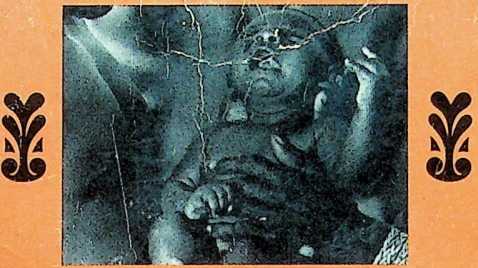 S/Erfasit de PaixDON RICHARDSONEncore à J'âge de la. pierre jusqu'en 1962,encore loin dç toute civiLsation et uniquement entourés de tribus voisines, Jes Sa.wi.s d.e.la Nouvelle Guinée Néerlandaise étaient descannibales chasseurs de tête qui prenaient lescrânes,de leurs victimes comme oreillers.Parmi les Savzis, la-traîtrise était plus qu'unemanière de vivre; c'était «un idéal que d'innombrables générations d.e Sawis avaient conçu, systématisé et perfectionné». Pour eux,«gaver d’amitié» une victime pour le massacreétait la plus haute forme de traîtrise.Les héros des légendes sawis n'étaient pasceux qui avaient pris le plus grand nombre detêtes dans une bataille ou une embûche, maisB ceux qui le faisaient de la manière la. plusperfide. Quel impact pouvait avoir l'Evangilede Jésus-Christ sur- un peuple qui vénéraitJùcfs.s commet étant un parfait exemple devirix^et qui considérait le baiser de trahison• - com^^J'u.l.ti.n^e expression de la traîtrise?Dans Içs pages dëtce livre, Don Richardsonraconte' ^mnignt l'Enfant de', Paix amena.finalement iKyrâie paix a ce peuple sawi de laNouvelle Guipée Néerlandaise, i